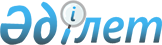 Об утверждении Методики расчета утилизационного платежаПриказ и.о. Министра экологии, геологии и природных ресурсов Республики Казахстан от 2 ноября 2021 года № 448. Зарегистрирован в Министерстве юстиции Республики Казахстан 10 ноября 2021 года № 25100.      Примечание ИЗПИ!      Порядок введения в действие настоящего приказа см. п. 5.       В соответствии с пунктом 5 статьи 386 Экологического кодекса Республики Казахстан ПРИКАЗЫВАЮ:       1. Утвердить прилагаемую Методику расчета утилизационного платежа.       2. Признать утратившими силу некоторые нормативные правовые акты согласно приложению к настоящему приказу.      3. Департаменту государственной политики управления отходами Министерства экологии, геологии и природных ресурсов Республики Казахстан в установленном законодательством Республики Казахстан порядке обеспечить:      1) государственную регистрацию настоящего приказа в Министерстве юстиции Республики Казахстан;      2) размещение настоящего приказа на интернет-ресурсе Министерства экологии, геологии и природных ресурсов Республики Казахстан после его официального опубликования;      3) в течение десяти рабочих дней после государственной регистрации настоящего приказа представление в Департамент юридической службы Министерства экологии, геологии и природных ресурсов Республики Казахстан сведений об исполнении мероприятий, предусмотренных подпунктами 1) и 2) настоящего пункта.      4. Контроль за исполнением настоящего приказа возложить на курирующего вице-министра экологии, геологии и природных ресурсов Республики Казахстан.       5. Настоящий приказ вводится в действие по истечении шестидесяти календарных дней после дня его первого официального опубликования.       "СОГЛАСОВАН"Министерство индустриии инфраструктурного развитияРеспублики Казахстан      "СОГЛАСОВАН"Министерство финансовРеспублики Казахстан      "СОГЛАСОВАН"Министерствоторговли и интеграцииРеспублики Казахстан      "СОГЛАСОВАН"Министерство национальной экономикиРеспублики Казахстан Методика расчета утилизационного платежа       1. Настоящая Методика расчета утилизационного платежа (далее - Методика) разработана в соответствии с пунктом 5 статьи 386 Экологического кодекса Республики Казахстан (далее - Экологический кодекс) и предназначена для расчета размера утилизационного платежа для реализации расширенных обязательств производителями (импортерами) в соответствии с подпунктом 2) пункта 2 статьи 386 Экологического кодекса.      2. Расчет утилизационного платежа (Спродукция) в отношении производимой (импортируемой) продукции (товаров), на которую (которые) распространяются расширенные обязательства производителей (импортеров), и ее (их) упаковки, рассчитывается по следующей формуле: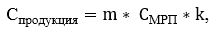       где:      Спродукция – утилизационный платеж;      m – масса производимой (импортируемой) продукции (товаров) (в тоннах);      CМРП – сумма одного месячного расчетного показателя;       k – коэффициент для расчета утилизационного платежа за продукцию (товары), на производителей (импортеров) которых распространяются расширенные обязательства производителей (импортеров), определяемый согласно приложению 1 к настоящей Методике.      3. Расчет утилизационного платежа (Скпп) за организацию сбора, транспортировки, переработки, обезвреживания, использования и (или) утилизации отходов кабельно-проводниковой продукции, рассчитывается по следующей формуле: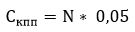       где:      Скпп – утилизационный платеж в отношении кабельно-проводниковой продукции;      N – стоимость продукции (товаров), указываемая в счет-фактуре (инвойсе), без учета налога на добавленную стоимость.      При этом, в случае если в счет-фактуре (инвойсе) стоимость указана в иностранной валюте, применяется курс на дату подачи заявки на внесение утилизационного платежа по курсу Национального банка РК, при этом в случае отклонения заявки курс учитывается на дату первоначальной подачи заявки.       4. В соответствии с Правилами реализации расширенных обязательств производителей (импортеров), утвержденными Правительством Республики Казахстан, в соответствии с пунктом 7 статьи 386 Экологического кодекса, производители и импортеры продукции (товаров) в упаковке для исчисления суммы утилизационного платежа используют информацию из справочника усредненных показателей массы единиц продукции (товаров) и (или) упаковки продукции (товаров), предусмотренных в перечне продукции (товаров), на которую распространяются расширенные обязательства производителей (импортеров), согласно приложению 2 к настоящей Методике.       Информация о применении справочника усредненных показателей массы единиц продукции (товаров) и (или) упаковки продукции (товаров), предусмотренных в перечне продукции (товаров), на которую распространяются расширенные обязательств производителей (импортеров), оформляется по форме, согласно приложению 3 к настоящей Методике.      5. Для производителей (импортеров) автотранспортных средств и самоходной сельскохозяйственной техники сумма утилизационного платежа исчисляется самостоятельно производителями (импортерами) согласно пункту 8 настоящей Методики.       6. Утилизационный платеж в отношении автотранспортных средств и самоходной сельскохозяйственной техники уплачивается Оператору однократно за каждое автотранспортное средство или самоходную сельскохозяйственную технику, в соответствии с базовой ставкой и коэффициентами утилизационного платежа в отношении автотранспортных средств и самоходной сельскохозяйственной техники согласно приложению 4 к настоящей Методике (далее – Приложение 4).      7. Базовая ставка утилизационного платежа и коэффициенты, применяемые к базовой ставке утилизационного платежа в отношении автотранспортных средств и самоходной сельскохозяйственной техники, а также их компонентов представляются уполномоченным органом в области государственной поддержки индустриальной деятельности.       8. Расчет утилизационного платежа в отношении автотранспортных средств и самоходной сельскохозяйственной техники производится по каждому виду и категории автотранспортных средств и самоходной сельскохозяйственной техники согласно приложению 4 следующим образом:      По = Базовая ставка*коэффициент,       где По – утилизационный платеж в отношении одной единицы автотранспортного средства или самоходной сельскохозяйственной техники, подлежащая оплате производителями (импортерами);  Коэффициенты для расчета утилизационного платежа за продукцию (товары), на производителей (импортеров) которых распространяются расширенные обязательства производителей (импортеров)       *Примечание: Перечень продукции (товаров), на которую (которые) распространяются расширенные обязательства производителей (импортеров), утверждаемый в соответствии с пунктом 1 статьи 386 Экологического кодекса Республики Казахстан.       **Примечание: Код Товарной номенклатуры внешнеэкономической деятельности Евразийского экономического союза, утвержденный решением Совета Евразийской экономической комиссии от 16 июля 2012 года № 54 Справочник усредненных показателей массы единиц продукции (товаров) и (или) упаковки продукции (товаров), предусмотренных в перечне продукции (товаров),
на которую распространяются расширенные обязательств производителей (импортеров)       *Примечание: Перечень продукции (товаров), на которую (которые) распространяются расширенные обязательства производителей (импортеров), утверждаемый в соответствии с пунктом 1 статьи 386 Экологического кодекса Республики Казахстан.      **Примечание: в соответствии с межгосударственным стандартом ГОСТ 8273-75 "Бумага оберточная. Технические условия". Информация о применении Справочника усредненных показателей массы единиц продукции (товаров)
и (или) упаковки продукции (товаров), предусмотренных в перечне продукции
(товаров), на которую распространяются расширенные обязательств производителей (импортеров)      _________________________________________________________________________Наименование юридического лица / индивидуального предпринимателя_________________________________________________________________________БИН/ИИН _______________________________________________________________Дата ввоза      Сведения о произведенных/импортированных товарах в упаковке:      ____________________________________________ ______________________(фамилия, имя, отчество (при его наличии) руководителя) (подпись)__________________________________________________________________(фамилия, имя, отчество (при его наличии) лица,ответственного за составление информации)Дата составления "__" _________ 20__ год Базовая ставка и коэффициенты утилизационного платежа в отношении автотранспортных средств и самоходной сельскохозяйственной техники       Сноска. Приложение 4 - в редакции приказа и.о. Министра экологии, геологии и природных ресурсов РК от 29.04.2022 № 138 (вводится в действие по истечении десяти календарных дней после дня его первого официального опубликования).      Примечание: *в отношении седельных тягачей, используемых для международных перевозок, импортируемых транспортными компаниями, при наличии удостоверения допуска к осуществлению международных автомобильных перевозок грузов, выданного уполномоченным органом, осуществляющим государственный контроль в сфере автомобильного транспорта, до 1 января 2025 года применяется коэффициент 0. Перечень некоторых нормативных правовых актов, подлежащих признанию утратившими силу       1. Приказ Министра энергетики Республики Казахстан от 25 декабря 2015 года № 762 "Об утверждении Методики расчета платы за организацию сбора, транспортировки, переработки, обезвреживания, использования и (или) утилизации отходов" (зарегистрирован в Реестре государственной регистрации нормативных правовых актов 31 декабря 2015 года за № 12753, опубликован 19 января 2016 года в информационно–правовой системе нормативных правовых актов РК "Әділет").       2. Приказ Министра энергетики Республики Казахстан от 28 декабря 2016 года № 573 "О внесении дополнения в приказ Министра энергетики Республики Казахстан от 25 декабря 2015 года № 762 "Об утверждении Методики расчета платы за организацию сбора, транспортировки, переработки, обезвреживания, использования и (или) утилизации отходов"" (зарегистрирован в Реестре государственной регистрации нормативных правовых актов 7 февраля 2017 года за № 14767, опубликован 20 февраля 2017 года в в ИС "Эталонный контрольный банк НПА РК в электронном виде").       3. Приказ Министра энергетики Республики Казахстан от 2 мая 2019 года № 149 "О внесении изменения в приказ Министра энергетики Республики Казахстан от 25 декабря 2015 года № 762 "Об утверждении Методики расчета платы за организацию сбора, транспортировки, переработки, обезвреживания, использования и (или) утилизации отходов"" (зарегистрирован в Реестре государственной регистрации нормативных правовых актов 4 мая 2019 года за № 18626, опубликован 13 мая 2019 года в ИС "Эталонный контрольный банк НПА РК в электронном виде").       4. Приказ и.о. Министра экологии, геологии и природных ресурсов Республики Казахстан от 5 декабря 2019 года № 95 "О внесении изменений и дополнений в некоторые приказы Министерства энергетики Республики Казахстан" (зарегистрирован в Реестре государственной регистрации нормативных правовых актов 4 мая 2019 года за № 19706, опубликован 12 декабря 2019 года в ИС "Эталонный контрольный банк НПА РК в электронном виде").       5. Приказ и.о. Министра экологии, геологии и природных ресурсов Республики Казахстан от 26 декабря 2019 года № 122 "О внесении изменений и дополнений в приказ Министра энергетики Республики Казахстан от 25 декабря 2015 года № 762 "Об утверждении Методики расчета платы за организацию сбора, транспортировки, переработки, обезвреживания, использования и (или) утилизации отходов"" (зарегистрирован в Реестре государственной регистрации нормативных правовых актов 5 января 2020 года за № 19822, опубликован 6 января 2020 года в ИС "Эталонный контрольный банк НПА РК в электронном виде").       6. Приказ и.о. Министра экологии, геологии и природных ресурсов Республики Казахстан от 20 апреля 2021 года № 110 "О внесении дополнений в приказ исполняющего обязанности Министра энергетики Республики Казахстан от 4 декабря 2015 года № 695 "Об утверждении перечня продукции (товаров), на которую (которые) распространяются расширенные обязательства производителей (импортеров)" и в приказ Министра энергетики Республики Казахстан от 25 декабря 2015 года № 762 "Об утверждении Методики расчета платы за организацию сбора, транспортировки, переработки, обезвреживания, использования и (или) утилизации отходов" (зарегистрирован в Реестре государственной регистрации нормативных правовых актов 22 апреля 2021 года за № 22594, опубликован 1 июня 2021 года в ИС "Эталонный контрольный банк НПА РК в электронном виде").       7. Приказ Министра экологии, геологии и природных ресурсов Республики Казахстан от 13 мая 2021 года № 136 "О внесении изменений и дополнений в приказ исполняющего обязанности Министра энергетики Республики Казахстан от 4 декабря 2015 года № 695 "Об утверждении перечня продукции (товаров), на которую (которые) распространяются расширенные обязательства производителей (импортеров)" и в приказ Министра энергетики Республики Казахстан от 25декабря 2015 года № 762 "Об утверждении Методики расчета платы за организацию сбора, транспортировки, переработки, обезвреживания, использования и (или) утилизации отходов" (зарегистрирован в Реестре государственной регистрации нормативных правовых актов 18 мая 2021 года за № 22767, опубликован 24 мая 2021 года в ИС "Эталонный контрольный банк НПА РК в электронном виде").© 2012. РГП на ПХВ «Институт законодательства и правовой информации Республики Казахстан» Министерства юстиции Республики Казахстан      И.о. министра экологии, геологиии природных ресурсовРеспублики Казахстан С. КожаниязовУтвержден приказом
И.о. министра экологии,
геологии и природных ресурсов
Республики Казахстан
от 2 ноября 2021 года № 448Приложение 1
к Методике расчета
утилизационного платежа№Наименование продукции (товара)Раздел Перечня*Коэффициент k1.шины и покрышкииз раздела 2. Каучук, резина и изделия из них14,152.аккумуляторы электрическиеиз раздела 3. Аккумуляторы электрические, включая сепараторы для них56,253.моторные, смазочные, светлые, вазелиновые масла и масла для шестерен, редукторов и гидравлических целейиз раздела 4. Нефть и нефтепродукты (кроме сырых), полученные из битуминозных пород, и продукты, в другом месте не поименованные или не включенные, содержащие 70 массовых процентов или более нефти или нефтепродуктов, полученных из битуминозных пород, причем эти нефтепродукты являются основными составляющими продуктов, за исключением содержащих биодизель и отработанных нефтепродуктов11,094.жидкости тормозные, гидравлические, антифризы и жидкости антиобледенительныеиз раздела 5. Прочие химические продукты05.Бумажная и картонная упаковки, изделия из бумаги и картонаиз раздела 6. Полимерная, стеклянная, бумажная, картонная, металлическая упаковки, упаковка из комбинированных материалов1,766.Упаковка из стеклаиз раздела 6. Полимерная, стеклянная, бумажная, картонная, металлическая упаковки, упаковка из комбинированных материалов1,147.Упаковка из полимерных материаловиз раздела 6. Полимерная, стеклянная, бумажная, картонная, металлическая упаковки, упаковка из комбинированных материалов1,408.Упаковка из металлаиз раздела 6. Полимерная, стеклянная, бумажная, картонная, металлическая упаковки, упаковка из комбинированных материалов0,209.Упаковка из комбинированных материаловиз раздела 6. Полимерная, стеклянная, бумажная, картонная, металлическая упаковки, упаковка из комбинированных материалов0,9110.Изделия из пластмассиз раздела 7. Посуда столовая и кухонная, приборы столовые и кухонные принадлежности, прочие предметы домашнего обихода и предметы гигиены или туалета, из пластмасс1,4011.Печатные книги, газеты, и другие изделия полиграфической промышленностииз раздела 8. Газеты, журналы и прочие периодические издания, иллюстрированные или неиллюстрированные, содержащие или не содержащие рекламный материал1,7612.Бумага и картониз раздела 9. Бумага и картон ручного отлива, немелованные, используемые для письма, печати или других графических целей1,7613.Батареи и батарейкииз раздела 10. Первичные элементы и первичные батареи014. Лампы из раздела 11. Лампы накаливания электрические или газоразрядные, включая лампы герметичные направленного света, а также ультрафиолетовые или инфракрасные лампы; дуговые лампы, ртутьсодержащие47,2115. Термометры из раздела 12. Термометры медицинские или ветеринарные, ртутьсодержащие016.Электрическое и электронное оборудование крупногабаритное из раздела 13. Крупногабаритное электрическое и электронное оборудование 3,9417.Электрическое и электронное оборудование, содержащее теплоносителииз раздела 14. Электрическое и электронное оборудование, содержащее теплоносители7,8818.Электрическое и электронное оборудование, оснащенное экранами и мониторамииз раздела 15. Электрическое и электронное оборудование, оснащенное экранами и мониторами16,3019.Электрическое и электронное оборудование мелкогабаритноеиз раздела 16. Электрическое и электронное оборудование мелкогабаритное2,0020.Электрическое и электронное оборудование малое информационноеиз раздела 17. Электрическое и электронное оборудование малое информационное24,4321.Бумажная и картонная упаковкииз раздела 18. Продукция (товары), на упаковку (полимерная, стеклянная, бумажная, картонная, металлическая и (или) из комбинированных материалов) которой распространяются расширенные обязательства производителей (импортеров)1,7622.Упаковка из стеклаиз раздела 18. Продукция (товары), на упаковку (полимерная, стеклянная, бумажная, картонная, металлическая и (или) из комбинированных материалов) которой распространяются расширенные обязательства производителей (импортеров)1,1423.Упаковка из полимерных материаловиз раздела 18. Продукция (товары), на упаковку (полимерная, стеклянная, бумажная, картонная, металлическая и (или) из комбинированных материалов) которой распространяются расширенные обязательства производителей (импортеров)1,4024.Упаковка из металлаиз раздела 18. Продукция (товары), на упаковку (полимерная, стеклянная, бумажная, картонная, металлическая и (или) из комбинированных материалов) которой распространяются расширенные обязательства производителей (импортеров)0,2025.Упаковка из комбинированных материаловиз раздела 18. Продукция (товары), на упаковку (полимерная, стеклянная, бумажная, картонная, металлическая и (или) из комбинированных материалов) которой распространяются расширенные обязательства производителей (импортеров)0,9126.Части, предназначенные для двигателей товарной позиции 8407 или 8408, мосты в сборе или отдельно от других элементов трансмиссии и их частииз раздела 20. Компоненты к транспортным средствам и сельскохозяйственной технике, соответствующее кодам ТН ВЭД**:8409 99 000 98708 50 990 90Приложение 2
к Методике расчета
утилизационного платежа1234566№Вид продукции (товара) либо ее (его) упаковкиХарактеристика продукции (товара)Дополнительная характеристикаУсредненный показатель массыпродукции (товара)код ТН ВЭД продукции (товара) из Перечня*код ТН ВЭД продукции (товара) из Перечня*Раздел 1. Металлическая упаковкаРаздел 1. Металлическая упаковкаРаздел 1. Металлическая упаковкаРаздел 1. Металлическая упаковкаРаздел 1. Металлическая упаковкаРаздел 1. Металлическая упаковкаРаздел 1. Металлическая упаковкаБанки, бутылки металлическиеВместимость, дециметры кубические (далее - дм3) или литры (далее – л)Вместимость, сантиметры кубические (далее - см3) или миллилитры (далее – мл)Усредненный показатель массы единицы упаковки, граммы (далее – гр)0210, 0303, 0304, 0305, 0306, 0307, 0308, 0402, 0403, 0404, 0409 00 000 0, 0811, 0812, 0813, 0814 00 000 0, 0901, 0902, 0903 00 000 0, 0904, 0905, 0906, 907, 0908, 0909, 0910, 1501, 1502, 1504, 1506 00 000 0, 1509, 1510 00, 1512, 1516, 1517, 1602, 1603 00, 1604, 1605, 1805 00 000 0, 1806, 2001, 2002, 2003, 2004, 2005, 2006 00, 2007, 2008, 2009, 2101, 2101, 2103, 2203 00, 3205 00 000 0, 3207, 3208, 3209, 3210 00, 3212, 3213, 3214, 3215, 3303 00, 3304, 3305, 3306, 3307, 3401, 34020210, 0303, 0304, 0305, 0306, 0307, 0308, 0402, 0403, 0404, 0409 00 000 0, 0811, 0812, 0813, 0814 00 000 0, 0901, 0902, 0903 00 000 0, 0904, 0905, 0906, 907, 0908, 0909, 0910, 1501, 1502, 1504, 1506 00 000 0, 1509, 1510 00, 1512, 1516, 1517, 1602, 1603 00, 1604, 1605, 1805 00 000 0, 1806, 2001, 2002, 2003, 2004, 2005, 2006 00, 2007, 2008, 2009, 2101, 2101, 2103, 2203 00, 3205 00 000 0, 3207, 3208, 3209, 3210 00, 3212, 3213, 3214, 3215, 3303 00, 3304, 3305, 3306, 3307, 3401, 34021.Банки, бутылки металлические0,001-0,2351-23539,10210, 0303, 0304, 0305, 0306, 0307, 0308, 0402, 0403, 0404, 0409 00 000 0, 0811, 0812, 0813, 0814 00 000 0, 0901, 0902, 0903 00 000 0, 0904, 0905, 0906, 907, 0908, 0909, 0910, 1501, 1502, 1504, 1506 00 000 0, 1509, 1510 00, 1512, 1516, 1517, 1602, 1603 00, 1604, 1605, 1805 00 000 0, 1806, 2001, 2002, 2003, 2004, 2005, 2006 00, 2007, 2008, 2009, 2101, 2101, 2103, 2203 00, 3205 00 000 0, 3207, 3208, 3209, 3210 00, 3212, 3213, 3214, 3215, 3303 00, 3304, 3305, 3306, 3307, 3401, 34020210, 0303, 0304, 0305, 0306, 0307, 0308, 0402, 0403, 0404, 0409 00 000 0, 0811, 0812, 0813, 0814 00 000 0, 0901, 0902, 0903 00 000 0, 0904, 0905, 0906, 907, 0908, 0909, 0910, 1501, 1502, 1504, 1506 00 000 0, 1509, 1510 00, 1512, 1516, 1517, 1602, 1603 00, 1604, 1605, 1805 00 000 0, 1806, 2001, 2002, 2003, 2004, 2005, 2006 00, 2007, 2008, 2009, 2101, 2101, 2103, 2203 00, 3205 00 000 0, 3207, 3208, 3209, 3210 00, 3212, 3213, 3214, 3215, 3303 00, 3304, 3305, 3306, 3307, 3401, 34022.Банки, бутылки металлические0,236-0,320236-32041,50210, 0303, 0304, 0305, 0306, 0307, 0308, 0402, 0403, 0404, 0409 00 000 0, 0811, 0812, 0813, 0814 00 000 0, 0901, 0902, 0903 00 000 0, 0904, 0905, 0906, 907, 0908, 0909, 0910, 1501, 1502, 1504, 1506 00 000 0, 1509, 1510 00, 1512, 1516, 1517, 1602, 1603 00, 1604, 1605, 1805 00 000 0, 1806, 2001, 2002, 2003, 2004, 2005, 2006 00, 2007, 2008, 2009, 2101, 2101, 2103, 2203 00, 3205 00 000 0, 3207, 3208, 3209, 3210 00, 3212, 3213, 3214, 3215, 3303 00, 3304, 3305, 3306, 3307, 3401, 34020210, 0303, 0304, 0305, 0306, 0307, 0308, 0402, 0403, 0404, 0409 00 000 0, 0811, 0812, 0813, 0814 00 000 0, 0901, 0902, 0903 00 000 0, 0904, 0905, 0906, 907, 0908, 0909, 0910, 1501, 1502, 1504, 1506 00 000 0, 1509, 1510 00, 1512, 1516, 1517, 1602, 1603 00, 1604, 1605, 1805 00 000 0, 1806, 2001, 2002, 2003, 2004, 2005, 2006 00, 2007, 2008, 2009, 2101, 2101, 2103, 2203 00, 3205 00 000 0, 3207, 3208, 3209, 3210 00, 3212, 3213, 3214, 3215, 3303 00, 3304, 3305, 3306, 3307, 3401, 34023.Банки, бутылки металлические0,321-0,365321-365440210, 0303, 0304, 0305, 0306, 0307, 0308, 0402, 0403, 0404, 0409 00 000 0, 0811, 0812, 0813, 0814 00 000 0, 0901, 0902, 0903 00 000 0, 0904, 0905, 0906, 907, 0908, 0909, 0910, 1501, 1502, 1504, 1506 00 000 0, 1509, 1510 00, 1512, 1516, 1517, 1602, 1603 00, 1604, 1605, 1805 00 000 0, 1806, 2001, 2002, 2003, 2004, 2005, 2006 00, 2007, 2008, 2009, 2101, 2101, 2103, 2203 00, 3205 00 000 0, 3207, 3208, 3209, 3210 00, 3212, 3213, 3214, 3215, 3303 00, 3304, 3305, 3306, 3307, 3401, 34020210, 0303, 0304, 0305, 0306, 0307, 0308, 0402, 0403, 0404, 0409 00 000 0, 0811, 0812, 0813, 0814 00 000 0, 0901, 0902, 0903 00 000 0, 0904, 0905, 0906, 907, 0908, 0909, 0910, 1501, 1502, 1504, 1506 00 000 0, 1509, 1510 00, 1512, 1516, 1517, 1602, 1603 00, 1604, 1605, 1805 00 000 0, 1806, 2001, 2002, 2003, 2004, 2005, 2006 00, 2007, 2008, 2009, 2101, 2101, 2103, 2203 00, 3205 00 000 0, 3207, 3208, 3209, 3210 00, 3212, 3213, 3214, 3215, 3303 00, 3304, 3305, 3306, 3307, 3401, 34024.Банки, бутылки металлические0,366-0,445366-44548,60210, 0303, 0304, 0305, 0306, 0307, 0308, 0402, 0403, 0404, 0409 00 000 0, 0811, 0812, 0813, 0814 00 000 0, 0901, 0902, 0903 00 000 0, 0904, 0905, 0906, 907, 0908, 0909, 0910, 1501, 1502, 1504, 1506 00 000 0, 1509, 1510 00, 1512, 1516, 1517, 1602, 1603 00, 1604, 1605, 1805 00 000 0, 1806, 2001, 2002, 2003, 2004, 2005, 2006 00, 2007, 2008, 2009, 2101, 2101, 2103, 2203 00, 3205 00 000 0, 3207, 3208, 3209, 3210 00, 3212, 3213, 3214, 3215, 3303 00, 3304, 3305, 3306, 3307, 3401, 34020210, 0303, 0304, 0305, 0306, 0307, 0308, 0402, 0403, 0404, 0409 00 000 0, 0811, 0812, 0813, 0814 00 000 0, 0901, 0902, 0903 00 000 0, 0904, 0905, 0906, 907, 0908, 0909, 0910, 1501, 1502, 1504, 1506 00 000 0, 1509, 1510 00, 1512, 1516, 1517, 1602, 1603 00, 1604, 1605, 1805 00 000 0, 1806, 2001, 2002, 2003, 2004, 2005, 2006 00, 2007, 2008, 2009, 2101, 2101, 2103, 2203 00, 3205 00 000 0, 3207, 3208, 3209, 3210 00, 3212, 3213, 3214, 3215, 3303 00, 3304, 3305, 3306, 3307, 3401, 34025.Банки, бутылки металлические0,446-0,467446-46750,30210, 0303, 0304, 0305, 0306, 0307, 0308, 0402, 0403, 0404, 0409 00 000 0, 0811, 0812, 0813, 0814 00 000 0, 0901, 0902, 0903 00 000 0, 0904, 0905, 0906, 907, 0908, 0909, 0910, 1501, 1502, 1504, 1506 00 000 0, 1509, 1510 00, 1512, 1516, 1517, 1602, 1603 00, 1604, 1605, 1805 00 000 0, 1806, 2001, 2002, 2003, 2004, 2005, 2006 00, 2007, 2008, 2009, 2101, 2101, 2103, 2203 00, 3205 00 000 0, 3207, 3208, 3209, 3210 00, 3212, 3213, 3214, 3215, 3303 00, 3304, 3305, 3306, 3307, 3401, 34020210, 0303, 0304, 0305, 0306, 0307, 0308, 0402, 0403, 0404, 0409 00 000 0, 0811, 0812, 0813, 0814 00 000 0, 0901, 0902, 0903 00 000 0, 0904, 0905, 0906, 907, 0908, 0909, 0910, 1501, 1502, 1504, 1506 00 000 0, 1509, 1510 00, 1512, 1516, 1517, 1602, 1603 00, 1604, 1605, 1805 00 000 0, 1806, 2001, 2002, 2003, 2004, 2005, 2006 00, 2007, 2008, 2009, 2101, 2101, 2103, 2203 00, 3205 00 000 0, 3207, 3208, 3209, 3210 00, 3212, 3213, 3214, 3215, 3303 00, 3304, 3305, 3306, 3307, 3401, 34026.Банки, бутылки металлические0,468-0,478468-47851,90210, 0303, 0304, 0305, 0306, 0307, 0308, 0402, 0403, 0404, 0409 00 000 0, 0811, 0812, 0813, 0814 00 000 0, 0901, 0902, 0903 00 000 0, 0904, 0905, 0906, 907, 0908, 0909, 0910, 1501, 1502, 1504, 1506 00 000 0, 1509, 1510 00, 1512, 1516, 1517, 1602, 1603 00, 1604, 1605, 1805 00 000 0, 1806, 2001, 2002, 2003, 2004, 2005, 2006 00, 2007, 2008, 2009, 2101, 2101, 2103, 2203 00, 3205 00 000 0, 3207, 3208, 3209, 3210 00, 3212, 3213, 3214, 3215, 3303 00, 3304, 3305, 3306, 3307, 3401, 34020210, 0303, 0304, 0305, 0306, 0307, 0308, 0402, 0403, 0404, 0409 00 000 0, 0811, 0812, 0813, 0814 00 000 0, 0901, 0902, 0903 00 000 0, 0904, 0905, 0906, 907, 0908, 0909, 0910, 1501, 1502, 1504, 1506 00 000 0, 1509, 1510 00, 1512, 1516, 1517, 1602, 1603 00, 1604, 1605, 1805 00 000 0, 1806, 2001, 2002, 2003, 2004, 2005, 2006 00, 2007, 2008, 2009, 2101, 2101, 2103, 2203 00, 3205 00 000 0, 3207, 3208, 3209, 3210 00, 3212, 3213, 3214, 3215, 3303 00, 3304, 3305, 3306, 3307, 3401, 34027.Банки, бутылки металлические0,479-0,5479-50052,30210, 0303, 0304, 0305, 0306, 0307, 0308, 0402, 0403, 0404, 0409 00 000 0, 0811, 0812, 0813, 0814 00 000 0, 0901, 0902, 0903 00 000 0, 0904, 0905, 0906, 907, 0908, 0909, 0910, 1501, 1502, 1504, 1506 00 000 0, 1509, 1510 00, 1512, 1516, 1517, 1602, 1603 00, 1604, 1605, 1805 00 000 0, 1806, 2001, 2002, 2003, 2004, 2005, 2006 00, 2007, 2008, 2009, 2101, 2101, 2103, 2203 00, 3205 00 000 0, 3207, 3208, 3209, 3210 00, 3212, 3213, 3214, 3215, 3303 00, 3304, 3305, 3306, 3307, 3401, 34020210, 0303, 0304, 0305, 0306, 0307, 0308, 0402, 0403, 0404, 0409 00 000 0, 0811, 0812, 0813, 0814 00 000 0, 0901, 0902, 0903 00 000 0, 0904, 0905, 0906, 907, 0908, 0909, 0910, 1501, 1502, 1504, 1506 00 000 0, 1509, 1510 00, 1512, 1516, 1517, 1602, 1603 00, 1604, 1605, 1805 00 000 0, 1806, 2001, 2002, 2003, 2004, 2005, 2006 00, 2007, 2008, 2009, 2101, 2101, 2103, 2203 00, 3205 00 000 0, 3207, 3208, 3209, 3210 00, 3212, 3213, 3214, 3215, 3303 00, 3304, 3305, 3306, 3307, 3401, 34028.Банки, бутылки металлические0,501-0,940501-94069,30210, 0303, 0304, 0305, 0306, 0307, 0308, 0402, 0403, 0404, 0409 00 000 0, 0811, 0812, 0813, 0814 00 000 0, 0901, 0902, 0903 00 000 0, 0904, 0905, 0906, 907, 0908, 0909, 0910, 1501, 1502, 1504, 1506 00 000 0, 1509, 1510 00, 1512, 1516, 1517, 1602, 1603 00, 1604, 1605, 1805 00 000 0, 1806, 2001, 2002, 2003, 2004, 2005, 2006 00, 2007, 2008, 2009, 2101, 2101, 2103, 2203 00, 3205 00 000 0, 3207, 3208, 3209, 3210 00, 3212, 3213, 3214, 3215, 3303 00, 3304, 3305, 3306, 3307, 3401, 34020210, 0303, 0304, 0305, 0306, 0307, 0308, 0402, 0403, 0404, 0409 00 000 0, 0811, 0812, 0813, 0814 00 000 0, 0901, 0902, 0903 00 000 0, 0904, 0905, 0906, 907, 0908, 0909, 0910, 1501, 1502, 1504, 1506 00 000 0, 1509, 1510 00, 1512, 1516, 1517, 1602, 1603 00, 1604, 1605, 1805 00 000 0, 1806, 2001, 2002, 2003, 2004, 2005, 2006 00, 2007, 2008, 2009, 2101, 2101, 2103, 2203 00, 3205 00 000 0, 3207, 3208, 3209, 3210 00, 3212, 3213, 3214, 3215, 3303 00, 3304, 3305, 3306, 3307, 3401, 34029.Банки, бутылки металлические0,941-0,975941-97576,10210, 0303, 0304, 0305, 0306, 0307, 0308, 0402, 0403, 0404, 0409 00 000 0, 0811, 0812, 0813, 0814 00 000 0, 0901, 0902, 0903 00 000 0, 0904, 0905, 0906, 907, 0908, 0909, 0910, 1501, 1502, 1504, 1506 00 000 0, 1509, 1510 00, 1512, 1516, 1517, 1602, 1603 00, 1604, 1605, 1805 00 000 0, 1806, 2001, 2002, 2003, 2004, 2005, 2006 00, 2007, 2008, 2009, 2101, 2101, 2103, 2203 00, 3205 00 000 0, 3207, 3208, 3209, 3210 00, 3212, 3213, 3214, 3215, 3303 00, 3304, 3305, 3306, 3307, 3401, 34020210, 0303, 0304, 0305, 0306, 0307, 0308, 0402, 0403, 0404, 0409 00 000 0, 0811, 0812, 0813, 0814 00 000 0, 0901, 0902, 0903 00 000 0, 0904, 0905, 0906, 907, 0908, 0909, 0910, 1501, 1502, 1504, 1506 00 000 0, 1509, 1510 00, 1512, 1516, 1517, 1602, 1603 00, 1604, 1605, 1805 00 000 0, 1806, 2001, 2002, 2003, 2004, 2005, 2006 00, 2007, 2008, 2009, 2101, 2101, 2103, 2203 00, 3205 00 000 0, 3207, 3208, 3209, 3210 00, 3212, 3213, 3214, 3215, 3303 00, 3304, 3305, 3306, 3307, 3401, 340210.Банки, бутылки металлические0,976-1,020976-102096,30210, 0303, 0304, 0305, 0306, 0307, 0308, 0402, 0403, 0404, 0409 00 000 0, 0811, 0812, 0813, 0814 00 000 0, 0901, 0902, 0903 00 000 0, 0904, 0905, 0906, 907, 0908, 0909, 0910, 1501, 1502, 1504, 1506 00 000 0, 1509, 1510 00, 1512, 1516, 1517, 1602, 1603 00, 1604, 1605, 1805 00 000 0, 1806, 2001, 2002, 2003, 2004, 2005, 2006 00, 2007, 2008, 2009, 2101, 2101, 2103, 2203 00, 3205 00 000 0, 3207, 3208, 3209, 3210 00, 3212, 3213, 3214, 3215, 3303 00, 3304, 3305, 3306, 3307, 3401, 34020210, 0303, 0304, 0305, 0306, 0307, 0308, 0402, 0403, 0404, 0409 00 000 0, 0811, 0812, 0813, 0814 00 000 0, 0901, 0902, 0903 00 000 0, 0904, 0905, 0906, 907, 0908, 0909, 0910, 1501, 1502, 1504, 1506 00 000 0, 1509, 1510 00, 1512, 1516, 1517, 1602, 1603 00, 1604, 1605, 1805 00 000 0, 1806, 2001, 2002, 2003, 2004, 2005, 2006 00, 2007, 2008, 2009, 2101, 2101, 2103, 2203 00, 3205 00 000 0, 3207, 3208, 3209, 3210 00, 3212, 3213, 3214, 3215, 3303 00, 3304, 3305, 3306, 3307, 3401, 340211.Банки, бутылки металлическиеболее 1,020более 10201140210, 0303, 0304, 0305, 0306, 0307, 0308, 0402, 0403, 0404, 0409 00 000 0, 0811, 0812, 0813, 0814 00 000 0, 0901, 0902, 0903 00 000 0, 0904, 0905, 0906, 907, 0908, 0909, 0910, 1501, 1502, 1504, 1506 00 000 0, 1509, 1510 00, 1512, 1516, 1517, 1602, 1603 00, 1604, 1605, 1805 00 000 0, 1806, 2001, 2002, 2003, 2004, 2005, 2006 00, 2007, 2008, 2009, 2101, 2101, 2103, 2203 00, 3205 00 000 0, 3207, 3208, 3209, 3210 00, 3212, 3213, 3214, 3215, 3303 00, 3304, 3305, 3306, 3307, 3401, 34020210, 0303, 0304, 0305, 0306, 0307, 0308, 0402, 0403, 0404, 0409 00 000 0, 0811, 0812, 0813, 0814 00 000 0, 0901, 0902, 0903 00 000 0, 0904, 0905, 0906, 907, 0908, 0909, 0910, 1501, 1502, 1504, 1506 00 000 0, 1509, 1510 00, 1512, 1516, 1517, 1602, 1603 00, 1604, 1605, 1805 00 000 0, 1806, 2001, 2002, 2003, 2004, 2005, 2006 00, 2007, 2008, 2009, 2101, 2101, 2103, 2203 00, 3205 00 000 0, 3207, 3208, 3209, 3210 00, 3212, 3213, 3214, 3215, 3303 00, 3304, 3305, 3306, 3307, 3401, 3402Фольга алюминиеваяТолщина, миллиметры (далее – мм) -Усредненный показатель массы 1 метры квадратные (далее - м2) фольги, гр1806, 2402, 2403 11 000 0, 2403 99 100 0, 35061806, 2402, 2403 11 000 0, 2403 99 100 0, 350612.Фольга алюминиевая0,006-0,011 -241806, 2402, 2403 11 000 0, 2403 99 100 0, 35061806, 2402, 2403 11 000 0, 2403 99 100 0, 350613.Фольга алюминиевая0,012-0,015 -38,41806, 2402, 2403 11 000 0, 2403 99 100 0, 35061806, 2402, 2403 11 000 0, 2403 99 100 0, 350614.Фольга алюминиевая0,016-0,035 -64,81806, 2402, 2403 11 000 0, 2403 99 100 0, 35061806, 2402, 2403 11 000 0, 2403 99 100 0, 350615.Фольга алюминиевая0,036-0,045 -114,81806, 2402, 2403 11 000 0, 2403 99 100 0, 35061806, 2402, 2403 11 000 0, 2403 99 100 0, 350616.Фольга алюминиевая0,046-0,055 -1351806, 2402, 2403 11 000 0, 2403 99 100 0, 35061806, 2402, 2403 11 000 0, 2403 99 100 0, 350617.Фольга алюминиевая0,056-0,070 -148,51806, 2402, 2403 11 000 0, 2403 99 100 0, 35061806, 2402, 2403 11 000 0, 2403 99 100 0, 350618.Фольга алюминиевая0,071-0,090 -2161806, 2402, 2403 11 000 0, 2403 99 100 0, 35061806, 2402, 2403 11 000 0, 2403 99 100 0, 350619.Фольга алюминиевая0,091-0,150 -3331806, 2402, 2403 11 000 0, 2403 99 100 0, 35061806, 2402, 2403 11 000 0, 2403 99 100 0, 350620.Фольга алюминиевая0,151-0,240 -5131806, 2402, 2403 11 000 0, 2403 99 100 0, 35061806, 2402, 2403 11 000 0, 2403 99 100 0, 3506Раздел 2. Полимерная упаковкаРаздел 2. Полимерная упаковкаРаздел 2. Полимерная упаковкаРаздел 2. Полимерная упаковкаРаздел 2. Полимерная упаковкаРаздел 2. Полимерная упаковкаРаздел 2. Полимерная упаковкаКоробка из полимерных материалов.Объем, дм3 или лВместимость, см3 или млУсредненный показатель массы единицы упаковки, гр05, 0701, 0703, 0704, 0705, 0706, 0707 00, 0708, 0709, 0710, 0711, 0712, 0713, 0714, 0409 00 000 0, 0801, 0802, 0803, 0804, 0805, 0806, 0807, 0808, 0809, 0810, 0811, 0813, 0814 00 000 0, 1704, 1806, 1905, 3403, 3404, 3405, 3406 00 000 0, 392405, 0701, 0703, 0704, 0705, 0706, 0707 00, 0708, 0709, 0710, 0711, 0712, 0713, 0714, 0409 00 000 0, 0801, 0802, 0803, 0804, 0805, 0806, 0807, 0808, 0809, 0810, 0811, 0813, 0814 00 000 0, 1704, 1806, 1905, 3403, 3404, 3405, 3406 00 000 0, 39241.Коробка из полимерных материалов.0-0,50-50015,705, 0701, 0703, 0704, 0705, 0706, 0707 00, 0708, 0709, 0710, 0711, 0712, 0713, 0714, 0409 00 000 0, 0801, 0802, 0803, 0804, 0805, 0806, 0807, 0808, 0809, 0810, 0811, 0813, 0814 00 000 0, 1704, 1806, 1905, 3403, 3404, 3405, 3406 00 000 0, 392405, 0701, 0703, 0704, 0705, 0706, 0707 00, 0708, 0709, 0710, 0711, 0712, 0713, 0714, 0409 00 000 0, 0801, 0802, 0803, 0804, 0805, 0806, 0807, 0808, 0809, 0810, 0811, 0813, 0814 00 000 0, 1704, 1806, 1905, 3403, 3404, 3405, 3406 00 000 0, 39242.Коробка из полимерных материалов.0,501-1,5501-150019,805, 0701, 0703, 0704, 0705, 0706, 0707 00, 0708, 0709, 0710, 0711, 0712, 0713, 0714, 0409 00 000 0, 0801, 0802, 0803, 0804, 0805, 0806, 0807, 0808, 0809, 0810, 0811, 0813, 0814 00 000 0, 1704, 1806, 1905, 3403, 3404, 3405, 3406 00 000 0, 392405, 0701, 0703, 0704, 0705, 0706, 0707 00, 0708, 0709, 0710, 0711, 0712, 0713, 0714, 0409 00 000 0, 0801, 0802, 0803, 0804, 0805, 0806, 0807, 0808, 0809, 0810, 0811, 0813, 0814 00 000 0, 1704, 1806, 1905, 3403, 3404, 3405, 3406 00 000 0, 39243.Коробка из полимерных материалов.1,501-5,01501-500036,405, 0701, 0703, 0704, 0705, 0706, 0707 00, 0708, 0709, 0710, 0711, 0712, 0713, 0714, 0409 00 000 0, 0801, 0802, 0803, 0804, 0805, 0806, 0807, 0808, 0809, 0810, 0811, 0813, 0814 00 000 0, 1704, 1806, 1905, 3403, 3404, 3405, 3406 00 000 0, 392405, 0701, 0703, 0704, 0705, 0706, 0707 00, 0708, 0709, 0710, 0711, 0712, 0713, 0714, 0409 00 000 0, 0801, 0802, 0803, 0804, 0805, 0806, 0807, 0808, 0809, 0810, 0811, 0813, 0814 00 000 0, 1704, 1806, 1905, 3403, 3404, 3405, 3406 00 000 0, 39244.Коробка из полимерных материалов.5,001-125001-12000119,405, 0701, 0703, 0704, 0705, 0706, 0707 00, 0708, 0709, 0710, 0711, 0712, 0713, 0714, 0409 00 000 0, 0801, 0802, 0803, 0804, 0805, 0806, 0807, 0808, 0809, 0810, 0811, 0813, 0814 00 000 0, 1704, 1806, 1905, 3403, 3404, 3405, 3406 00 000 0, 392405, 0701, 0703, 0704, 0705, 0706, 0707 00, 0708, 0709, 0710, 0711, 0712, 0713, 0714, 0409 00 000 0, 0801, 0802, 0803, 0804, 0805, 0806, 0807, 0808, 0809, 0810, 0811, 0813, 0814 00 000 0, 1704, 1806, 1905, 3403, 3404, 3405, 3406 00 000 0, 39245.Коробка из полимерных материалов.более 12более 12000533,505, 0701, 0703, 0704, 0705, 0706, 0707 00, 0708, 0709, 0710, 0711, 0712, 0713, 0714, 0409 00 000 0, 0801, 0802, 0803, 0804, 0805, 0806, 0807, 0808, 0809, 0810, 0811, 0813, 0814 00 000 0, 1704, 1806, 1905, 3403, 3404, 3405, 3406 00 000 0, 392405, 0701, 0703, 0704, 0705, 0706, 0707 00, 0708, 0709, 0710, 0711, 0712, 0713, 0714, 0409 00 000 0, 0801, 0802, 0803, 0804, 0805, 0806, 0807, 0808, 0809, 0810, 0811, 0813, 0814 00 000 0, 1704, 1806, 1905, 3403, 3404, 3405, 3406 00 000 0, 3924Стаканчики, лотки из полимерных материалов.Объем, дм3 или лВместимость, см3 или млУсредненный показатель массы единицы упаковки, гр0409 00 000 0, 0803, 0804, 0805, 0806, 0807, 0808, 0809, 0810, 0811, 0813, 0814 00 000 00409 00 000 0, 0803, 0804, 0805, 0806, 0807, 0808, 0809, 0810, 0811, 0813, 0814 00 000 06.Стаканчики, лотки из полимерных материалов.0-0,50-50019,80409 00 000 0, 0803, 0804, 0805, 0806, 0807, 0808, 0809, 0810, 0811, 0813, 0814 00 000 00409 00 000 0, 0803, 0804, 0805, 0806, 0807, 0808, 0809, 0810, 0811, 0813, 0814 00 000 07.Стаканчики, лотки из полимерных материалов.0,501-1,5501-150041,50409 00 000 0, 0803, 0804, 0805, 0806, 0807, 0808, 0809, 0810, 0811, 0813, 0814 00 000 00409 00 000 0, 0803, 0804, 0805, 0806, 0807, 0808, 0809, 0810, 0811, 0813, 0814 00 000 08.Стаканчики, лотки из полимерных материалов.1,501-5,01501-500077,30409 00 000 0, 0803, 0804, 0805, 0806, 0807, 0808, 0809, 0810, 0811, 0813, 0814 00 000 00409 00 000 0, 0803, 0804, 0805, 0806, 0807, 0808, 0809, 0810, 0811, 0813, 0814 00 000 09.Стаканчики, лотки из полимерных материалов.5,001-125001-12000104,30409 00 000 0, 0803, 0804, 0805, 0806, 0807, 0808, 0809, 0810, 0811, 0813, 0814 00 000 00409 00 000 0, 0803, 0804, 0805, 0806, 0807, 0808, 0809, 0810, 0811, 0813, 0814 00 000 010.Стаканчики, лотки из полимерных материалов.более 12более 12000142,70409 00 000 0, 0803, 0804, 0805, 0806, 0807, 0808, 0809, 0810, 0811, 0813, 0814 00 000 00409 00 000 0, 0803, 0804, 0805, 0806, 0807, 0808, 0809, 0810, 0811, 0813, 0814 00 000 0Банки, бутылки, канистры, тубы, ведра из полимерных материаловОбъем, дм3 или лВместимость, см3 или млУсредненный показатель массы единицы упаковки, гр0210, 0303, 0304, 0305, 0306, 0307, 0308, 0409 00 000 0, 0801, 0802, 0811, 0813, 0814 00 000 0, 2201, 2202, 2203 00, 3205 00 000 0, 3207, 3208, 3209, 3210 00, 3212, 3213, 3214, 3215, 3304, 3305, 3306, 3307, 3401, 3402, 3403, 3404, 3405, 3406 00 000 0, 3501, 3504 00, 3707, 3819 00 000 0, 3820 00 000 0, 39180210, 0303, 0304, 0305, 0306, 0307, 0308, 0409 00 000 0, 0801, 0802, 0811, 0813, 0814 00 000 0, 2201, 2202, 2203 00, 3205 00 000 0, 3207, 3208, 3209, 3210 00, 3212, 3213, 3214, 3215, 3304, 3305, 3306, 3307, 3401, 3402, 3403, 3404, 3405, 3406 00 000 0, 3501, 3504 00, 3707, 3819 00 000 0, 3820 00 000 0, 391811.Банки, бутылки, канистры, тубы, ведра из полимерных материалов0-0,50-50021,10210, 0303, 0304, 0305, 0306, 0307, 0308, 0409 00 000 0, 0801, 0802, 0811, 0813, 0814 00 000 0, 2201, 2202, 2203 00, 3205 00 000 0, 3207, 3208, 3209, 3210 00, 3212, 3213, 3214, 3215, 3304, 3305, 3306, 3307, 3401, 3402, 3403, 3404, 3405, 3406 00 000 0, 3501, 3504 00, 3707, 3819 00 000 0, 3820 00 000 0, 39180210, 0303, 0304, 0305, 0306, 0307, 0308, 0409 00 000 0, 0801, 0802, 0811, 0813, 0814 00 000 0, 2201, 2202, 2203 00, 3205 00 000 0, 3207, 3208, 3209, 3210 00, 3212, 3213, 3214, 3215, 3304, 3305, 3306, 3307, 3401, 3402, 3403, 3404, 3405, 3406 00 000 0, 3501, 3504 00, 3707, 3819 00 000 0, 3820 00 000 0, 391812.Банки, бутылки, канистры, тубы, ведра из полимерных материалов0,501-1,5501-150026,50210, 0303, 0304, 0305, 0306, 0307, 0308, 0409 00 000 0, 0801, 0802, 0811, 0813, 0814 00 000 0, 2201, 2202, 2203 00, 3205 00 000 0, 3207, 3208, 3209, 3210 00, 3212, 3213, 3214, 3215, 3304, 3305, 3306, 3307, 3401, 3402, 3403, 3404, 3405, 3406 00 000 0, 3501, 3504 00, 3707, 3819 00 000 0, 3820 00 000 0, 39180210, 0303, 0304, 0305, 0306, 0307, 0308, 0409 00 000 0, 0801, 0802, 0811, 0813, 0814 00 000 0, 2201, 2202, 2203 00, 3205 00 000 0, 3207, 3208, 3209, 3210 00, 3212, 3213, 3214, 3215, 3304, 3305, 3306, 3307, 3401, 3402, 3403, 3404, 3405, 3406 00 000 0, 3501, 3504 00, 3707, 3819 00 000 0, 3820 00 000 0, 391813.Банки, бутылки, канистры, тубы, ведра из полимерных материалов1,501-5,01501-5000101,30210, 0303, 0304, 0305, 0306, 0307, 0308, 0409 00 000 0, 0801, 0802, 0811, 0813, 0814 00 000 0, 2201, 2202, 2203 00, 3205 00 000 0, 3207, 3208, 3209, 3210 00, 3212, 3213, 3214, 3215, 3304, 3305, 3306, 3307, 3401, 3402, 3403, 3404, 3405, 3406 00 000 0, 3501, 3504 00, 3707, 3819 00 000 0, 3820 00 000 0, 39180210, 0303, 0304, 0305, 0306, 0307, 0308, 0409 00 000 0, 0801, 0802, 0811, 0813, 0814 00 000 0, 2201, 2202, 2203 00, 3205 00 000 0, 3207, 3208, 3209, 3210 00, 3212, 3213, 3214, 3215, 3304, 3305, 3306, 3307, 3401, 3402, 3403, 3404, 3405, 3406 00 000 0, 3501, 3504 00, 3707, 3819 00 000 0, 3820 00 000 0, 391814.Банки, бутылки, канистры, тубы, ведра из полимерных материалов5,001-125001-12000333,30210, 0303, 0304, 0305, 0306, 0307, 0308, 0409 00 000 0, 0801, 0802, 0811, 0813, 0814 00 000 0, 2201, 2202, 2203 00, 3205 00 000 0, 3207, 3208, 3209, 3210 00, 3212, 3213, 3214, 3215, 3304, 3305, 3306, 3307, 3401, 3402, 3403, 3404, 3405, 3406 00 000 0, 3501, 3504 00, 3707, 3819 00 000 0, 3820 00 000 0, 39180210, 0303, 0304, 0305, 0306, 0307, 0308, 0409 00 000 0, 0801, 0802, 0811, 0813, 0814 00 000 0, 2201, 2202, 2203 00, 3205 00 000 0, 3207, 3208, 3209, 3210 00, 3212, 3213, 3214, 3215, 3304, 3305, 3306, 3307, 3401, 3402, 3403, 3404, 3405, 3406 00 000 0, 3501, 3504 00, 3707, 3819 00 000 0, 3820 00 000 0, 391815.Банки, бутылки, канистры, тубы, ведра из полимерных материаловболее 12более 12000720,60210, 0303, 0304, 0305, 0306, 0307, 0308, 0409 00 000 0, 0801, 0802, 0811, 0813, 0814 00 000 0, 2201, 2202, 2203 00, 3205 00 000 0, 3207, 3208, 3209, 3210 00, 3212, 3213, 3214, 3215, 3304, 3305, 3306, 3307, 3401, 3402, 3403, 3404, 3405, 3406 00 000 0, 3501, 3504 00, 3707, 3819 00 000 0, 3820 00 000 0, 39180210, 0303, 0304, 0305, 0306, 0307, 0308, 0409 00 000 0, 0801, 0802, 0811, 0813, 0814 00 000 0, 2201, 2202, 2203 00, 3205 00 000 0, 3207, 3208, 3209, 3210 00, 3212, 3213, 3214, 3215, 3304, 3305, 3306, 3307, 3401, 3402, 3403, 3404, 3405, 3406 00 000 0, 3501, 3504 00, 3707, 3819 00 000 0, 3820 00 000 0, 3918Пакет из полимерных материаловОбъем, дм3 или лВместимость, см3 или млУсредненный показатель массы единицы упаковки, гр0303, 0304, 0305, 0306, 0307, 0308, 0405, 0406, 0701, 0702 00 000, 0703, 0704, 0705, 0706, 0707 00, 0708, 0709, 0710, 0711, 0712, 0713, 0714, 0801, 0802, 0803, 0804, 0805, 0806, 0807, 0808, 0809, 0810, 0811, 0813, 0814 00 000 0, 1005, 1006, 1008, 1101, 1102, 1103, 1104, 1105, 1106, 1107, 1108, 1201, 1202, 1206 00, 1208, 1517, 1601 00, 1701, 1702, 1704, 1805 00 000 0, 1806, 1902, 1901, 1904, 1905, 2102, 2101, 2103, 2105 00, 2501 00, 2523 30 000 0, 2523 90 000 0, 3501, 3604, 3605 00 000 0, 3701, 3702, 3703, 3704 00, 3705 00, 3706, 5006 00, 5109, 5207, 5406 00 000 0, 5511, 5601 21, 5601 22, 5601 29 000 0, 5701, 5702, 5703, 5704, 5705 00, 6101, 6102, 6103, 6104, 6105, 6106, 6107, 6108, 6109, 6110, 6111, 6112, 6113 00, 6114, 6115, 6116, 6117, 6201, 6202, 6203, 6204, 6205, 6206, 6207, 6208, 6209, 6210, 6211, 6212, 6213, 6214, 6215, 6216 00 000 0, 6217, 6301, 6302, 6303, 6304, 6305, 6306, 6307, 6401, 6402, 6403, 6404, 6405, 6501 00 000 0, 6502 00 000 0, 6504 00 000 0, 6505 00, 6506, 6507 00 000 0, 66030303, 0304, 0305, 0306, 0307, 0308, 0405, 0406, 0701, 0702 00 000, 0703, 0704, 0705, 0706, 0707 00, 0708, 0709, 0710, 0711, 0712, 0713, 0714, 0801, 0802, 0803, 0804, 0805, 0806, 0807, 0808, 0809, 0810, 0811, 0813, 0814 00 000 0, 1005, 1006, 1008, 1101, 1102, 1103, 1104, 1105, 1106, 1107, 1108, 1201, 1202, 1206 00, 1208, 1517, 1601 00, 1701, 1702, 1704, 1805 00 000 0, 1806, 1902, 1901, 1904, 1905, 2102, 2101, 2103, 2105 00, 2501 00, 2523 30 000 0, 2523 90 000 0, 3501, 3604, 3605 00 000 0, 3701, 3702, 3703, 3704 00, 3705 00, 3706, 5006 00, 5109, 5207, 5406 00 000 0, 5511, 5601 21, 5601 22, 5601 29 000 0, 5701, 5702, 5703, 5704, 5705 00, 6101, 6102, 6103, 6104, 6105, 6106, 6107, 6108, 6109, 6110, 6111, 6112, 6113 00, 6114, 6115, 6116, 6117, 6201, 6202, 6203, 6204, 6205, 6206, 6207, 6208, 6209, 6210, 6211, 6212, 6213, 6214, 6215, 6216 00 000 0, 6217, 6301, 6302, 6303, 6304, 6305, 6306, 6307, 6401, 6402, 6403, 6404, 6405, 6501 00 000 0, 6502 00 000 0, 6504 00 000 0, 6505 00, 6506, 6507 00 000 0, 660316.Пакет из полимерных материалов0,001-0,2761-2752,50303, 0304, 0305, 0306, 0307, 0308, 0405, 0406, 0701, 0702 00 000, 0703, 0704, 0705, 0706, 0707 00, 0708, 0709, 0710, 0711, 0712, 0713, 0714, 0801, 0802, 0803, 0804, 0805, 0806, 0807, 0808, 0809, 0810, 0811, 0813, 0814 00 000 0, 1005, 1006, 1008, 1101, 1102, 1103, 1104, 1105, 1106, 1107, 1108, 1201, 1202, 1206 00, 1208, 1517, 1601 00, 1701, 1702, 1704, 1805 00 000 0, 1806, 1902, 1901, 1904, 1905, 2102, 2101, 2103, 2105 00, 2501 00, 2523 30 000 0, 2523 90 000 0, 3501, 3604, 3605 00 000 0, 3701, 3702, 3703, 3704 00, 3705 00, 3706, 5006 00, 5109, 5207, 5406 00 000 0, 5511, 5601 21, 5601 22, 5601 29 000 0, 5701, 5702, 5703, 5704, 5705 00, 6101, 6102, 6103, 6104, 6105, 6106, 6107, 6108, 6109, 6110, 6111, 6112, 6113 00, 6114, 6115, 6116, 6117, 6201, 6202, 6203, 6204, 6205, 6206, 6207, 6208, 6209, 6210, 6211, 6212, 6213, 6214, 6215, 6216 00 000 0, 6217, 6301, 6302, 6303, 6304, 6305, 6306, 6307, 6401, 6402, 6403, 6404, 6405, 6501 00 000 0, 6502 00 000 0, 6504 00 000 0, 6505 00, 6506, 6507 00 000 0, 66030303, 0304, 0305, 0306, 0307, 0308, 0405, 0406, 0701, 0702 00 000, 0703, 0704, 0705, 0706, 0707 00, 0708, 0709, 0710, 0711, 0712, 0713, 0714, 0801, 0802, 0803, 0804, 0805, 0806, 0807, 0808, 0809, 0810, 0811, 0813, 0814 00 000 0, 1005, 1006, 1008, 1101, 1102, 1103, 1104, 1105, 1106, 1107, 1108, 1201, 1202, 1206 00, 1208, 1517, 1601 00, 1701, 1702, 1704, 1805 00 000 0, 1806, 1902, 1901, 1904, 1905, 2102, 2101, 2103, 2105 00, 2501 00, 2523 30 000 0, 2523 90 000 0, 3501, 3604, 3605 00 000 0, 3701, 3702, 3703, 3704 00, 3705 00, 3706, 5006 00, 5109, 5207, 5406 00 000 0, 5511, 5601 21, 5601 22, 5601 29 000 0, 5701, 5702, 5703, 5704, 5705 00, 6101, 6102, 6103, 6104, 6105, 6106, 6107, 6108, 6109, 6110, 6111, 6112, 6113 00, 6114, 6115, 6116, 6117, 6201, 6202, 6203, 6204, 6205, 6206, 6207, 6208, 6209, 6210, 6211, 6212, 6213, 6214, 6215, 6216 00 000 0, 6217, 6301, 6302, 6303, 6304, 6305, 6306, 6307, 6401, 6402, 6403, 6404, 6405, 6501 00 000 0, 6502 00 000 0, 6504 00 000 0, 6505 00, 6506, 6507 00 000 0, 660317.Пакет из полимерных материалов0,276-0,325276-3253,70303, 0304, 0305, 0306, 0307, 0308, 0405, 0406, 0701, 0702 00 000, 0703, 0704, 0705, 0706, 0707 00, 0708, 0709, 0710, 0711, 0712, 0713, 0714, 0801, 0802, 0803, 0804, 0805, 0806, 0807, 0808, 0809, 0810, 0811, 0813, 0814 00 000 0, 1005, 1006, 1008, 1101, 1102, 1103, 1104, 1105, 1106, 1107, 1108, 1201, 1202, 1206 00, 1208, 1517, 1601 00, 1701, 1702, 1704, 1805 00 000 0, 1806, 1902, 1901, 1904, 1905, 2102, 2101, 2103, 2105 00, 2501 00, 2523 30 000 0, 2523 90 000 0, 3501, 3604, 3605 00 000 0, 3701, 3702, 3703, 3704 00, 3705 00, 3706, 5006 00, 5109, 5207, 5406 00 000 0, 5511, 5601 21, 5601 22, 5601 29 000 0, 5701, 5702, 5703, 5704, 5705 00, 6101, 6102, 6103, 6104, 6105, 6106, 6107, 6108, 6109, 6110, 6111, 6112, 6113 00, 6114, 6115, 6116, 6117, 6201, 6202, 6203, 6204, 6205, 6206, 6207, 6208, 6209, 6210, 6211, 6212, 6213, 6214, 6215, 6216 00 000 0, 6217, 6301, 6302, 6303, 6304, 6305, 6306, 6307, 6401, 6402, 6403, 6404, 6405, 6501 00 000 0, 6502 00 000 0, 6504 00 000 0, 6505 00, 6506, 6507 00 000 0, 66030303, 0304, 0305, 0306, 0307, 0308, 0405, 0406, 0701, 0702 00 000, 0703, 0704, 0705, 0706, 0707 00, 0708, 0709, 0710, 0711, 0712, 0713, 0714, 0801, 0802, 0803, 0804, 0805, 0806, 0807, 0808, 0809, 0810, 0811, 0813, 0814 00 000 0, 1005, 1006, 1008, 1101, 1102, 1103, 1104, 1105, 1106, 1107, 1108, 1201, 1202, 1206 00, 1208, 1517, 1601 00, 1701, 1702, 1704, 1805 00 000 0, 1806, 1902, 1901, 1904, 1905, 2102, 2101, 2103, 2105 00, 2501 00, 2523 30 000 0, 2523 90 000 0, 3501, 3604, 3605 00 000 0, 3701, 3702, 3703, 3704 00, 3705 00, 3706, 5006 00, 5109, 5207, 5406 00 000 0, 5511, 5601 21, 5601 22, 5601 29 000 0, 5701, 5702, 5703, 5704, 5705 00, 6101, 6102, 6103, 6104, 6105, 6106, 6107, 6108, 6109, 6110, 6111, 6112, 6113 00, 6114, 6115, 6116, 6117, 6201, 6202, 6203, 6204, 6205, 6206, 6207, 6208, 6209, 6210, 6211, 6212, 6213, 6214, 6215, 6216 00 000 0, 6217, 6301, 6302, 6303, 6304, 6305, 6306, 6307, 6401, 6402, 6403, 6404, 6405, 6501 00 000 0, 6502 00 000 0, 6504 00 000 0, 6505 00, 6506, 6507 00 000 0, 660318.Пакет из полимерных материалов0,326-0,369326-3694,20303, 0304, 0305, 0306, 0307, 0308, 0405, 0406, 0701, 0702 00 000, 0703, 0704, 0705, 0706, 0707 00, 0708, 0709, 0710, 0711, 0712, 0713, 0714, 0801, 0802, 0803, 0804, 0805, 0806, 0807, 0808, 0809, 0810, 0811, 0813, 0814 00 000 0, 1005, 1006, 1008, 1101, 1102, 1103, 1104, 1105, 1106, 1107, 1108, 1201, 1202, 1206 00, 1208, 1517, 1601 00, 1701, 1702, 1704, 1805 00 000 0, 1806, 1902, 1901, 1904, 1905, 2102, 2101, 2103, 2105 00, 2501 00, 2523 30 000 0, 2523 90 000 0, 3501, 3604, 3605 00 000 0, 3701, 3702, 3703, 3704 00, 3705 00, 3706, 5006 00, 5109, 5207, 5406 00 000 0, 5511, 5601 21, 5601 22, 5601 29 000 0, 5701, 5702, 5703, 5704, 5705 00, 6101, 6102, 6103, 6104, 6105, 6106, 6107, 6108, 6109, 6110, 6111, 6112, 6113 00, 6114, 6115, 6116, 6117, 6201, 6202, 6203, 6204, 6205, 6206, 6207, 6208, 6209, 6210, 6211, 6212, 6213, 6214, 6215, 6216 00 000 0, 6217, 6301, 6302, 6303, 6304, 6305, 6306, 6307, 6401, 6402, 6403, 6404, 6405, 6501 00 000 0, 6502 00 000 0, 6504 00 000 0, 6505 00, 6506, 6507 00 000 0, 66030303, 0304, 0305, 0306, 0307, 0308, 0405, 0406, 0701, 0702 00 000, 0703, 0704, 0705, 0706, 0707 00, 0708, 0709, 0710, 0711, 0712, 0713, 0714, 0801, 0802, 0803, 0804, 0805, 0806, 0807, 0808, 0809, 0810, 0811, 0813, 0814 00 000 0, 1005, 1006, 1008, 1101, 1102, 1103, 1104, 1105, 1106, 1107, 1108, 1201, 1202, 1206 00, 1208, 1517, 1601 00, 1701, 1702, 1704, 1805 00 000 0, 1806, 1902, 1901, 1904, 1905, 2102, 2101, 2103, 2105 00, 2501 00, 2523 30 000 0, 2523 90 000 0, 3501, 3604, 3605 00 000 0, 3701, 3702, 3703, 3704 00, 3705 00, 3706, 5006 00, 5109, 5207, 5406 00 000 0, 5511, 5601 21, 5601 22, 5601 29 000 0, 5701, 5702, 5703, 5704, 5705 00, 6101, 6102, 6103, 6104, 6105, 6106, 6107, 6108, 6109, 6110, 6111, 6112, 6113 00, 6114, 6115, 6116, 6117, 6201, 6202, 6203, 6204, 6205, 6206, 6207, 6208, 6209, 6210, 6211, 6212, 6213, 6214, 6215, 6216 00 000 0, 6217, 6301, 6302, 6303, 6304, 6305, 6306, 6307, 6401, 6402, 6403, 6404, 6405, 6501 00 000 0, 6502 00 000 0, 6504 00 000 0, 6505 00, 6506, 6507 00 000 0, 660319.Пакет из полимерных материалов0,370-0,521370-5215,10303, 0304, 0305, 0306, 0307, 0308, 0405, 0406, 0701, 0702 00 000, 0703, 0704, 0705, 0706, 0707 00, 0708, 0709, 0710, 0711, 0712, 0713, 0714, 0801, 0802, 0803, 0804, 0805, 0806, 0807, 0808, 0809, 0810, 0811, 0813, 0814 00 000 0, 1005, 1006, 1008, 1101, 1102, 1103, 1104, 1105, 1106, 1107, 1108, 1201, 1202, 1206 00, 1208, 1517, 1601 00, 1701, 1702, 1704, 1805 00 000 0, 1806, 1902, 1901, 1904, 1905, 2102, 2101, 2103, 2105 00, 2501 00, 2523 30 000 0, 2523 90 000 0, 3501, 3604, 3605 00 000 0, 3701, 3702, 3703, 3704 00, 3705 00, 3706, 5006 00, 5109, 5207, 5406 00 000 0, 5511, 5601 21, 5601 22, 5601 29 000 0, 5701, 5702, 5703, 5704, 5705 00, 6101, 6102, 6103, 6104, 6105, 6106, 6107, 6108, 6109, 6110, 6111, 6112, 6113 00, 6114, 6115, 6116, 6117, 6201, 6202, 6203, 6204, 6205, 6206, 6207, 6208, 6209, 6210, 6211, 6212, 6213, 6214, 6215, 6216 00 000 0, 6217, 6301, 6302, 6303, 6304, 6305, 6306, 6307, 6401, 6402, 6403, 6404, 6405, 6501 00 000 0, 6502 00 000 0, 6504 00 000 0, 6505 00, 6506, 6507 00 000 0, 66030303, 0304, 0305, 0306, 0307, 0308, 0405, 0406, 0701, 0702 00 000, 0703, 0704, 0705, 0706, 0707 00, 0708, 0709, 0710, 0711, 0712, 0713, 0714, 0801, 0802, 0803, 0804, 0805, 0806, 0807, 0808, 0809, 0810, 0811, 0813, 0814 00 000 0, 1005, 1006, 1008, 1101, 1102, 1103, 1104, 1105, 1106, 1107, 1108, 1201, 1202, 1206 00, 1208, 1517, 1601 00, 1701, 1702, 1704, 1805 00 000 0, 1806, 1902, 1901, 1904, 1905, 2102, 2101, 2103, 2105 00, 2501 00, 2523 30 000 0, 2523 90 000 0, 3501, 3604, 3605 00 000 0, 3701, 3702, 3703, 3704 00, 3705 00, 3706, 5006 00, 5109, 5207, 5406 00 000 0, 5511, 5601 21, 5601 22, 5601 29 000 0, 5701, 5702, 5703, 5704, 5705 00, 6101, 6102, 6103, 6104, 6105, 6106, 6107, 6108, 6109, 6110, 6111, 6112, 6113 00, 6114, 6115, 6116, 6117, 6201, 6202, 6203, 6204, 6205, 6206, 6207, 6208, 6209, 6210, 6211, 6212, 6213, 6214, 6215, 6216 00 000 0, 6217, 6301, 6302, 6303, 6304, 6305, 6306, 6307, 6401, 6402, 6403, 6404, 6405, 6501 00 000 0, 6502 00 000 0, 6504 00 000 0, 6505 00, 6506, 6507 00 000 0, 660320.Пакет из полимерных материалов0,522-0,971522-97160303, 0304, 0305, 0306, 0307, 0308, 0405, 0406, 0701, 0702 00 000, 0703, 0704, 0705, 0706, 0707 00, 0708, 0709, 0710, 0711, 0712, 0713, 0714, 0801, 0802, 0803, 0804, 0805, 0806, 0807, 0808, 0809, 0810, 0811, 0813, 0814 00 000 0, 1005, 1006, 1008, 1101, 1102, 1103, 1104, 1105, 1106, 1107, 1108, 1201, 1202, 1206 00, 1208, 1517, 1601 00, 1701, 1702, 1704, 1805 00 000 0, 1806, 1902, 1901, 1904, 1905, 2102, 2101, 2103, 2105 00, 2501 00, 2523 30 000 0, 2523 90 000 0, 3501, 3604, 3605 00 000 0, 3701, 3702, 3703, 3704 00, 3705 00, 3706, 5006 00, 5109, 5207, 5406 00 000 0, 5511, 5601 21, 5601 22, 5601 29 000 0, 5701, 5702, 5703, 5704, 5705 00, 6101, 6102, 6103, 6104, 6105, 6106, 6107, 6108, 6109, 6110, 6111, 6112, 6113 00, 6114, 6115, 6116, 6117, 6201, 6202, 6203, 6204, 6205, 6206, 6207, 6208, 6209, 6210, 6211, 6212, 6213, 6214, 6215, 6216 00 000 0, 6217, 6301, 6302, 6303, 6304, 6305, 6306, 6307, 6401, 6402, 6403, 6404, 6405, 6501 00 000 0, 6502 00 000 0, 6504 00 000 0, 6505 00, 6506, 6507 00 000 0, 66030303, 0304, 0305, 0306, 0307, 0308, 0405, 0406, 0701, 0702 00 000, 0703, 0704, 0705, 0706, 0707 00, 0708, 0709, 0710, 0711, 0712, 0713, 0714, 0801, 0802, 0803, 0804, 0805, 0806, 0807, 0808, 0809, 0810, 0811, 0813, 0814 00 000 0, 1005, 1006, 1008, 1101, 1102, 1103, 1104, 1105, 1106, 1107, 1108, 1201, 1202, 1206 00, 1208, 1517, 1601 00, 1701, 1702, 1704, 1805 00 000 0, 1806, 1902, 1901, 1904, 1905, 2102, 2101, 2103, 2105 00, 2501 00, 2523 30 000 0, 2523 90 000 0, 3501, 3604, 3605 00 000 0, 3701, 3702, 3703, 3704 00, 3705 00, 3706, 5006 00, 5109, 5207, 5406 00 000 0, 5511, 5601 21, 5601 22, 5601 29 000 0, 5701, 5702, 5703, 5704, 5705 00, 6101, 6102, 6103, 6104, 6105, 6106, 6107, 6108, 6109, 6110, 6111, 6112, 6113 00, 6114, 6115, 6116, 6117, 6201, 6202, 6203, 6204, 6205, 6206, 6207, 6208, 6209, 6210, 6211, 6212, 6213, 6214, 6215, 6216 00 000 0, 6217, 6301, 6302, 6303, 6304, 6305, 6306, 6307, 6401, 6402, 6403, 6404, 6405, 6501 00 000 0, 6502 00 000 0, 6504 00 000 0, 6505 00, 6506, 6507 00 000 0, 660321.Пакет из полимерных материалов0,972-1,854972-18546,30303, 0304, 0305, 0306, 0307, 0308, 0405, 0406, 0701, 0702 00 000, 0703, 0704, 0705, 0706, 0707 00, 0708, 0709, 0710, 0711, 0712, 0713, 0714, 0801, 0802, 0803, 0804, 0805, 0806, 0807, 0808, 0809, 0810, 0811, 0813, 0814 00 000 0, 1005, 1006, 1008, 1101, 1102, 1103, 1104, 1105, 1106, 1107, 1108, 1201, 1202, 1206 00, 1208, 1517, 1601 00, 1701, 1702, 1704, 1805 00 000 0, 1806, 1902, 1901, 1904, 1905, 2102, 2101, 2103, 2105 00, 2501 00, 2523 30 000 0, 2523 90 000 0, 3501, 3604, 3605 00 000 0, 3701, 3702, 3703, 3704 00, 3705 00, 3706, 5006 00, 5109, 5207, 5406 00 000 0, 5511, 5601 21, 5601 22, 5601 29 000 0, 5701, 5702, 5703, 5704, 5705 00, 6101, 6102, 6103, 6104, 6105, 6106, 6107, 6108, 6109, 6110, 6111, 6112, 6113 00, 6114, 6115, 6116, 6117, 6201, 6202, 6203, 6204, 6205, 6206, 6207, 6208, 6209, 6210, 6211, 6212, 6213, 6214, 6215, 6216 00 000 0, 6217, 6301, 6302, 6303, 6304, 6305, 6306, 6307, 6401, 6402, 6403, 6404, 6405, 6501 00 000 0, 6502 00 000 0, 6504 00 000 0, 6505 00, 6506, 6507 00 000 0, 66030303, 0304, 0305, 0306, 0307, 0308, 0405, 0406, 0701, 0702 00 000, 0703, 0704, 0705, 0706, 0707 00, 0708, 0709, 0710, 0711, 0712, 0713, 0714, 0801, 0802, 0803, 0804, 0805, 0806, 0807, 0808, 0809, 0810, 0811, 0813, 0814 00 000 0, 1005, 1006, 1008, 1101, 1102, 1103, 1104, 1105, 1106, 1107, 1108, 1201, 1202, 1206 00, 1208, 1517, 1601 00, 1701, 1702, 1704, 1805 00 000 0, 1806, 1902, 1901, 1904, 1905, 2102, 2101, 2103, 2105 00, 2501 00, 2523 30 000 0, 2523 90 000 0, 3501, 3604, 3605 00 000 0, 3701, 3702, 3703, 3704 00, 3705 00, 3706, 5006 00, 5109, 5207, 5406 00 000 0, 5511, 5601 21, 5601 22, 5601 29 000 0, 5701, 5702, 5703, 5704, 5705 00, 6101, 6102, 6103, 6104, 6105, 6106, 6107, 6108, 6109, 6110, 6111, 6112, 6113 00, 6114, 6115, 6116, 6117, 6201, 6202, 6203, 6204, 6205, 6206, 6207, 6208, 6209, 6210, 6211, 6212, 6213, 6214, 6215, 6216 00 000 0, 6217, 6301, 6302, 6303, 6304, 6305, 6306, 6307, 6401, 6402, 6403, 6404, 6405, 6501 00 000 0, 6502 00 000 0, 6504 00 000 0, 6505 00, 6506, 6507 00 000 0, 660322.Пакет из полимерных материалов1,855-2,2751855-22758,70303, 0304, 0305, 0306, 0307, 0308, 0405, 0406, 0701, 0702 00 000, 0703, 0704, 0705, 0706, 0707 00, 0708, 0709, 0710, 0711, 0712, 0713, 0714, 0801, 0802, 0803, 0804, 0805, 0806, 0807, 0808, 0809, 0810, 0811, 0813, 0814 00 000 0, 1005, 1006, 1008, 1101, 1102, 1103, 1104, 1105, 1106, 1107, 1108, 1201, 1202, 1206 00, 1208, 1517, 1601 00, 1701, 1702, 1704, 1805 00 000 0, 1806, 1902, 1901, 1904, 1905, 2102, 2101, 2103, 2105 00, 2501 00, 2523 30 000 0, 2523 90 000 0, 3501, 3604, 3605 00 000 0, 3701, 3702, 3703, 3704 00, 3705 00, 3706, 5006 00, 5109, 5207, 5406 00 000 0, 5511, 5601 21, 5601 22, 5601 29 000 0, 5701, 5702, 5703, 5704, 5705 00, 6101, 6102, 6103, 6104, 6105, 6106, 6107, 6108, 6109, 6110, 6111, 6112, 6113 00, 6114, 6115, 6116, 6117, 6201, 6202, 6203, 6204, 6205, 6206, 6207, 6208, 6209, 6210, 6211, 6212, 6213, 6214, 6215, 6216 00 000 0, 6217, 6301, 6302, 6303, 6304, 6305, 6306, 6307, 6401, 6402, 6403, 6404, 6405, 6501 00 000 0, 6502 00 000 0, 6504 00 000 0, 6505 00, 6506, 6507 00 000 0, 66030303, 0304, 0305, 0306, 0307, 0308, 0405, 0406, 0701, 0702 00 000, 0703, 0704, 0705, 0706, 0707 00, 0708, 0709, 0710, 0711, 0712, 0713, 0714, 0801, 0802, 0803, 0804, 0805, 0806, 0807, 0808, 0809, 0810, 0811, 0813, 0814 00 000 0, 1005, 1006, 1008, 1101, 1102, 1103, 1104, 1105, 1106, 1107, 1108, 1201, 1202, 1206 00, 1208, 1517, 1601 00, 1701, 1702, 1704, 1805 00 000 0, 1806, 1902, 1901, 1904, 1905, 2102, 2101, 2103, 2105 00, 2501 00, 2523 30 000 0, 2523 90 000 0, 3501, 3604, 3605 00 000 0, 3701, 3702, 3703, 3704 00, 3705 00, 3706, 5006 00, 5109, 5207, 5406 00 000 0, 5511, 5601 21, 5601 22, 5601 29 000 0, 5701, 5702, 5703, 5704, 5705 00, 6101, 6102, 6103, 6104, 6105, 6106, 6107, 6108, 6109, 6110, 6111, 6112, 6113 00, 6114, 6115, 6116, 6117, 6201, 6202, 6203, 6204, 6205, 6206, 6207, 6208, 6209, 6210, 6211, 6212, 6213, 6214, 6215, 6216 00 000 0, 6217, 6301, 6302, 6303, 6304, 6305, 6306, 6307, 6401, 6402, 6403, 6404, 6405, 6501 00 000 0, 6502 00 000 0, 6504 00 000 0, 6505 00, 6506, 6507 00 000 0, 660323.Пакет из полимерных материалов2,276-2,37222276-237213,10303, 0304, 0305, 0306, 0307, 0308, 0405, 0406, 0701, 0702 00 000, 0703, 0704, 0705, 0706, 0707 00, 0708, 0709, 0710, 0711, 0712, 0713, 0714, 0801, 0802, 0803, 0804, 0805, 0806, 0807, 0808, 0809, 0810, 0811, 0813, 0814 00 000 0, 1005, 1006, 1008, 1101, 1102, 1103, 1104, 1105, 1106, 1107, 1108, 1201, 1202, 1206 00, 1208, 1517, 1601 00, 1701, 1702, 1704, 1805 00 000 0, 1806, 1902, 1901, 1904, 1905, 2102, 2101, 2103, 2105 00, 2501 00, 2523 30 000 0, 2523 90 000 0, 3501, 3604, 3605 00 000 0, 3701, 3702, 3703, 3704 00, 3705 00, 3706, 5006 00, 5109, 5207, 5406 00 000 0, 5511, 5601 21, 5601 22, 5601 29 000 0, 5701, 5702, 5703, 5704, 5705 00, 6101, 6102, 6103, 6104, 6105, 6106, 6107, 6108, 6109, 6110, 6111, 6112, 6113 00, 6114, 6115, 6116, 6117, 6201, 6202, 6203, 6204, 6205, 6206, 6207, 6208, 6209, 6210, 6211, 6212, 6213, 6214, 6215, 6216 00 000 0, 6217, 6301, 6302, 6303, 6304, 6305, 6306, 6307, 6401, 6402, 6403, 6404, 6405, 6501 00 000 0, 6502 00 000 0, 6504 00 000 0, 6505 00, 6506, 6507 00 000 0, 66030303, 0304, 0305, 0306, 0307, 0308, 0405, 0406, 0701, 0702 00 000, 0703, 0704, 0705, 0706, 0707 00, 0708, 0709, 0710, 0711, 0712, 0713, 0714, 0801, 0802, 0803, 0804, 0805, 0806, 0807, 0808, 0809, 0810, 0811, 0813, 0814 00 000 0, 1005, 1006, 1008, 1101, 1102, 1103, 1104, 1105, 1106, 1107, 1108, 1201, 1202, 1206 00, 1208, 1517, 1601 00, 1701, 1702, 1704, 1805 00 000 0, 1806, 1902, 1901, 1904, 1905, 2102, 2101, 2103, 2105 00, 2501 00, 2523 30 000 0, 2523 90 000 0, 3501, 3604, 3605 00 000 0, 3701, 3702, 3703, 3704 00, 3705 00, 3706, 5006 00, 5109, 5207, 5406 00 000 0, 5511, 5601 21, 5601 22, 5601 29 000 0, 5701, 5702, 5703, 5704, 5705 00, 6101, 6102, 6103, 6104, 6105, 6106, 6107, 6108, 6109, 6110, 6111, 6112, 6113 00, 6114, 6115, 6116, 6117, 6201, 6202, 6203, 6204, 6205, 6206, 6207, 6208, 6209, 6210, 6211, 6212, 6213, 6214, 6215, 6216 00 000 0, 6217, 6301, 6302, 6303, 6304, 6305, 6306, 6307, 6401, 6402, 6403, 6404, 6405, 6501 00 000 0, 6502 00 000 0, 6504 00 000 0, 6505 00, 6506, 6507 00 000 0, 660324.Пакет из полимерных материалов2,373-2,9512373-295113,20303, 0304, 0305, 0306, 0307, 0308, 0405, 0406, 0701, 0702 00 000, 0703, 0704, 0705, 0706, 0707 00, 0708, 0709, 0710, 0711, 0712, 0713, 0714, 0801, 0802, 0803, 0804, 0805, 0806, 0807, 0808, 0809, 0810, 0811, 0813, 0814 00 000 0, 1005, 1006, 1008, 1101, 1102, 1103, 1104, 1105, 1106, 1107, 1108, 1201, 1202, 1206 00, 1208, 1517, 1601 00, 1701, 1702, 1704, 1805 00 000 0, 1806, 1902, 1901, 1904, 1905, 2102, 2101, 2103, 2105 00, 2501 00, 2523 30 000 0, 2523 90 000 0, 3501, 3604, 3605 00 000 0, 3701, 3702, 3703, 3704 00, 3705 00, 3706, 5006 00, 5109, 5207, 5406 00 000 0, 5511, 5601 21, 5601 22, 5601 29 000 0, 5701, 5702, 5703, 5704, 5705 00, 6101, 6102, 6103, 6104, 6105, 6106, 6107, 6108, 6109, 6110, 6111, 6112, 6113 00, 6114, 6115, 6116, 6117, 6201, 6202, 6203, 6204, 6205, 6206, 6207, 6208, 6209, 6210, 6211, 6212, 6213, 6214, 6215, 6216 00 000 0, 6217, 6301, 6302, 6303, 6304, 6305, 6306, 6307, 6401, 6402, 6403, 6404, 6405, 6501 00 000 0, 6502 00 000 0, 6504 00 000 0, 6505 00, 6506, 6507 00 000 0, 66030303, 0304, 0305, 0306, 0307, 0308, 0405, 0406, 0701, 0702 00 000, 0703, 0704, 0705, 0706, 0707 00, 0708, 0709, 0710, 0711, 0712, 0713, 0714, 0801, 0802, 0803, 0804, 0805, 0806, 0807, 0808, 0809, 0810, 0811, 0813, 0814 00 000 0, 1005, 1006, 1008, 1101, 1102, 1103, 1104, 1105, 1106, 1107, 1108, 1201, 1202, 1206 00, 1208, 1517, 1601 00, 1701, 1702, 1704, 1805 00 000 0, 1806, 1902, 1901, 1904, 1905, 2102, 2101, 2103, 2105 00, 2501 00, 2523 30 000 0, 2523 90 000 0, 3501, 3604, 3605 00 000 0, 3701, 3702, 3703, 3704 00, 3705 00, 3706, 5006 00, 5109, 5207, 5406 00 000 0, 5511, 5601 21, 5601 22, 5601 29 000 0, 5701, 5702, 5703, 5704, 5705 00, 6101, 6102, 6103, 6104, 6105, 6106, 6107, 6108, 6109, 6110, 6111, 6112, 6113 00, 6114, 6115, 6116, 6117, 6201, 6202, 6203, 6204, 6205, 6206, 6207, 6208, 6209, 6210, 6211, 6212, 6213, 6214, 6215, 6216 00 000 0, 6217, 6301, 6302, 6303, 6304, 6305, 6306, 6307, 6401, 6402, 6403, 6404, 6405, 6501 00 000 0, 6502 00 000 0, 6504 00 000 0, 6505 00, 6506, 6507 00 000 0, 660325.Пакет из полимерных материалов2,952-3,5152952-391521,60303, 0304, 0305, 0306, 0307, 0308, 0405, 0406, 0701, 0702 00 000, 0703, 0704, 0705, 0706, 0707 00, 0708, 0709, 0710, 0711, 0712, 0713, 0714, 0801, 0802, 0803, 0804, 0805, 0806, 0807, 0808, 0809, 0810, 0811, 0813, 0814 00 000 0, 1005, 1006, 1008, 1101, 1102, 1103, 1104, 1105, 1106, 1107, 1108, 1201, 1202, 1206 00, 1208, 1517, 1601 00, 1701, 1702, 1704, 1805 00 000 0, 1806, 1902, 1901, 1904, 1905, 2102, 2101, 2103, 2105 00, 2501 00, 2523 30 000 0, 2523 90 000 0, 3501, 3604, 3605 00 000 0, 3701, 3702, 3703, 3704 00, 3705 00, 3706, 5006 00, 5109, 5207, 5406 00 000 0, 5511, 5601 21, 5601 22, 5601 29 000 0, 5701, 5702, 5703, 5704, 5705 00, 6101, 6102, 6103, 6104, 6105, 6106, 6107, 6108, 6109, 6110, 6111, 6112, 6113 00, 6114, 6115, 6116, 6117, 6201, 6202, 6203, 6204, 6205, 6206, 6207, 6208, 6209, 6210, 6211, 6212, 6213, 6214, 6215, 6216 00 000 0, 6217, 6301, 6302, 6303, 6304, 6305, 6306, 6307, 6401, 6402, 6403, 6404, 6405, 6501 00 000 0, 6502 00 000 0, 6504 00 000 0, 6505 00, 6506, 6507 00 000 0, 66030303, 0304, 0305, 0306, 0307, 0308, 0405, 0406, 0701, 0702 00 000, 0703, 0704, 0705, 0706, 0707 00, 0708, 0709, 0710, 0711, 0712, 0713, 0714, 0801, 0802, 0803, 0804, 0805, 0806, 0807, 0808, 0809, 0810, 0811, 0813, 0814 00 000 0, 1005, 1006, 1008, 1101, 1102, 1103, 1104, 1105, 1106, 1107, 1108, 1201, 1202, 1206 00, 1208, 1517, 1601 00, 1701, 1702, 1704, 1805 00 000 0, 1806, 1902, 1901, 1904, 1905, 2102, 2101, 2103, 2105 00, 2501 00, 2523 30 000 0, 2523 90 000 0, 3501, 3604, 3605 00 000 0, 3701, 3702, 3703, 3704 00, 3705 00, 3706, 5006 00, 5109, 5207, 5406 00 000 0, 5511, 5601 21, 5601 22, 5601 29 000 0, 5701, 5702, 5703, 5704, 5705 00, 6101, 6102, 6103, 6104, 6105, 6106, 6107, 6108, 6109, 6110, 6111, 6112, 6113 00, 6114, 6115, 6116, 6117, 6201, 6202, 6203, 6204, 6205, 6206, 6207, 6208, 6209, 6210, 6211, 6212, 6213, 6214, 6215, 6216 00 000 0, 6217, 6301, 6302, 6303, 6304, 6305, 6306, 6307, 6401, 6402, 6403, 6404, 6405, 6501 00 000 0, 6502 00 000 0, 6504 00 000 0, 6505 00, 6506, 6507 00 000 0, 660326.Пакет из полимерных материаловболее 3,515Более 391532,50303, 0304, 0305, 0306, 0307, 0308, 0405, 0406, 0701, 0702 00 000, 0703, 0704, 0705, 0706, 0707 00, 0708, 0709, 0710, 0711, 0712, 0713, 0714, 0801, 0802, 0803, 0804, 0805, 0806, 0807, 0808, 0809, 0810, 0811, 0813, 0814 00 000 0, 1005, 1006, 1008, 1101, 1102, 1103, 1104, 1105, 1106, 1107, 1108, 1201, 1202, 1206 00, 1208, 1517, 1601 00, 1701, 1702, 1704, 1805 00 000 0, 1806, 1902, 1901, 1904, 1905, 2102, 2101, 2103, 2105 00, 2501 00, 2523 30 000 0, 2523 90 000 0, 3501, 3604, 3605 00 000 0, 3701, 3702, 3703, 3704 00, 3705 00, 3706, 5006 00, 5109, 5207, 5406 00 000 0, 5511, 5601 21, 5601 22, 5601 29 000 0, 5701, 5702, 5703, 5704, 5705 00, 6101, 6102, 6103, 6104, 6105, 6106, 6107, 6108, 6109, 6110, 6111, 6112, 6113 00, 6114, 6115, 6116, 6117, 6201, 6202, 6203, 6204, 6205, 6206, 6207, 6208, 6209, 6210, 6211, 6212, 6213, 6214, 6215, 6216 00 000 0, 6217, 6301, 6302, 6303, 6304, 6305, 6306, 6307, 6401, 6402, 6403, 6404, 6405, 6501 00 000 0, 6502 00 000 0, 6504 00 000 0, 6505 00, 6506, 6507 00 000 0, 66030303, 0304, 0305, 0306, 0307, 0308, 0405, 0406, 0701, 0702 00 000, 0703, 0704, 0705, 0706, 0707 00, 0708, 0709, 0710, 0711, 0712, 0713, 0714, 0801, 0802, 0803, 0804, 0805, 0806, 0807, 0808, 0809, 0810, 0811, 0813, 0814 00 000 0, 1005, 1006, 1008, 1101, 1102, 1103, 1104, 1105, 1106, 1107, 1108, 1201, 1202, 1206 00, 1208, 1517, 1601 00, 1701, 1702, 1704, 1805 00 000 0, 1806, 1902, 1901, 1904, 1905, 2102, 2101, 2103, 2105 00, 2501 00, 2523 30 000 0, 2523 90 000 0, 3501, 3604, 3605 00 000 0, 3701, 3702, 3703, 3704 00, 3705 00, 3706, 5006 00, 5109, 5207, 5406 00 000 0, 5511, 5601 21, 5601 22, 5601 29 000 0, 5701, 5702, 5703, 5704, 5705 00, 6101, 6102, 6103, 6104, 6105, 6106, 6107, 6108, 6109, 6110, 6111, 6112, 6113 00, 6114, 6115, 6116, 6117, 6201, 6202, 6203, 6204, 6205, 6206, 6207, 6208, 6209, 6210, 6211, 6212, 6213, 6214, 6215, 6216 00 000 0, 6217, 6301, 6302, 6303, 6304, 6305, 6306, 6307, 6401, 6402, 6403, 6404, 6405, 6501 00 000 0, 6502 00 000 0, 6504 00 000 0, 6505 00, 6506, 6507 00 000 0, 6603Мешок из полимерных материаловОбъем, дм3 или лВместимость, см3 или млУсредненный показатель массы единицы упаковки, гр0701, 0702 00 000, 0703, 0704, 0705, 0706, 0707 00, 0708, 0709, 0710, 0711, 0712, 0713, 0714, 0801, 0802, 0803, 0804, 0805, 0806, 0807, 0808, 0809, 0810, 0811, 0813, 0814 00 000 0, 1005, 1006, 1008, 1101, 1102, 1103, 1104, 1105, 1106, 1107, 1108, 1201, 1202, 1206 00, 1208, 1517, 1701, 1702, 1704, 1805 00 000 0, 1806, 1902, 1901, 1904, 1905, 2102, 2101, 2103, 2105 00, 2501 00, 2523 30 000 0, 2523 90 000 0, 3501, 3604, 3605 00 000 0, 3701, 3702, 3703, 3704 00, 3705 00, 3706, 5006 00, 5109, 5207, 5406 00 000 0, 5511, 5601 21, 5601 22, 5601 29 000 0, 5701, 5702, 5703, 5704, 5705 00, 6306, 6307, 6401, 6402, 6403, 6404, 6405, 6501 00 000 0, 6502 00 000 0, 6504 00 000 0, 6505 00, 6506, 6507 00 000 0, 66030701, 0702 00 000, 0703, 0704, 0705, 0706, 0707 00, 0708, 0709, 0710, 0711, 0712, 0713, 0714, 0801, 0802, 0803, 0804, 0805, 0806, 0807, 0808, 0809, 0810, 0811, 0813, 0814 00 000 0, 1005, 1006, 1008, 1101, 1102, 1103, 1104, 1105, 1106, 1107, 1108, 1201, 1202, 1206 00, 1208, 1517, 1701, 1702, 1704, 1805 00 000 0, 1806, 1902, 1901, 1904, 1905, 2102, 2101, 2103, 2105 00, 2501 00, 2523 30 000 0, 2523 90 000 0, 3501, 3604, 3605 00 000 0, 3701, 3702, 3703, 3704 00, 3705 00, 3706, 5006 00, 5109, 5207, 5406 00 000 0, 5511, 5601 21, 5601 22, 5601 29 000 0, 5701, 5702, 5703, 5704, 5705 00, 6306, 6307, 6401, 6402, 6403, 6404, 6405, 6501 00 000 0, 6502 00 000 0, 6504 00 000 0, 6505 00, 6506, 6507 00 000 0, 660327.Мешок из полимерных материаловдо 10до 10000240701, 0702 00 000, 0703, 0704, 0705, 0706, 0707 00, 0708, 0709, 0710, 0711, 0712, 0713, 0714, 0801, 0802, 0803, 0804, 0805, 0806, 0807, 0808, 0809, 0810, 0811, 0813, 0814 00 000 0, 1005, 1006, 1008, 1101, 1102, 1103, 1104, 1105, 1106, 1107, 1108, 1201, 1202, 1206 00, 1208, 1517, 1701, 1702, 1704, 1805 00 000 0, 1806, 1902, 1901, 1904, 1905, 2102, 2101, 2103, 2105 00, 2501 00, 2523 30 000 0, 2523 90 000 0, 3501, 3604, 3605 00 000 0, 3701, 3702, 3703, 3704 00, 3705 00, 3706, 5006 00, 5109, 5207, 5406 00 000 0, 5511, 5601 21, 5601 22, 5601 29 000 0, 5701, 5702, 5703, 5704, 5705 00, 6306, 6307, 6401, 6402, 6403, 6404, 6405, 6501 00 000 0, 6502 00 000 0, 6504 00 000 0, 6505 00, 6506, 6507 00 000 0, 66030701, 0702 00 000, 0703, 0704, 0705, 0706, 0707 00, 0708, 0709, 0710, 0711, 0712, 0713, 0714, 0801, 0802, 0803, 0804, 0805, 0806, 0807, 0808, 0809, 0810, 0811, 0813, 0814 00 000 0, 1005, 1006, 1008, 1101, 1102, 1103, 1104, 1105, 1106, 1107, 1108, 1201, 1202, 1206 00, 1208, 1517, 1701, 1702, 1704, 1805 00 000 0, 1806, 1902, 1901, 1904, 1905, 2102, 2101, 2103, 2105 00, 2501 00, 2523 30 000 0, 2523 90 000 0, 3501, 3604, 3605 00 000 0, 3701, 3702, 3703, 3704 00, 3705 00, 3706, 5006 00, 5109, 5207, 5406 00 000 0, 5511, 5601 21, 5601 22, 5601 29 000 0, 5701, 5702, 5703, 5704, 5705 00, 6306, 6307, 6401, 6402, 6403, 6404, 6405, 6501 00 000 0, 6502 00 000 0, 6504 00 000 0, 6505 00, 6506, 6507 00 000 0, 660328.Мешок из полимерных материалов10,001-2010001-2000026,30701, 0702 00 000, 0703, 0704, 0705, 0706, 0707 00, 0708, 0709, 0710, 0711, 0712, 0713, 0714, 0801, 0802, 0803, 0804, 0805, 0806, 0807, 0808, 0809, 0810, 0811, 0813, 0814 00 000 0, 1005, 1006, 1008, 1101, 1102, 1103, 1104, 1105, 1106, 1107, 1108, 1201, 1202, 1206 00, 1208, 1517, 1701, 1702, 1704, 1805 00 000 0, 1806, 1902, 1901, 1904, 1905, 2102, 2101, 2103, 2105 00, 2501 00, 2523 30 000 0, 2523 90 000 0, 3501, 3604, 3605 00 000 0, 3701, 3702, 3703, 3704 00, 3705 00, 3706, 5006 00, 5109, 5207, 5406 00 000 0, 5511, 5601 21, 5601 22, 5601 29 000 0, 5701, 5702, 5703, 5704, 5705 00, 6306, 6307, 6401, 6402, 6403, 6404, 6405, 6501 00 000 0, 6502 00 000 0, 6504 00 000 0, 6505 00, 6506, 6507 00 000 0, 66030701, 0702 00 000, 0703, 0704, 0705, 0706, 0707 00, 0708, 0709, 0710, 0711, 0712, 0713, 0714, 0801, 0802, 0803, 0804, 0805, 0806, 0807, 0808, 0809, 0810, 0811, 0813, 0814 00 000 0, 1005, 1006, 1008, 1101, 1102, 1103, 1104, 1105, 1106, 1107, 1108, 1201, 1202, 1206 00, 1208, 1517, 1701, 1702, 1704, 1805 00 000 0, 1806, 1902, 1901, 1904, 1905, 2102, 2101, 2103, 2105 00, 2501 00, 2523 30 000 0, 2523 90 000 0, 3501, 3604, 3605 00 000 0, 3701, 3702, 3703, 3704 00, 3705 00, 3706, 5006 00, 5109, 5207, 5406 00 000 0, 5511, 5601 21, 5601 22, 5601 29 000 0, 5701, 5702, 5703, 5704, 5705 00, 6306, 6307, 6401, 6402, 6403, 6404, 6405, 6501 00 000 0, 6502 00 000 0, 6504 00 000 0, 6505 00, 6506, 6507 00 000 0, 660329.Мешок из полимерных материалов20,001-3020001-3000040,70701, 0702 00 000, 0703, 0704, 0705, 0706, 0707 00, 0708, 0709, 0710, 0711, 0712, 0713, 0714, 0801, 0802, 0803, 0804, 0805, 0806, 0807, 0808, 0809, 0810, 0811, 0813, 0814 00 000 0, 1005, 1006, 1008, 1101, 1102, 1103, 1104, 1105, 1106, 1107, 1108, 1201, 1202, 1206 00, 1208, 1517, 1701, 1702, 1704, 1805 00 000 0, 1806, 1902, 1901, 1904, 1905, 2102, 2101, 2103, 2105 00, 2501 00, 2523 30 000 0, 2523 90 000 0, 3501, 3604, 3605 00 000 0, 3701, 3702, 3703, 3704 00, 3705 00, 3706, 5006 00, 5109, 5207, 5406 00 000 0, 5511, 5601 21, 5601 22, 5601 29 000 0, 5701, 5702, 5703, 5704, 5705 00, 6306, 6307, 6401, 6402, 6403, 6404, 6405, 6501 00 000 0, 6502 00 000 0, 6504 00 000 0, 6505 00, 6506, 6507 00 000 0, 66030701, 0702 00 000, 0703, 0704, 0705, 0706, 0707 00, 0708, 0709, 0710, 0711, 0712, 0713, 0714, 0801, 0802, 0803, 0804, 0805, 0806, 0807, 0808, 0809, 0810, 0811, 0813, 0814 00 000 0, 1005, 1006, 1008, 1101, 1102, 1103, 1104, 1105, 1106, 1107, 1108, 1201, 1202, 1206 00, 1208, 1517, 1701, 1702, 1704, 1805 00 000 0, 1806, 1902, 1901, 1904, 1905, 2102, 2101, 2103, 2105 00, 2501 00, 2523 30 000 0, 2523 90 000 0, 3501, 3604, 3605 00 000 0, 3701, 3702, 3703, 3704 00, 3705 00, 3706, 5006 00, 5109, 5207, 5406 00 000 0, 5511, 5601 21, 5601 22, 5601 29 000 0, 5701, 5702, 5703, 5704, 5705 00, 6306, 6307, 6401, 6402, 6403, 6404, 6405, 6501 00 000 0, 6502 00 000 0, 6504 00 000 0, 6505 00, 6506, 6507 00 000 0, 660330.Мешок из полимерных материалов30,001-4030001-4000042,50701, 0702 00 000, 0703, 0704, 0705, 0706, 0707 00, 0708, 0709, 0710, 0711, 0712, 0713, 0714, 0801, 0802, 0803, 0804, 0805, 0806, 0807, 0808, 0809, 0810, 0811, 0813, 0814 00 000 0, 1005, 1006, 1008, 1101, 1102, 1103, 1104, 1105, 1106, 1107, 1108, 1201, 1202, 1206 00, 1208, 1517, 1701, 1702, 1704, 1805 00 000 0, 1806, 1902, 1901, 1904, 1905, 2102, 2101, 2103, 2105 00, 2501 00, 2523 30 000 0, 2523 90 000 0, 3501, 3604, 3605 00 000 0, 3701, 3702, 3703, 3704 00, 3705 00, 3706, 5006 00, 5109, 5207, 5406 00 000 0, 5511, 5601 21, 5601 22, 5601 29 000 0, 5701, 5702, 5703, 5704, 5705 00, 6306, 6307, 6401, 6402, 6403, 6404, 6405, 6501 00 000 0, 6502 00 000 0, 6504 00 000 0, 6505 00, 6506, 6507 00 000 0, 66030701, 0702 00 000, 0703, 0704, 0705, 0706, 0707 00, 0708, 0709, 0710, 0711, 0712, 0713, 0714, 0801, 0802, 0803, 0804, 0805, 0806, 0807, 0808, 0809, 0810, 0811, 0813, 0814 00 000 0, 1005, 1006, 1008, 1101, 1102, 1103, 1104, 1105, 1106, 1107, 1108, 1201, 1202, 1206 00, 1208, 1517, 1701, 1702, 1704, 1805 00 000 0, 1806, 1902, 1901, 1904, 1905, 2102, 2101, 2103, 2105 00, 2501 00, 2523 30 000 0, 2523 90 000 0, 3501, 3604, 3605 00 000 0, 3701, 3702, 3703, 3704 00, 3705 00, 3706, 5006 00, 5109, 5207, 5406 00 000 0, 5511, 5601 21, 5601 22, 5601 29 000 0, 5701, 5702, 5703, 5704, 5705 00, 6306, 6307, 6401, 6402, 6403, 6404, 6405, 6501 00 000 0, 6502 00 000 0, 6504 00 000 0, 6505 00, 6506, 6507 00 000 0, 660331.Мешок из полимерных материалов40,001-5040001-5000085,40701, 0702 00 000, 0703, 0704, 0705, 0706, 0707 00, 0708, 0709, 0710, 0711, 0712, 0713, 0714, 0801, 0802, 0803, 0804, 0805, 0806, 0807, 0808, 0809, 0810, 0811, 0813, 0814 00 000 0, 1005, 1006, 1008, 1101, 1102, 1103, 1104, 1105, 1106, 1107, 1108, 1201, 1202, 1206 00, 1208, 1517, 1701, 1702, 1704, 1805 00 000 0, 1806, 1902, 1901, 1904, 1905, 2102, 2101, 2103, 2105 00, 2501 00, 2523 30 000 0, 2523 90 000 0, 3501, 3604, 3605 00 000 0, 3701, 3702, 3703, 3704 00, 3705 00, 3706, 5006 00, 5109, 5207, 5406 00 000 0, 5511, 5601 21, 5601 22, 5601 29 000 0, 5701, 5702, 5703, 5704, 5705 00, 6306, 6307, 6401, 6402, 6403, 6404, 6405, 6501 00 000 0, 6502 00 000 0, 6504 00 000 0, 6505 00, 6506, 6507 00 000 0, 66030701, 0702 00 000, 0703, 0704, 0705, 0706, 0707 00, 0708, 0709, 0710, 0711, 0712, 0713, 0714, 0801, 0802, 0803, 0804, 0805, 0806, 0807, 0808, 0809, 0810, 0811, 0813, 0814 00 000 0, 1005, 1006, 1008, 1101, 1102, 1103, 1104, 1105, 1106, 1107, 1108, 1201, 1202, 1206 00, 1208, 1517, 1701, 1702, 1704, 1805 00 000 0, 1806, 1902, 1901, 1904, 1905, 2102, 2101, 2103, 2105 00, 2501 00, 2523 30 000 0, 2523 90 000 0, 3501, 3604, 3605 00 000 0, 3701, 3702, 3703, 3704 00, 3705 00, 3706, 5006 00, 5109, 5207, 5406 00 000 0, 5511, 5601 21, 5601 22, 5601 29 000 0, 5701, 5702, 5703, 5704, 5705 00, 6306, 6307, 6401, 6402, 6403, 6404, 6405, 6501 00 000 0, 6502 00 000 0, 6504 00 000 0, 6505 00, 6506, 6507 00 000 0, 660332.Мешок из полимерных материалов50,001-6050001-60000114,40701, 0702 00 000, 0703, 0704, 0705, 0706, 0707 00, 0708, 0709, 0710, 0711, 0712, 0713, 0714, 0801, 0802, 0803, 0804, 0805, 0806, 0807, 0808, 0809, 0810, 0811, 0813, 0814 00 000 0, 1005, 1006, 1008, 1101, 1102, 1103, 1104, 1105, 1106, 1107, 1108, 1201, 1202, 1206 00, 1208, 1517, 1701, 1702, 1704, 1805 00 000 0, 1806, 1902, 1901, 1904, 1905, 2102, 2101, 2103, 2105 00, 2501 00, 2523 30 000 0, 2523 90 000 0, 3501, 3604, 3605 00 000 0, 3701, 3702, 3703, 3704 00, 3705 00, 3706, 5006 00, 5109, 5207, 5406 00 000 0, 5511, 5601 21, 5601 22, 5601 29 000 0, 5701, 5702, 5703, 5704, 5705 00, 6306, 6307, 6401, 6402, 6403, 6404, 6405, 6501 00 000 0, 6502 00 000 0, 6504 00 000 0, 6505 00, 6506, 6507 00 000 0, 66030701, 0702 00 000, 0703, 0704, 0705, 0706, 0707 00, 0708, 0709, 0710, 0711, 0712, 0713, 0714, 0801, 0802, 0803, 0804, 0805, 0806, 0807, 0808, 0809, 0810, 0811, 0813, 0814 00 000 0, 1005, 1006, 1008, 1101, 1102, 1103, 1104, 1105, 1106, 1107, 1108, 1201, 1202, 1206 00, 1208, 1517, 1701, 1702, 1704, 1805 00 000 0, 1806, 1902, 1901, 1904, 1905, 2102, 2101, 2103, 2105 00, 2501 00, 2523 30 000 0, 2523 90 000 0, 3501, 3604, 3605 00 000 0, 3701, 3702, 3703, 3704 00, 3705 00, 3706, 5006 00, 5109, 5207, 5406 00 000 0, 5511, 5601 21, 5601 22, 5601 29 000 0, 5701, 5702, 5703, 5704, 5705 00, 6306, 6307, 6401, 6402, 6403, 6404, 6405, 6501 00 000 0, 6502 00 000 0, 6504 00 000 0, 6505 00, 6506, 6507 00 000 0, 660333.Мешок из полимерных материаловболее 60более 600001510701, 0702 00 000, 0703, 0704, 0705, 0706, 0707 00, 0708, 0709, 0710, 0711, 0712, 0713, 0714, 0801, 0802, 0803, 0804, 0805, 0806, 0807, 0808, 0809, 0810, 0811, 0813, 0814 00 000 0, 1005, 1006, 1008, 1101, 1102, 1103, 1104, 1105, 1106, 1107, 1108, 1201, 1202, 1206 00, 1208, 1517, 1701, 1702, 1704, 1805 00 000 0, 1806, 1902, 1901, 1904, 1905, 2102, 2101, 2103, 2105 00, 2501 00, 2523 30 000 0, 2523 90 000 0, 3501, 3604, 3605 00 000 0, 3701, 3702, 3703, 3704 00, 3705 00, 3706, 5006 00, 5109, 5207, 5406 00 000 0, 5511, 5601 21, 5601 22, 5601 29 000 0, 5701, 5702, 5703, 5704, 5705 00, 6306, 6307, 6401, 6402, 6403, 6404, 6405, 6501 00 000 0, 6502 00 000 0, 6504 00 000 0, 6505 00, 6506, 6507 00 000 0, 66030701, 0702 00 000, 0703, 0704, 0705, 0706, 0707 00, 0708, 0709, 0710, 0711, 0712, 0713, 0714, 0801, 0802, 0803, 0804, 0805, 0806, 0807, 0808, 0809, 0810, 0811, 0813, 0814 00 000 0, 1005, 1006, 1008, 1101, 1102, 1103, 1104, 1105, 1106, 1107, 1108, 1201, 1202, 1206 00, 1208, 1517, 1701, 1702, 1704, 1805 00 000 0, 1806, 1902, 1901, 1904, 1905, 2102, 2101, 2103, 2105 00, 2501 00, 2523 30 000 0, 2523 90 000 0, 3501, 3604, 3605 00 000 0, 3701, 3702, 3703, 3704 00, 3705 00, 3706, 5006 00, 5109, 5207, 5406 00 000 0, 5511, 5601 21, 5601 22, 5601 29 000 0, 5701, 5702, 5703, 5704, 5705 00, 6306, 6307, 6401, 6402, 6403, 6404, 6405, 6501 00 000 0, 6502 00 000 0, 6504 00 000 0, 6505 00, 6506, 6507 00 000 0, 6603Пленка полимернаяТолщина, мм -Усредненный показатель массы единицы упаковки, гр0210, 0303, 0304, 0305, 0306, 0307, 0308, 0405, 0406, 0407, 0408, 0701, 0702 00 000, 0703, 0704, 0705, 0706, 0707 00, 0708, 0709, 0710, 0711, 0712, 0713, 0714, 1501, 1502, 1504, 1506 00 000 0, 1510 00, 1512, 1516, 1517, 1601 00, 1806, 1905, 2104, 2402, 2403 11 000 0, 2403 99 100 0, 3604, 3605 00 000 0, 3701, 3702, 3703, 3704 00, 3705 00, 3706, 3922, 3924, 3925, 3926, 4014, 4015, 4201 00 000 0, 4202, 4203, 4205 00, 4206 00 000 0, 4303, 4304 00 000 0, 4414 00, 4417 00 000 0, 4419, 4420, 4421, 4601, 4602, 4801 00 000 0, 4802, 4803, 4804, 4805, 4806, 4807 00, 4808, 4809, 4810, 4811, 4812 00 000 0, 4813, 4814, 4816, 4817, 4818, 4819, 4820, 4821, 4822, 4823, 4901, 4902, 4903 00 000 0, 4904 00 000 0, 4905, 4906 00 000 0, 4907 00, 4908, 4909 00 000 0, 4910 00 000 0, 4911, 5006 00, 5109, 5207, 5406 00 000 0, 5511, 5601 21, 5601 22, 5601 29 000 0, 5701, 5702, 5703, 5704, 5705 00, 6101, 6102, 6103, 6104, 6105, 6106, 6107, 6108, 6109, 6110, 6111, 6112, 6113 00, 6114, 6115, 6116, 6117, 6201, 6202, 6203, 6204, 6205, 6206, 6207, 6208, 6209, 6210, 6211, 6212, 6213, 6214, 6215, 6216 00 000 0, 6217, 6301, 6302, 6303, 6304, 6305, 6306, 6307, 6401, 6402, 6403, 6404, 6405, 6501 00 000 0, 6502 00 000 0, 6504 00 000 0, 6505 00, 6506, 6507 00 000 0, 6603, 6702, 6704, 6804, 6905, 6907, 6910, 6911, 6912 00, 6913, 6914, 7009, 7013, 7113, 7114, 7115, 7116, 7117, 7318, 7319, 7323, 7324, 7325, 7415, 8201, 8202, 8203, 8204, 8205, 8206, 8207, 8208, 8209, 8210, 8211, 8212, 8213, 8214, 8215, 8302, 8308, 9101, 9102, 9103, 9105, 9401, 9402, 9403, 9404, 9406, 9504, 9505, 9507, 9603, 9608, 9609, 9613, 9614 00, 9615, 9616, 9617 00 000 1, 8539 31, 8539 32, 8539 39 000 0, 8539 41 000 0, 8539 49 000 0, 9025 11 200, 7321 11, 8418, 8422 11 000 0, 8422 19 000 0, 8450, 8451 21 000, 8451 29 000 0, 8516 60 10, 8415 10, 8443 31, 8443 32, 8443 39 100, 8443 39 310 0, 8452 10, 8508, 8509, 8516 10, 8516 21 000 0, 8516 29, 8467, 8471, 8516 50 000 0, 8516 60 500 0, 8516 60 900 0, 8516 60 700 0, 8516 60 800 0, 8516 71 000 0, 8519, 8521, 8527, 8528, 9504 50 000, 8470 10 000 0, 8510, 8516 31 000, 8516 40 000 0, 8516 79, 8516 72 000 0, 8517 11 000 0, 8517 12 000 0, 8517 69, 8517 18 000 0, 8525 80 300 0, 9006 40 000 0, 9006 51 000 0, 9006 52 000, 9006 53, 9006 59 000, 9006 61 000, 9006 69 000 00210, 0303, 0304, 0305, 0306, 0307, 0308, 0405, 0406, 0407, 0408, 0701, 0702 00 000, 0703, 0704, 0705, 0706, 0707 00, 0708, 0709, 0710, 0711, 0712, 0713, 0714, 1501, 1502, 1504, 1506 00 000 0, 1510 00, 1512, 1516, 1517, 1601 00, 1806, 1905, 2104, 2402, 2403 11 000 0, 2403 99 100 0, 3604, 3605 00 000 0, 3701, 3702, 3703, 3704 00, 3705 00, 3706, 3922, 3924, 3925, 3926, 4014, 4015, 4201 00 000 0, 4202, 4203, 4205 00, 4206 00 000 0, 4303, 4304 00 000 0, 4414 00, 4417 00 000 0, 4419, 4420, 4421, 4601, 4602, 4801 00 000 0, 4802, 4803, 4804, 4805, 4806, 4807 00, 4808, 4809, 4810, 4811, 4812 00 000 0, 4813, 4814, 4816, 4817, 4818, 4819, 4820, 4821, 4822, 4823, 4901, 4902, 4903 00 000 0, 4904 00 000 0, 4905, 4906 00 000 0, 4907 00, 4908, 4909 00 000 0, 4910 00 000 0, 4911, 5006 00, 5109, 5207, 5406 00 000 0, 5511, 5601 21, 5601 22, 5601 29 000 0, 5701, 5702, 5703, 5704, 5705 00, 6101, 6102, 6103, 6104, 6105, 6106, 6107, 6108, 6109, 6110, 6111, 6112, 6113 00, 6114, 6115, 6116, 6117, 6201, 6202, 6203, 6204, 6205, 6206, 6207, 6208, 6209, 6210, 6211, 6212, 6213, 6214, 6215, 6216 00 000 0, 6217, 6301, 6302, 6303, 6304, 6305, 6306, 6307, 6401, 6402, 6403, 6404, 6405, 6501 00 000 0, 6502 00 000 0, 6504 00 000 0, 6505 00, 6506, 6507 00 000 0, 6603, 6702, 6704, 6804, 6905, 6907, 6910, 6911, 6912 00, 6913, 6914, 7009, 7013, 7113, 7114, 7115, 7116, 7117, 7318, 7319, 7323, 7324, 7325, 7415, 8201, 8202, 8203, 8204, 8205, 8206, 8207, 8208, 8209, 8210, 8211, 8212, 8213, 8214, 8215, 8302, 8308, 9101, 9102, 9103, 9105, 9401, 9402, 9403, 9404, 9406, 9504, 9505, 9507, 9603, 9608, 9609, 9613, 9614 00, 9615, 9616, 9617 00 000 1, 8539 31, 8539 32, 8539 39 000 0, 8539 41 000 0, 8539 49 000 0, 9025 11 200, 7321 11, 8418, 8422 11 000 0, 8422 19 000 0, 8450, 8451 21 000, 8451 29 000 0, 8516 60 10, 8415 10, 8443 31, 8443 32, 8443 39 100, 8443 39 310 0, 8452 10, 8508, 8509, 8516 10, 8516 21 000 0, 8516 29, 8467, 8471, 8516 50 000 0, 8516 60 500 0, 8516 60 900 0, 8516 60 700 0, 8516 60 800 0, 8516 71 000 0, 8519, 8521, 8527, 8528, 9504 50 000, 8470 10 000 0, 8510, 8516 31 000, 8516 40 000 0, 8516 79, 8516 72 000 0, 8517 11 000 0, 8517 12 000 0, 8517 69, 8517 18 000 0, 8525 80 300 0, 9006 40 000 0, 9006 51 000 0, 9006 52 000, 9006 53, 9006 59 000, 9006 61 000, 9006 69 000 034.Пленка полимерная0,015 -13,80210, 0303, 0304, 0305, 0306, 0307, 0308, 0405, 0406, 0407, 0408, 0701, 0702 00 000, 0703, 0704, 0705, 0706, 0707 00, 0708, 0709, 0710, 0711, 0712, 0713, 0714, 1501, 1502, 1504, 1506 00 000 0, 1510 00, 1512, 1516, 1517, 1601 00, 1806, 1905, 2104, 2402, 2403 11 000 0, 2403 99 100 0, 3604, 3605 00 000 0, 3701, 3702, 3703, 3704 00, 3705 00, 3706, 3922, 3924, 3925, 3926, 4014, 4015, 4201 00 000 0, 4202, 4203, 4205 00, 4206 00 000 0, 4303, 4304 00 000 0, 4414 00, 4417 00 000 0, 4419, 4420, 4421, 4601, 4602, 4801 00 000 0, 4802, 4803, 4804, 4805, 4806, 4807 00, 4808, 4809, 4810, 4811, 4812 00 000 0, 4813, 4814, 4816, 4817, 4818, 4819, 4820, 4821, 4822, 4823, 4901, 4902, 4903 00 000 0, 4904 00 000 0, 4905, 4906 00 000 0, 4907 00, 4908, 4909 00 000 0, 4910 00 000 0, 4911, 5006 00, 5109, 5207, 5406 00 000 0, 5511, 5601 21, 5601 22, 5601 29 000 0, 5701, 5702, 5703, 5704, 5705 00, 6101, 6102, 6103, 6104, 6105, 6106, 6107, 6108, 6109, 6110, 6111, 6112, 6113 00, 6114, 6115, 6116, 6117, 6201, 6202, 6203, 6204, 6205, 6206, 6207, 6208, 6209, 6210, 6211, 6212, 6213, 6214, 6215, 6216 00 000 0, 6217, 6301, 6302, 6303, 6304, 6305, 6306, 6307, 6401, 6402, 6403, 6404, 6405, 6501 00 000 0, 6502 00 000 0, 6504 00 000 0, 6505 00, 6506, 6507 00 000 0, 6603, 6702, 6704, 6804, 6905, 6907, 6910, 6911, 6912 00, 6913, 6914, 7009, 7013, 7113, 7114, 7115, 7116, 7117, 7318, 7319, 7323, 7324, 7325, 7415, 8201, 8202, 8203, 8204, 8205, 8206, 8207, 8208, 8209, 8210, 8211, 8212, 8213, 8214, 8215, 8302, 8308, 9101, 9102, 9103, 9105, 9401, 9402, 9403, 9404, 9406, 9504, 9505, 9507, 9603, 9608, 9609, 9613, 9614 00, 9615, 9616, 9617 00 000 1, 8539 31, 8539 32, 8539 39 000 0, 8539 41 000 0, 8539 49 000 0, 9025 11 200, 7321 11, 8418, 8422 11 000 0, 8422 19 000 0, 8450, 8451 21 000, 8451 29 000 0, 8516 60 10, 8415 10, 8443 31, 8443 32, 8443 39 100, 8443 39 310 0, 8452 10, 8508, 8509, 8516 10, 8516 21 000 0, 8516 29, 8467, 8471, 8516 50 000 0, 8516 60 500 0, 8516 60 900 0, 8516 60 700 0, 8516 60 800 0, 8516 71 000 0, 8519, 8521, 8527, 8528, 9504 50 000, 8470 10 000 0, 8510, 8516 31 000, 8516 40 000 0, 8516 79, 8516 72 000 0, 8517 11 000 0, 8517 12 000 0, 8517 69, 8517 18 000 0, 8525 80 300 0, 9006 40 000 0, 9006 51 000 0, 9006 52 000, 9006 53, 9006 59 000, 9006 61 000, 9006 69 000 00210, 0303, 0304, 0305, 0306, 0307, 0308, 0405, 0406, 0407, 0408, 0701, 0702 00 000, 0703, 0704, 0705, 0706, 0707 00, 0708, 0709, 0710, 0711, 0712, 0713, 0714, 1501, 1502, 1504, 1506 00 000 0, 1510 00, 1512, 1516, 1517, 1601 00, 1806, 1905, 2104, 2402, 2403 11 000 0, 2403 99 100 0, 3604, 3605 00 000 0, 3701, 3702, 3703, 3704 00, 3705 00, 3706, 3922, 3924, 3925, 3926, 4014, 4015, 4201 00 000 0, 4202, 4203, 4205 00, 4206 00 000 0, 4303, 4304 00 000 0, 4414 00, 4417 00 000 0, 4419, 4420, 4421, 4601, 4602, 4801 00 000 0, 4802, 4803, 4804, 4805, 4806, 4807 00, 4808, 4809, 4810, 4811, 4812 00 000 0, 4813, 4814, 4816, 4817, 4818, 4819, 4820, 4821, 4822, 4823, 4901, 4902, 4903 00 000 0, 4904 00 000 0, 4905, 4906 00 000 0, 4907 00, 4908, 4909 00 000 0, 4910 00 000 0, 4911, 5006 00, 5109, 5207, 5406 00 000 0, 5511, 5601 21, 5601 22, 5601 29 000 0, 5701, 5702, 5703, 5704, 5705 00, 6101, 6102, 6103, 6104, 6105, 6106, 6107, 6108, 6109, 6110, 6111, 6112, 6113 00, 6114, 6115, 6116, 6117, 6201, 6202, 6203, 6204, 6205, 6206, 6207, 6208, 6209, 6210, 6211, 6212, 6213, 6214, 6215, 6216 00 000 0, 6217, 6301, 6302, 6303, 6304, 6305, 6306, 6307, 6401, 6402, 6403, 6404, 6405, 6501 00 000 0, 6502 00 000 0, 6504 00 000 0, 6505 00, 6506, 6507 00 000 0, 6603, 6702, 6704, 6804, 6905, 6907, 6910, 6911, 6912 00, 6913, 6914, 7009, 7013, 7113, 7114, 7115, 7116, 7117, 7318, 7319, 7323, 7324, 7325, 7415, 8201, 8202, 8203, 8204, 8205, 8206, 8207, 8208, 8209, 8210, 8211, 8212, 8213, 8214, 8215, 8302, 8308, 9101, 9102, 9103, 9105, 9401, 9402, 9403, 9404, 9406, 9504, 9505, 9507, 9603, 9608, 9609, 9613, 9614 00, 9615, 9616, 9617 00 000 1, 8539 31, 8539 32, 8539 39 000 0, 8539 41 000 0, 8539 49 000 0, 9025 11 200, 7321 11, 8418, 8422 11 000 0, 8422 19 000 0, 8450, 8451 21 000, 8451 29 000 0, 8516 60 10, 8415 10, 8443 31, 8443 32, 8443 39 100, 8443 39 310 0, 8452 10, 8508, 8509, 8516 10, 8516 21 000 0, 8516 29, 8467, 8471, 8516 50 000 0, 8516 60 500 0, 8516 60 900 0, 8516 60 700 0, 8516 60 800 0, 8516 71 000 0, 8519, 8521, 8527, 8528, 9504 50 000, 8470 10 000 0, 8510, 8516 31 000, 8516 40 000 0, 8516 79, 8516 72 000 0, 8517 11 000 0, 8517 12 000 0, 8517 69, 8517 18 000 0, 8525 80 300 0, 9006 40 000 0, 9006 51 000 0, 9006 52 000, 9006 53, 9006 59 000, 9006 61 000, 9006 69 000 035.Пленка полимерная0,02 -18,40210, 0303, 0304, 0305, 0306, 0307, 0308, 0405, 0406, 0407, 0408, 0701, 0702 00 000, 0703, 0704, 0705, 0706, 0707 00, 0708, 0709, 0710, 0711, 0712, 0713, 0714, 1501, 1502, 1504, 1506 00 000 0, 1510 00, 1512, 1516, 1517, 1601 00, 1806, 1905, 2104, 2402, 2403 11 000 0, 2403 99 100 0, 3604, 3605 00 000 0, 3701, 3702, 3703, 3704 00, 3705 00, 3706, 3922, 3924, 3925, 3926, 4014, 4015, 4201 00 000 0, 4202, 4203, 4205 00, 4206 00 000 0, 4303, 4304 00 000 0, 4414 00, 4417 00 000 0, 4419, 4420, 4421, 4601, 4602, 4801 00 000 0, 4802, 4803, 4804, 4805, 4806, 4807 00, 4808, 4809, 4810, 4811, 4812 00 000 0, 4813, 4814, 4816, 4817, 4818, 4819, 4820, 4821, 4822, 4823, 4901, 4902, 4903 00 000 0, 4904 00 000 0, 4905, 4906 00 000 0, 4907 00, 4908, 4909 00 000 0, 4910 00 000 0, 4911, 5006 00, 5109, 5207, 5406 00 000 0, 5511, 5601 21, 5601 22, 5601 29 000 0, 5701, 5702, 5703, 5704, 5705 00, 6101, 6102, 6103, 6104, 6105, 6106, 6107, 6108, 6109, 6110, 6111, 6112, 6113 00, 6114, 6115, 6116, 6117, 6201, 6202, 6203, 6204, 6205, 6206, 6207, 6208, 6209, 6210, 6211, 6212, 6213, 6214, 6215, 6216 00 000 0, 6217, 6301, 6302, 6303, 6304, 6305, 6306, 6307, 6401, 6402, 6403, 6404, 6405, 6501 00 000 0, 6502 00 000 0, 6504 00 000 0, 6505 00, 6506, 6507 00 000 0, 6603, 6702, 6704, 6804, 6905, 6907, 6910, 6911, 6912 00, 6913, 6914, 7009, 7013, 7113, 7114, 7115, 7116, 7117, 7318, 7319, 7323, 7324, 7325, 7415, 8201, 8202, 8203, 8204, 8205, 8206, 8207, 8208, 8209, 8210, 8211, 8212, 8213, 8214, 8215, 8302, 8308, 9101, 9102, 9103, 9105, 9401, 9402, 9403, 9404, 9406, 9504, 9505, 9507, 9603, 9608, 9609, 9613, 9614 00, 9615, 9616, 9617 00 000 1, 8539 31, 8539 32, 8539 39 000 0, 8539 41 000 0, 8539 49 000 0, 9025 11 200, 7321 11, 8418, 8422 11 000 0, 8422 19 000 0, 8450, 8451 21 000, 8451 29 000 0, 8516 60 10, 8415 10, 8443 31, 8443 32, 8443 39 100, 8443 39 310 0, 8452 10, 8508, 8509, 8516 10, 8516 21 000 0, 8516 29, 8467, 8471, 8516 50 000 0, 8516 60 500 0, 8516 60 900 0, 8516 60 700 0, 8516 60 800 0, 8516 71 000 0, 8519, 8521, 8527, 8528, 9504 50 000, 8470 10 000 0, 8510, 8516 31 000, 8516 40 000 0, 8516 79, 8516 72 000 0, 8517 11 000 0, 8517 12 000 0, 8517 69, 8517 18 000 0, 8525 80 300 0, 9006 40 000 0, 9006 51 000 0, 9006 52 000, 9006 53, 9006 59 000, 9006 61 000, 9006 69 000 00210, 0303, 0304, 0305, 0306, 0307, 0308, 0405, 0406, 0407, 0408, 0701, 0702 00 000, 0703, 0704, 0705, 0706, 0707 00, 0708, 0709, 0710, 0711, 0712, 0713, 0714, 1501, 1502, 1504, 1506 00 000 0, 1510 00, 1512, 1516, 1517, 1601 00, 1806, 1905, 2104, 2402, 2403 11 000 0, 2403 99 100 0, 3604, 3605 00 000 0, 3701, 3702, 3703, 3704 00, 3705 00, 3706, 3922, 3924, 3925, 3926, 4014, 4015, 4201 00 000 0, 4202, 4203, 4205 00, 4206 00 000 0, 4303, 4304 00 000 0, 4414 00, 4417 00 000 0, 4419, 4420, 4421, 4601, 4602, 4801 00 000 0, 4802, 4803, 4804, 4805, 4806, 4807 00, 4808, 4809, 4810, 4811, 4812 00 000 0, 4813, 4814, 4816, 4817, 4818, 4819, 4820, 4821, 4822, 4823, 4901, 4902, 4903 00 000 0, 4904 00 000 0, 4905, 4906 00 000 0, 4907 00, 4908, 4909 00 000 0, 4910 00 000 0, 4911, 5006 00, 5109, 5207, 5406 00 000 0, 5511, 5601 21, 5601 22, 5601 29 000 0, 5701, 5702, 5703, 5704, 5705 00, 6101, 6102, 6103, 6104, 6105, 6106, 6107, 6108, 6109, 6110, 6111, 6112, 6113 00, 6114, 6115, 6116, 6117, 6201, 6202, 6203, 6204, 6205, 6206, 6207, 6208, 6209, 6210, 6211, 6212, 6213, 6214, 6215, 6216 00 000 0, 6217, 6301, 6302, 6303, 6304, 6305, 6306, 6307, 6401, 6402, 6403, 6404, 6405, 6501 00 000 0, 6502 00 000 0, 6504 00 000 0, 6505 00, 6506, 6507 00 000 0, 6603, 6702, 6704, 6804, 6905, 6907, 6910, 6911, 6912 00, 6913, 6914, 7009, 7013, 7113, 7114, 7115, 7116, 7117, 7318, 7319, 7323, 7324, 7325, 7415, 8201, 8202, 8203, 8204, 8205, 8206, 8207, 8208, 8209, 8210, 8211, 8212, 8213, 8214, 8215, 8302, 8308, 9101, 9102, 9103, 9105, 9401, 9402, 9403, 9404, 9406, 9504, 9505, 9507, 9603, 9608, 9609, 9613, 9614 00, 9615, 9616, 9617 00 000 1, 8539 31, 8539 32, 8539 39 000 0, 8539 41 000 0, 8539 49 000 0, 9025 11 200, 7321 11, 8418, 8422 11 000 0, 8422 19 000 0, 8450, 8451 21 000, 8451 29 000 0, 8516 60 10, 8415 10, 8443 31, 8443 32, 8443 39 100, 8443 39 310 0, 8452 10, 8508, 8509, 8516 10, 8516 21 000 0, 8516 29, 8467, 8471, 8516 50 000 0, 8516 60 500 0, 8516 60 900 0, 8516 60 700 0, 8516 60 800 0, 8516 71 000 0, 8519, 8521, 8527, 8528, 9504 50 000, 8470 10 000 0, 8510, 8516 31 000, 8516 40 000 0, 8516 79, 8516 72 000 0, 8517 11 000 0, 8517 12 000 0, 8517 69, 8517 18 000 0, 8525 80 300 0, 9006 40 000 0, 9006 51 000 0, 9006 52 000, 9006 53, 9006 59 000, 9006 61 000, 9006 69 000 036.Пленка полимерная0,025 -2230210, 0303, 0304, 0305, 0306, 0307, 0308, 0405, 0406, 0407, 0408, 0701, 0702 00 000, 0703, 0704, 0705, 0706, 0707 00, 0708, 0709, 0710, 0711, 0712, 0713, 0714, 1501, 1502, 1504, 1506 00 000 0, 1510 00, 1512, 1516, 1517, 1601 00, 1806, 1905, 2104, 2402, 2403 11 000 0, 2403 99 100 0, 3604, 3605 00 000 0, 3701, 3702, 3703, 3704 00, 3705 00, 3706, 3922, 3924, 3925, 3926, 4014, 4015, 4201 00 000 0, 4202, 4203, 4205 00, 4206 00 000 0, 4303, 4304 00 000 0, 4414 00, 4417 00 000 0, 4419, 4420, 4421, 4601, 4602, 4801 00 000 0, 4802, 4803, 4804, 4805, 4806, 4807 00, 4808, 4809, 4810, 4811, 4812 00 000 0, 4813, 4814, 4816, 4817, 4818, 4819, 4820, 4821, 4822, 4823, 4901, 4902, 4903 00 000 0, 4904 00 000 0, 4905, 4906 00 000 0, 4907 00, 4908, 4909 00 000 0, 4910 00 000 0, 4911, 5006 00, 5109, 5207, 5406 00 000 0, 5511, 5601 21, 5601 22, 5601 29 000 0, 5701, 5702, 5703, 5704, 5705 00, 6101, 6102, 6103, 6104, 6105, 6106, 6107, 6108, 6109, 6110, 6111, 6112, 6113 00, 6114, 6115, 6116, 6117, 6201, 6202, 6203, 6204, 6205, 6206, 6207, 6208, 6209, 6210, 6211, 6212, 6213, 6214, 6215, 6216 00 000 0, 6217, 6301, 6302, 6303, 6304, 6305, 6306, 6307, 6401, 6402, 6403, 6404, 6405, 6501 00 000 0, 6502 00 000 0, 6504 00 000 0, 6505 00, 6506, 6507 00 000 0, 6603, 6702, 6704, 6804, 6905, 6907, 6910, 6911, 6912 00, 6913, 6914, 7009, 7013, 7113, 7114, 7115, 7116, 7117, 7318, 7319, 7323, 7324, 7325, 7415, 8201, 8202, 8203, 8204, 8205, 8206, 8207, 8208, 8209, 8210, 8211, 8212, 8213, 8214, 8215, 8302, 8308, 9101, 9102, 9103, 9105, 9401, 9402, 9403, 9404, 9406, 9504, 9505, 9507, 9603, 9608, 9609, 9613, 9614 00, 9615, 9616, 9617 00 000 1, 8539 31, 8539 32, 8539 39 000 0, 8539 41 000 0, 8539 49 000 0, 9025 11 200, 7321 11, 8418, 8422 11 000 0, 8422 19 000 0, 8450, 8451 21 000, 8451 29 000 0, 8516 60 10, 8415 10, 8443 31, 8443 32, 8443 39 100, 8443 39 310 0, 8452 10, 8508, 8509, 8516 10, 8516 21 000 0, 8516 29, 8467, 8471, 8516 50 000 0, 8516 60 500 0, 8516 60 900 0, 8516 60 700 0, 8516 60 800 0, 8516 71 000 0, 8519, 8521, 8527, 8528, 9504 50 000, 8470 10 000 0, 8510, 8516 31 000, 8516 40 000 0, 8516 79, 8516 72 000 0, 8517 11 000 0, 8517 12 000 0, 8517 69, 8517 18 000 0, 8525 80 300 0, 9006 40 000 0, 9006 51 000 0, 9006 52 000, 9006 53, 9006 59 000, 9006 61 000, 9006 69 000 00210, 0303, 0304, 0305, 0306, 0307, 0308, 0405, 0406, 0407, 0408, 0701, 0702 00 000, 0703, 0704, 0705, 0706, 0707 00, 0708, 0709, 0710, 0711, 0712, 0713, 0714, 1501, 1502, 1504, 1506 00 000 0, 1510 00, 1512, 1516, 1517, 1601 00, 1806, 1905, 2104, 2402, 2403 11 000 0, 2403 99 100 0, 3604, 3605 00 000 0, 3701, 3702, 3703, 3704 00, 3705 00, 3706, 3922, 3924, 3925, 3926, 4014, 4015, 4201 00 000 0, 4202, 4203, 4205 00, 4206 00 000 0, 4303, 4304 00 000 0, 4414 00, 4417 00 000 0, 4419, 4420, 4421, 4601, 4602, 4801 00 000 0, 4802, 4803, 4804, 4805, 4806, 4807 00, 4808, 4809, 4810, 4811, 4812 00 000 0, 4813, 4814, 4816, 4817, 4818, 4819, 4820, 4821, 4822, 4823, 4901, 4902, 4903 00 000 0, 4904 00 000 0, 4905, 4906 00 000 0, 4907 00, 4908, 4909 00 000 0, 4910 00 000 0, 4911, 5006 00, 5109, 5207, 5406 00 000 0, 5511, 5601 21, 5601 22, 5601 29 000 0, 5701, 5702, 5703, 5704, 5705 00, 6101, 6102, 6103, 6104, 6105, 6106, 6107, 6108, 6109, 6110, 6111, 6112, 6113 00, 6114, 6115, 6116, 6117, 6201, 6202, 6203, 6204, 6205, 6206, 6207, 6208, 6209, 6210, 6211, 6212, 6213, 6214, 6215, 6216 00 000 0, 6217, 6301, 6302, 6303, 6304, 6305, 6306, 6307, 6401, 6402, 6403, 6404, 6405, 6501 00 000 0, 6502 00 000 0, 6504 00 000 0, 6505 00, 6506, 6507 00 000 0, 6603, 6702, 6704, 6804, 6905, 6907, 6910, 6911, 6912 00, 6913, 6914, 7009, 7013, 7113, 7114, 7115, 7116, 7117, 7318, 7319, 7323, 7324, 7325, 7415, 8201, 8202, 8203, 8204, 8205, 8206, 8207, 8208, 8209, 8210, 8211, 8212, 8213, 8214, 8215, 8302, 8308, 9101, 9102, 9103, 9105, 9401, 9402, 9403, 9404, 9406, 9504, 9505, 9507, 9603, 9608, 9609, 9613, 9614 00, 9615, 9616, 9617 00 000 1, 8539 31, 8539 32, 8539 39 000 0, 8539 41 000 0, 8539 49 000 0, 9025 11 200, 7321 11, 8418, 8422 11 000 0, 8422 19 000 0, 8450, 8451 21 000, 8451 29 000 0, 8516 60 10, 8415 10, 8443 31, 8443 32, 8443 39 100, 8443 39 310 0, 8452 10, 8508, 8509, 8516 10, 8516 21 000 0, 8516 29, 8467, 8471, 8516 50 000 0, 8516 60 500 0, 8516 60 900 0, 8516 60 700 0, 8516 60 800 0, 8516 71 000 0, 8519, 8521, 8527, 8528, 9504 50 000, 8470 10 000 0, 8510, 8516 31 000, 8516 40 000 0, 8516 79, 8516 72 000 0, 8517 11 000 0, 8517 12 000 0, 8517 69, 8517 18 000 0, 8525 80 300 0, 9006 40 000 0, 9006 51 000 0, 9006 52 000, 9006 53, 9006 59 000, 9006 61 000, 9006 69 000 037.Пленка полимерная0,3 -27,60210, 0303, 0304, 0305, 0306, 0307, 0308, 0405, 0406, 0407, 0408, 0701, 0702 00 000, 0703, 0704, 0705, 0706, 0707 00, 0708, 0709, 0710, 0711, 0712, 0713, 0714, 1501, 1502, 1504, 1506 00 000 0, 1510 00, 1512, 1516, 1517, 1601 00, 1806, 1905, 2104, 2402, 2403 11 000 0, 2403 99 100 0, 3604, 3605 00 000 0, 3701, 3702, 3703, 3704 00, 3705 00, 3706, 3922, 3924, 3925, 3926, 4014, 4015, 4201 00 000 0, 4202, 4203, 4205 00, 4206 00 000 0, 4303, 4304 00 000 0, 4414 00, 4417 00 000 0, 4419, 4420, 4421, 4601, 4602, 4801 00 000 0, 4802, 4803, 4804, 4805, 4806, 4807 00, 4808, 4809, 4810, 4811, 4812 00 000 0, 4813, 4814, 4816, 4817, 4818, 4819, 4820, 4821, 4822, 4823, 4901, 4902, 4903 00 000 0, 4904 00 000 0, 4905, 4906 00 000 0, 4907 00, 4908, 4909 00 000 0, 4910 00 000 0, 4911, 5006 00, 5109, 5207, 5406 00 000 0, 5511, 5601 21, 5601 22, 5601 29 000 0, 5701, 5702, 5703, 5704, 5705 00, 6101, 6102, 6103, 6104, 6105, 6106, 6107, 6108, 6109, 6110, 6111, 6112, 6113 00, 6114, 6115, 6116, 6117, 6201, 6202, 6203, 6204, 6205, 6206, 6207, 6208, 6209, 6210, 6211, 6212, 6213, 6214, 6215, 6216 00 000 0, 6217, 6301, 6302, 6303, 6304, 6305, 6306, 6307, 6401, 6402, 6403, 6404, 6405, 6501 00 000 0, 6502 00 000 0, 6504 00 000 0, 6505 00, 6506, 6507 00 000 0, 6603, 6702, 6704, 6804, 6905, 6907, 6910, 6911, 6912 00, 6913, 6914, 7009, 7013, 7113, 7114, 7115, 7116, 7117, 7318, 7319, 7323, 7324, 7325, 7415, 8201, 8202, 8203, 8204, 8205, 8206, 8207, 8208, 8209, 8210, 8211, 8212, 8213, 8214, 8215, 8302, 8308, 9101, 9102, 9103, 9105, 9401, 9402, 9403, 9404, 9406, 9504, 9505, 9507, 9603, 9608, 9609, 9613, 9614 00, 9615, 9616, 9617 00 000 1, 8539 31, 8539 32, 8539 39 000 0, 8539 41 000 0, 8539 49 000 0, 9025 11 200, 7321 11, 8418, 8422 11 000 0, 8422 19 000 0, 8450, 8451 21 000, 8451 29 000 0, 8516 60 10, 8415 10, 8443 31, 8443 32, 8443 39 100, 8443 39 310 0, 8452 10, 8508, 8509, 8516 10, 8516 21 000 0, 8516 29, 8467, 8471, 8516 50 000 0, 8516 60 500 0, 8516 60 900 0, 8516 60 700 0, 8516 60 800 0, 8516 71 000 0, 8519, 8521, 8527, 8528, 9504 50 000, 8470 10 000 0, 8510, 8516 31 000, 8516 40 000 0, 8516 79, 8516 72 000 0, 8517 11 000 0, 8517 12 000 0, 8517 69, 8517 18 000 0, 8525 80 300 0, 9006 40 000 0, 9006 51 000 0, 9006 52 000, 9006 53, 9006 59 000, 9006 61 000, 9006 69 000 00210, 0303, 0304, 0305, 0306, 0307, 0308, 0405, 0406, 0407, 0408, 0701, 0702 00 000, 0703, 0704, 0705, 0706, 0707 00, 0708, 0709, 0710, 0711, 0712, 0713, 0714, 1501, 1502, 1504, 1506 00 000 0, 1510 00, 1512, 1516, 1517, 1601 00, 1806, 1905, 2104, 2402, 2403 11 000 0, 2403 99 100 0, 3604, 3605 00 000 0, 3701, 3702, 3703, 3704 00, 3705 00, 3706, 3922, 3924, 3925, 3926, 4014, 4015, 4201 00 000 0, 4202, 4203, 4205 00, 4206 00 000 0, 4303, 4304 00 000 0, 4414 00, 4417 00 000 0, 4419, 4420, 4421, 4601, 4602, 4801 00 000 0, 4802, 4803, 4804, 4805, 4806, 4807 00, 4808, 4809, 4810, 4811, 4812 00 000 0, 4813, 4814, 4816, 4817, 4818, 4819, 4820, 4821, 4822, 4823, 4901, 4902, 4903 00 000 0, 4904 00 000 0, 4905, 4906 00 000 0, 4907 00, 4908, 4909 00 000 0, 4910 00 000 0, 4911, 5006 00, 5109, 5207, 5406 00 000 0, 5511, 5601 21, 5601 22, 5601 29 000 0, 5701, 5702, 5703, 5704, 5705 00, 6101, 6102, 6103, 6104, 6105, 6106, 6107, 6108, 6109, 6110, 6111, 6112, 6113 00, 6114, 6115, 6116, 6117, 6201, 6202, 6203, 6204, 6205, 6206, 6207, 6208, 6209, 6210, 6211, 6212, 6213, 6214, 6215, 6216 00 000 0, 6217, 6301, 6302, 6303, 6304, 6305, 6306, 6307, 6401, 6402, 6403, 6404, 6405, 6501 00 000 0, 6502 00 000 0, 6504 00 000 0, 6505 00, 6506, 6507 00 000 0, 6603, 6702, 6704, 6804, 6905, 6907, 6910, 6911, 6912 00, 6913, 6914, 7009, 7013, 7113, 7114, 7115, 7116, 7117, 7318, 7319, 7323, 7324, 7325, 7415, 8201, 8202, 8203, 8204, 8205, 8206, 8207, 8208, 8209, 8210, 8211, 8212, 8213, 8214, 8215, 8302, 8308, 9101, 9102, 9103, 9105, 9401, 9402, 9403, 9404, 9406, 9504, 9505, 9507, 9603, 9608, 9609, 9613, 9614 00, 9615, 9616, 9617 00 000 1, 8539 31, 8539 32, 8539 39 000 0, 8539 41 000 0, 8539 49 000 0, 9025 11 200, 7321 11, 8418, 8422 11 000 0, 8422 19 000 0, 8450, 8451 21 000, 8451 29 000 0, 8516 60 10, 8415 10, 8443 31, 8443 32, 8443 39 100, 8443 39 310 0, 8452 10, 8508, 8509, 8516 10, 8516 21 000 0, 8516 29, 8467, 8471, 8516 50 000 0, 8516 60 500 0, 8516 60 900 0, 8516 60 700 0, 8516 60 800 0, 8516 71 000 0, 8519, 8521, 8527, 8528, 9504 50 000, 8470 10 000 0, 8510, 8516 31 000, 8516 40 000 0, 8516 79, 8516 72 000 0, 8517 11 000 0, 8517 12 000 0, 8517 69, 8517 18 000 0, 8525 80 300 0, 9006 40 000 0, 9006 51 000 0, 9006 52 000, 9006 53, 9006 59 000, 9006 61 000, 9006 69 000 038.Пленка полимерная0,4 -36,80210, 0303, 0304, 0305, 0306, 0307, 0308, 0405, 0406, 0407, 0408, 0701, 0702 00 000, 0703, 0704, 0705, 0706, 0707 00, 0708, 0709, 0710, 0711, 0712, 0713, 0714, 1501, 1502, 1504, 1506 00 000 0, 1510 00, 1512, 1516, 1517, 1601 00, 1806, 1905, 2104, 2402, 2403 11 000 0, 2403 99 100 0, 3604, 3605 00 000 0, 3701, 3702, 3703, 3704 00, 3705 00, 3706, 3922, 3924, 3925, 3926, 4014, 4015, 4201 00 000 0, 4202, 4203, 4205 00, 4206 00 000 0, 4303, 4304 00 000 0, 4414 00, 4417 00 000 0, 4419, 4420, 4421, 4601, 4602, 4801 00 000 0, 4802, 4803, 4804, 4805, 4806, 4807 00, 4808, 4809, 4810, 4811, 4812 00 000 0, 4813, 4814, 4816, 4817, 4818, 4819, 4820, 4821, 4822, 4823, 4901, 4902, 4903 00 000 0, 4904 00 000 0, 4905, 4906 00 000 0, 4907 00, 4908, 4909 00 000 0, 4910 00 000 0, 4911, 5006 00, 5109, 5207, 5406 00 000 0, 5511, 5601 21, 5601 22, 5601 29 000 0, 5701, 5702, 5703, 5704, 5705 00, 6101, 6102, 6103, 6104, 6105, 6106, 6107, 6108, 6109, 6110, 6111, 6112, 6113 00, 6114, 6115, 6116, 6117, 6201, 6202, 6203, 6204, 6205, 6206, 6207, 6208, 6209, 6210, 6211, 6212, 6213, 6214, 6215, 6216 00 000 0, 6217, 6301, 6302, 6303, 6304, 6305, 6306, 6307, 6401, 6402, 6403, 6404, 6405, 6501 00 000 0, 6502 00 000 0, 6504 00 000 0, 6505 00, 6506, 6507 00 000 0, 6603, 6702, 6704, 6804, 6905, 6907, 6910, 6911, 6912 00, 6913, 6914, 7009, 7013, 7113, 7114, 7115, 7116, 7117, 7318, 7319, 7323, 7324, 7325, 7415, 8201, 8202, 8203, 8204, 8205, 8206, 8207, 8208, 8209, 8210, 8211, 8212, 8213, 8214, 8215, 8302, 8308, 9101, 9102, 9103, 9105, 9401, 9402, 9403, 9404, 9406, 9504, 9505, 9507, 9603, 9608, 9609, 9613, 9614 00, 9615, 9616, 9617 00 000 1, 8539 31, 8539 32, 8539 39 000 0, 8539 41 000 0, 8539 49 000 0, 9025 11 200, 7321 11, 8418, 8422 11 000 0, 8422 19 000 0, 8450, 8451 21 000, 8451 29 000 0, 8516 60 10, 8415 10, 8443 31, 8443 32, 8443 39 100, 8443 39 310 0, 8452 10, 8508, 8509, 8516 10, 8516 21 000 0, 8516 29, 8467, 8471, 8516 50 000 0, 8516 60 500 0, 8516 60 900 0, 8516 60 700 0, 8516 60 800 0, 8516 71 000 0, 8519, 8521, 8527, 8528, 9504 50 000, 8470 10 000 0, 8510, 8516 31 000, 8516 40 000 0, 8516 79, 8516 72 000 0, 8517 11 000 0, 8517 12 000 0, 8517 69, 8517 18 000 0, 8525 80 300 0, 9006 40 000 0, 9006 51 000 0, 9006 52 000, 9006 53, 9006 59 000, 9006 61 000, 9006 69 000 00210, 0303, 0304, 0305, 0306, 0307, 0308, 0405, 0406, 0407, 0408, 0701, 0702 00 000, 0703, 0704, 0705, 0706, 0707 00, 0708, 0709, 0710, 0711, 0712, 0713, 0714, 1501, 1502, 1504, 1506 00 000 0, 1510 00, 1512, 1516, 1517, 1601 00, 1806, 1905, 2104, 2402, 2403 11 000 0, 2403 99 100 0, 3604, 3605 00 000 0, 3701, 3702, 3703, 3704 00, 3705 00, 3706, 3922, 3924, 3925, 3926, 4014, 4015, 4201 00 000 0, 4202, 4203, 4205 00, 4206 00 000 0, 4303, 4304 00 000 0, 4414 00, 4417 00 000 0, 4419, 4420, 4421, 4601, 4602, 4801 00 000 0, 4802, 4803, 4804, 4805, 4806, 4807 00, 4808, 4809, 4810, 4811, 4812 00 000 0, 4813, 4814, 4816, 4817, 4818, 4819, 4820, 4821, 4822, 4823, 4901, 4902, 4903 00 000 0, 4904 00 000 0, 4905, 4906 00 000 0, 4907 00, 4908, 4909 00 000 0, 4910 00 000 0, 4911, 5006 00, 5109, 5207, 5406 00 000 0, 5511, 5601 21, 5601 22, 5601 29 000 0, 5701, 5702, 5703, 5704, 5705 00, 6101, 6102, 6103, 6104, 6105, 6106, 6107, 6108, 6109, 6110, 6111, 6112, 6113 00, 6114, 6115, 6116, 6117, 6201, 6202, 6203, 6204, 6205, 6206, 6207, 6208, 6209, 6210, 6211, 6212, 6213, 6214, 6215, 6216 00 000 0, 6217, 6301, 6302, 6303, 6304, 6305, 6306, 6307, 6401, 6402, 6403, 6404, 6405, 6501 00 000 0, 6502 00 000 0, 6504 00 000 0, 6505 00, 6506, 6507 00 000 0, 6603, 6702, 6704, 6804, 6905, 6907, 6910, 6911, 6912 00, 6913, 6914, 7009, 7013, 7113, 7114, 7115, 7116, 7117, 7318, 7319, 7323, 7324, 7325, 7415, 8201, 8202, 8203, 8204, 8205, 8206, 8207, 8208, 8209, 8210, 8211, 8212, 8213, 8214, 8215, 8302, 8308, 9101, 9102, 9103, 9105, 9401, 9402, 9403, 9404, 9406, 9504, 9505, 9507, 9603, 9608, 9609, 9613, 9614 00, 9615, 9616, 9617 00 000 1, 8539 31, 8539 32, 8539 39 000 0, 8539 41 000 0, 8539 49 000 0, 9025 11 200, 7321 11, 8418, 8422 11 000 0, 8422 19 000 0, 8450, 8451 21 000, 8451 29 000 0, 8516 60 10, 8415 10, 8443 31, 8443 32, 8443 39 100, 8443 39 310 0, 8452 10, 8508, 8509, 8516 10, 8516 21 000 0, 8516 29, 8467, 8471, 8516 50 000 0, 8516 60 500 0, 8516 60 900 0, 8516 60 700 0, 8516 60 800 0, 8516 71 000 0, 8519, 8521, 8527, 8528, 9504 50 000, 8470 10 000 0, 8510, 8516 31 000, 8516 40 000 0, 8516 79, 8516 72 000 0, 8517 11 000 0, 8517 12 000 0, 8517 69, 8517 18 000 0, 8525 80 300 0, 9006 40 000 0, 9006 51 000 0, 9006 52 000, 9006 53, 9006 59 000, 9006 61 000, 9006 69 000 039.Пленка полимерная0,5 -460210, 0303, 0304, 0305, 0306, 0307, 0308, 0405, 0406, 0407, 0408, 0701, 0702 00 000, 0703, 0704, 0705, 0706, 0707 00, 0708, 0709, 0710, 0711, 0712, 0713, 0714, 1501, 1502, 1504, 1506 00 000 0, 1510 00, 1512, 1516, 1517, 1601 00, 1806, 1905, 2104, 2402, 2403 11 000 0, 2403 99 100 0, 3604, 3605 00 000 0, 3701, 3702, 3703, 3704 00, 3705 00, 3706, 3922, 3924, 3925, 3926, 4014, 4015, 4201 00 000 0, 4202, 4203, 4205 00, 4206 00 000 0, 4303, 4304 00 000 0, 4414 00, 4417 00 000 0, 4419, 4420, 4421, 4601, 4602, 4801 00 000 0, 4802, 4803, 4804, 4805, 4806, 4807 00, 4808, 4809, 4810, 4811, 4812 00 000 0, 4813, 4814, 4816, 4817, 4818, 4819, 4820, 4821, 4822, 4823, 4901, 4902, 4903 00 000 0, 4904 00 000 0, 4905, 4906 00 000 0, 4907 00, 4908, 4909 00 000 0, 4910 00 000 0, 4911, 5006 00, 5109, 5207, 5406 00 000 0, 5511, 5601 21, 5601 22, 5601 29 000 0, 5701, 5702, 5703, 5704, 5705 00, 6101, 6102, 6103, 6104, 6105, 6106, 6107, 6108, 6109, 6110, 6111, 6112, 6113 00, 6114, 6115, 6116, 6117, 6201, 6202, 6203, 6204, 6205, 6206, 6207, 6208, 6209, 6210, 6211, 6212, 6213, 6214, 6215, 6216 00 000 0, 6217, 6301, 6302, 6303, 6304, 6305, 6306, 6307, 6401, 6402, 6403, 6404, 6405, 6501 00 000 0, 6502 00 000 0, 6504 00 000 0, 6505 00, 6506, 6507 00 000 0, 6603, 6702, 6704, 6804, 6905, 6907, 6910, 6911, 6912 00, 6913, 6914, 7009, 7013, 7113, 7114, 7115, 7116, 7117, 7318, 7319, 7323, 7324, 7325, 7415, 8201, 8202, 8203, 8204, 8205, 8206, 8207, 8208, 8209, 8210, 8211, 8212, 8213, 8214, 8215, 8302, 8308, 9101, 9102, 9103, 9105, 9401, 9402, 9403, 9404, 9406, 9504, 9505, 9507, 9603, 9608, 9609, 9613, 9614 00, 9615, 9616, 9617 00 000 1, 8539 31, 8539 32, 8539 39 000 0, 8539 41 000 0, 8539 49 000 0, 9025 11 200, 7321 11, 8418, 8422 11 000 0, 8422 19 000 0, 8450, 8451 21 000, 8451 29 000 0, 8516 60 10, 8415 10, 8443 31, 8443 32, 8443 39 100, 8443 39 310 0, 8452 10, 8508, 8509, 8516 10, 8516 21 000 0, 8516 29, 8467, 8471, 8516 50 000 0, 8516 60 500 0, 8516 60 900 0, 8516 60 700 0, 8516 60 800 0, 8516 71 000 0, 8519, 8521, 8527, 8528, 9504 50 000, 8470 10 000 0, 8510, 8516 31 000, 8516 40 000 0, 8516 79, 8516 72 000 0, 8517 11 000 0, 8517 12 000 0, 8517 69, 8517 18 000 0, 8525 80 300 0, 9006 40 000 0, 9006 51 000 0, 9006 52 000, 9006 53, 9006 59 000, 9006 61 000, 9006 69 000 00210, 0303, 0304, 0305, 0306, 0307, 0308, 0405, 0406, 0407, 0408, 0701, 0702 00 000, 0703, 0704, 0705, 0706, 0707 00, 0708, 0709, 0710, 0711, 0712, 0713, 0714, 1501, 1502, 1504, 1506 00 000 0, 1510 00, 1512, 1516, 1517, 1601 00, 1806, 1905, 2104, 2402, 2403 11 000 0, 2403 99 100 0, 3604, 3605 00 000 0, 3701, 3702, 3703, 3704 00, 3705 00, 3706, 3922, 3924, 3925, 3926, 4014, 4015, 4201 00 000 0, 4202, 4203, 4205 00, 4206 00 000 0, 4303, 4304 00 000 0, 4414 00, 4417 00 000 0, 4419, 4420, 4421, 4601, 4602, 4801 00 000 0, 4802, 4803, 4804, 4805, 4806, 4807 00, 4808, 4809, 4810, 4811, 4812 00 000 0, 4813, 4814, 4816, 4817, 4818, 4819, 4820, 4821, 4822, 4823, 4901, 4902, 4903 00 000 0, 4904 00 000 0, 4905, 4906 00 000 0, 4907 00, 4908, 4909 00 000 0, 4910 00 000 0, 4911, 5006 00, 5109, 5207, 5406 00 000 0, 5511, 5601 21, 5601 22, 5601 29 000 0, 5701, 5702, 5703, 5704, 5705 00, 6101, 6102, 6103, 6104, 6105, 6106, 6107, 6108, 6109, 6110, 6111, 6112, 6113 00, 6114, 6115, 6116, 6117, 6201, 6202, 6203, 6204, 6205, 6206, 6207, 6208, 6209, 6210, 6211, 6212, 6213, 6214, 6215, 6216 00 000 0, 6217, 6301, 6302, 6303, 6304, 6305, 6306, 6307, 6401, 6402, 6403, 6404, 6405, 6501 00 000 0, 6502 00 000 0, 6504 00 000 0, 6505 00, 6506, 6507 00 000 0, 6603, 6702, 6704, 6804, 6905, 6907, 6910, 6911, 6912 00, 6913, 6914, 7009, 7013, 7113, 7114, 7115, 7116, 7117, 7318, 7319, 7323, 7324, 7325, 7415, 8201, 8202, 8203, 8204, 8205, 8206, 8207, 8208, 8209, 8210, 8211, 8212, 8213, 8214, 8215, 8302, 8308, 9101, 9102, 9103, 9105, 9401, 9402, 9403, 9404, 9406, 9504, 9505, 9507, 9603, 9608, 9609, 9613, 9614 00, 9615, 9616, 9617 00 000 1, 8539 31, 8539 32, 8539 39 000 0, 8539 41 000 0, 8539 49 000 0, 9025 11 200, 7321 11, 8418, 8422 11 000 0, 8422 19 000 0, 8450, 8451 21 000, 8451 29 000 0, 8516 60 10, 8415 10, 8443 31, 8443 32, 8443 39 100, 8443 39 310 0, 8452 10, 8508, 8509, 8516 10, 8516 21 000 0, 8516 29, 8467, 8471, 8516 50 000 0, 8516 60 500 0, 8516 60 900 0, 8516 60 700 0, 8516 60 800 0, 8516 71 000 0, 8519, 8521, 8527, 8528, 9504 50 000, 8470 10 000 0, 8510, 8516 31 000, 8516 40 000 0, 8516 79, 8516 72 000 0, 8517 11 000 0, 8517 12 000 0, 8517 69, 8517 18 000 0, 8525 80 300 0, 9006 40 000 0, 9006 51 000 0, 9006 52 000, 9006 53, 9006 59 000, 9006 61 000, 9006 69 000 040.Пленка полимерная0,6 -55,20210, 0303, 0304, 0305, 0306, 0307, 0308, 0405, 0406, 0407, 0408, 0701, 0702 00 000, 0703, 0704, 0705, 0706, 0707 00, 0708, 0709, 0710, 0711, 0712, 0713, 0714, 1501, 1502, 1504, 1506 00 000 0, 1510 00, 1512, 1516, 1517, 1601 00, 1806, 1905, 2104, 2402, 2403 11 000 0, 2403 99 100 0, 3604, 3605 00 000 0, 3701, 3702, 3703, 3704 00, 3705 00, 3706, 3922, 3924, 3925, 3926, 4014, 4015, 4201 00 000 0, 4202, 4203, 4205 00, 4206 00 000 0, 4303, 4304 00 000 0, 4414 00, 4417 00 000 0, 4419, 4420, 4421, 4601, 4602, 4801 00 000 0, 4802, 4803, 4804, 4805, 4806, 4807 00, 4808, 4809, 4810, 4811, 4812 00 000 0, 4813, 4814, 4816, 4817, 4818, 4819, 4820, 4821, 4822, 4823, 4901, 4902, 4903 00 000 0, 4904 00 000 0, 4905, 4906 00 000 0, 4907 00, 4908, 4909 00 000 0, 4910 00 000 0, 4911, 5006 00, 5109, 5207, 5406 00 000 0, 5511, 5601 21, 5601 22, 5601 29 000 0, 5701, 5702, 5703, 5704, 5705 00, 6101, 6102, 6103, 6104, 6105, 6106, 6107, 6108, 6109, 6110, 6111, 6112, 6113 00, 6114, 6115, 6116, 6117, 6201, 6202, 6203, 6204, 6205, 6206, 6207, 6208, 6209, 6210, 6211, 6212, 6213, 6214, 6215, 6216 00 000 0, 6217, 6301, 6302, 6303, 6304, 6305, 6306, 6307, 6401, 6402, 6403, 6404, 6405, 6501 00 000 0, 6502 00 000 0, 6504 00 000 0, 6505 00, 6506, 6507 00 000 0, 6603, 6702, 6704, 6804, 6905, 6907, 6910, 6911, 6912 00, 6913, 6914, 7009, 7013, 7113, 7114, 7115, 7116, 7117, 7318, 7319, 7323, 7324, 7325, 7415, 8201, 8202, 8203, 8204, 8205, 8206, 8207, 8208, 8209, 8210, 8211, 8212, 8213, 8214, 8215, 8302, 8308, 9101, 9102, 9103, 9105, 9401, 9402, 9403, 9404, 9406, 9504, 9505, 9507, 9603, 9608, 9609, 9613, 9614 00, 9615, 9616, 9617 00 000 1, 8539 31, 8539 32, 8539 39 000 0, 8539 41 000 0, 8539 49 000 0, 9025 11 200, 7321 11, 8418, 8422 11 000 0, 8422 19 000 0, 8450, 8451 21 000, 8451 29 000 0, 8516 60 10, 8415 10, 8443 31, 8443 32, 8443 39 100, 8443 39 310 0, 8452 10, 8508, 8509, 8516 10, 8516 21 000 0, 8516 29, 8467, 8471, 8516 50 000 0, 8516 60 500 0, 8516 60 900 0, 8516 60 700 0, 8516 60 800 0, 8516 71 000 0, 8519, 8521, 8527, 8528, 9504 50 000, 8470 10 000 0, 8510, 8516 31 000, 8516 40 000 0, 8516 79, 8516 72 000 0, 8517 11 000 0, 8517 12 000 0, 8517 69, 8517 18 000 0, 8525 80 300 0, 9006 40 000 0, 9006 51 000 0, 9006 52 000, 9006 53, 9006 59 000, 9006 61 000, 9006 69 000 00210, 0303, 0304, 0305, 0306, 0307, 0308, 0405, 0406, 0407, 0408, 0701, 0702 00 000, 0703, 0704, 0705, 0706, 0707 00, 0708, 0709, 0710, 0711, 0712, 0713, 0714, 1501, 1502, 1504, 1506 00 000 0, 1510 00, 1512, 1516, 1517, 1601 00, 1806, 1905, 2104, 2402, 2403 11 000 0, 2403 99 100 0, 3604, 3605 00 000 0, 3701, 3702, 3703, 3704 00, 3705 00, 3706, 3922, 3924, 3925, 3926, 4014, 4015, 4201 00 000 0, 4202, 4203, 4205 00, 4206 00 000 0, 4303, 4304 00 000 0, 4414 00, 4417 00 000 0, 4419, 4420, 4421, 4601, 4602, 4801 00 000 0, 4802, 4803, 4804, 4805, 4806, 4807 00, 4808, 4809, 4810, 4811, 4812 00 000 0, 4813, 4814, 4816, 4817, 4818, 4819, 4820, 4821, 4822, 4823, 4901, 4902, 4903 00 000 0, 4904 00 000 0, 4905, 4906 00 000 0, 4907 00, 4908, 4909 00 000 0, 4910 00 000 0, 4911, 5006 00, 5109, 5207, 5406 00 000 0, 5511, 5601 21, 5601 22, 5601 29 000 0, 5701, 5702, 5703, 5704, 5705 00, 6101, 6102, 6103, 6104, 6105, 6106, 6107, 6108, 6109, 6110, 6111, 6112, 6113 00, 6114, 6115, 6116, 6117, 6201, 6202, 6203, 6204, 6205, 6206, 6207, 6208, 6209, 6210, 6211, 6212, 6213, 6214, 6215, 6216 00 000 0, 6217, 6301, 6302, 6303, 6304, 6305, 6306, 6307, 6401, 6402, 6403, 6404, 6405, 6501 00 000 0, 6502 00 000 0, 6504 00 000 0, 6505 00, 6506, 6507 00 000 0, 6603, 6702, 6704, 6804, 6905, 6907, 6910, 6911, 6912 00, 6913, 6914, 7009, 7013, 7113, 7114, 7115, 7116, 7117, 7318, 7319, 7323, 7324, 7325, 7415, 8201, 8202, 8203, 8204, 8205, 8206, 8207, 8208, 8209, 8210, 8211, 8212, 8213, 8214, 8215, 8302, 8308, 9101, 9102, 9103, 9105, 9401, 9402, 9403, 9404, 9406, 9504, 9505, 9507, 9603, 9608, 9609, 9613, 9614 00, 9615, 9616, 9617 00 000 1, 8539 31, 8539 32, 8539 39 000 0, 8539 41 000 0, 8539 49 000 0, 9025 11 200, 7321 11, 8418, 8422 11 000 0, 8422 19 000 0, 8450, 8451 21 000, 8451 29 000 0, 8516 60 10, 8415 10, 8443 31, 8443 32, 8443 39 100, 8443 39 310 0, 8452 10, 8508, 8509, 8516 10, 8516 21 000 0, 8516 29, 8467, 8471, 8516 50 000 0, 8516 60 500 0, 8516 60 900 0, 8516 60 700 0, 8516 60 800 0, 8516 71 000 0, 8519, 8521, 8527, 8528, 9504 50 000, 8470 10 000 0, 8510, 8516 31 000, 8516 40 000 0, 8516 79, 8516 72 000 0, 8517 11 000 0, 8517 12 000 0, 8517 69, 8517 18 000 0, 8525 80 300 0, 9006 40 000 0, 9006 51 000 0, 9006 52 000, 9006 53, 9006 59 000, 9006 61 000, 9006 69 000 041.Пленка полимерная0,7 -64,40210, 0303, 0304, 0305, 0306, 0307, 0308, 0405, 0406, 0407, 0408, 0701, 0702 00 000, 0703, 0704, 0705, 0706, 0707 00, 0708, 0709, 0710, 0711, 0712, 0713, 0714, 1501, 1502, 1504, 1506 00 000 0, 1510 00, 1512, 1516, 1517, 1601 00, 1806, 1905, 2104, 2402, 2403 11 000 0, 2403 99 100 0, 3604, 3605 00 000 0, 3701, 3702, 3703, 3704 00, 3705 00, 3706, 3922, 3924, 3925, 3926, 4014, 4015, 4201 00 000 0, 4202, 4203, 4205 00, 4206 00 000 0, 4303, 4304 00 000 0, 4414 00, 4417 00 000 0, 4419, 4420, 4421, 4601, 4602, 4801 00 000 0, 4802, 4803, 4804, 4805, 4806, 4807 00, 4808, 4809, 4810, 4811, 4812 00 000 0, 4813, 4814, 4816, 4817, 4818, 4819, 4820, 4821, 4822, 4823, 4901, 4902, 4903 00 000 0, 4904 00 000 0, 4905, 4906 00 000 0, 4907 00, 4908, 4909 00 000 0, 4910 00 000 0, 4911, 5006 00, 5109, 5207, 5406 00 000 0, 5511, 5601 21, 5601 22, 5601 29 000 0, 5701, 5702, 5703, 5704, 5705 00, 6101, 6102, 6103, 6104, 6105, 6106, 6107, 6108, 6109, 6110, 6111, 6112, 6113 00, 6114, 6115, 6116, 6117, 6201, 6202, 6203, 6204, 6205, 6206, 6207, 6208, 6209, 6210, 6211, 6212, 6213, 6214, 6215, 6216 00 000 0, 6217, 6301, 6302, 6303, 6304, 6305, 6306, 6307, 6401, 6402, 6403, 6404, 6405, 6501 00 000 0, 6502 00 000 0, 6504 00 000 0, 6505 00, 6506, 6507 00 000 0, 6603, 6702, 6704, 6804, 6905, 6907, 6910, 6911, 6912 00, 6913, 6914, 7009, 7013, 7113, 7114, 7115, 7116, 7117, 7318, 7319, 7323, 7324, 7325, 7415, 8201, 8202, 8203, 8204, 8205, 8206, 8207, 8208, 8209, 8210, 8211, 8212, 8213, 8214, 8215, 8302, 8308, 9101, 9102, 9103, 9105, 9401, 9402, 9403, 9404, 9406, 9504, 9505, 9507, 9603, 9608, 9609, 9613, 9614 00, 9615, 9616, 9617 00 000 1, 8539 31, 8539 32, 8539 39 000 0, 8539 41 000 0, 8539 49 000 0, 9025 11 200, 7321 11, 8418, 8422 11 000 0, 8422 19 000 0, 8450, 8451 21 000, 8451 29 000 0, 8516 60 10, 8415 10, 8443 31, 8443 32, 8443 39 100, 8443 39 310 0, 8452 10, 8508, 8509, 8516 10, 8516 21 000 0, 8516 29, 8467, 8471, 8516 50 000 0, 8516 60 500 0, 8516 60 900 0, 8516 60 700 0, 8516 60 800 0, 8516 71 000 0, 8519, 8521, 8527, 8528, 9504 50 000, 8470 10 000 0, 8510, 8516 31 000, 8516 40 000 0, 8516 79, 8516 72 000 0, 8517 11 000 0, 8517 12 000 0, 8517 69, 8517 18 000 0, 8525 80 300 0, 9006 40 000 0, 9006 51 000 0, 9006 52 000, 9006 53, 9006 59 000, 9006 61 000, 9006 69 000 00210, 0303, 0304, 0305, 0306, 0307, 0308, 0405, 0406, 0407, 0408, 0701, 0702 00 000, 0703, 0704, 0705, 0706, 0707 00, 0708, 0709, 0710, 0711, 0712, 0713, 0714, 1501, 1502, 1504, 1506 00 000 0, 1510 00, 1512, 1516, 1517, 1601 00, 1806, 1905, 2104, 2402, 2403 11 000 0, 2403 99 100 0, 3604, 3605 00 000 0, 3701, 3702, 3703, 3704 00, 3705 00, 3706, 3922, 3924, 3925, 3926, 4014, 4015, 4201 00 000 0, 4202, 4203, 4205 00, 4206 00 000 0, 4303, 4304 00 000 0, 4414 00, 4417 00 000 0, 4419, 4420, 4421, 4601, 4602, 4801 00 000 0, 4802, 4803, 4804, 4805, 4806, 4807 00, 4808, 4809, 4810, 4811, 4812 00 000 0, 4813, 4814, 4816, 4817, 4818, 4819, 4820, 4821, 4822, 4823, 4901, 4902, 4903 00 000 0, 4904 00 000 0, 4905, 4906 00 000 0, 4907 00, 4908, 4909 00 000 0, 4910 00 000 0, 4911, 5006 00, 5109, 5207, 5406 00 000 0, 5511, 5601 21, 5601 22, 5601 29 000 0, 5701, 5702, 5703, 5704, 5705 00, 6101, 6102, 6103, 6104, 6105, 6106, 6107, 6108, 6109, 6110, 6111, 6112, 6113 00, 6114, 6115, 6116, 6117, 6201, 6202, 6203, 6204, 6205, 6206, 6207, 6208, 6209, 6210, 6211, 6212, 6213, 6214, 6215, 6216 00 000 0, 6217, 6301, 6302, 6303, 6304, 6305, 6306, 6307, 6401, 6402, 6403, 6404, 6405, 6501 00 000 0, 6502 00 000 0, 6504 00 000 0, 6505 00, 6506, 6507 00 000 0, 6603, 6702, 6704, 6804, 6905, 6907, 6910, 6911, 6912 00, 6913, 6914, 7009, 7013, 7113, 7114, 7115, 7116, 7117, 7318, 7319, 7323, 7324, 7325, 7415, 8201, 8202, 8203, 8204, 8205, 8206, 8207, 8208, 8209, 8210, 8211, 8212, 8213, 8214, 8215, 8302, 8308, 9101, 9102, 9103, 9105, 9401, 9402, 9403, 9404, 9406, 9504, 9505, 9507, 9603, 9608, 9609, 9613, 9614 00, 9615, 9616, 9617 00 000 1, 8539 31, 8539 32, 8539 39 000 0, 8539 41 000 0, 8539 49 000 0, 9025 11 200, 7321 11, 8418, 8422 11 000 0, 8422 19 000 0, 8450, 8451 21 000, 8451 29 000 0, 8516 60 10, 8415 10, 8443 31, 8443 32, 8443 39 100, 8443 39 310 0, 8452 10, 8508, 8509, 8516 10, 8516 21 000 0, 8516 29, 8467, 8471, 8516 50 000 0, 8516 60 500 0, 8516 60 900 0, 8516 60 700 0, 8516 60 800 0, 8516 71 000 0, 8519, 8521, 8527, 8528, 9504 50 000, 8470 10 000 0, 8510, 8516 31 000, 8516 40 000 0, 8516 79, 8516 72 000 0, 8517 11 000 0, 8517 12 000 0, 8517 69, 8517 18 000 0, 8525 80 300 0, 9006 40 000 0, 9006 51 000 0, 9006 52 000, 9006 53, 9006 59 000, 9006 61 000, 9006 69 000 042.Пленка полимерная0,8 -73,60210, 0303, 0304, 0305, 0306, 0307, 0308, 0405, 0406, 0407, 0408, 0701, 0702 00 000, 0703, 0704, 0705, 0706, 0707 00, 0708, 0709, 0710, 0711, 0712, 0713, 0714, 1501, 1502, 1504, 1506 00 000 0, 1510 00, 1512, 1516, 1517, 1601 00, 1806, 1905, 2104, 2402, 2403 11 000 0, 2403 99 100 0, 3604, 3605 00 000 0, 3701, 3702, 3703, 3704 00, 3705 00, 3706, 3922, 3924, 3925, 3926, 4014, 4015, 4201 00 000 0, 4202, 4203, 4205 00, 4206 00 000 0, 4303, 4304 00 000 0, 4414 00, 4417 00 000 0, 4419, 4420, 4421, 4601, 4602, 4801 00 000 0, 4802, 4803, 4804, 4805, 4806, 4807 00, 4808, 4809, 4810, 4811, 4812 00 000 0, 4813, 4814, 4816, 4817, 4818, 4819, 4820, 4821, 4822, 4823, 4901, 4902, 4903 00 000 0, 4904 00 000 0, 4905, 4906 00 000 0, 4907 00, 4908, 4909 00 000 0, 4910 00 000 0, 4911, 5006 00, 5109, 5207, 5406 00 000 0, 5511, 5601 21, 5601 22, 5601 29 000 0, 5701, 5702, 5703, 5704, 5705 00, 6101, 6102, 6103, 6104, 6105, 6106, 6107, 6108, 6109, 6110, 6111, 6112, 6113 00, 6114, 6115, 6116, 6117, 6201, 6202, 6203, 6204, 6205, 6206, 6207, 6208, 6209, 6210, 6211, 6212, 6213, 6214, 6215, 6216 00 000 0, 6217, 6301, 6302, 6303, 6304, 6305, 6306, 6307, 6401, 6402, 6403, 6404, 6405, 6501 00 000 0, 6502 00 000 0, 6504 00 000 0, 6505 00, 6506, 6507 00 000 0, 6603, 6702, 6704, 6804, 6905, 6907, 6910, 6911, 6912 00, 6913, 6914, 7009, 7013, 7113, 7114, 7115, 7116, 7117, 7318, 7319, 7323, 7324, 7325, 7415, 8201, 8202, 8203, 8204, 8205, 8206, 8207, 8208, 8209, 8210, 8211, 8212, 8213, 8214, 8215, 8302, 8308, 9101, 9102, 9103, 9105, 9401, 9402, 9403, 9404, 9406, 9504, 9505, 9507, 9603, 9608, 9609, 9613, 9614 00, 9615, 9616, 9617 00 000 1, 8539 31, 8539 32, 8539 39 000 0, 8539 41 000 0, 8539 49 000 0, 9025 11 200, 7321 11, 8418, 8422 11 000 0, 8422 19 000 0, 8450, 8451 21 000, 8451 29 000 0, 8516 60 10, 8415 10, 8443 31, 8443 32, 8443 39 100, 8443 39 310 0, 8452 10, 8508, 8509, 8516 10, 8516 21 000 0, 8516 29, 8467, 8471, 8516 50 000 0, 8516 60 500 0, 8516 60 900 0, 8516 60 700 0, 8516 60 800 0, 8516 71 000 0, 8519, 8521, 8527, 8528, 9504 50 000, 8470 10 000 0, 8510, 8516 31 000, 8516 40 000 0, 8516 79, 8516 72 000 0, 8517 11 000 0, 8517 12 000 0, 8517 69, 8517 18 000 0, 8525 80 300 0, 9006 40 000 0, 9006 51 000 0, 9006 52 000, 9006 53, 9006 59 000, 9006 61 000, 9006 69 000 00210, 0303, 0304, 0305, 0306, 0307, 0308, 0405, 0406, 0407, 0408, 0701, 0702 00 000, 0703, 0704, 0705, 0706, 0707 00, 0708, 0709, 0710, 0711, 0712, 0713, 0714, 1501, 1502, 1504, 1506 00 000 0, 1510 00, 1512, 1516, 1517, 1601 00, 1806, 1905, 2104, 2402, 2403 11 000 0, 2403 99 100 0, 3604, 3605 00 000 0, 3701, 3702, 3703, 3704 00, 3705 00, 3706, 3922, 3924, 3925, 3926, 4014, 4015, 4201 00 000 0, 4202, 4203, 4205 00, 4206 00 000 0, 4303, 4304 00 000 0, 4414 00, 4417 00 000 0, 4419, 4420, 4421, 4601, 4602, 4801 00 000 0, 4802, 4803, 4804, 4805, 4806, 4807 00, 4808, 4809, 4810, 4811, 4812 00 000 0, 4813, 4814, 4816, 4817, 4818, 4819, 4820, 4821, 4822, 4823, 4901, 4902, 4903 00 000 0, 4904 00 000 0, 4905, 4906 00 000 0, 4907 00, 4908, 4909 00 000 0, 4910 00 000 0, 4911, 5006 00, 5109, 5207, 5406 00 000 0, 5511, 5601 21, 5601 22, 5601 29 000 0, 5701, 5702, 5703, 5704, 5705 00, 6101, 6102, 6103, 6104, 6105, 6106, 6107, 6108, 6109, 6110, 6111, 6112, 6113 00, 6114, 6115, 6116, 6117, 6201, 6202, 6203, 6204, 6205, 6206, 6207, 6208, 6209, 6210, 6211, 6212, 6213, 6214, 6215, 6216 00 000 0, 6217, 6301, 6302, 6303, 6304, 6305, 6306, 6307, 6401, 6402, 6403, 6404, 6405, 6501 00 000 0, 6502 00 000 0, 6504 00 000 0, 6505 00, 6506, 6507 00 000 0, 6603, 6702, 6704, 6804, 6905, 6907, 6910, 6911, 6912 00, 6913, 6914, 7009, 7013, 7113, 7114, 7115, 7116, 7117, 7318, 7319, 7323, 7324, 7325, 7415, 8201, 8202, 8203, 8204, 8205, 8206, 8207, 8208, 8209, 8210, 8211, 8212, 8213, 8214, 8215, 8302, 8308, 9101, 9102, 9103, 9105, 9401, 9402, 9403, 9404, 9406, 9504, 9505, 9507, 9603, 9608, 9609, 9613, 9614 00, 9615, 9616, 9617 00 000 1, 8539 31, 8539 32, 8539 39 000 0, 8539 41 000 0, 8539 49 000 0, 9025 11 200, 7321 11, 8418, 8422 11 000 0, 8422 19 000 0, 8450, 8451 21 000, 8451 29 000 0, 8516 60 10, 8415 10, 8443 31, 8443 32, 8443 39 100, 8443 39 310 0, 8452 10, 8508, 8509, 8516 10, 8516 21 000 0, 8516 29, 8467, 8471, 8516 50 000 0, 8516 60 500 0, 8516 60 900 0, 8516 60 700 0, 8516 60 800 0, 8516 71 000 0, 8519, 8521, 8527, 8528, 9504 50 000, 8470 10 000 0, 8510, 8516 31 000, 8516 40 000 0, 8516 79, 8516 72 000 0, 8517 11 000 0, 8517 12 000 0, 8517 69, 8517 18 000 0, 8525 80 300 0, 9006 40 000 0, 9006 51 000 0, 9006 52 000, 9006 53, 9006 59 000, 9006 61 000, 9006 69 000 043.Пленка полимерная0,9 -82,80210, 0303, 0304, 0305, 0306, 0307, 0308, 0405, 0406, 0407, 0408, 0701, 0702 00 000, 0703, 0704, 0705, 0706, 0707 00, 0708, 0709, 0710, 0711, 0712, 0713, 0714, 1501, 1502, 1504, 1506 00 000 0, 1510 00, 1512, 1516, 1517, 1601 00, 1806, 1905, 2104, 2402, 2403 11 000 0, 2403 99 100 0, 3604, 3605 00 000 0, 3701, 3702, 3703, 3704 00, 3705 00, 3706, 3922, 3924, 3925, 3926, 4014, 4015, 4201 00 000 0, 4202, 4203, 4205 00, 4206 00 000 0, 4303, 4304 00 000 0, 4414 00, 4417 00 000 0, 4419, 4420, 4421, 4601, 4602, 4801 00 000 0, 4802, 4803, 4804, 4805, 4806, 4807 00, 4808, 4809, 4810, 4811, 4812 00 000 0, 4813, 4814, 4816, 4817, 4818, 4819, 4820, 4821, 4822, 4823, 4901, 4902, 4903 00 000 0, 4904 00 000 0, 4905, 4906 00 000 0, 4907 00, 4908, 4909 00 000 0, 4910 00 000 0, 4911, 5006 00, 5109, 5207, 5406 00 000 0, 5511, 5601 21, 5601 22, 5601 29 000 0, 5701, 5702, 5703, 5704, 5705 00, 6101, 6102, 6103, 6104, 6105, 6106, 6107, 6108, 6109, 6110, 6111, 6112, 6113 00, 6114, 6115, 6116, 6117, 6201, 6202, 6203, 6204, 6205, 6206, 6207, 6208, 6209, 6210, 6211, 6212, 6213, 6214, 6215, 6216 00 000 0, 6217, 6301, 6302, 6303, 6304, 6305, 6306, 6307, 6401, 6402, 6403, 6404, 6405, 6501 00 000 0, 6502 00 000 0, 6504 00 000 0, 6505 00, 6506, 6507 00 000 0, 6603, 6702, 6704, 6804, 6905, 6907, 6910, 6911, 6912 00, 6913, 6914, 7009, 7013, 7113, 7114, 7115, 7116, 7117, 7318, 7319, 7323, 7324, 7325, 7415, 8201, 8202, 8203, 8204, 8205, 8206, 8207, 8208, 8209, 8210, 8211, 8212, 8213, 8214, 8215, 8302, 8308, 9101, 9102, 9103, 9105, 9401, 9402, 9403, 9404, 9406, 9504, 9505, 9507, 9603, 9608, 9609, 9613, 9614 00, 9615, 9616, 9617 00 000 1, 8539 31, 8539 32, 8539 39 000 0, 8539 41 000 0, 8539 49 000 0, 9025 11 200, 7321 11, 8418, 8422 11 000 0, 8422 19 000 0, 8450, 8451 21 000, 8451 29 000 0, 8516 60 10, 8415 10, 8443 31, 8443 32, 8443 39 100, 8443 39 310 0, 8452 10, 8508, 8509, 8516 10, 8516 21 000 0, 8516 29, 8467, 8471, 8516 50 000 0, 8516 60 500 0, 8516 60 900 0, 8516 60 700 0, 8516 60 800 0, 8516 71 000 0, 8519, 8521, 8527, 8528, 9504 50 000, 8470 10 000 0, 8510, 8516 31 000, 8516 40 000 0, 8516 79, 8516 72 000 0, 8517 11 000 0, 8517 12 000 0, 8517 69, 8517 18 000 0, 8525 80 300 0, 9006 40 000 0, 9006 51 000 0, 9006 52 000, 9006 53, 9006 59 000, 9006 61 000, 9006 69 000 00210, 0303, 0304, 0305, 0306, 0307, 0308, 0405, 0406, 0407, 0408, 0701, 0702 00 000, 0703, 0704, 0705, 0706, 0707 00, 0708, 0709, 0710, 0711, 0712, 0713, 0714, 1501, 1502, 1504, 1506 00 000 0, 1510 00, 1512, 1516, 1517, 1601 00, 1806, 1905, 2104, 2402, 2403 11 000 0, 2403 99 100 0, 3604, 3605 00 000 0, 3701, 3702, 3703, 3704 00, 3705 00, 3706, 3922, 3924, 3925, 3926, 4014, 4015, 4201 00 000 0, 4202, 4203, 4205 00, 4206 00 000 0, 4303, 4304 00 000 0, 4414 00, 4417 00 000 0, 4419, 4420, 4421, 4601, 4602, 4801 00 000 0, 4802, 4803, 4804, 4805, 4806, 4807 00, 4808, 4809, 4810, 4811, 4812 00 000 0, 4813, 4814, 4816, 4817, 4818, 4819, 4820, 4821, 4822, 4823, 4901, 4902, 4903 00 000 0, 4904 00 000 0, 4905, 4906 00 000 0, 4907 00, 4908, 4909 00 000 0, 4910 00 000 0, 4911, 5006 00, 5109, 5207, 5406 00 000 0, 5511, 5601 21, 5601 22, 5601 29 000 0, 5701, 5702, 5703, 5704, 5705 00, 6101, 6102, 6103, 6104, 6105, 6106, 6107, 6108, 6109, 6110, 6111, 6112, 6113 00, 6114, 6115, 6116, 6117, 6201, 6202, 6203, 6204, 6205, 6206, 6207, 6208, 6209, 6210, 6211, 6212, 6213, 6214, 6215, 6216 00 000 0, 6217, 6301, 6302, 6303, 6304, 6305, 6306, 6307, 6401, 6402, 6403, 6404, 6405, 6501 00 000 0, 6502 00 000 0, 6504 00 000 0, 6505 00, 6506, 6507 00 000 0, 6603, 6702, 6704, 6804, 6905, 6907, 6910, 6911, 6912 00, 6913, 6914, 7009, 7013, 7113, 7114, 7115, 7116, 7117, 7318, 7319, 7323, 7324, 7325, 7415, 8201, 8202, 8203, 8204, 8205, 8206, 8207, 8208, 8209, 8210, 8211, 8212, 8213, 8214, 8215, 8302, 8308, 9101, 9102, 9103, 9105, 9401, 9402, 9403, 9404, 9406, 9504, 9505, 9507, 9603, 9608, 9609, 9613, 9614 00, 9615, 9616, 9617 00 000 1, 8539 31, 8539 32, 8539 39 000 0, 8539 41 000 0, 8539 49 000 0, 9025 11 200, 7321 11, 8418, 8422 11 000 0, 8422 19 000 0, 8450, 8451 21 000, 8451 29 000 0, 8516 60 10, 8415 10, 8443 31, 8443 32, 8443 39 100, 8443 39 310 0, 8452 10, 8508, 8509, 8516 10, 8516 21 000 0, 8516 29, 8467, 8471, 8516 50 000 0, 8516 60 500 0, 8516 60 900 0, 8516 60 700 0, 8516 60 800 0, 8516 71 000 0, 8519, 8521, 8527, 8528, 9504 50 000, 8470 10 000 0, 8510, 8516 31 000, 8516 40 000 0, 8516 79, 8516 72 000 0, 8517 11 000 0, 8517 12 000 0, 8517 69, 8517 18 000 0, 8525 80 300 0, 9006 40 000 0, 9006 51 000 0, 9006 52 000, 9006 53, 9006 59 000, 9006 61 000, 9006 69 000 044.Пленка полимерная1 -920210, 0303, 0304, 0305, 0306, 0307, 0308, 0405, 0406, 0407, 0408, 0701, 0702 00 000, 0703, 0704, 0705, 0706, 0707 00, 0708, 0709, 0710, 0711, 0712, 0713, 0714, 1501, 1502, 1504, 1506 00 000 0, 1510 00, 1512, 1516, 1517, 1601 00, 1806, 1905, 2104, 2402, 2403 11 000 0, 2403 99 100 0, 3604, 3605 00 000 0, 3701, 3702, 3703, 3704 00, 3705 00, 3706, 3922, 3924, 3925, 3926, 4014, 4015, 4201 00 000 0, 4202, 4203, 4205 00, 4206 00 000 0, 4303, 4304 00 000 0, 4414 00, 4417 00 000 0, 4419, 4420, 4421, 4601, 4602, 4801 00 000 0, 4802, 4803, 4804, 4805, 4806, 4807 00, 4808, 4809, 4810, 4811, 4812 00 000 0, 4813, 4814, 4816, 4817, 4818, 4819, 4820, 4821, 4822, 4823, 4901, 4902, 4903 00 000 0, 4904 00 000 0, 4905, 4906 00 000 0, 4907 00, 4908, 4909 00 000 0, 4910 00 000 0, 4911, 5006 00, 5109, 5207, 5406 00 000 0, 5511, 5601 21, 5601 22, 5601 29 000 0, 5701, 5702, 5703, 5704, 5705 00, 6101, 6102, 6103, 6104, 6105, 6106, 6107, 6108, 6109, 6110, 6111, 6112, 6113 00, 6114, 6115, 6116, 6117, 6201, 6202, 6203, 6204, 6205, 6206, 6207, 6208, 6209, 6210, 6211, 6212, 6213, 6214, 6215, 6216 00 000 0, 6217, 6301, 6302, 6303, 6304, 6305, 6306, 6307, 6401, 6402, 6403, 6404, 6405, 6501 00 000 0, 6502 00 000 0, 6504 00 000 0, 6505 00, 6506, 6507 00 000 0, 6603, 6702, 6704, 6804, 6905, 6907, 6910, 6911, 6912 00, 6913, 6914, 7009, 7013, 7113, 7114, 7115, 7116, 7117, 7318, 7319, 7323, 7324, 7325, 7415, 8201, 8202, 8203, 8204, 8205, 8206, 8207, 8208, 8209, 8210, 8211, 8212, 8213, 8214, 8215, 8302, 8308, 9101, 9102, 9103, 9105, 9401, 9402, 9403, 9404, 9406, 9504, 9505, 9507, 9603, 9608, 9609, 9613, 9614 00, 9615, 9616, 9617 00 000 1, 8539 31, 8539 32, 8539 39 000 0, 8539 41 000 0, 8539 49 000 0, 9025 11 200, 7321 11, 8418, 8422 11 000 0, 8422 19 000 0, 8450, 8451 21 000, 8451 29 000 0, 8516 60 10, 8415 10, 8443 31, 8443 32, 8443 39 100, 8443 39 310 0, 8452 10, 8508, 8509, 8516 10, 8516 21 000 0, 8516 29, 8467, 8471, 8516 50 000 0, 8516 60 500 0, 8516 60 900 0, 8516 60 700 0, 8516 60 800 0, 8516 71 000 0, 8519, 8521, 8527, 8528, 9504 50 000, 8470 10 000 0, 8510, 8516 31 000, 8516 40 000 0, 8516 79, 8516 72 000 0, 8517 11 000 0, 8517 12 000 0, 8517 69, 8517 18 000 0, 8525 80 300 0, 9006 40 000 0, 9006 51 000 0, 9006 52 000, 9006 53, 9006 59 000, 9006 61 000, 9006 69 000 00210, 0303, 0304, 0305, 0306, 0307, 0308, 0405, 0406, 0407, 0408, 0701, 0702 00 000, 0703, 0704, 0705, 0706, 0707 00, 0708, 0709, 0710, 0711, 0712, 0713, 0714, 1501, 1502, 1504, 1506 00 000 0, 1510 00, 1512, 1516, 1517, 1601 00, 1806, 1905, 2104, 2402, 2403 11 000 0, 2403 99 100 0, 3604, 3605 00 000 0, 3701, 3702, 3703, 3704 00, 3705 00, 3706, 3922, 3924, 3925, 3926, 4014, 4015, 4201 00 000 0, 4202, 4203, 4205 00, 4206 00 000 0, 4303, 4304 00 000 0, 4414 00, 4417 00 000 0, 4419, 4420, 4421, 4601, 4602, 4801 00 000 0, 4802, 4803, 4804, 4805, 4806, 4807 00, 4808, 4809, 4810, 4811, 4812 00 000 0, 4813, 4814, 4816, 4817, 4818, 4819, 4820, 4821, 4822, 4823, 4901, 4902, 4903 00 000 0, 4904 00 000 0, 4905, 4906 00 000 0, 4907 00, 4908, 4909 00 000 0, 4910 00 000 0, 4911, 5006 00, 5109, 5207, 5406 00 000 0, 5511, 5601 21, 5601 22, 5601 29 000 0, 5701, 5702, 5703, 5704, 5705 00, 6101, 6102, 6103, 6104, 6105, 6106, 6107, 6108, 6109, 6110, 6111, 6112, 6113 00, 6114, 6115, 6116, 6117, 6201, 6202, 6203, 6204, 6205, 6206, 6207, 6208, 6209, 6210, 6211, 6212, 6213, 6214, 6215, 6216 00 000 0, 6217, 6301, 6302, 6303, 6304, 6305, 6306, 6307, 6401, 6402, 6403, 6404, 6405, 6501 00 000 0, 6502 00 000 0, 6504 00 000 0, 6505 00, 6506, 6507 00 000 0, 6603, 6702, 6704, 6804, 6905, 6907, 6910, 6911, 6912 00, 6913, 6914, 7009, 7013, 7113, 7114, 7115, 7116, 7117, 7318, 7319, 7323, 7324, 7325, 7415, 8201, 8202, 8203, 8204, 8205, 8206, 8207, 8208, 8209, 8210, 8211, 8212, 8213, 8214, 8215, 8302, 8308, 9101, 9102, 9103, 9105, 9401, 9402, 9403, 9404, 9406, 9504, 9505, 9507, 9603, 9608, 9609, 9613, 9614 00, 9615, 9616, 9617 00 000 1, 8539 31, 8539 32, 8539 39 000 0, 8539 41 000 0, 8539 49 000 0, 9025 11 200, 7321 11, 8418, 8422 11 000 0, 8422 19 000 0, 8450, 8451 21 000, 8451 29 000 0, 8516 60 10, 8415 10, 8443 31, 8443 32, 8443 39 100, 8443 39 310 0, 8452 10, 8508, 8509, 8516 10, 8516 21 000 0, 8516 29, 8467, 8471, 8516 50 000 0, 8516 60 500 0, 8516 60 900 0, 8516 60 700 0, 8516 60 800 0, 8516 71 000 0, 8519, 8521, 8527, 8528, 9504 50 000, 8470 10 000 0, 8510, 8516 31 000, 8516 40 000 0, 8516 79, 8516 72 000 0, 8517 11 000 0, 8517 12 000 0, 8517 69, 8517 18 000 0, 8525 80 300 0, 9006 40 000 0, 9006 51 000 0, 9006 52 000, 9006 53, 9006 59 000, 9006 61 000, 9006 69 000 045.Пленка полимерная1,1 -101,20210, 0303, 0304, 0305, 0306, 0307, 0308, 0405, 0406, 0407, 0408, 0701, 0702 00 000, 0703, 0704, 0705, 0706, 0707 00, 0708, 0709, 0710, 0711, 0712, 0713, 0714, 1501, 1502, 1504, 1506 00 000 0, 1510 00, 1512, 1516, 1517, 1601 00, 1806, 1905, 2104, 2402, 2403 11 000 0, 2403 99 100 0, 3604, 3605 00 000 0, 3701, 3702, 3703, 3704 00, 3705 00, 3706, 3922, 3924, 3925, 3926, 4014, 4015, 4201 00 000 0, 4202, 4203, 4205 00, 4206 00 000 0, 4303, 4304 00 000 0, 4414 00, 4417 00 000 0, 4419, 4420, 4421, 4601, 4602, 4801 00 000 0, 4802, 4803, 4804, 4805, 4806, 4807 00, 4808, 4809, 4810, 4811, 4812 00 000 0, 4813, 4814, 4816, 4817, 4818, 4819, 4820, 4821, 4822, 4823, 4901, 4902, 4903 00 000 0, 4904 00 000 0, 4905, 4906 00 000 0, 4907 00, 4908, 4909 00 000 0, 4910 00 000 0, 4911, 5006 00, 5109, 5207, 5406 00 000 0, 5511, 5601 21, 5601 22, 5601 29 000 0, 5701, 5702, 5703, 5704, 5705 00, 6101, 6102, 6103, 6104, 6105, 6106, 6107, 6108, 6109, 6110, 6111, 6112, 6113 00, 6114, 6115, 6116, 6117, 6201, 6202, 6203, 6204, 6205, 6206, 6207, 6208, 6209, 6210, 6211, 6212, 6213, 6214, 6215, 6216 00 000 0, 6217, 6301, 6302, 6303, 6304, 6305, 6306, 6307, 6401, 6402, 6403, 6404, 6405, 6501 00 000 0, 6502 00 000 0, 6504 00 000 0, 6505 00, 6506, 6507 00 000 0, 6603, 6702, 6704, 6804, 6905, 6907, 6910, 6911, 6912 00, 6913, 6914, 7009, 7013, 7113, 7114, 7115, 7116, 7117, 7318, 7319, 7323, 7324, 7325, 7415, 8201, 8202, 8203, 8204, 8205, 8206, 8207, 8208, 8209, 8210, 8211, 8212, 8213, 8214, 8215, 8302, 8308, 9101, 9102, 9103, 9105, 9401, 9402, 9403, 9404, 9406, 9504, 9505, 9507, 9603, 9608, 9609, 9613, 9614 00, 9615, 9616, 9617 00 000 1, 8539 31, 8539 32, 8539 39 000 0, 8539 41 000 0, 8539 49 000 0, 9025 11 200, 7321 11, 8418, 8422 11 000 0, 8422 19 000 0, 8450, 8451 21 000, 8451 29 000 0, 8516 60 10, 8415 10, 8443 31, 8443 32, 8443 39 100, 8443 39 310 0, 8452 10, 8508, 8509, 8516 10, 8516 21 000 0, 8516 29, 8467, 8471, 8516 50 000 0, 8516 60 500 0, 8516 60 900 0, 8516 60 700 0, 8516 60 800 0, 8516 71 000 0, 8519, 8521, 8527, 8528, 9504 50 000, 8470 10 000 0, 8510, 8516 31 000, 8516 40 000 0, 8516 79, 8516 72 000 0, 8517 11 000 0, 8517 12 000 0, 8517 69, 8517 18 000 0, 8525 80 300 0, 9006 40 000 0, 9006 51 000 0, 9006 52 000, 9006 53, 9006 59 000, 9006 61 000, 9006 69 000 00210, 0303, 0304, 0305, 0306, 0307, 0308, 0405, 0406, 0407, 0408, 0701, 0702 00 000, 0703, 0704, 0705, 0706, 0707 00, 0708, 0709, 0710, 0711, 0712, 0713, 0714, 1501, 1502, 1504, 1506 00 000 0, 1510 00, 1512, 1516, 1517, 1601 00, 1806, 1905, 2104, 2402, 2403 11 000 0, 2403 99 100 0, 3604, 3605 00 000 0, 3701, 3702, 3703, 3704 00, 3705 00, 3706, 3922, 3924, 3925, 3926, 4014, 4015, 4201 00 000 0, 4202, 4203, 4205 00, 4206 00 000 0, 4303, 4304 00 000 0, 4414 00, 4417 00 000 0, 4419, 4420, 4421, 4601, 4602, 4801 00 000 0, 4802, 4803, 4804, 4805, 4806, 4807 00, 4808, 4809, 4810, 4811, 4812 00 000 0, 4813, 4814, 4816, 4817, 4818, 4819, 4820, 4821, 4822, 4823, 4901, 4902, 4903 00 000 0, 4904 00 000 0, 4905, 4906 00 000 0, 4907 00, 4908, 4909 00 000 0, 4910 00 000 0, 4911, 5006 00, 5109, 5207, 5406 00 000 0, 5511, 5601 21, 5601 22, 5601 29 000 0, 5701, 5702, 5703, 5704, 5705 00, 6101, 6102, 6103, 6104, 6105, 6106, 6107, 6108, 6109, 6110, 6111, 6112, 6113 00, 6114, 6115, 6116, 6117, 6201, 6202, 6203, 6204, 6205, 6206, 6207, 6208, 6209, 6210, 6211, 6212, 6213, 6214, 6215, 6216 00 000 0, 6217, 6301, 6302, 6303, 6304, 6305, 6306, 6307, 6401, 6402, 6403, 6404, 6405, 6501 00 000 0, 6502 00 000 0, 6504 00 000 0, 6505 00, 6506, 6507 00 000 0, 6603, 6702, 6704, 6804, 6905, 6907, 6910, 6911, 6912 00, 6913, 6914, 7009, 7013, 7113, 7114, 7115, 7116, 7117, 7318, 7319, 7323, 7324, 7325, 7415, 8201, 8202, 8203, 8204, 8205, 8206, 8207, 8208, 8209, 8210, 8211, 8212, 8213, 8214, 8215, 8302, 8308, 9101, 9102, 9103, 9105, 9401, 9402, 9403, 9404, 9406, 9504, 9505, 9507, 9603, 9608, 9609, 9613, 9614 00, 9615, 9616, 9617 00 000 1, 8539 31, 8539 32, 8539 39 000 0, 8539 41 000 0, 8539 49 000 0, 9025 11 200, 7321 11, 8418, 8422 11 000 0, 8422 19 000 0, 8450, 8451 21 000, 8451 29 000 0, 8516 60 10, 8415 10, 8443 31, 8443 32, 8443 39 100, 8443 39 310 0, 8452 10, 8508, 8509, 8516 10, 8516 21 000 0, 8516 29, 8467, 8471, 8516 50 000 0, 8516 60 500 0, 8516 60 900 0, 8516 60 700 0, 8516 60 800 0, 8516 71 000 0, 8519, 8521, 8527, 8528, 9504 50 000, 8470 10 000 0, 8510, 8516 31 000, 8516 40 000 0, 8516 79, 8516 72 000 0, 8517 11 000 0, 8517 12 000 0, 8517 69, 8517 18 000 0, 8525 80 300 0, 9006 40 000 0, 9006 51 000 0, 9006 52 000, 9006 53, 9006 59 000, 9006 61 000, 9006 69 000 046.Пленка полимерная1,2 -110,40210, 0303, 0304, 0305, 0306, 0307, 0308, 0405, 0406, 0407, 0408, 0701, 0702 00 000, 0703, 0704, 0705, 0706, 0707 00, 0708, 0709, 0710, 0711, 0712, 0713, 0714, 1501, 1502, 1504, 1506 00 000 0, 1510 00, 1512, 1516, 1517, 1601 00, 1806, 1905, 2104, 2402, 2403 11 000 0, 2403 99 100 0, 3604, 3605 00 000 0, 3701, 3702, 3703, 3704 00, 3705 00, 3706, 3922, 3924, 3925, 3926, 4014, 4015, 4201 00 000 0, 4202, 4203, 4205 00, 4206 00 000 0, 4303, 4304 00 000 0, 4414 00, 4417 00 000 0, 4419, 4420, 4421, 4601, 4602, 4801 00 000 0, 4802, 4803, 4804, 4805, 4806, 4807 00, 4808, 4809, 4810, 4811, 4812 00 000 0, 4813, 4814, 4816, 4817, 4818, 4819, 4820, 4821, 4822, 4823, 4901, 4902, 4903 00 000 0, 4904 00 000 0, 4905, 4906 00 000 0, 4907 00, 4908, 4909 00 000 0, 4910 00 000 0, 4911, 5006 00, 5109, 5207, 5406 00 000 0, 5511, 5601 21, 5601 22, 5601 29 000 0, 5701, 5702, 5703, 5704, 5705 00, 6101, 6102, 6103, 6104, 6105, 6106, 6107, 6108, 6109, 6110, 6111, 6112, 6113 00, 6114, 6115, 6116, 6117, 6201, 6202, 6203, 6204, 6205, 6206, 6207, 6208, 6209, 6210, 6211, 6212, 6213, 6214, 6215, 6216 00 000 0, 6217, 6301, 6302, 6303, 6304, 6305, 6306, 6307, 6401, 6402, 6403, 6404, 6405, 6501 00 000 0, 6502 00 000 0, 6504 00 000 0, 6505 00, 6506, 6507 00 000 0, 6603, 6702, 6704, 6804, 6905, 6907, 6910, 6911, 6912 00, 6913, 6914, 7009, 7013, 7113, 7114, 7115, 7116, 7117, 7318, 7319, 7323, 7324, 7325, 7415, 8201, 8202, 8203, 8204, 8205, 8206, 8207, 8208, 8209, 8210, 8211, 8212, 8213, 8214, 8215, 8302, 8308, 9101, 9102, 9103, 9105, 9401, 9402, 9403, 9404, 9406, 9504, 9505, 9507, 9603, 9608, 9609, 9613, 9614 00, 9615, 9616, 9617 00 000 1, 8539 31, 8539 32, 8539 39 000 0, 8539 41 000 0, 8539 49 000 0, 9025 11 200, 7321 11, 8418, 8422 11 000 0, 8422 19 000 0, 8450, 8451 21 000, 8451 29 000 0, 8516 60 10, 8415 10, 8443 31, 8443 32, 8443 39 100, 8443 39 310 0, 8452 10, 8508, 8509, 8516 10, 8516 21 000 0, 8516 29, 8467, 8471, 8516 50 000 0, 8516 60 500 0, 8516 60 900 0, 8516 60 700 0, 8516 60 800 0, 8516 71 000 0, 8519, 8521, 8527, 8528, 9504 50 000, 8470 10 000 0, 8510, 8516 31 000, 8516 40 000 0, 8516 79, 8516 72 000 0, 8517 11 000 0, 8517 12 000 0, 8517 69, 8517 18 000 0, 8525 80 300 0, 9006 40 000 0, 9006 51 000 0, 9006 52 000, 9006 53, 9006 59 000, 9006 61 000, 9006 69 000 00210, 0303, 0304, 0305, 0306, 0307, 0308, 0405, 0406, 0407, 0408, 0701, 0702 00 000, 0703, 0704, 0705, 0706, 0707 00, 0708, 0709, 0710, 0711, 0712, 0713, 0714, 1501, 1502, 1504, 1506 00 000 0, 1510 00, 1512, 1516, 1517, 1601 00, 1806, 1905, 2104, 2402, 2403 11 000 0, 2403 99 100 0, 3604, 3605 00 000 0, 3701, 3702, 3703, 3704 00, 3705 00, 3706, 3922, 3924, 3925, 3926, 4014, 4015, 4201 00 000 0, 4202, 4203, 4205 00, 4206 00 000 0, 4303, 4304 00 000 0, 4414 00, 4417 00 000 0, 4419, 4420, 4421, 4601, 4602, 4801 00 000 0, 4802, 4803, 4804, 4805, 4806, 4807 00, 4808, 4809, 4810, 4811, 4812 00 000 0, 4813, 4814, 4816, 4817, 4818, 4819, 4820, 4821, 4822, 4823, 4901, 4902, 4903 00 000 0, 4904 00 000 0, 4905, 4906 00 000 0, 4907 00, 4908, 4909 00 000 0, 4910 00 000 0, 4911, 5006 00, 5109, 5207, 5406 00 000 0, 5511, 5601 21, 5601 22, 5601 29 000 0, 5701, 5702, 5703, 5704, 5705 00, 6101, 6102, 6103, 6104, 6105, 6106, 6107, 6108, 6109, 6110, 6111, 6112, 6113 00, 6114, 6115, 6116, 6117, 6201, 6202, 6203, 6204, 6205, 6206, 6207, 6208, 6209, 6210, 6211, 6212, 6213, 6214, 6215, 6216 00 000 0, 6217, 6301, 6302, 6303, 6304, 6305, 6306, 6307, 6401, 6402, 6403, 6404, 6405, 6501 00 000 0, 6502 00 000 0, 6504 00 000 0, 6505 00, 6506, 6507 00 000 0, 6603, 6702, 6704, 6804, 6905, 6907, 6910, 6911, 6912 00, 6913, 6914, 7009, 7013, 7113, 7114, 7115, 7116, 7117, 7318, 7319, 7323, 7324, 7325, 7415, 8201, 8202, 8203, 8204, 8205, 8206, 8207, 8208, 8209, 8210, 8211, 8212, 8213, 8214, 8215, 8302, 8308, 9101, 9102, 9103, 9105, 9401, 9402, 9403, 9404, 9406, 9504, 9505, 9507, 9603, 9608, 9609, 9613, 9614 00, 9615, 9616, 9617 00 000 1, 8539 31, 8539 32, 8539 39 000 0, 8539 41 000 0, 8539 49 000 0, 9025 11 200, 7321 11, 8418, 8422 11 000 0, 8422 19 000 0, 8450, 8451 21 000, 8451 29 000 0, 8516 60 10, 8415 10, 8443 31, 8443 32, 8443 39 100, 8443 39 310 0, 8452 10, 8508, 8509, 8516 10, 8516 21 000 0, 8516 29, 8467, 8471, 8516 50 000 0, 8516 60 500 0, 8516 60 900 0, 8516 60 700 0, 8516 60 800 0, 8516 71 000 0, 8519, 8521, 8527, 8528, 9504 50 000, 8470 10 000 0, 8510, 8516 31 000, 8516 40 000 0, 8516 79, 8516 72 000 0, 8517 11 000 0, 8517 12 000 0, 8517 69, 8517 18 000 0, 8525 80 300 0, 9006 40 000 0, 9006 51 000 0, 9006 52 000, 9006 53, 9006 59 000, 9006 61 000, 9006 69 000 047.Пленка полимерная1,3 -119,60210, 0303, 0304, 0305, 0306, 0307, 0308, 0405, 0406, 0407, 0408, 0701, 0702 00 000, 0703, 0704, 0705, 0706, 0707 00, 0708, 0709, 0710, 0711, 0712, 0713, 0714, 1501, 1502, 1504, 1506 00 000 0, 1510 00, 1512, 1516, 1517, 1601 00, 1806, 1905, 2104, 2402, 2403 11 000 0, 2403 99 100 0, 3604, 3605 00 000 0, 3701, 3702, 3703, 3704 00, 3705 00, 3706, 3922, 3924, 3925, 3926, 4014, 4015, 4201 00 000 0, 4202, 4203, 4205 00, 4206 00 000 0, 4303, 4304 00 000 0, 4414 00, 4417 00 000 0, 4419, 4420, 4421, 4601, 4602, 4801 00 000 0, 4802, 4803, 4804, 4805, 4806, 4807 00, 4808, 4809, 4810, 4811, 4812 00 000 0, 4813, 4814, 4816, 4817, 4818, 4819, 4820, 4821, 4822, 4823, 4901, 4902, 4903 00 000 0, 4904 00 000 0, 4905, 4906 00 000 0, 4907 00, 4908, 4909 00 000 0, 4910 00 000 0, 4911, 5006 00, 5109, 5207, 5406 00 000 0, 5511, 5601 21, 5601 22, 5601 29 000 0, 5701, 5702, 5703, 5704, 5705 00, 6101, 6102, 6103, 6104, 6105, 6106, 6107, 6108, 6109, 6110, 6111, 6112, 6113 00, 6114, 6115, 6116, 6117, 6201, 6202, 6203, 6204, 6205, 6206, 6207, 6208, 6209, 6210, 6211, 6212, 6213, 6214, 6215, 6216 00 000 0, 6217, 6301, 6302, 6303, 6304, 6305, 6306, 6307, 6401, 6402, 6403, 6404, 6405, 6501 00 000 0, 6502 00 000 0, 6504 00 000 0, 6505 00, 6506, 6507 00 000 0, 6603, 6702, 6704, 6804, 6905, 6907, 6910, 6911, 6912 00, 6913, 6914, 7009, 7013, 7113, 7114, 7115, 7116, 7117, 7318, 7319, 7323, 7324, 7325, 7415, 8201, 8202, 8203, 8204, 8205, 8206, 8207, 8208, 8209, 8210, 8211, 8212, 8213, 8214, 8215, 8302, 8308, 9101, 9102, 9103, 9105, 9401, 9402, 9403, 9404, 9406, 9504, 9505, 9507, 9603, 9608, 9609, 9613, 9614 00, 9615, 9616, 9617 00 000 1, 8539 31, 8539 32, 8539 39 000 0, 8539 41 000 0, 8539 49 000 0, 9025 11 200, 7321 11, 8418, 8422 11 000 0, 8422 19 000 0, 8450, 8451 21 000, 8451 29 000 0, 8516 60 10, 8415 10, 8443 31, 8443 32, 8443 39 100, 8443 39 310 0, 8452 10, 8508, 8509, 8516 10, 8516 21 000 0, 8516 29, 8467, 8471, 8516 50 000 0, 8516 60 500 0, 8516 60 900 0, 8516 60 700 0, 8516 60 800 0, 8516 71 000 0, 8519, 8521, 8527, 8528, 9504 50 000, 8470 10 000 0, 8510, 8516 31 000, 8516 40 000 0, 8516 79, 8516 72 000 0, 8517 11 000 0, 8517 12 000 0, 8517 69, 8517 18 000 0, 8525 80 300 0, 9006 40 000 0, 9006 51 000 0, 9006 52 000, 9006 53, 9006 59 000, 9006 61 000, 9006 69 000 00210, 0303, 0304, 0305, 0306, 0307, 0308, 0405, 0406, 0407, 0408, 0701, 0702 00 000, 0703, 0704, 0705, 0706, 0707 00, 0708, 0709, 0710, 0711, 0712, 0713, 0714, 1501, 1502, 1504, 1506 00 000 0, 1510 00, 1512, 1516, 1517, 1601 00, 1806, 1905, 2104, 2402, 2403 11 000 0, 2403 99 100 0, 3604, 3605 00 000 0, 3701, 3702, 3703, 3704 00, 3705 00, 3706, 3922, 3924, 3925, 3926, 4014, 4015, 4201 00 000 0, 4202, 4203, 4205 00, 4206 00 000 0, 4303, 4304 00 000 0, 4414 00, 4417 00 000 0, 4419, 4420, 4421, 4601, 4602, 4801 00 000 0, 4802, 4803, 4804, 4805, 4806, 4807 00, 4808, 4809, 4810, 4811, 4812 00 000 0, 4813, 4814, 4816, 4817, 4818, 4819, 4820, 4821, 4822, 4823, 4901, 4902, 4903 00 000 0, 4904 00 000 0, 4905, 4906 00 000 0, 4907 00, 4908, 4909 00 000 0, 4910 00 000 0, 4911, 5006 00, 5109, 5207, 5406 00 000 0, 5511, 5601 21, 5601 22, 5601 29 000 0, 5701, 5702, 5703, 5704, 5705 00, 6101, 6102, 6103, 6104, 6105, 6106, 6107, 6108, 6109, 6110, 6111, 6112, 6113 00, 6114, 6115, 6116, 6117, 6201, 6202, 6203, 6204, 6205, 6206, 6207, 6208, 6209, 6210, 6211, 6212, 6213, 6214, 6215, 6216 00 000 0, 6217, 6301, 6302, 6303, 6304, 6305, 6306, 6307, 6401, 6402, 6403, 6404, 6405, 6501 00 000 0, 6502 00 000 0, 6504 00 000 0, 6505 00, 6506, 6507 00 000 0, 6603, 6702, 6704, 6804, 6905, 6907, 6910, 6911, 6912 00, 6913, 6914, 7009, 7013, 7113, 7114, 7115, 7116, 7117, 7318, 7319, 7323, 7324, 7325, 7415, 8201, 8202, 8203, 8204, 8205, 8206, 8207, 8208, 8209, 8210, 8211, 8212, 8213, 8214, 8215, 8302, 8308, 9101, 9102, 9103, 9105, 9401, 9402, 9403, 9404, 9406, 9504, 9505, 9507, 9603, 9608, 9609, 9613, 9614 00, 9615, 9616, 9617 00 000 1, 8539 31, 8539 32, 8539 39 000 0, 8539 41 000 0, 8539 49 000 0, 9025 11 200, 7321 11, 8418, 8422 11 000 0, 8422 19 000 0, 8450, 8451 21 000, 8451 29 000 0, 8516 60 10, 8415 10, 8443 31, 8443 32, 8443 39 100, 8443 39 310 0, 8452 10, 8508, 8509, 8516 10, 8516 21 000 0, 8516 29, 8467, 8471, 8516 50 000 0, 8516 60 500 0, 8516 60 900 0, 8516 60 700 0, 8516 60 800 0, 8516 71 000 0, 8519, 8521, 8527, 8528, 9504 50 000, 8470 10 000 0, 8510, 8516 31 000, 8516 40 000 0, 8516 79, 8516 72 000 0, 8517 11 000 0, 8517 12 000 0, 8517 69, 8517 18 000 0, 8525 80 300 0, 9006 40 000 0, 9006 51 000 0, 9006 52 000, 9006 53, 9006 59 000, 9006 61 000, 9006 69 000 048.Пленка полимерная1,4 -128,80210, 0303, 0304, 0305, 0306, 0307, 0308, 0405, 0406, 0407, 0408, 0701, 0702 00 000, 0703, 0704, 0705, 0706, 0707 00, 0708, 0709, 0710, 0711, 0712, 0713, 0714, 1501, 1502, 1504, 1506 00 000 0, 1510 00, 1512, 1516, 1517, 1601 00, 1806, 1905, 2104, 2402, 2403 11 000 0, 2403 99 100 0, 3604, 3605 00 000 0, 3701, 3702, 3703, 3704 00, 3705 00, 3706, 3922, 3924, 3925, 3926, 4014, 4015, 4201 00 000 0, 4202, 4203, 4205 00, 4206 00 000 0, 4303, 4304 00 000 0, 4414 00, 4417 00 000 0, 4419, 4420, 4421, 4601, 4602, 4801 00 000 0, 4802, 4803, 4804, 4805, 4806, 4807 00, 4808, 4809, 4810, 4811, 4812 00 000 0, 4813, 4814, 4816, 4817, 4818, 4819, 4820, 4821, 4822, 4823, 4901, 4902, 4903 00 000 0, 4904 00 000 0, 4905, 4906 00 000 0, 4907 00, 4908, 4909 00 000 0, 4910 00 000 0, 4911, 5006 00, 5109, 5207, 5406 00 000 0, 5511, 5601 21, 5601 22, 5601 29 000 0, 5701, 5702, 5703, 5704, 5705 00, 6101, 6102, 6103, 6104, 6105, 6106, 6107, 6108, 6109, 6110, 6111, 6112, 6113 00, 6114, 6115, 6116, 6117, 6201, 6202, 6203, 6204, 6205, 6206, 6207, 6208, 6209, 6210, 6211, 6212, 6213, 6214, 6215, 6216 00 000 0, 6217, 6301, 6302, 6303, 6304, 6305, 6306, 6307, 6401, 6402, 6403, 6404, 6405, 6501 00 000 0, 6502 00 000 0, 6504 00 000 0, 6505 00, 6506, 6507 00 000 0, 6603, 6702, 6704, 6804, 6905, 6907, 6910, 6911, 6912 00, 6913, 6914, 7009, 7013, 7113, 7114, 7115, 7116, 7117, 7318, 7319, 7323, 7324, 7325, 7415, 8201, 8202, 8203, 8204, 8205, 8206, 8207, 8208, 8209, 8210, 8211, 8212, 8213, 8214, 8215, 8302, 8308, 9101, 9102, 9103, 9105, 9401, 9402, 9403, 9404, 9406, 9504, 9505, 9507, 9603, 9608, 9609, 9613, 9614 00, 9615, 9616, 9617 00 000 1, 8539 31, 8539 32, 8539 39 000 0, 8539 41 000 0, 8539 49 000 0, 9025 11 200, 7321 11, 8418, 8422 11 000 0, 8422 19 000 0, 8450, 8451 21 000, 8451 29 000 0, 8516 60 10, 8415 10, 8443 31, 8443 32, 8443 39 100, 8443 39 310 0, 8452 10, 8508, 8509, 8516 10, 8516 21 000 0, 8516 29, 8467, 8471, 8516 50 000 0, 8516 60 500 0, 8516 60 900 0, 8516 60 700 0, 8516 60 800 0, 8516 71 000 0, 8519, 8521, 8527, 8528, 9504 50 000, 8470 10 000 0, 8510, 8516 31 000, 8516 40 000 0, 8516 79, 8516 72 000 0, 8517 11 000 0, 8517 12 000 0, 8517 69, 8517 18 000 0, 8525 80 300 0, 9006 40 000 0, 9006 51 000 0, 9006 52 000, 9006 53, 9006 59 000, 9006 61 000, 9006 69 000 00210, 0303, 0304, 0305, 0306, 0307, 0308, 0405, 0406, 0407, 0408, 0701, 0702 00 000, 0703, 0704, 0705, 0706, 0707 00, 0708, 0709, 0710, 0711, 0712, 0713, 0714, 1501, 1502, 1504, 1506 00 000 0, 1510 00, 1512, 1516, 1517, 1601 00, 1806, 1905, 2104, 2402, 2403 11 000 0, 2403 99 100 0, 3604, 3605 00 000 0, 3701, 3702, 3703, 3704 00, 3705 00, 3706, 3922, 3924, 3925, 3926, 4014, 4015, 4201 00 000 0, 4202, 4203, 4205 00, 4206 00 000 0, 4303, 4304 00 000 0, 4414 00, 4417 00 000 0, 4419, 4420, 4421, 4601, 4602, 4801 00 000 0, 4802, 4803, 4804, 4805, 4806, 4807 00, 4808, 4809, 4810, 4811, 4812 00 000 0, 4813, 4814, 4816, 4817, 4818, 4819, 4820, 4821, 4822, 4823, 4901, 4902, 4903 00 000 0, 4904 00 000 0, 4905, 4906 00 000 0, 4907 00, 4908, 4909 00 000 0, 4910 00 000 0, 4911, 5006 00, 5109, 5207, 5406 00 000 0, 5511, 5601 21, 5601 22, 5601 29 000 0, 5701, 5702, 5703, 5704, 5705 00, 6101, 6102, 6103, 6104, 6105, 6106, 6107, 6108, 6109, 6110, 6111, 6112, 6113 00, 6114, 6115, 6116, 6117, 6201, 6202, 6203, 6204, 6205, 6206, 6207, 6208, 6209, 6210, 6211, 6212, 6213, 6214, 6215, 6216 00 000 0, 6217, 6301, 6302, 6303, 6304, 6305, 6306, 6307, 6401, 6402, 6403, 6404, 6405, 6501 00 000 0, 6502 00 000 0, 6504 00 000 0, 6505 00, 6506, 6507 00 000 0, 6603, 6702, 6704, 6804, 6905, 6907, 6910, 6911, 6912 00, 6913, 6914, 7009, 7013, 7113, 7114, 7115, 7116, 7117, 7318, 7319, 7323, 7324, 7325, 7415, 8201, 8202, 8203, 8204, 8205, 8206, 8207, 8208, 8209, 8210, 8211, 8212, 8213, 8214, 8215, 8302, 8308, 9101, 9102, 9103, 9105, 9401, 9402, 9403, 9404, 9406, 9504, 9505, 9507, 9603, 9608, 9609, 9613, 9614 00, 9615, 9616, 9617 00 000 1, 8539 31, 8539 32, 8539 39 000 0, 8539 41 000 0, 8539 49 000 0, 9025 11 200, 7321 11, 8418, 8422 11 000 0, 8422 19 000 0, 8450, 8451 21 000, 8451 29 000 0, 8516 60 10, 8415 10, 8443 31, 8443 32, 8443 39 100, 8443 39 310 0, 8452 10, 8508, 8509, 8516 10, 8516 21 000 0, 8516 29, 8467, 8471, 8516 50 000 0, 8516 60 500 0, 8516 60 900 0, 8516 60 700 0, 8516 60 800 0, 8516 71 000 0, 8519, 8521, 8527, 8528, 9504 50 000, 8470 10 000 0, 8510, 8516 31 000, 8516 40 000 0, 8516 79, 8516 72 000 0, 8517 11 000 0, 8517 12 000 0, 8517 69, 8517 18 000 0, 8525 80 300 0, 9006 40 000 0, 9006 51 000 0, 9006 52 000, 9006 53, 9006 59 000, 9006 61 000, 9006 69 000 049.Пленка полимерная1,5 -1380210, 0303, 0304, 0305, 0306, 0307, 0308, 0405, 0406, 0407, 0408, 0701, 0702 00 000, 0703, 0704, 0705, 0706, 0707 00, 0708, 0709, 0710, 0711, 0712, 0713, 0714, 1501, 1502, 1504, 1506 00 000 0, 1510 00, 1512, 1516, 1517, 1601 00, 1806, 1905, 2104, 2402, 2403 11 000 0, 2403 99 100 0, 3604, 3605 00 000 0, 3701, 3702, 3703, 3704 00, 3705 00, 3706, 3922, 3924, 3925, 3926, 4014, 4015, 4201 00 000 0, 4202, 4203, 4205 00, 4206 00 000 0, 4303, 4304 00 000 0, 4414 00, 4417 00 000 0, 4419, 4420, 4421, 4601, 4602, 4801 00 000 0, 4802, 4803, 4804, 4805, 4806, 4807 00, 4808, 4809, 4810, 4811, 4812 00 000 0, 4813, 4814, 4816, 4817, 4818, 4819, 4820, 4821, 4822, 4823, 4901, 4902, 4903 00 000 0, 4904 00 000 0, 4905, 4906 00 000 0, 4907 00, 4908, 4909 00 000 0, 4910 00 000 0, 4911, 5006 00, 5109, 5207, 5406 00 000 0, 5511, 5601 21, 5601 22, 5601 29 000 0, 5701, 5702, 5703, 5704, 5705 00, 6101, 6102, 6103, 6104, 6105, 6106, 6107, 6108, 6109, 6110, 6111, 6112, 6113 00, 6114, 6115, 6116, 6117, 6201, 6202, 6203, 6204, 6205, 6206, 6207, 6208, 6209, 6210, 6211, 6212, 6213, 6214, 6215, 6216 00 000 0, 6217, 6301, 6302, 6303, 6304, 6305, 6306, 6307, 6401, 6402, 6403, 6404, 6405, 6501 00 000 0, 6502 00 000 0, 6504 00 000 0, 6505 00, 6506, 6507 00 000 0, 6603, 6702, 6704, 6804, 6905, 6907, 6910, 6911, 6912 00, 6913, 6914, 7009, 7013, 7113, 7114, 7115, 7116, 7117, 7318, 7319, 7323, 7324, 7325, 7415, 8201, 8202, 8203, 8204, 8205, 8206, 8207, 8208, 8209, 8210, 8211, 8212, 8213, 8214, 8215, 8302, 8308, 9101, 9102, 9103, 9105, 9401, 9402, 9403, 9404, 9406, 9504, 9505, 9507, 9603, 9608, 9609, 9613, 9614 00, 9615, 9616, 9617 00 000 1, 8539 31, 8539 32, 8539 39 000 0, 8539 41 000 0, 8539 49 000 0, 9025 11 200, 7321 11, 8418, 8422 11 000 0, 8422 19 000 0, 8450, 8451 21 000, 8451 29 000 0, 8516 60 10, 8415 10, 8443 31, 8443 32, 8443 39 100, 8443 39 310 0, 8452 10, 8508, 8509, 8516 10, 8516 21 000 0, 8516 29, 8467, 8471, 8516 50 000 0, 8516 60 500 0, 8516 60 900 0, 8516 60 700 0, 8516 60 800 0, 8516 71 000 0, 8519, 8521, 8527, 8528, 9504 50 000, 8470 10 000 0, 8510, 8516 31 000, 8516 40 000 0, 8516 79, 8516 72 000 0, 8517 11 000 0, 8517 12 000 0, 8517 69, 8517 18 000 0, 8525 80 300 0, 9006 40 000 0, 9006 51 000 0, 9006 52 000, 9006 53, 9006 59 000, 9006 61 000, 9006 69 000 00210, 0303, 0304, 0305, 0306, 0307, 0308, 0405, 0406, 0407, 0408, 0701, 0702 00 000, 0703, 0704, 0705, 0706, 0707 00, 0708, 0709, 0710, 0711, 0712, 0713, 0714, 1501, 1502, 1504, 1506 00 000 0, 1510 00, 1512, 1516, 1517, 1601 00, 1806, 1905, 2104, 2402, 2403 11 000 0, 2403 99 100 0, 3604, 3605 00 000 0, 3701, 3702, 3703, 3704 00, 3705 00, 3706, 3922, 3924, 3925, 3926, 4014, 4015, 4201 00 000 0, 4202, 4203, 4205 00, 4206 00 000 0, 4303, 4304 00 000 0, 4414 00, 4417 00 000 0, 4419, 4420, 4421, 4601, 4602, 4801 00 000 0, 4802, 4803, 4804, 4805, 4806, 4807 00, 4808, 4809, 4810, 4811, 4812 00 000 0, 4813, 4814, 4816, 4817, 4818, 4819, 4820, 4821, 4822, 4823, 4901, 4902, 4903 00 000 0, 4904 00 000 0, 4905, 4906 00 000 0, 4907 00, 4908, 4909 00 000 0, 4910 00 000 0, 4911, 5006 00, 5109, 5207, 5406 00 000 0, 5511, 5601 21, 5601 22, 5601 29 000 0, 5701, 5702, 5703, 5704, 5705 00, 6101, 6102, 6103, 6104, 6105, 6106, 6107, 6108, 6109, 6110, 6111, 6112, 6113 00, 6114, 6115, 6116, 6117, 6201, 6202, 6203, 6204, 6205, 6206, 6207, 6208, 6209, 6210, 6211, 6212, 6213, 6214, 6215, 6216 00 000 0, 6217, 6301, 6302, 6303, 6304, 6305, 6306, 6307, 6401, 6402, 6403, 6404, 6405, 6501 00 000 0, 6502 00 000 0, 6504 00 000 0, 6505 00, 6506, 6507 00 000 0, 6603, 6702, 6704, 6804, 6905, 6907, 6910, 6911, 6912 00, 6913, 6914, 7009, 7013, 7113, 7114, 7115, 7116, 7117, 7318, 7319, 7323, 7324, 7325, 7415, 8201, 8202, 8203, 8204, 8205, 8206, 8207, 8208, 8209, 8210, 8211, 8212, 8213, 8214, 8215, 8302, 8308, 9101, 9102, 9103, 9105, 9401, 9402, 9403, 9404, 9406, 9504, 9505, 9507, 9603, 9608, 9609, 9613, 9614 00, 9615, 9616, 9617 00 000 1, 8539 31, 8539 32, 8539 39 000 0, 8539 41 000 0, 8539 49 000 0, 9025 11 200, 7321 11, 8418, 8422 11 000 0, 8422 19 000 0, 8450, 8451 21 000, 8451 29 000 0, 8516 60 10, 8415 10, 8443 31, 8443 32, 8443 39 100, 8443 39 310 0, 8452 10, 8508, 8509, 8516 10, 8516 21 000 0, 8516 29, 8467, 8471, 8516 50 000 0, 8516 60 500 0, 8516 60 900 0, 8516 60 700 0, 8516 60 800 0, 8516 71 000 0, 8519, 8521, 8527, 8528, 9504 50 000, 8470 10 000 0, 8510, 8516 31 000, 8516 40 000 0, 8516 79, 8516 72 000 0, 8517 11 000 0, 8517 12 000 0, 8517 69, 8517 18 000 0, 8525 80 300 0, 9006 40 000 0, 9006 51 000 0, 9006 52 000, 9006 53, 9006 59 000, 9006 61 000, 9006 69 000 050.Пленка полимерная1,6 -147,20210, 0303, 0304, 0305, 0306, 0307, 0308, 0405, 0406, 0407, 0408, 0701, 0702 00 000, 0703, 0704, 0705, 0706, 0707 00, 0708, 0709, 0710, 0711, 0712, 0713, 0714, 1501, 1502, 1504, 1506 00 000 0, 1510 00, 1512, 1516, 1517, 1601 00, 1806, 1905, 2104, 2402, 2403 11 000 0, 2403 99 100 0, 3604, 3605 00 000 0, 3701, 3702, 3703, 3704 00, 3705 00, 3706, 3922, 3924, 3925, 3926, 4014, 4015, 4201 00 000 0, 4202, 4203, 4205 00, 4206 00 000 0, 4303, 4304 00 000 0, 4414 00, 4417 00 000 0, 4419, 4420, 4421, 4601, 4602, 4801 00 000 0, 4802, 4803, 4804, 4805, 4806, 4807 00, 4808, 4809, 4810, 4811, 4812 00 000 0, 4813, 4814, 4816, 4817, 4818, 4819, 4820, 4821, 4822, 4823, 4901, 4902, 4903 00 000 0, 4904 00 000 0, 4905, 4906 00 000 0, 4907 00, 4908, 4909 00 000 0, 4910 00 000 0, 4911, 5006 00, 5109, 5207, 5406 00 000 0, 5511, 5601 21, 5601 22, 5601 29 000 0, 5701, 5702, 5703, 5704, 5705 00, 6101, 6102, 6103, 6104, 6105, 6106, 6107, 6108, 6109, 6110, 6111, 6112, 6113 00, 6114, 6115, 6116, 6117, 6201, 6202, 6203, 6204, 6205, 6206, 6207, 6208, 6209, 6210, 6211, 6212, 6213, 6214, 6215, 6216 00 000 0, 6217, 6301, 6302, 6303, 6304, 6305, 6306, 6307, 6401, 6402, 6403, 6404, 6405, 6501 00 000 0, 6502 00 000 0, 6504 00 000 0, 6505 00, 6506, 6507 00 000 0, 6603, 6702, 6704, 6804, 6905, 6907, 6910, 6911, 6912 00, 6913, 6914, 7009, 7013, 7113, 7114, 7115, 7116, 7117, 7318, 7319, 7323, 7324, 7325, 7415, 8201, 8202, 8203, 8204, 8205, 8206, 8207, 8208, 8209, 8210, 8211, 8212, 8213, 8214, 8215, 8302, 8308, 9101, 9102, 9103, 9105, 9401, 9402, 9403, 9404, 9406, 9504, 9505, 9507, 9603, 9608, 9609, 9613, 9614 00, 9615, 9616, 9617 00 000 1, 8539 31, 8539 32, 8539 39 000 0, 8539 41 000 0, 8539 49 000 0, 9025 11 200, 7321 11, 8418, 8422 11 000 0, 8422 19 000 0, 8450, 8451 21 000, 8451 29 000 0, 8516 60 10, 8415 10, 8443 31, 8443 32, 8443 39 100, 8443 39 310 0, 8452 10, 8508, 8509, 8516 10, 8516 21 000 0, 8516 29, 8467, 8471, 8516 50 000 0, 8516 60 500 0, 8516 60 900 0, 8516 60 700 0, 8516 60 800 0, 8516 71 000 0, 8519, 8521, 8527, 8528, 9504 50 000, 8470 10 000 0, 8510, 8516 31 000, 8516 40 000 0, 8516 79, 8516 72 000 0, 8517 11 000 0, 8517 12 000 0, 8517 69, 8517 18 000 0, 8525 80 300 0, 9006 40 000 0, 9006 51 000 0, 9006 52 000, 9006 53, 9006 59 000, 9006 61 000, 9006 69 000 00210, 0303, 0304, 0305, 0306, 0307, 0308, 0405, 0406, 0407, 0408, 0701, 0702 00 000, 0703, 0704, 0705, 0706, 0707 00, 0708, 0709, 0710, 0711, 0712, 0713, 0714, 1501, 1502, 1504, 1506 00 000 0, 1510 00, 1512, 1516, 1517, 1601 00, 1806, 1905, 2104, 2402, 2403 11 000 0, 2403 99 100 0, 3604, 3605 00 000 0, 3701, 3702, 3703, 3704 00, 3705 00, 3706, 3922, 3924, 3925, 3926, 4014, 4015, 4201 00 000 0, 4202, 4203, 4205 00, 4206 00 000 0, 4303, 4304 00 000 0, 4414 00, 4417 00 000 0, 4419, 4420, 4421, 4601, 4602, 4801 00 000 0, 4802, 4803, 4804, 4805, 4806, 4807 00, 4808, 4809, 4810, 4811, 4812 00 000 0, 4813, 4814, 4816, 4817, 4818, 4819, 4820, 4821, 4822, 4823, 4901, 4902, 4903 00 000 0, 4904 00 000 0, 4905, 4906 00 000 0, 4907 00, 4908, 4909 00 000 0, 4910 00 000 0, 4911, 5006 00, 5109, 5207, 5406 00 000 0, 5511, 5601 21, 5601 22, 5601 29 000 0, 5701, 5702, 5703, 5704, 5705 00, 6101, 6102, 6103, 6104, 6105, 6106, 6107, 6108, 6109, 6110, 6111, 6112, 6113 00, 6114, 6115, 6116, 6117, 6201, 6202, 6203, 6204, 6205, 6206, 6207, 6208, 6209, 6210, 6211, 6212, 6213, 6214, 6215, 6216 00 000 0, 6217, 6301, 6302, 6303, 6304, 6305, 6306, 6307, 6401, 6402, 6403, 6404, 6405, 6501 00 000 0, 6502 00 000 0, 6504 00 000 0, 6505 00, 6506, 6507 00 000 0, 6603, 6702, 6704, 6804, 6905, 6907, 6910, 6911, 6912 00, 6913, 6914, 7009, 7013, 7113, 7114, 7115, 7116, 7117, 7318, 7319, 7323, 7324, 7325, 7415, 8201, 8202, 8203, 8204, 8205, 8206, 8207, 8208, 8209, 8210, 8211, 8212, 8213, 8214, 8215, 8302, 8308, 9101, 9102, 9103, 9105, 9401, 9402, 9403, 9404, 9406, 9504, 9505, 9507, 9603, 9608, 9609, 9613, 9614 00, 9615, 9616, 9617 00 000 1, 8539 31, 8539 32, 8539 39 000 0, 8539 41 000 0, 8539 49 000 0, 9025 11 200, 7321 11, 8418, 8422 11 000 0, 8422 19 000 0, 8450, 8451 21 000, 8451 29 000 0, 8516 60 10, 8415 10, 8443 31, 8443 32, 8443 39 100, 8443 39 310 0, 8452 10, 8508, 8509, 8516 10, 8516 21 000 0, 8516 29, 8467, 8471, 8516 50 000 0, 8516 60 500 0, 8516 60 900 0, 8516 60 700 0, 8516 60 800 0, 8516 71 000 0, 8519, 8521, 8527, 8528, 9504 50 000, 8470 10 000 0, 8510, 8516 31 000, 8516 40 000 0, 8516 79, 8516 72 000 0, 8517 11 000 0, 8517 12 000 0, 8517 69, 8517 18 000 0, 8525 80 300 0, 9006 40 000 0, 9006 51 000 0, 9006 52 000, 9006 53, 9006 59 000, 9006 61 000, 9006 69 000 051.Пленка полимерная1,7 -156,40210, 0303, 0304, 0305, 0306, 0307, 0308, 0405, 0406, 0407, 0408, 0701, 0702 00 000, 0703, 0704, 0705, 0706, 0707 00, 0708, 0709, 0710, 0711, 0712, 0713, 0714, 1501, 1502, 1504, 1506 00 000 0, 1510 00, 1512, 1516, 1517, 1601 00, 1806, 1905, 2104, 2402, 2403 11 000 0, 2403 99 100 0, 3604, 3605 00 000 0, 3701, 3702, 3703, 3704 00, 3705 00, 3706, 3922, 3924, 3925, 3926, 4014, 4015, 4201 00 000 0, 4202, 4203, 4205 00, 4206 00 000 0, 4303, 4304 00 000 0, 4414 00, 4417 00 000 0, 4419, 4420, 4421, 4601, 4602, 4801 00 000 0, 4802, 4803, 4804, 4805, 4806, 4807 00, 4808, 4809, 4810, 4811, 4812 00 000 0, 4813, 4814, 4816, 4817, 4818, 4819, 4820, 4821, 4822, 4823, 4901, 4902, 4903 00 000 0, 4904 00 000 0, 4905, 4906 00 000 0, 4907 00, 4908, 4909 00 000 0, 4910 00 000 0, 4911, 5006 00, 5109, 5207, 5406 00 000 0, 5511, 5601 21, 5601 22, 5601 29 000 0, 5701, 5702, 5703, 5704, 5705 00, 6101, 6102, 6103, 6104, 6105, 6106, 6107, 6108, 6109, 6110, 6111, 6112, 6113 00, 6114, 6115, 6116, 6117, 6201, 6202, 6203, 6204, 6205, 6206, 6207, 6208, 6209, 6210, 6211, 6212, 6213, 6214, 6215, 6216 00 000 0, 6217, 6301, 6302, 6303, 6304, 6305, 6306, 6307, 6401, 6402, 6403, 6404, 6405, 6501 00 000 0, 6502 00 000 0, 6504 00 000 0, 6505 00, 6506, 6507 00 000 0, 6603, 6702, 6704, 6804, 6905, 6907, 6910, 6911, 6912 00, 6913, 6914, 7009, 7013, 7113, 7114, 7115, 7116, 7117, 7318, 7319, 7323, 7324, 7325, 7415, 8201, 8202, 8203, 8204, 8205, 8206, 8207, 8208, 8209, 8210, 8211, 8212, 8213, 8214, 8215, 8302, 8308, 9101, 9102, 9103, 9105, 9401, 9402, 9403, 9404, 9406, 9504, 9505, 9507, 9603, 9608, 9609, 9613, 9614 00, 9615, 9616, 9617 00 000 1, 8539 31, 8539 32, 8539 39 000 0, 8539 41 000 0, 8539 49 000 0, 9025 11 200, 7321 11, 8418, 8422 11 000 0, 8422 19 000 0, 8450, 8451 21 000, 8451 29 000 0, 8516 60 10, 8415 10, 8443 31, 8443 32, 8443 39 100, 8443 39 310 0, 8452 10, 8508, 8509, 8516 10, 8516 21 000 0, 8516 29, 8467, 8471, 8516 50 000 0, 8516 60 500 0, 8516 60 900 0, 8516 60 700 0, 8516 60 800 0, 8516 71 000 0, 8519, 8521, 8527, 8528, 9504 50 000, 8470 10 000 0, 8510, 8516 31 000, 8516 40 000 0, 8516 79, 8516 72 000 0, 8517 11 000 0, 8517 12 000 0, 8517 69, 8517 18 000 0, 8525 80 300 0, 9006 40 000 0, 9006 51 000 0, 9006 52 000, 9006 53, 9006 59 000, 9006 61 000, 9006 69 000 00210, 0303, 0304, 0305, 0306, 0307, 0308, 0405, 0406, 0407, 0408, 0701, 0702 00 000, 0703, 0704, 0705, 0706, 0707 00, 0708, 0709, 0710, 0711, 0712, 0713, 0714, 1501, 1502, 1504, 1506 00 000 0, 1510 00, 1512, 1516, 1517, 1601 00, 1806, 1905, 2104, 2402, 2403 11 000 0, 2403 99 100 0, 3604, 3605 00 000 0, 3701, 3702, 3703, 3704 00, 3705 00, 3706, 3922, 3924, 3925, 3926, 4014, 4015, 4201 00 000 0, 4202, 4203, 4205 00, 4206 00 000 0, 4303, 4304 00 000 0, 4414 00, 4417 00 000 0, 4419, 4420, 4421, 4601, 4602, 4801 00 000 0, 4802, 4803, 4804, 4805, 4806, 4807 00, 4808, 4809, 4810, 4811, 4812 00 000 0, 4813, 4814, 4816, 4817, 4818, 4819, 4820, 4821, 4822, 4823, 4901, 4902, 4903 00 000 0, 4904 00 000 0, 4905, 4906 00 000 0, 4907 00, 4908, 4909 00 000 0, 4910 00 000 0, 4911, 5006 00, 5109, 5207, 5406 00 000 0, 5511, 5601 21, 5601 22, 5601 29 000 0, 5701, 5702, 5703, 5704, 5705 00, 6101, 6102, 6103, 6104, 6105, 6106, 6107, 6108, 6109, 6110, 6111, 6112, 6113 00, 6114, 6115, 6116, 6117, 6201, 6202, 6203, 6204, 6205, 6206, 6207, 6208, 6209, 6210, 6211, 6212, 6213, 6214, 6215, 6216 00 000 0, 6217, 6301, 6302, 6303, 6304, 6305, 6306, 6307, 6401, 6402, 6403, 6404, 6405, 6501 00 000 0, 6502 00 000 0, 6504 00 000 0, 6505 00, 6506, 6507 00 000 0, 6603, 6702, 6704, 6804, 6905, 6907, 6910, 6911, 6912 00, 6913, 6914, 7009, 7013, 7113, 7114, 7115, 7116, 7117, 7318, 7319, 7323, 7324, 7325, 7415, 8201, 8202, 8203, 8204, 8205, 8206, 8207, 8208, 8209, 8210, 8211, 8212, 8213, 8214, 8215, 8302, 8308, 9101, 9102, 9103, 9105, 9401, 9402, 9403, 9404, 9406, 9504, 9505, 9507, 9603, 9608, 9609, 9613, 9614 00, 9615, 9616, 9617 00 000 1, 8539 31, 8539 32, 8539 39 000 0, 8539 41 000 0, 8539 49 000 0, 9025 11 200, 7321 11, 8418, 8422 11 000 0, 8422 19 000 0, 8450, 8451 21 000, 8451 29 000 0, 8516 60 10, 8415 10, 8443 31, 8443 32, 8443 39 100, 8443 39 310 0, 8452 10, 8508, 8509, 8516 10, 8516 21 000 0, 8516 29, 8467, 8471, 8516 50 000 0, 8516 60 500 0, 8516 60 900 0, 8516 60 700 0, 8516 60 800 0, 8516 71 000 0, 8519, 8521, 8527, 8528, 9504 50 000, 8470 10 000 0, 8510, 8516 31 000, 8516 40 000 0, 8516 79, 8516 72 000 0, 8517 11 000 0, 8517 12 000 0, 8517 69, 8517 18 000 0, 8525 80 300 0, 9006 40 000 0, 9006 51 000 0, 9006 52 000, 9006 53, 9006 59 000, 9006 61 000, 9006 69 000 052.Пленка полимерная1,8 -165,60210, 0303, 0304, 0305, 0306, 0307, 0308, 0405, 0406, 0407, 0408, 0701, 0702 00 000, 0703, 0704, 0705, 0706, 0707 00, 0708, 0709, 0710, 0711, 0712, 0713, 0714, 1501, 1502, 1504, 1506 00 000 0, 1510 00, 1512, 1516, 1517, 1601 00, 1806, 1905, 2104, 2402, 2403 11 000 0, 2403 99 100 0, 3604, 3605 00 000 0, 3701, 3702, 3703, 3704 00, 3705 00, 3706, 3922, 3924, 3925, 3926, 4014, 4015, 4201 00 000 0, 4202, 4203, 4205 00, 4206 00 000 0, 4303, 4304 00 000 0, 4414 00, 4417 00 000 0, 4419, 4420, 4421, 4601, 4602, 4801 00 000 0, 4802, 4803, 4804, 4805, 4806, 4807 00, 4808, 4809, 4810, 4811, 4812 00 000 0, 4813, 4814, 4816, 4817, 4818, 4819, 4820, 4821, 4822, 4823, 4901, 4902, 4903 00 000 0, 4904 00 000 0, 4905, 4906 00 000 0, 4907 00, 4908, 4909 00 000 0, 4910 00 000 0, 4911, 5006 00, 5109, 5207, 5406 00 000 0, 5511, 5601 21, 5601 22, 5601 29 000 0, 5701, 5702, 5703, 5704, 5705 00, 6101, 6102, 6103, 6104, 6105, 6106, 6107, 6108, 6109, 6110, 6111, 6112, 6113 00, 6114, 6115, 6116, 6117, 6201, 6202, 6203, 6204, 6205, 6206, 6207, 6208, 6209, 6210, 6211, 6212, 6213, 6214, 6215, 6216 00 000 0, 6217, 6301, 6302, 6303, 6304, 6305, 6306, 6307, 6401, 6402, 6403, 6404, 6405, 6501 00 000 0, 6502 00 000 0, 6504 00 000 0, 6505 00, 6506, 6507 00 000 0, 6603, 6702, 6704, 6804, 6905, 6907, 6910, 6911, 6912 00, 6913, 6914, 7009, 7013, 7113, 7114, 7115, 7116, 7117, 7318, 7319, 7323, 7324, 7325, 7415, 8201, 8202, 8203, 8204, 8205, 8206, 8207, 8208, 8209, 8210, 8211, 8212, 8213, 8214, 8215, 8302, 8308, 9101, 9102, 9103, 9105, 9401, 9402, 9403, 9404, 9406, 9504, 9505, 9507, 9603, 9608, 9609, 9613, 9614 00, 9615, 9616, 9617 00 000 1, 8539 31, 8539 32, 8539 39 000 0, 8539 41 000 0, 8539 49 000 0, 9025 11 200, 7321 11, 8418, 8422 11 000 0, 8422 19 000 0, 8450, 8451 21 000, 8451 29 000 0, 8516 60 10, 8415 10, 8443 31, 8443 32, 8443 39 100, 8443 39 310 0, 8452 10, 8508, 8509, 8516 10, 8516 21 000 0, 8516 29, 8467, 8471, 8516 50 000 0, 8516 60 500 0, 8516 60 900 0, 8516 60 700 0, 8516 60 800 0, 8516 71 000 0, 8519, 8521, 8527, 8528, 9504 50 000, 8470 10 000 0, 8510, 8516 31 000, 8516 40 000 0, 8516 79, 8516 72 000 0, 8517 11 000 0, 8517 12 000 0, 8517 69, 8517 18 000 0, 8525 80 300 0, 9006 40 000 0, 9006 51 000 0, 9006 52 000, 9006 53, 9006 59 000, 9006 61 000, 9006 69 000 00210, 0303, 0304, 0305, 0306, 0307, 0308, 0405, 0406, 0407, 0408, 0701, 0702 00 000, 0703, 0704, 0705, 0706, 0707 00, 0708, 0709, 0710, 0711, 0712, 0713, 0714, 1501, 1502, 1504, 1506 00 000 0, 1510 00, 1512, 1516, 1517, 1601 00, 1806, 1905, 2104, 2402, 2403 11 000 0, 2403 99 100 0, 3604, 3605 00 000 0, 3701, 3702, 3703, 3704 00, 3705 00, 3706, 3922, 3924, 3925, 3926, 4014, 4015, 4201 00 000 0, 4202, 4203, 4205 00, 4206 00 000 0, 4303, 4304 00 000 0, 4414 00, 4417 00 000 0, 4419, 4420, 4421, 4601, 4602, 4801 00 000 0, 4802, 4803, 4804, 4805, 4806, 4807 00, 4808, 4809, 4810, 4811, 4812 00 000 0, 4813, 4814, 4816, 4817, 4818, 4819, 4820, 4821, 4822, 4823, 4901, 4902, 4903 00 000 0, 4904 00 000 0, 4905, 4906 00 000 0, 4907 00, 4908, 4909 00 000 0, 4910 00 000 0, 4911, 5006 00, 5109, 5207, 5406 00 000 0, 5511, 5601 21, 5601 22, 5601 29 000 0, 5701, 5702, 5703, 5704, 5705 00, 6101, 6102, 6103, 6104, 6105, 6106, 6107, 6108, 6109, 6110, 6111, 6112, 6113 00, 6114, 6115, 6116, 6117, 6201, 6202, 6203, 6204, 6205, 6206, 6207, 6208, 6209, 6210, 6211, 6212, 6213, 6214, 6215, 6216 00 000 0, 6217, 6301, 6302, 6303, 6304, 6305, 6306, 6307, 6401, 6402, 6403, 6404, 6405, 6501 00 000 0, 6502 00 000 0, 6504 00 000 0, 6505 00, 6506, 6507 00 000 0, 6603, 6702, 6704, 6804, 6905, 6907, 6910, 6911, 6912 00, 6913, 6914, 7009, 7013, 7113, 7114, 7115, 7116, 7117, 7318, 7319, 7323, 7324, 7325, 7415, 8201, 8202, 8203, 8204, 8205, 8206, 8207, 8208, 8209, 8210, 8211, 8212, 8213, 8214, 8215, 8302, 8308, 9101, 9102, 9103, 9105, 9401, 9402, 9403, 9404, 9406, 9504, 9505, 9507, 9603, 9608, 9609, 9613, 9614 00, 9615, 9616, 9617 00 000 1, 8539 31, 8539 32, 8539 39 000 0, 8539 41 000 0, 8539 49 000 0, 9025 11 200, 7321 11, 8418, 8422 11 000 0, 8422 19 000 0, 8450, 8451 21 000, 8451 29 000 0, 8516 60 10, 8415 10, 8443 31, 8443 32, 8443 39 100, 8443 39 310 0, 8452 10, 8508, 8509, 8516 10, 8516 21 000 0, 8516 29, 8467, 8471, 8516 50 000 0, 8516 60 500 0, 8516 60 900 0, 8516 60 700 0, 8516 60 800 0, 8516 71 000 0, 8519, 8521, 8527, 8528, 9504 50 000, 8470 10 000 0, 8510, 8516 31 000, 8516 40 000 0, 8516 79, 8516 72 000 0, 8517 11 000 0, 8517 12 000 0, 8517 69, 8517 18 000 0, 8525 80 300 0, 9006 40 000 0, 9006 51 000 0, 9006 52 000, 9006 53, 9006 59 000, 9006 61 000, 9006 69 000 053.Пленка полимерная1,9 -174,80210, 0303, 0304, 0305, 0306, 0307, 0308, 0405, 0406, 0407, 0408, 0701, 0702 00 000, 0703, 0704, 0705, 0706, 0707 00, 0708, 0709, 0710, 0711, 0712, 0713, 0714, 1501, 1502, 1504, 1506 00 000 0, 1510 00, 1512, 1516, 1517, 1601 00, 1806, 1905, 2104, 2402, 2403 11 000 0, 2403 99 100 0, 3604, 3605 00 000 0, 3701, 3702, 3703, 3704 00, 3705 00, 3706, 3922, 3924, 3925, 3926, 4014, 4015, 4201 00 000 0, 4202, 4203, 4205 00, 4206 00 000 0, 4303, 4304 00 000 0, 4414 00, 4417 00 000 0, 4419, 4420, 4421, 4601, 4602, 4801 00 000 0, 4802, 4803, 4804, 4805, 4806, 4807 00, 4808, 4809, 4810, 4811, 4812 00 000 0, 4813, 4814, 4816, 4817, 4818, 4819, 4820, 4821, 4822, 4823, 4901, 4902, 4903 00 000 0, 4904 00 000 0, 4905, 4906 00 000 0, 4907 00, 4908, 4909 00 000 0, 4910 00 000 0, 4911, 5006 00, 5109, 5207, 5406 00 000 0, 5511, 5601 21, 5601 22, 5601 29 000 0, 5701, 5702, 5703, 5704, 5705 00, 6101, 6102, 6103, 6104, 6105, 6106, 6107, 6108, 6109, 6110, 6111, 6112, 6113 00, 6114, 6115, 6116, 6117, 6201, 6202, 6203, 6204, 6205, 6206, 6207, 6208, 6209, 6210, 6211, 6212, 6213, 6214, 6215, 6216 00 000 0, 6217, 6301, 6302, 6303, 6304, 6305, 6306, 6307, 6401, 6402, 6403, 6404, 6405, 6501 00 000 0, 6502 00 000 0, 6504 00 000 0, 6505 00, 6506, 6507 00 000 0, 6603, 6702, 6704, 6804, 6905, 6907, 6910, 6911, 6912 00, 6913, 6914, 7009, 7013, 7113, 7114, 7115, 7116, 7117, 7318, 7319, 7323, 7324, 7325, 7415, 8201, 8202, 8203, 8204, 8205, 8206, 8207, 8208, 8209, 8210, 8211, 8212, 8213, 8214, 8215, 8302, 8308, 9101, 9102, 9103, 9105, 9401, 9402, 9403, 9404, 9406, 9504, 9505, 9507, 9603, 9608, 9609, 9613, 9614 00, 9615, 9616, 9617 00 000 1, 8539 31, 8539 32, 8539 39 000 0, 8539 41 000 0, 8539 49 000 0, 9025 11 200, 7321 11, 8418, 8422 11 000 0, 8422 19 000 0, 8450, 8451 21 000, 8451 29 000 0, 8516 60 10, 8415 10, 8443 31, 8443 32, 8443 39 100, 8443 39 310 0, 8452 10, 8508, 8509, 8516 10, 8516 21 000 0, 8516 29, 8467, 8471, 8516 50 000 0, 8516 60 500 0, 8516 60 900 0, 8516 60 700 0, 8516 60 800 0, 8516 71 000 0, 8519, 8521, 8527, 8528, 9504 50 000, 8470 10 000 0, 8510, 8516 31 000, 8516 40 000 0, 8516 79, 8516 72 000 0, 8517 11 000 0, 8517 12 000 0, 8517 69, 8517 18 000 0, 8525 80 300 0, 9006 40 000 0, 9006 51 000 0, 9006 52 000, 9006 53, 9006 59 000, 9006 61 000, 9006 69 000 00210, 0303, 0304, 0305, 0306, 0307, 0308, 0405, 0406, 0407, 0408, 0701, 0702 00 000, 0703, 0704, 0705, 0706, 0707 00, 0708, 0709, 0710, 0711, 0712, 0713, 0714, 1501, 1502, 1504, 1506 00 000 0, 1510 00, 1512, 1516, 1517, 1601 00, 1806, 1905, 2104, 2402, 2403 11 000 0, 2403 99 100 0, 3604, 3605 00 000 0, 3701, 3702, 3703, 3704 00, 3705 00, 3706, 3922, 3924, 3925, 3926, 4014, 4015, 4201 00 000 0, 4202, 4203, 4205 00, 4206 00 000 0, 4303, 4304 00 000 0, 4414 00, 4417 00 000 0, 4419, 4420, 4421, 4601, 4602, 4801 00 000 0, 4802, 4803, 4804, 4805, 4806, 4807 00, 4808, 4809, 4810, 4811, 4812 00 000 0, 4813, 4814, 4816, 4817, 4818, 4819, 4820, 4821, 4822, 4823, 4901, 4902, 4903 00 000 0, 4904 00 000 0, 4905, 4906 00 000 0, 4907 00, 4908, 4909 00 000 0, 4910 00 000 0, 4911, 5006 00, 5109, 5207, 5406 00 000 0, 5511, 5601 21, 5601 22, 5601 29 000 0, 5701, 5702, 5703, 5704, 5705 00, 6101, 6102, 6103, 6104, 6105, 6106, 6107, 6108, 6109, 6110, 6111, 6112, 6113 00, 6114, 6115, 6116, 6117, 6201, 6202, 6203, 6204, 6205, 6206, 6207, 6208, 6209, 6210, 6211, 6212, 6213, 6214, 6215, 6216 00 000 0, 6217, 6301, 6302, 6303, 6304, 6305, 6306, 6307, 6401, 6402, 6403, 6404, 6405, 6501 00 000 0, 6502 00 000 0, 6504 00 000 0, 6505 00, 6506, 6507 00 000 0, 6603, 6702, 6704, 6804, 6905, 6907, 6910, 6911, 6912 00, 6913, 6914, 7009, 7013, 7113, 7114, 7115, 7116, 7117, 7318, 7319, 7323, 7324, 7325, 7415, 8201, 8202, 8203, 8204, 8205, 8206, 8207, 8208, 8209, 8210, 8211, 8212, 8213, 8214, 8215, 8302, 8308, 9101, 9102, 9103, 9105, 9401, 9402, 9403, 9404, 9406, 9504, 9505, 9507, 9603, 9608, 9609, 9613, 9614 00, 9615, 9616, 9617 00 000 1, 8539 31, 8539 32, 8539 39 000 0, 8539 41 000 0, 8539 49 000 0, 9025 11 200, 7321 11, 8418, 8422 11 000 0, 8422 19 000 0, 8450, 8451 21 000, 8451 29 000 0, 8516 60 10, 8415 10, 8443 31, 8443 32, 8443 39 100, 8443 39 310 0, 8452 10, 8508, 8509, 8516 10, 8516 21 000 0, 8516 29, 8467, 8471, 8516 50 000 0, 8516 60 500 0, 8516 60 900 0, 8516 60 700 0, 8516 60 800 0, 8516 71 000 0, 8519, 8521, 8527, 8528, 9504 50 000, 8470 10 000 0, 8510, 8516 31 000, 8516 40 000 0, 8516 79, 8516 72 000 0, 8517 11 000 0, 8517 12 000 0, 8517 69, 8517 18 000 0, 8525 80 300 0, 9006 40 000 0, 9006 51 000 0, 9006 52 000, 9006 53, 9006 59 000, 9006 61 000, 9006 69 000 054.Пленка полимерная2 -1840210, 0303, 0304, 0305, 0306, 0307, 0308, 0405, 0406, 0407, 0408, 0701, 0702 00 000, 0703, 0704, 0705, 0706, 0707 00, 0708, 0709, 0710, 0711, 0712, 0713, 0714, 1501, 1502, 1504, 1506 00 000 0, 1510 00, 1512, 1516, 1517, 1601 00, 1806, 1905, 2104, 2402, 2403 11 000 0, 2403 99 100 0, 3604, 3605 00 000 0, 3701, 3702, 3703, 3704 00, 3705 00, 3706, 3922, 3924, 3925, 3926, 4014, 4015, 4201 00 000 0, 4202, 4203, 4205 00, 4206 00 000 0, 4303, 4304 00 000 0, 4414 00, 4417 00 000 0, 4419, 4420, 4421, 4601, 4602, 4801 00 000 0, 4802, 4803, 4804, 4805, 4806, 4807 00, 4808, 4809, 4810, 4811, 4812 00 000 0, 4813, 4814, 4816, 4817, 4818, 4819, 4820, 4821, 4822, 4823, 4901, 4902, 4903 00 000 0, 4904 00 000 0, 4905, 4906 00 000 0, 4907 00, 4908, 4909 00 000 0, 4910 00 000 0, 4911, 5006 00, 5109, 5207, 5406 00 000 0, 5511, 5601 21, 5601 22, 5601 29 000 0, 5701, 5702, 5703, 5704, 5705 00, 6101, 6102, 6103, 6104, 6105, 6106, 6107, 6108, 6109, 6110, 6111, 6112, 6113 00, 6114, 6115, 6116, 6117, 6201, 6202, 6203, 6204, 6205, 6206, 6207, 6208, 6209, 6210, 6211, 6212, 6213, 6214, 6215, 6216 00 000 0, 6217, 6301, 6302, 6303, 6304, 6305, 6306, 6307, 6401, 6402, 6403, 6404, 6405, 6501 00 000 0, 6502 00 000 0, 6504 00 000 0, 6505 00, 6506, 6507 00 000 0, 6603, 6702, 6704, 6804, 6905, 6907, 6910, 6911, 6912 00, 6913, 6914, 7009, 7013, 7113, 7114, 7115, 7116, 7117, 7318, 7319, 7323, 7324, 7325, 7415, 8201, 8202, 8203, 8204, 8205, 8206, 8207, 8208, 8209, 8210, 8211, 8212, 8213, 8214, 8215, 8302, 8308, 9101, 9102, 9103, 9105, 9401, 9402, 9403, 9404, 9406, 9504, 9505, 9507, 9603, 9608, 9609, 9613, 9614 00, 9615, 9616, 9617 00 000 1, 8539 31, 8539 32, 8539 39 000 0, 8539 41 000 0, 8539 49 000 0, 9025 11 200, 7321 11, 8418, 8422 11 000 0, 8422 19 000 0, 8450, 8451 21 000, 8451 29 000 0, 8516 60 10, 8415 10, 8443 31, 8443 32, 8443 39 100, 8443 39 310 0, 8452 10, 8508, 8509, 8516 10, 8516 21 000 0, 8516 29, 8467, 8471, 8516 50 000 0, 8516 60 500 0, 8516 60 900 0, 8516 60 700 0, 8516 60 800 0, 8516 71 000 0, 8519, 8521, 8527, 8528, 9504 50 000, 8470 10 000 0, 8510, 8516 31 000, 8516 40 000 0, 8516 79, 8516 72 000 0, 8517 11 000 0, 8517 12 000 0, 8517 69, 8517 18 000 0, 8525 80 300 0, 9006 40 000 0, 9006 51 000 0, 9006 52 000, 9006 53, 9006 59 000, 9006 61 000, 9006 69 000 00210, 0303, 0304, 0305, 0306, 0307, 0308, 0405, 0406, 0407, 0408, 0701, 0702 00 000, 0703, 0704, 0705, 0706, 0707 00, 0708, 0709, 0710, 0711, 0712, 0713, 0714, 1501, 1502, 1504, 1506 00 000 0, 1510 00, 1512, 1516, 1517, 1601 00, 1806, 1905, 2104, 2402, 2403 11 000 0, 2403 99 100 0, 3604, 3605 00 000 0, 3701, 3702, 3703, 3704 00, 3705 00, 3706, 3922, 3924, 3925, 3926, 4014, 4015, 4201 00 000 0, 4202, 4203, 4205 00, 4206 00 000 0, 4303, 4304 00 000 0, 4414 00, 4417 00 000 0, 4419, 4420, 4421, 4601, 4602, 4801 00 000 0, 4802, 4803, 4804, 4805, 4806, 4807 00, 4808, 4809, 4810, 4811, 4812 00 000 0, 4813, 4814, 4816, 4817, 4818, 4819, 4820, 4821, 4822, 4823, 4901, 4902, 4903 00 000 0, 4904 00 000 0, 4905, 4906 00 000 0, 4907 00, 4908, 4909 00 000 0, 4910 00 000 0, 4911, 5006 00, 5109, 5207, 5406 00 000 0, 5511, 5601 21, 5601 22, 5601 29 000 0, 5701, 5702, 5703, 5704, 5705 00, 6101, 6102, 6103, 6104, 6105, 6106, 6107, 6108, 6109, 6110, 6111, 6112, 6113 00, 6114, 6115, 6116, 6117, 6201, 6202, 6203, 6204, 6205, 6206, 6207, 6208, 6209, 6210, 6211, 6212, 6213, 6214, 6215, 6216 00 000 0, 6217, 6301, 6302, 6303, 6304, 6305, 6306, 6307, 6401, 6402, 6403, 6404, 6405, 6501 00 000 0, 6502 00 000 0, 6504 00 000 0, 6505 00, 6506, 6507 00 000 0, 6603, 6702, 6704, 6804, 6905, 6907, 6910, 6911, 6912 00, 6913, 6914, 7009, 7013, 7113, 7114, 7115, 7116, 7117, 7318, 7319, 7323, 7324, 7325, 7415, 8201, 8202, 8203, 8204, 8205, 8206, 8207, 8208, 8209, 8210, 8211, 8212, 8213, 8214, 8215, 8302, 8308, 9101, 9102, 9103, 9105, 9401, 9402, 9403, 9404, 9406, 9504, 9505, 9507, 9603, 9608, 9609, 9613, 9614 00, 9615, 9616, 9617 00 000 1, 8539 31, 8539 32, 8539 39 000 0, 8539 41 000 0, 8539 49 000 0, 9025 11 200, 7321 11, 8418, 8422 11 000 0, 8422 19 000 0, 8450, 8451 21 000, 8451 29 000 0, 8516 60 10, 8415 10, 8443 31, 8443 32, 8443 39 100, 8443 39 310 0, 8452 10, 8508, 8509, 8516 10, 8516 21 000 0, 8516 29, 8467, 8471, 8516 50 000 0, 8516 60 500 0, 8516 60 900 0, 8516 60 700 0, 8516 60 800 0, 8516 71 000 0, 8519, 8521, 8527, 8528, 9504 50 000, 8470 10 000 0, 8510, 8516 31 000, 8516 40 000 0, 8516 79, 8516 72 000 0, 8517 11 000 0, 8517 12 000 0, 8517 69, 8517 18 000 0, 8525 80 300 0, 9006 40 000 0, 9006 51 000 0, 9006 52 000, 9006 53, 9006 59 000, 9006 61 000, 9006 69 000 055.Пленка полимерная2,1 -193,20210, 0303, 0304, 0305, 0306, 0307, 0308, 0405, 0406, 0407, 0408, 0701, 0702 00 000, 0703, 0704, 0705, 0706, 0707 00, 0708, 0709, 0710, 0711, 0712, 0713, 0714, 1501, 1502, 1504, 1506 00 000 0, 1510 00, 1512, 1516, 1517, 1601 00, 1806, 1905, 2104, 2402, 2403 11 000 0, 2403 99 100 0, 3604, 3605 00 000 0, 3701, 3702, 3703, 3704 00, 3705 00, 3706, 3922, 3924, 3925, 3926, 4014, 4015, 4201 00 000 0, 4202, 4203, 4205 00, 4206 00 000 0, 4303, 4304 00 000 0, 4414 00, 4417 00 000 0, 4419, 4420, 4421, 4601, 4602, 4801 00 000 0, 4802, 4803, 4804, 4805, 4806, 4807 00, 4808, 4809, 4810, 4811, 4812 00 000 0, 4813, 4814, 4816, 4817, 4818, 4819, 4820, 4821, 4822, 4823, 4901, 4902, 4903 00 000 0, 4904 00 000 0, 4905, 4906 00 000 0, 4907 00, 4908, 4909 00 000 0, 4910 00 000 0, 4911, 5006 00, 5109, 5207, 5406 00 000 0, 5511, 5601 21, 5601 22, 5601 29 000 0, 5701, 5702, 5703, 5704, 5705 00, 6101, 6102, 6103, 6104, 6105, 6106, 6107, 6108, 6109, 6110, 6111, 6112, 6113 00, 6114, 6115, 6116, 6117, 6201, 6202, 6203, 6204, 6205, 6206, 6207, 6208, 6209, 6210, 6211, 6212, 6213, 6214, 6215, 6216 00 000 0, 6217, 6301, 6302, 6303, 6304, 6305, 6306, 6307, 6401, 6402, 6403, 6404, 6405, 6501 00 000 0, 6502 00 000 0, 6504 00 000 0, 6505 00, 6506, 6507 00 000 0, 6603, 6702, 6704, 6804, 6905, 6907, 6910, 6911, 6912 00, 6913, 6914, 7009, 7013, 7113, 7114, 7115, 7116, 7117, 7318, 7319, 7323, 7324, 7325, 7415, 8201, 8202, 8203, 8204, 8205, 8206, 8207, 8208, 8209, 8210, 8211, 8212, 8213, 8214, 8215, 8302, 8308, 9101, 9102, 9103, 9105, 9401, 9402, 9403, 9404, 9406, 9504, 9505, 9507, 9603, 9608, 9609, 9613, 9614 00, 9615, 9616, 9617 00 000 1, 8539 31, 8539 32, 8539 39 000 0, 8539 41 000 0, 8539 49 000 0, 9025 11 200, 7321 11, 8418, 8422 11 000 0, 8422 19 000 0, 8450, 8451 21 000, 8451 29 000 0, 8516 60 10, 8415 10, 8443 31, 8443 32, 8443 39 100, 8443 39 310 0, 8452 10, 8508, 8509, 8516 10, 8516 21 000 0, 8516 29, 8467, 8471, 8516 50 000 0, 8516 60 500 0, 8516 60 900 0, 8516 60 700 0, 8516 60 800 0, 8516 71 000 0, 8519, 8521, 8527, 8528, 9504 50 000, 8470 10 000 0, 8510, 8516 31 000, 8516 40 000 0, 8516 79, 8516 72 000 0, 8517 11 000 0, 8517 12 000 0, 8517 69, 8517 18 000 0, 8525 80 300 0, 9006 40 000 0, 9006 51 000 0, 9006 52 000, 9006 53, 9006 59 000, 9006 61 000, 9006 69 000 00210, 0303, 0304, 0305, 0306, 0307, 0308, 0405, 0406, 0407, 0408, 0701, 0702 00 000, 0703, 0704, 0705, 0706, 0707 00, 0708, 0709, 0710, 0711, 0712, 0713, 0714, 1501, 1502, 1504, 1506 00 000 0, 1510 00, 1512, 1516, 1517, 1601 00, 1806, 1905, 2104, 2402, 2403 11 000 0, 2403 99 100 0, 3604, 3605 00 000 0, 3701, 3702, 3703, 3704 00, 3705 00, 3706, 3922, 3924, 3925, 3926, 4014, 4015, 4201 00 000 0, 4202, 4203, 4205 00, 4206 00 000 0, 4303, 4304 00 000 0, 4414 00, 4417 00 000 0, 4419, 4420, 4421, 4601, 4602, 4801 00 000 0, 4802, 4803, 4804, 4805, 4806, 4807 00, 4808, 4809, 4810, 4811, 4812 00 000 0, 4813, 4814, 4816, 4817, 4818, 4819, 4820, 4821, 4822, 4823, 4901, 4902, 4903 00 000 0, 4904 00 000 0, 4905, 4906 00 000 0, 4907 00, 4908, 4909 00 000 0, 4910 00 000 0, 4911, 5006 00, 5109, 5207, 5406 00 000 0, 5511, 5601 21, 5601 22, 5601 29 000 0, 5701, 5702, 5703, 5704, 5705 00, 6101, 6102, 6103, 6104, 6105, 6106, 6107, 6108, 6109, 6110, 6111, 6112, 6113 00, 6114, 6115, 6116, 6117, 6201, 6202, 6203, 6204, 6205, 6206, 6207, 6208, 6209, 6210, 6211, 6212, 6213, 6214, 6215, 6216 00 000 0, 6217, 6301, 6302, 6303, 6304, 6305, 6306, 6307, 6401, 6402, 6403, 6404, 6405, 6501 00 000 0, 6502 00 000 0, 6504 00 000 0, 6505 00, 6506, 6507 00 000 0, 6603, 6702, 6704, 6804, 6905, 6907, 6910, 6911, 6912 00, 6913, 6914, 7009, 7013, 7113, 7114, 7115, 7116, 7117, 7318, 7319, 7323, 7324, 7325, 7415, 8201, 8202, 8203, 8204, 8205, 8206, 8207, 8208, 8209, 8210, 8211, 8212, 8213, 8214, 8215, 8302, 8308, 9101, 9102, 9103, 9105, 9401, 9402, 9403, 9404, 9406, 9504, 9505, 9507, 9603, 9608, 9609, 9613, 9614 00, 9615, 9616, 9617 00 000 1, 8539 31, 8539 32, 8539 39 000 0, 8539 41 000 0, 8539 49 000 0, 9025 11 200, 7321 11, 8418, 8422 11 000 0, 8422 19 000 0, 8450, 8451 21 000, 8451 29 000 0, 8516 60 10, 8415 10, 8443 31, 8443 32, 8443 39 100, 8443 39 310 0, 8452 10, 8508, 8509, 8516 10, 8516 21 000 0, 8516 29, 8467, 8471, 8516 50 000 0, 8516 60 500 0, 8516 60 900 0, 8516 60 700 0, 8516 60 800 0, 8516 71 000 0, 8519, 8521, 8527, 8528, 9504 50 000, 8470 10 000 0, 8510, 8516 31 000, 8516 40 000 0, 8516 79, 8516 72 000 0, 8517 11 000 0, 8517 12 000 0, 8517 69, 8517 18 000 0, 8525 80 300 0, 9006 40 000 0, 9006 51 000 0, 9006 52 000, 9006 53, 9006 59 000, 9006 61 000, 9006 69 000 056.Пленка полимерная2,2 -202,40210, 0303, 0304, 0305, 0306, 0307, 0308, 0405, 0406, 0407, 0408, 0701, 0702 00 000, 0703, 0704, 0705, 0706, 0707 00, 0708, 0709, 0710, 0711, 0712, 0713, 0714, 1501, 1502, 1504, 1506 00 000 0, 1510 00, 1512, 1516, 1517, 1601 00, 1806, 1905, 2104, 2402, 2403 11 000 0, 2403 99 100 0, 3604, 3605 00 000 0, 3701, 3702, 3703, 3704 00, 3705 00, 3706, 3922, 3924, 3925, 3926, 4014, 4015, 4201 00 000 0, 4202, 4203, 4205 00, 4206 00 000 0, 4303, 4304 00 000 0, 4414 00, 4417 00 000 0, 4419, 4420, 4421, 4601, 4602, 4801 00 000 0, 4802, 4803, 4804, 4805, 4806, 4807 00, 4808, 4809, 4810, 4811, 4812 00 000 0, 4813, 4814, 4816, 4817, 4818, 4819, 4820, 4821, 4822, 4823, 4901, 4902, 4903 00 000 0, 4904 00 000 0, 4905, 4906 00 000 0, 4907 00, 4908, 4909 00 000 0, 4910 00 000 0, 4911, 5006 00, 5109, 5207, 5406 00 000 0, 5511, 5601 21, 5601 22, 5601 29 000 0, 5701, 5702, 5703, 5704, 5705 00, 6101, 6102, 6103, 6104, 6105, 6106, 6107, 6108, 6109, 6110, 6111, 6112, 6113 00, 6114, 6115, 6116, 6117, 6201, 6202, 6203, 6204, 6205, 6206, 6207, 6208, 6209, 6210, 6211, 6212, 6213, 6214, 6215, 6216 00 000 0, 6217, 6301, 6302, 6303, 6304, 6305, 6306, 6307, 6401, 6402, 6403, 6404, 6405, 6501 00 000 0, 6502 00 000 0, 6504 00 000 0, 6505 00, 6506, 6507 00 000 0, 6603, 6702, 6704, 6804, 6905, 6907, 6910, 6911, 6912 00, 6913, 6914, 7009, 7013, 7113, 7114, 7115, 7116, 7117, 7318, 7319, 7323, 7324, 7325, 7415, 8201, 8202, 8203, 8204, 8205, 8206, 8207, 8208, 8209, 8210, 8211, 8212, 8213, 8214, 8215, 8302, 8308, 9101, 9102, 9103, 9105, 9401, 9402, 9403, 9404, 9406, 9504, 9505, 9507, 9603, 9608, 9609, 9613, 9614 00, 9615, 9616, 9617 00 000 1, 8539 31, 8539 32, 8539 39 000 0, 8539 41 000 0, 8539 49 000 0, 9025 11 200, 7321 11, 8418, 8422 11 000 0, 8422 19 000 0, 8450, 8451 21 000, 8451 29 000 0, 8516 60 10, 8415 10, 8443 31, 8443 32, 8443 39 100, 8443 39 310 0, 8452 10, 8508, 8509, 8516 10, 8516 21 000 0, 8516 29, 8467, 8471, 8516 50 000 0, 8516 60 500 0, 8516 60 900 0, 8516 60 700 0, 8516 60 800 0, 8516 71 000 0, 8519, 8521, 8527, 8528, 9504 50 000, 8470 10 000 0, 8510, 8516 31 000, 8516 40 000 0, 8516 79, 8516 72 000 0, 8517 11 000 0, 8517 12 000 0, 8517 69, 8517 18 000 0, 8525 80 300 0, 9006 40 000 0, 9006 51 000 0, 9006 52 000, 9006 53, 9006 59 000, 9006 61 000, 9006 69 000 00210, 0303, 0304, 0305, 0306, 0307, 0308, 0405, 0406, 0407, 0408, 0701, 0702 00 000, 0703, 0704, 0705, 0706, 0707 00, 0708, 0709, 0710, 0711, 0712, 0713, 0714, 1501, 1502, 1504, 1506 00 000 0, 1510 00, 1512, 1516, 1517, 1601 00, 1806, 1905, 2104, 2402, 2403 11 000 0, 2403 99 100 0, 3604, 3605 00 000 0, 3701, 3702, 3703, 3704 00, 3705 00, 3706, 3922, 3924, 3925, 3926, 4014, 4015, 4201 00 000 0, 4202, 4203, 4205 00, 4206 00 000 0, 4303, 4304 00 000 0, 4414 00, 4417 00 000 0, 4419, 4420, 4421, 4601, 4602, 4801 00 000 0, 4802, 4803, 4804, 4805, 4806, 4807 00, 4808, 4809, 4810, 4811, 4812 00 000 0, 4813, 4814, 4816, 4817, 4818, 4819, 4820, 4821, 4822, 4823, 4901, 4902, 4903 00 000 0, 4904 00 000 0, 4905, 4906 00 000 0, 4907 00, 4908, 4909 00 000 0, 4910 00 000 0, 4911, 5006 00, 5109, 5207, 5406 00 000 0, 5511, 5601 21, 5601 22, 5601 29 000 0, 5701, 5702, 5703, 5704, 5705 00, 6101, 6102, 6103, 6104, 6105, 6106, 6107, 6108, 6109, 6110, 6111, 6112, 6113 00, 6114, 6115, 6116, 6117, 6201, 6202, 6203, 6204, 6205, 6206, 6207, 6208, 6209, 6210, 6211, 6212, 6213, 6214, 6215, 6216 00 000 0, 6217, 6301, 6302, 6303, 6304, 6305, 6306, 6307, 6401, 6402, 6403, 6404, 6405, 6501 00 000 0, 6502 00 000 0, 6504 00 000 0, 6505 00, 6506, 6507 00 000 0, 6603, 6702, 6704, 6804, 6905, 6907, 6910, 6911, 6912 00, 6913, 6914, 7009, 7013, 7113, 7114, 7115, 7116, 7117, 7318, 7319, 7323, 7324, 7325, 7415, 8201, 8202, 8203, 8204, 8205, 8206, 8207, 8208, 8209, 8210, 8211, 8212, 8213, 8214, 8215, 8302, 8308, 9101, 9102, 9103, 9105, 9401, 9402, 9403, 9404, 9406, 9504, 9505, 9507, 9603, 9608, 9609, 9613, 9614 00, 9615, 9616, 9617 00 000 1, 8539 31, 8539 32, 8539 39 000 0, 8539 41 000 0, 8539 49 000 0, 9025 11 200, 7321 11, 8418, 8422 11 000 0, 8422 19 000 0, 8450, 8451 21 000, 8451 29 000 0, 8516 60 10, 8415 10, 8443 31, 8443 32, 8443 39 100, 8443 39 310 0, 8452 10, 8508, 8509, 8516 10, 8516 21 000 0, 8516 29, 8467, 8471, 8516 50 000 0, 8516 60 500 0, 8516 60 900 0, 8516 60 700 0, 8516 60 800 0, 8516 71 000 0, 8519, 8521, 8527, 8528, 9504 50 000, 8470 10 000 0, 8510, 8516 31 000, 8516 40 000 0, 8516 79, 8516 72 000 0, 8517 11 000 0, 8517 12 000 0, 8517 69, 8517 18 000 0, 8525 80 300 0, 9006 40 000 0, 9006 51 000 0, 9006 52 000, 9006 53, 9006 59 000, 9006 61 000, 9006 69 000 057.Пленка полимерная2,3 -211,60210, 0303, 0304, 0305, 0306, 0307, 0308, 0405, 0406, 0407, 0408, 0701, 0702 00 000, 0703, 0704, 0705, 0706, 0707 00, 0708, 0709, 0710, 0711, 0712, 0713, 0714, 1501, 1502, 1504, 1506 00 000 0, 1510 00, 1512, 1516, 1517, 1601 00, 1806, 1905, 2104, 2402, 2403 11 000 0, 2403 99 100 0, 3604, 3605 00 000 0, 3701, 3702, 3703, 3704 00, 3705 00, 3706, 3922, 3924, 3925, 3926, 4014, 4015, 4201 00 000 0, 4202, 4203, 4205 00, 4206 00 000 0, 4303, 4304 00 000 0, 4414 00, 4417 00 000 0, 4419, 4420, 4421, 4601, 4602, 4801 00 000 0, 4802, 4803, 4804, 4805, 4806, 4807 00, 4808, 4809, 4810, 4811, 4812 00 000 0, 4813, 4814, 4816, 4817, 4818, 4819, 4820, 4821, 4822, 4823, 4901, 4902, 4903 00 000 0, 4904 00 000 0, 4905, 4906 00 000 0, 4907 00, 4908, 4909 00 000 0, 4910 00 000 0, 4911, 5006 00, 5109, 5207, 5406 00 000 0, 5511, 5601 21, 5601 22, 5601 29 000 0, 5701, 5702, 5703, 5704, 5705 00, 6101, 6102, 6103, 6104, 6105, 6106, 6107, 6108, 6109, 6110, 6111, 6112, 6113 00, 6114, 6115, 6116, 6117, 6201, 6202, 6203, 6204, 6205, 6206, 6207, 6208, 6209, 6210, 6211, 6212, 6213, 6214, 6215, 6216 00 000 0, 6217, 6301, 6302, 6303, 6304, 6305, 6306, 6307, 6401, 6402, 6403, 6404, 6405, 6501 00 000 0, 6502 00 000 0, 6504 00 000 0, 6505 00, 6506, 6507 00 000 0, 6603, 6702, 6704, 6804, 6905, 6907, 6910, 6911, 6912 00, 6913, 6914, 7009, 7013, 7113, 7114, 7115, 7116, 7117, 7318, 7319, 7323, 7324, 7325, 7415, 8201, 8202, 8203, 8204, 8205, 8206, 8207, 8208, 8209, 8210, 8211, 8212, 8213, 8214, 8215, 8302, 8308, 9101, 9102, 9103, 9105, 9401, 9402, 9403, 9404, 9406, 9504, 9505, 9507, 9603, 9608, 9609, 9613, 9614 00, 9615, 9616, 9617 00 000 1, 8539 31, 8539 32, 8539 39 000 0, 8539 41 000 0, 8539 49 000 0, 9025 11 200, 7321 11, 8418, 8422 11 000 0, 8422 19 000 0, 8450, 8451 21 000, 8451 29 000 0, 8516 60 10, 8415 10, 8443 31, 8443 32, 8443 39 100, 8443 39 310 0, 8452 10, 8508, 8509, 8516 10, 8516 21 000 0, 8516 29, 8467, 8471, 8516 50 000 0, 8516 60 500 0, 8516 60 900 0, 8516 60 700 0, 8516 60 800 0, 8516 71 000 0, 8519, 8521, 8527, 8528, 9504 50 000, 8470 10 000 0, 8510, 8516 31 000, 8516 40 000 0, 8516 79, 8516 72 000 0, 8517 11 000 0, 8517 12 000 0, 8517 69, 8517 18 000 0, 8525 80 300 0, 9006 40 000 0, 9006 51 000 0, 9006 52 000, 9006 53, 9006 59 000, 9006 61 000, 9006 69 000 00210, 0303, 0304, 0305, 0306, 0307, 0308, 0405, 0406, 0407, 0408, 0701, 0702 00 000, 0703, 0704, 0705, 0706, 0707 00, 0708, 0709, 0710, 0711, 0712, 0713, 0714, 1501, 1502, 1504, 1506 00 000 0, 1510 00, 1512, 1516, 1517, 1601 00, 1806, 1905, 2104, 2402, 2403 11 000 0, 2403 99 100 0, 3604, 3605 00 000 0, 3701, 3702, 3703, 3704 00, 3705 00, 3706, 3922, 3924, 3925, 3926, 4014, 4015, 4201 00 000 0, 4202, 4203, 4205 00, 4206 00 000 0, 4303, 4304 00 000 0, 4414 00, 4417 00 000 0, 4419, 4420, 4421, 4601, 4602, 4801 00 000 0, 4802, 4803, 4804, 4805, 4806, 4807 00, 4808, 4809, 4810, 4811, 4812 00 000 0, 4813, 4814, 4816, 4817, 4818, 4819, 4820, 4821, 4822, 4823, 4901, 4902, 4903 00 000 0, 4904 00 000 0, 4905, 4906 00 000 0, 4907 00, 4908, 4909 00 000 0, 4910 00 000 0, 4911, 5006 00, 5109, 5207, 5406 00 000 0, 5511, 5601 21, 5601 22, 5601 29 000 0, 5701, 5702, 5703, 5704, 5705 00, 6101, 6102, 6103, 6104, 6105, 6106, 6107, 6108, 6109, 6110, 6111, 6112, 6113 00, 6114, 6115, 6116, 6117, 6201, 6202, 6203, 6204, 6205, 6206, 6207, 6208, 6209, 6210, 6211, 6212, 6213, 6214, 6215, 6216 00 000 0, 6217, 6301, 6302, 6303, 6304, 6305, 6306, 6307, 6401, 6402, 6403, 6404, 6405, 6501 00 000 0, 6502 00 000 0, 6504 00 000 0, 6505 00, 6506, 6507 00 000 0, 6603, 6702, 6704, 6804, 6905, 6907, 6910, 6911, 6912 00, 6913, 6914, 7009, 7013, 7113, 7114, 7115, 7116, 7117, 7318, 7319, 7323, 7324, 7325, 7415, 8201, 8202, 8203, 8204, 8205, 8206, 8207, 8208, 8209, 8210, 8211, 8212, 8213, 8214, 8215, 8302, 8308, 9101, 9102, 9103, 9105, 9401, 9402, 9403, 9404, 9406, 9504, 9505, 9507, 9603, 9608, 9609, 9613, 9614 00, 9615, 9616, 9617 00 000 1, 8539 31, 8539 32, 8539 39 000 0, 8539 41 000 0, 8539 49 000 0, 9025 11 200, 7321 11, 8418, 8422 11 000 0, 8422 19 000 0, 8450, 8451 21 000, 8451 29 000 0, 8516 60 10, 8415 10, 8443 31, 8443 32, 8443 39 100, 8443 39 310 0, 8452 10, 8508, 8509, 8516 10, 8516 21 000 0, 8516 29, 8467, 8471, 8516 50 000 0, 8516 60 500 0, 8516 60 900 0, 8516 60 700 0, 8516 60 800 0, 8516 71 000 0, 8519, 8521, 8527, 8528, 9504 50 000, 8470 10 000 0, 8510, 8516 31 000, 8516 40 000 0, 8516 79, 8516 72 000 0, 8517 11 000 0, 8517 12 000 0, 8517 69, 8517 18 000 0, 8525 80 300 0, 9006 40 000 0, 9006 51 000 0, 9006 52 000, 9006 53, 9006 59 000, 9006 61 000, 9006 69 000 058.Пленка полимерная2,4 -220,80210, 0303, 0304, 0305, 0306, 0307, 0308, 0405, 0406, 0407, 0408, 0701, 0702 00 000, 0703, 0704, 0705, 0706, 0707 00, 0708, 0709, 0710, 0711, 0712, 0713, 0714, 1501, 1502, 1504, 1506 00 000 0, 1510 00, 1512, 1516, 1517, 1601 00, 1806, 1905, 2104, 2402, 2403 11 000 0, 2403 99 100 0, 3604, 3605 00 000 0, 3701, 3702, 3703, 3704 00, 3705 00, 3706, 3922, 3924, 3925, 3926, 4014, 4015, 4201 00 000 0, 4202, 4203, 4205 00, 4206 00 000 0, 4303, 4304 00 000 0, 4414 00, 4417 00 000 0, 4419, 4420, 4421, 4601, 4602, 4801 00 000 0, 4802, 4803, 4804, 4805, 4806, 4807 00, 4808, 4809, 4810, 4811, 4812 00 000 0, 4813, 4814, 4816, 4817, 4818, 4819, 4820, 4821, 4822, 4823, 4901, 4902, 4903 00 000 0, 4904 00 000 0, 4905, 4906 00 000 0, 4907 00, 4908, 4909 00 000 0, 4910 00 000 0, 4911, 5006 00, 5109, 5207, 5406 00 000 0, 5511, 5601 21, 5601 22, 5601 29 000 0, 5701, 5702, 5703, 5704, 5705 00, 6101, 6102, 6103, 6104, 6105, 6106, 6107, 6108, 6109, 6110, 6111, 6112, 6113 00, 6114, 6115, 6116, 6117, 6201, 6202, 6203, 6204, 6205, 6206, 6207, 6208, 6209, 6210, 6211, 6212, 6213, 6214, 6215, 6216 00 000 0, 6217, 6301, 6302, 6303, 6304, 6305, 6306, 6307, 6401, 6402, 6403, 6404, 6405, 6501 00 000 0, 6502 00 000 0, 6504 00 000 0, 6505 00, 6506, 6507 00 000 0, 6603, 6702, 6704, 6804, 6905, 6907, 6910, 6911, 6912 00, 6913, 6914, 7009, 7013, 7113, 7114, 7115, 7116, 7117, 7318, 7319, 7323, 7324, 7325, 7415, 8201, 8202, 8203, 8204, 8205, 8206, 8207, 8208, 8209, 8210, 8211, 8212, 8213, 8214, 8215, 8302, 8308, 9101, 9102, 9103, 9105, 9401, 9402, 9403, 9404, 9406, 9504, 9505, 9507, 9603, 9608, 9609, 9613, 9614 00, 9615, 9616, 9617 00 000 1, 8539 31, 8539 32, 8539 39 000 0, 8539 41 000 0, 8539 49 000 0, 9025 11 200, 7321 11, 8418, 8422 11 000 0, 8422 19 000 0, 8450, 8451 21 000, 8451 29 000 0, 8516 60 10, 8415 10, 8443 31, 8443 32, 8443 39 100, 8443 39 310 0, 8452 10, 8508, 8509, 8516 10, 8516 21 000 0, 8516 29, 8467, 8471, 8516 50 000 0, 8516 60 500 0, 8516 60 900 0, 8516 60 700 0, 8516 60 800 0, 8516 71 000 0, 8519, 8521, 8527, 8528, 9504 50 000, 8470 10 000 0, 8510, 8516 31 000, 8516 40 000 0, 8516 79, 8516 72 000 0, 8517 11 000 0, 8517 12 000 0, 8517 69, 8517 18 000 0, 8525 80 300 0, 9006 40 000 0, 9006 51 000 0, 9006 52 000, 9006 53, 9006 59 000, 9006 61 000, 9006 69 000 00210, 0303, 0304, 0305, 0306, 0307, 0308, 0405, 0406, 0407, 0408, 0701, 0702 00 000, 0703, 0704, 0705, 0706, 0707 00, 0708, 0709, 0710, 0711, 0712, 0713, 0714, 1501, 1502, 1504, 1506 00 000 0, 1510 00, 1512, 1516, 1517, 1601 00, 1806, 1905, 2104, 2402, 2403 11 000 0, 2403 99 100 0, 3604, 3605 00 000 0, 3701, 3702, 3703, 3704 00, 3705 00, 3706, 3922, 3924, 3925, 3926, 4014, 4015, 4201 00 000 0, 4202, 4203, 4205 00, 4206 00 000 0, 4303, 4304 00 000 0, 4414 00, 4417 00 000 0, 4419, 4420, 4421, 4601, 4602, 4801 00 000 0, 4802, 4803, 4804, 4805, 4806, 4807 00, 4808, 4809, 4810, 4811, 4812 00 000 0, 4813, 4814, 4816, 4817, 4818, 4819, 4820, 4821, 4822, 4823, 4901, 4902, 4903 00 000 0, 4904 00 000 0, 4905, 4906 00 000 0, 4907 00, 4908, 4909 00 000 0, 4910 00 000 0, 4911, 5006 00, 5109, 5207, 5406 00 000 0, 5511, 5601 21, 5601 22, 5601 29 000 0, 5701, 5702, 5703, 5704, 5705 00, 6101, 6102, 6103, 6104, 6105, 6106, 6107, 6108, 6109, 6110, 6111, 6112, 6113 00, 6114, 6115, 6116, 6117, 6201, 6202, 6203, 6204, 6205, 6206, 6207, 6208, 6209, 6210, 6211, 6212, 6213, 6214, 6215, 6216 00 000 0, 6217, 6301, 6302, 6303, 6304, 6305, 6306, 6307, 6401, 6402, 6403, 6404, 6405, 6501 00 000 0, 6502 00 000 0, 6504 00 000 0, 6505 00, 6506, 6507 00 000 0, 6603, 6702, 6704, 6804, 6905, 6907, 6910, 6911, 6912 00, 6913, 6914, 7009, 7013, 7113, 7114, 7115, 7116, 7117, 7318, 7319, 7323, 7324, 7325, 7415, 8201, 8202, 8203, 8204, 8205, 8206, 8207, 8208, 8209, 8210, 8211, 8212, 8213, 8214, 8215, 8302, 8308, 9101, 9102, 9103, 9105, 9401, 9402, 9403, 9404, 9406, 9504, 9505, 9507, 9603, 9608, 9609, 9613, 9614 00, 9615, 9616, 9617 00 000 1, 8539 31, 8539 32, 8539 39 000 0, 8539 41 000 0, 8539 49 000 0, 9025 11 200, 7321 11, 8418, 8422 11 000 0, 8422 19 000 0, 8450, 8451 21 000, 8451 29 000 0, 8516 60 10, 8415 10, 8443 31, 8443 32, 8443 39 100, 8443 39 310 0, 8452 10, 8508, 8509, 8516 10, 8516 21 000 0, 8516 29, 8467, 8471, 8516 50 000 0, 8516 60 500 0, 8516 60 900 0, 8516 60 700 0, 8516 60 800 0, 8516 71 000 0, 8519, 8521, 8527, 8528, 9504 50 000, 8470 10 000 0, 8510, 8516 31 000, 8516 40 000 0, 8516 79, 8516 72 000 0, 8517 11 000 0, 8517 12 000 0, 8517 69, 8517 18 000 0, 8525 80 300 0, 9006 40 000 0, 9006 51 000 0, 9006 52 000, 9006 53, 9006 59 000, 9006 61 000, 9006 69 000 059.Пленка полимерная2,5 -2300210, 0303, 0304, 0305, 0306, 0307, 0308, 0405, 0406, 0407, 0408, 0701, 0702 00 000, 0703, 0704, 0705, 0706, 0707 00, 0708, 0709, 0710, 0711, 0712, 0713, 0714, 1501, 1502, 1504, 1506 00 000 0, 1510 00, 1512, 1516, 1517, 1601 00, 1806, 1905, 2104, 2402, 2403 11 000 0, 2403 99 100 0, 3604, 3605 00 000 0, 3701, 3702, 3703, 3704 00, 3705 00, 3706, 3922, 3924, 3925, 3926, 4014, 4015, 4201 00 000 0, 4202, 4203, 4205 00, 4206 00 000 0, 4303, 4304 00 000 0, 4414 00, 4417 00 000 0, 4419, 4420, 4421, 4601, 4602, 4801 00 000 0, 4802, 4803, 4804, 4805, 4806, 4807 00, 4808, 4809, 4810, 4811, 4812 00 000 0, 4813, 4814, 4816, 4817, 4818, 4819, 4820, 4821, 4822, 4823, 4901, 4902, 4903 00 000 0, 4904 00 000 0, 4905, 4906 00 000 0, 4907 00, 4908, 4909 00 000 0, 4910 00 000 0, 4911, 5006 00, 5109, 5207, 5406 00 000 0, 5511, 5601 21, 5601 22, 5601 29 000 0, 5701, 5702, 5703, 5704, 5705 00, 6101, 6102, 6103, 6104, 6105, 6106, 6107, 6108, 6109, 6110, 6111, 6112, 6113 00, 6114, 6115, 6116, 6117, 6201, 6202, 6203, 6204, 6205, 6206, 6207, 6208, 6209, 6210, 6211, 6212, 6213, 6214, 6215, 6216 00 000 0, 6217, 6301, 6302, 6303, 6304, 6305, 6306, 6307, 6401, 6402, 6403, 6404, 6405, 6501 00 000 0, 6502 00 000 0, 6504 00 000 0, 6505 00, 6506, 6507 00 000 0, 6603, 6702, 6704, 6804, 6905, 6907, 6910, 6911, 6912 00, 6913, 6914, 7009, 7013, 7113, 7114, 7115, 7116, 7117, 7318, 7319, 7323, 7324, 7325, 7415, 8201, 8202, 8203, 8204, 8205, 8206, 8207, 8208, 8209, 8210, 8211, 8212, 8213, 8214, 8215, 8302, 8308, 9101, 9102, 9103, 9105, 9401, 9402, 9403, 9404, 9406, 9504, 9505, 9507, 9603, 9608, 9609, 9613, 9614 00, 9615, 9616, 9617 00 000 1, 8539 31, 8539 32, 8539 39 000 0, 8539 41 000 0, 8539 49 000 0, 9025 11 200, 7321 11, 8418, 8422 11 000 0, 8422 19 000 0, 8450, 8451 21 000, 8451 29 000 0, 8516 60 10, 8415 10, 8443 31, 8443 32, 8443 39 100, 8443 39 310 0, 8452 10, 8508, 8509, 8516 10, 8516 21 000 0, 8516 29, 8467, 8471, 8516 50 000 0, 8516 60 500 0, 8516 60 900 0, 8516 60 700 0, 8516 60 800 0, 8516 71 000 0, 8519, 8521, 8527, 8528, 9504 50 000, 8470 10 000 0, 8510, 8516 31 000, 8516 40 000 0, 8516 79, 8516 72 000 0, 8517 11 000 0, 8517 12 000 0, 8517 69, 8517 18 000 0, 8525 80 300 0, 9006 40 000 0, 9006 51 000 0, 9006 52 000, 9006 53, 9006 59 000, 9006 61 000, 9006 69 000 00210, 0303, 0304, 0305, 0306, 0307, 0308, 0405, 0406, 0407, 0408, 0701, 0702 00 000, 0703, 0704, 0705, 0706, 0707 00, 0708, 0709, 0710, 0711, 0712, 0713, 0714, 1501, 1502, 1504, 1506 00 000 0, 1510 00, 1512, 1516, 1517, 1601 00, 1806, 1905, 2104, 2402, 2403 11 000 0, 2403 99 100 0, 3604, 3605 00 000 0, 3701, 3702, 3703, 3704 00, 3705 00, 3706, 3922, 3924, 3925, 3926, 4014, 4015, 4201 00 000 0, 4202, 4203, 4205 00, 4206 00 000 0, 4303, 4304 00 000 0, 4414 00, 4417 00 000 0, 4419, 4420, 4421, 4601, 4602, 4801 00 000 0, 4802, 4803, 4804, 4805, 4806, 4807 00, 4808, 4809, 4810, 4811, 4812 00 000 0, 4813, 4814, 4816, 4817, 4818, 4819, 4820, 4821, 4822, 4823, 4901, 4902, 4903 00 000 0, 4904 00 000 0, 4905, 4906 00 000 0, 4907 00, 4908, 4909 00 000 0, 4910 00 000 0, 4911, 5006 00, 5109, 5207, 5406 00 000 0, 5511, 5601 21, 5601 22, 5601 29 000 0, 5701, 5702, 5703, 5704, 5705 00, 6101, 6102, 6103, 6104, 6105, 6106, 6107, 6108, 6109, 6110, 6111, 6112, 6113 00, 6114, 6115, 6116, 6117, 6201, 6202, 6203, 6204, 6205, 6206, 6207, 6208, 6209, 6210, 6211, 6212, 6213, 6214, 6215, 6216 00 000 0, 6217, 6301, 6302, 6303, 6304, 6305, 6306, 6307, 6401, 6402, 6403, 6404, 6405, 6501 00 000 0, 6502 00 000 0, 6504 00 000 0, 6505 00, 6506, 6507 00 000 0, 6603, 6702, 6704, 6804, 6905, 6907, 6910, 6911, 6912 00, 6913, 6914, 7009, 7013, 7113, 7114, 7115, 7116, 7117, 7318, 7319, 7323, 7324, 7325, 7415, 8201, 8202, 8203, 8204, 8205, 8206, 8207, 8208, 8209, 8210, 8211, 8212, 8213, 8214, 8215, 8302, 8308, 9101, 9102, 9103, 9105, 9401, 9402, 9403, 9404, 9406, 9504, 9505, 9507, 9603, 9608, 9609, 9613, 9614 00, 9615, 9616, 9617 00 000 1, 8539 31, 8539 32, 8539 39 000 0, 8539 41 000 0, 8539 49 000 0, 9025 11 200, 7321 11, 8418, 8422 11 000 0, 8422 19 000 0, 8450, 8451 21 000, 8451 29 000 0, 8516 60 10, 8415 10, 8443 31, 8443 32, 8443 39 100, 8443 39 310 0, 8452 10, 8508, 8509, 8516 10, 8516 21 000 0, 8516 29, 8467, 8471, 8516 50 000 0, 8516 60 500 0, 8516 60 900 0, 8516 60 700 0, 8516 60 800 0, 8516 71 000 0, 8519, 8521, 8527, 8528, 9504 50 000, 8470 10 000 0, 8510, 8516 31 000, 8516 40 000 0, 8516 79, 8516 72 000 0, 8517 11 000 0, 8517 12 000 0, 8517 69, 8517 18 000 0, 8525 80 300 0, 9006 40 000 0, 9006 51 000 0, 9006 52 000, 9006 53, 9006 59 000, 9006 61 000, 9006 69 000 060.Пленка полимерная2,6 -239,20210, 0303, 0304, 0305, 0306, 0307, 0308, 0405, 0406, 0407, 0408, 0701, 0702 00 000, 0703, 0704, 0705, 0706, 0707 00, 0708, 0709, 0710, 0711, 0712, 0713, 0714, 1501, 1502, 1504, 1506 00 000 0, 1510 00, 1512, 1516, 1517, 1601 00, 1806, 1905, 2104, 2402, 2403 11 000 0, 2403 99 100 0, 3604, 3605 00 000 0, 3701, 3702, 3703, 3704 00, 3705 00, 3706, 3922, 3924, 3925, 3926, 4014, 4015, 4201 00 000 0, 4202, 4203, 4205 00, 4206 00 000 0, 4303, 4304 00 000 0, 4414 00, 4417 00 000 0, 4419, 4420, 4421, 4601, 4602, 4801 00 000 0, 4802, 4803, 4804, 4805, 4806, 4807 00, 4808, 4809, 4810, 4811, 4812 00 000 0, 4813, 4814, 4816, 4817, 4818, 4819, 4820, 4821, 4822, 4823, 4901, 4902, 4903 00 000 0, 4904 00 000 0, 4905, 4906 00 000 0, 4907 00, 4908, 4909 00 000 0, 4910 00 000 0, 4911, 5006 00, 5109, 5207, 5406 00 000 0, 5511, 5601 21, 5601 22, 5601 29 000 0, 5701, 5702, 5703, 5704, 5705 00, 6101, 6102, 6103, 6104, 6105, 6106, 6107, 6108, 6109, 6110, 6111, 6112, 6113 00, 6114, 6115, 6116, 6117, 6201, 6202, 6203, 6204, 6205, 6206, 6207, 6208, 6209, 6210, 6211, 6212, 6213, 6214, 6215, 6216 00 000 0, 6217, 6301, 6302, 6303, 6304, 6305, 6306, 6307, 6401, 6402, 6403, 6404, 6405, 6501 00 000 0, 6502 00 000 0, 6504 00 000 0, 6505 00, 6506, 6507 00 000 0, 6603, 6702, 6704, 6804, 6905, 6907, 6910, 6911, 6912 00, 6913, 6914, 7009, 7013, 7113, 7114, 7115, 7116, 7117, 7318, 7319, 7323, 7324, 7325, 7415, 8201, 8202, 8203, 8204, 8205, 8206, 8207, 8208, 8209, 8210, 8211, 8212, 8213, 8214, 8215, 8302, 8308, 9101, 9102, 9103, 9105, 9401, 9402, 9403, 9404, 9406, 9504, 9505, 9507, 9603, 9608, 9609, 9613, 9614 00, 9615, 9616, 9617 00 000 1, 8539 31, 8539 32, 8539 39 000 0, 8539 41 000 0, 8539 49 000 0, 9025 11 200, 7321 11, 8418, 8422 11 000 0, 8422 19 000 0, 8450, 8451 21 000, 8451 29 000 0, 8516 60 10, 8415 10, 8443 31, 8443 32, 8443 39 100, 8443 39 310 0, 8452 10, 8508, 8509, 8516 10, 8516 21 000 0, 8516 29, 8467, 8471, 8516 50 000 0, 8516 60 500 0, 8516 60 900 0, 8516 60 700 0, 8516 60 800 0, 8516 71 000 0, 8519, 8521, 8527, 8528, 9504 50 000, 8470 10 000 0, 8510, 8516 31 000, 8516 40 000 0, 8516 79, 8516 72 000 0, 8517 11 000 0, 8517 12 000 0, 8517 69, 8517 18 000 0, 8525 80 300 0, 9006 40 000 0, 9006 51 000 0, 9006 52 000, 9006 53, 9006 59 000, 9006 61 000, 9006 69 000 00210, 0303, 0304, 0305, 0306, 0307, 0308, 0405, 0406, 0407, 0408, 0701, 0702 00 000, 0703, 0704, 0705, 0706, 0707 00, 0708, 0709, 0710, 0711, 0712, 0713, 0714, 1501, 1502, 1504, 1506 00 000 0, 1510 00, 1512, 1516, 1517, 1601 00, 1806, 1905, 2104, 2402, 2403 11 000 0, 2403 99 100 0, 3604, 3605 00 000 0, 3701, 3702, 3703, 3704 00, 3705 00, 3706, 3922, 3924, 3925, 3926, 4014, 4015, 4201 00 000 0, 4202, 4203, 4205 00, 4206 00 000 0, 4303, 4304 00 000 0, 4414 00, 4417 00 000 0, 4419, 4420, 4421, 4601, 4602, 4801 00 000 0, 4802, 4803, 4804, 4805, 4806, 4807 00, 4808, 4809, 4810, 4811, 4812 00 000 0, 4813, 4814, 4816, 4817, 4818, 4819, 4820, 4821, 4822, 4823, 4901, 4902, 4903 00 000 0, 4904 00 000 0, 4905, 4906 00 000 0, 4907 00, 4908, 4909 00 000 0, 4910 00 000 0, 4911, 5006 00, 5109, 5207, 5406 00 000 0, 5511, 5601 21, 5601 22, 5601 29 000 0, 5701, 5702, 5703, 5704, 5705 00, 6101, 6102, 6103, 6104, 6105, 6106, 6107, 6108, 6109, 6110, 6111, 6112, 6113 00, 6114, 6115, 6116, 6117, 6201, 6202, 6203, 6204, 6205, 6206, 6207, 6208, 6209, 6210, 6211, 6212, 6213, 6214, 6215, 6216 00 000 0, 6217, 6301, 6302, 6303, 6304, 6305, 6306, 6307, 6401, 6402, 6403, 6404, 6405, 6501 00 000 0, 6502 00 000 0, 6504 00 000 0, 6505 00, 6506, 6507 00 000 0, 6603, 6702, 6704, 6804, 6905, 6907, 6910, 6911, 6912 00, 6913, 6914, 7009, 7013, 7113, 7114, 7115, 7116, 7117, 7318, 7319, 7323, 7324, 7325, 7415, 8201, 8202, 8203, 8204, 8205, 8206, 8207, 8208, 8209, 8210, 8211, 8212, 8213, 8214, 8215, 8302, 8308, 9101, 9102, 9103, 9105, 9401, 9402, 9403, 9404, 9406, 9504, 9505, 9507, 9603, 9608, 9609, 9613, 9614 00, 9615, 9616, 9617 00 000 1, 8539 31, 8539 32, 8539 39 000 0, 8539 41 000 0, 8539 49 000 0, 9025 11 200, 7321 11, 8418, 8422 11 000 0, 8422 19 000 0, 8450, 8451 21 000, 8451 29 000 0, 8516 60 10, 8415 10, 8443 31, 8443 32, 8443 39 100, 8443 39 310 0, 8452 10, 8508, 8509, 8516 10, 8516 21 000 0, 8516 29, 8467, 8471, 8516 50 000 0, 8516 60 500 0, 8516 60 900 0, 8516 60 700 0, 8516 60 800 0, 8516 71 000 0, 8519, 8521, 8527, 8528, 9504 50 000, 8470 10 000 0, 8510, 8516 31 000, 8516 40 000 0, 8516 79, 8516 72 000 0, 8517 11 000 0, 8517 12 000 0, 8517 69, 8517 18 000 0, 8525 80 300 0, 9006 40 000 0, 9006 51 000 0, 9006 52 000, 9006 53, 9006 59 000, 9006 61 000, 9006 69 000 061.Пленка полимерная2,7 -248,40210, 0303, 0304, 0305, 0306, 0307, 0308, 0405, 0406, 0407, 0408, 0701, 0702 00 000, 0703, 0704, 0705, 0706, 0707 00, 0708, 0709, 0710, 0711, 0712, 0713, 0714, 1501, 1502, 1504, 1506 00 000 0, 1510 00, 1512, 1516, 1517, 1601 00, 1806, 1905, 2104, 2402, 2403 11 000 0, 2403 99 100 0, 3604, 3605 00 000 0, 3701, 3702, 3703, 3704 00, 3705 00, 3706, 3922, 3924, 3925, 3926, 4014, 4015, 4201 00 000 0, 4202, 4203, 4205 00, 4206 00 000 0, 4303, 4304 00 000 0, 4414 00, 4417 00 000 0, 4419, 4420, 4421, 4601, 4602, 4801 00 000 0, 4802, 4803, 4804, 4805, 4806, 4807 00, 4808, 4809, 4810, 4811, 4812 00 000 0, 4813, 4814, 4816, 4817, 4818, 4819, 4820, 4821, 4822, 4823, 4901, 4902, 4903 00 000 0, 4904 00 000 0, 4905, 4906 00 000 0, 4907 00, 4908, 4909 00 000 0, 4910 00 000 0, 4911, 5006 00, 5109, 5207, 5406 00 000 0, 5511, 5601 21, 5601 22, 5601 29 000 0, 5701, 5702, 5703, 5704, 5705 00, 6101, 6102, 6103, 6104, 6105, 6106, 6107, 6108, 6109, 6110, 6111, 6112, 6113 00, 6114, 6115, 6116, 6117, 6201, 6202, 6203, 6204, 6205, 6206, 6207, 6208, 6209, 6210, 6211, 6212, 6213, 6214, 6215, 6216 00 000 0, 6217, 6301, 6302, 6303, 6304, 6305, 6306, 6307, 6401, 6402, 6403, 6404, 6405, 6501 00 000 0, 6502 00 000 0, 6504 00 000 0, 6505 00, 6506, 6507 00 000 0, 6603, 6702, 6704, 6804, 6905, 6907, 6910, 6911, 6912 00, 6913, 6914, 7009, 7013, 7113, 7114, 7115, 7116, 7117, 7318, 7319, 7323, 7324, 7325, 7415, 8201, 8202, 8203, 8204, 8205, 8206, 8207, 8208, 8209, 8210, 8211, 8212, 8213, 8214, 8215, 8302, 8308, 9101, 9102, 9103, 9105, 9401, 9402, 9403, 9404, 9406, 9504, 9505, 9507, 9603, 9608, 9609, 9613, 9614 00, 9615, 9616, 9617 00 000 1, 8539 31, 8539 32, 8539 39 000 0, 8539 41 000 0, 8539 49 000 0, 9025 11 200, 7321 11, 8418, 8422 11 000 0, 8422 19 000 0, 8450, 8451 21 000, 8451 29 000 0, 8516 60 10, 8415 10, 8443 31, 8443 32, 8443 39 100, 8443 39 310 0, 8452 10, 8508, 8509, 8516 10, 8516 21 000 0, 8516 29, 8467, 8471, 8516 50 000 0, 8516 60 500 0, 8516 60 900 0, 8516 60 700 0, 8516 60 800 0, 8516 71 000 0, 8519, 8521, 8527, 8528, 9504 50 000, 8470 10 000 0, 8510, 8516 31 000, 8516 40 000 0, 8516 79, 8516 72 000 0, 8517 11 000 0, 8517 12 000 0, 8517 69, 8517 18 000 0, 8525 80 300 0, 9006 40 000 0, 9006 51 000 0, 9006 52 000, 9006 53, 9006 59 000, 9006 61 000, 9006 69 000 00210, 0303, 0304, 0305, 0306, 0307, 0308, 0405, 0406, 0407, 0408, 0701, 0702 00 000, 0703, 0704, 0705, 0706, 0707 00, 0708, 0709, 0710, 0711, 0712, 0713, 0714, 1501, 1502, 1504, 1506 00 000 0, 1510 00, 1512, 1516, 1517, 1601 00, 1806, 1905, 2104, 2402, 2403 11 000 0, 2403 99 100 0, 3604, 3605 00 000 0, 3701, 3702, 3703, 3704 00, 3705 00, 3706, 3922, 3924, 3925, 3926, 4014, 4015, 4201 00 000 0, 4202, 4203, 4205 00, 4206 00 000 0, 4303, 4304 00 000 0, 4414 00, 4417 00 000 0, 4419, 4420, 4421, 4601, 4602, 4801 00 000 0, 4802, 4803, 4804, 4805, 4806, 4807 00, 4808, 4809, 4810, 4811, 4812 00 000 0, 4813, 4814, 4816, 4817, 4818, 4819, 4820, 4821, 4822, 4823, 4901, 4902, 4903 00 000 0, 4904 00 000 0, 4905, 4906 00 000 0, 4907 00, 4908, 4909 00 000 0, 4910 00 000 0, 4911, 5006 00, 5109, 5207, 5406 00 000 0, 5511, 5601 21, 5601 22, 5601 29 000 0, 5701, 5702, 5703, 5704, 5705 00, 6101, 6102, 6103, 6104, 6105, 6106, 6107, 6108, 6109, 6110, 6111, 6112, 6113 00, 6114, 6115, 6116, 6117, 6201, 6202, 6203, 6204, 6205, 6206, 6207, 6208, 6209, 6210, 6211, 6212, 6213, 6214, 6215, 6216 00 000 0, 6217, 6301, 6302, 6303, 6304, 6305, 6306, 6307, 6401, 6402, 6403, 6404, 6405, 6501 00 000 0, 6502 00 000 0, 6504 00 000 0, 6505 00, 6506, 6507 00 000 0, 6603, 6702, 6704, 6804, 6905, 6907, 6910, 6911, 6912 00, 6913, 6914, 7009, 7013, 7113, 7114, 7115, 7116, 7117, 7318, 7319, 7323, 7324, 7325, 7415, 8201, 8202, 8203, 8204, 8205, 8206, 8207, 8208, 8209, 8210, 8211, 8212, 8213, 8214, 8215, 8302, 8308, 9101, 9102, 9103, 9105, 9401, 9402, 9403, 9404, 9406, 9504, 9505, 9507, 9603, 9608, 9609, 9613, 9614 00, 9615, 9616, 9617 00 000 1, 8539 31, 8539 32, 8539 39 000 0, 8539 41 000 0, 8539 49 000 0, 9025 11 200, 7321 11, 8418, 8422 11 000 0, 8422 19 000 0, 8450, 8451 21 000, 8451 29 000 0, 8516 60 10, 8415 10, 8443 31, 8443 32, 8443 39 100, 8443 39 310 0, 8452 10, 8508, 8509, 8516 10, 8516 21 000 0, 8516 29, 8467, 8471, 8516 50 000 0, 8516 60 500 0, 8516 60 900 0, 8516 60 700 0, 8516 60 800 0, 8516 71 000 0, 8519, 8521, 8527, 8528, 9504 50 000, 8470 10 000 0, 8510, 8516 31 000, 8516 40 000 0, 8516 79, 8516 72 000 0, 8517 11 000 0, 8517 12 000 0, 8517 69, 8517 18 000 0, 8525 80 300 0, 9006 40 000 0, 9006 51 000 0, 9006 52 000, 9006 53, 9006 59 000, 9006 61 000, 9006 69 000 062.Пленка полимерная2,8 -257,60210, 0303, 0304, 0305, 0306, 0307, 0308, 0405, 0406, 0407, 0408, 0701, 0702 00 000, 0703, 0704, 0705, 0706, 0707 00, 0708, 0709, 0710, 0711, 0712, 0713, 0714, 1501, 1502, 1504, 1506 00 000 0, 1510 00, 1512, 1516, 1517, 1601 00, 1806, 1905, 2104, 2402, 2403 11 000 0, 2403 99 100 0, 3604, 3605 00 000 0, 3701, 3702, 3703, 3704 00, 3705 00, 3706, 3922, 3924, 3925, 3926, 4014, 4015, 4201 00 000 0, 4202, 4203, 4205 00, 4206 00 000 0, 4303, 4304 00 000 0, 4414 00, 4417 00 000 0, 4419, 4420, 4421, 4601, 4602, 4801 00 000 0, 4802, 4803, 4804, 4805, 4806, 4807 00, 4808, 4809, 4810, 4811, 4812 00 000 0, 4813, 4814, 4816, 4817, 4818, 4819, 4820, 4821, 4822, 4823, 4901, 4902, 4903 00 000 0, 4904 00 000 0, 4905, 4906 00 000 0, 4907 00, 4908, 4909 00 000 0, 4910 00 000 0, 4911, 5006 00, 5109, 5207, 5406 00 000 0, 5511, 5601 21, 5601 22, 5601 29 000 0, 5701, 5702, 5703, 5704, 5705 00, 6101, 6102, 6103, 6104, 6105, 6106, 6107, 6108, 6109, 6110, 6111, 6112, 6113 00, 6114, 6115, 6116, 6117, 6201, 6202, 6203, 6204, 6205, 6206, 6207, 6208, 6209, 6210, 6211, 6212, 6213, 6214, 6215, 6216 00 000 0, 6217, 6301, 6302, 6303, 6304, 6305, 6306, 6307, 6401, 6402, 6403, 6404, 6405, 6501 00 000 0, 6502 00 000 0, 6504 00 000 0, 6505 00, 6506, 6507 00 000 0, 6603, 6702, 6704, 6804, 6905, 6907, 6910, 6911, 6912 00, 6913, 6914, 7009, 7013, 7113, 7114, 7115, 7116, 7117, 7318, 7319, 7323, 7324, 7325, 7415, 8201, 8202, 8203, 8204, 8205, 8206, 8207, 8208, 8209, 8210, 8211, 8212, 8213, 8214, 8215, 8302, 8308, 9101, 9102, 9103, 9105, 9401, 9402, 9403, 9404, 9406, 9504, 9505, 9507, 9603, 9608, 9609, 9613, 9614 00, 9615, 9616, 9617 00 000 1, 8539 31, 8539 32, 8539 39 000 0, 8539 41 000 0, 8539 49 000 0, 9025 11 200, 7321 11, 8418, 8422 11 000 0, 8422 19 000 0, 8450, 8451 21 000, 8451 29 000 0, 8516 60 10, 8415 10, 8443 31, 8443 32, 8443 39 100, 8443 39 310 0, 8452 10, 8508, 8509, 8516 10, 8516 21 000 0, 8516 29, 8467, 8471, 8516 50 000 0, 8516 60 500 0, 8516 60 900 0, 8516 60 700 0, 8516 60 800 0, 8516 71 000 0, 8519, 8521, 8527, 8528, 9504 50 000, 8470 10 000 0, 8510, 8516 31 000, 8516 40 000 0, 8516 79, 8516 72 000 0, 8517 11 000 0, 8517 12 000 0, 8517 69, 8517 18 000 0, 8525 80 300 0, 9006 40 000 0, 9006 51 000 0, 9006 52 000, 9006 53, 9006 59 000, 9006 61 000, 9006 69 000 00210, 0303, 0304, 0305, 0306, 0307, 0308, 0405, 0406, 0407, 0408, 0701, 0702 00 000, 0703, 0704, 0705, 0706, 0707 00, 0708, 0709, 0710, 0711, 0712, 0713, 0714, 1501, 1502, 1504, 1506 00 000 0, 1510 00, 1512, 1516, 1517, 1601 00, 1806, 1905, 2104, 2402, 2403 11 000 0, 2403 99 100 0, 3604, 3605 00 000 0, 3701, 3702, 3703, 3704 00, 3705 00, 3706, 3922, 3924, 3925, 3926, 4014, 4015, 4201 00 000 0, 4202, 4203, 4205 00, 4206 00 000 0, 4303, 4304 00 000 0, 4414 00, 4417 00 000 0, 4419, 4420, 4421, 4601, 4602, 4801 00 000 0, 4802, 4803, 4804, 4805, 4806, 4807 00, 4808, 4809, 4810, 4811, 4812 00 000 0, 4813, 4814, 4816, 4817, 4818, 4819, 4820, 4821, 4822, 4823, 4901, 4902, 4903 00 000 0, 4904 00 000 0, 4905, 4906 00 000 0, 4907 00, 4908, 4909 00 000 0, 4910 00 000 0, 4911, 5006 00, 5109, 5207, 5406 00 000 0, 5511, 5601 21, 5601 22, 5601 29 000 0, 5701, 5702, 5703, 5704, 5705 00, 6101, 6102, 6103, 6104, 6105, 6106, 6107, 6108, 6109, 6110, 6111, 6112, 6113 00, 6114, 6115, 6116, 6117, 6201, 6202, 6203, 6204, 6205, 6206, 6207, 6208, 6209, 6210, 6211, 6212, 6213, 6214, 6215, 6216 00 000 0, 6217, 6301, 6302, 6303, 6304, 6305, 6306, 6307, 6401, 6402, 6403, 6404, 6405, 6501 00 000 0, 6502 00 000 0, 6504 00 000 0, 6505 00, 6506, 6507 00 000 0, 6603, 6702, 6704, 6804, 6905, 6907, 6910, 6911, 6912 00, 6913, 6914, 7009, 7013, 7113, 7114, 7115, 7116, 7117, 7318, 7319, 7323, 7324, 7325, 7415, 8201, 8202, 8203, 8204, 8205, 8206, 8207, 8208, 8209, 8210, 8211, 8212, 8213, 8214, 8215, 8302, 8308, 9101, 9102, 9103, 9105, 9401, 9402, 9403, 9404, 9406, 9504, 9505, 9507, 9603, 9608, 9609, 9613, 9614 00, 9615, 9616, 9617 00 000 1, 8539 31, 8539 32, 8539 39 000 0, 8539 41 000 0, 8539 49 000 0, 9025 11 200, 7321 11, 8418, 8422 11 000 0, 8422 19 000 0, 8450, 8451 21 000, 8451 29 000 0, 8516 60 10, 8415 10, 8443 31, 8443 32, 8443 39 100, 8443 39 310 0, 8452 10, 8508, 8509, 8516 10, 8516 21 000 0, 8516 29, 8467, 8471, 8516 50 000 0, 8516 60 500 0, 8516 60 900 0, 8516 60 700 0, 8516 60 800 0, 8516 71 000 0, 8519, 8521, 8527, 8528, 9504 50 000, 8470 10 000 0, 8510, 8516 31 000, 8516 40 000 0, 8516 79, 8516 72 000 0, 8517 11 000 0, 8517 12 000 0, 8517 69, 8517 18 000 0, 8525 80 300 0, 9006 40 000 0, 9006 51 000 0, 9006 52 000, 9006 53, 9006 59 000, 9006 61 000, 9006 69 000 063.Пленка полимерная2,9 -266,80210, 0303, 0304, 0305, 0306, 0307, 0308, 0405, 0406, 0407, 0408, 0701, 0702 00 000, 0703, 0704, 0705, 0706, 0707 00, 0708, 0709, 0710, 0711, 0712, 0713, 0714, 1501, 1502, 1504, 1506 00 000 0, 1510 00, 1512, 1516, 1517, 1601 00, 1806, 1905, 2104, 2402, 2403 11 000 0, 2403 99 100 0, 3604, 3605 00 000 0, 3701, 3702, 3703, 3704 00, 3705 00, 3706, 3922, 3924, 3925, 3926, 4014, 4015, 4201 00 000 0, 4202, 4203, 4205 00, 4206 00 000 0, 4303, 4304 00 000 0, 4414 00, 4417 00 000 0, 4419, 4420, 4421, 4601, 4602, 4801 00 000 0, 4802, 4803, 4804, 4805, 4806, 4807 00, 4808, 4809, 4810, 4811, 4812 00 000 0, 4813, 4814, 4816, 4817, 4818, 4819, 4820, 4821, 4822, 4823, 4901, 4902, 4903 00 000 0, 4904 00 000 0, 4905, 4906 00 000 0, 4907 00, 4908, 4909 00 000 0, 4910 00 000 0, 4911, 5006 00, 5109, 5207, 5406 00 000 0, 5511, 5601 21, 5601 22, 5601 29 000 0, 5701, 5702, 5703, 5704, 5705 00, 6101, 6102, 6103, 6104, 6105, 6106, 6107, 6108, 6109, 6110, 6111, 6112, 6113 00, 6114, 6115, 6116, 6117, 6201, 6202, 6203, 6204, 6205, 6206, 6207, 6208, 6209, 6210, 6211, 6212, 6213, 6214, 6215, 6216 00 000 0, 6217, 6301, 6302, 6303, 6304, 6305, 6306, 6307, 6401, 6402, 6403, 6404, 6405, 6501 00 000 0, 6502 00 000 0, 6504 00 000 0, 6505 00, 6506, 6507 00 000 0, 6603, 6702, 6704, 6804, 6905, 6907, 6910, 6911, 6912 00, 6913, 6914, 7009, 7013, 7113, 7114, 7115, 7116, 7117, 7318, 7319, 7323, 7324, 7325, 7415, 8201, 8202, 8203, 8204, 8205, 8206, 8207, 8208, 8209, 8210, 8211, 8212, 8213, 8214, 8215, 8302, 8308, 9101, 9102, 9103, 9105, 9401, 9402, 9403, 9404, 9406, 9504, 9505, 9507, 9603, 9608, 9609, 9613, 9614 00, 9615, 9616, 9617 00 000 1, 8539 31, 8539 32, 8539 39 000 0, 8539 41 000 0, 8539 49 000 0, 9025 11 200, 7321 11, 8418, 8422 11 000 0, 8422 19 000 0, 8450, 8451 21 000, 8451 29 000 0, 8516 60 10, 8415 10, 8443 31, 8443 32, 8443 39 100, 8443 39 310 0, 8452 10, 8508, 8509, 8516 10, 8516 21 000 0, 8516 29, 8467, 8471, 8516 50 000 0, 8516 60 500 0, 8516 60 900 0, 8516 60 700 0, 8516 60 800 0, 8516 71 000 0, 8519, 8521, 8527, 8528, 9504 50 000, 8470 10 000 0, 8510, 8516 31 000, 8516 40 000 0, 8516 79, 8516 72 000 0, 8517 11 000 0, 8517 12 000 0, 8517 69, 8517 18 000 0, 8525 80 300 0, 9006 40 000 0, 9006 51 000 0, 9006 52 000, 9006 53, 9006 59 000, 9006 61 000, 9006 69 000 00210, 0303, 0304, 0305, 0306, 0307, 0308, 0405, 0406, 0407, 0408, 0701, 0702 00 000, 0703, 0704, 0705, 0706, 0707 00, 0708, 0709, 0710, 0711, 0712, 0713, 0714, 1501, 1502, 1504, 1506 00 000 0, 1510 00, 1512, 1516, 1517, 1601 00, 1806, 1905, 2104, 2402, 2403 11 000 0, 2403 99 100 0, 3604, 3605 00 000 0, 3701, 3702, 3703, 3704 00, 3705 00, 3706, 3922, 3924, 3925, 3926, 4014, 4015, 4201 00 000 0, 4202, 4203, 4205 00, 4206 00 000 0, 4303, 4304 00 000 0, 4414 00, 4417 00 000 0, 4419, 4420, 4421, 4601, 4602, 4801 00 000 0, 4802, 4803, 4804, 4805, 4806, 4807 00, 4808, 4809, 4810, 4811, 4812 00 000 0, 4813, 4814, 4816, 4817, 4818, 4819, 4820, 4821, 4822, 4823, 4901, 4902, 4903 00 000 0, 4904 00 000 0, 4905, 4906 00 000 0, 4907 00, 4908, 4909 00 000 0, 4910 00 000 0, 4911, 5006 00, 5109, 5207, 5406 00 000 0, 5511, 5601 21, 5601 22, 5601 29 000 0, 5701, 5702, 5703, 5704, 5705 00, 6101, 6102, 6103, 6104, 6105, 6106, 6107, 6108, 6109, 6110, 6111, 6112, 6113 00, 6114, 6115, 6116, 6117, 6201, 6202, 6203, 6204, 6205, 6206, 6207, 6208, 6209, 6210, 6211, 6212, 6213, 6214, 6215, 6216 00 000 0, 6217, 6301, 6302, 6303, 6304, 6305, 6306, 6307, 6401, 6402, 6403, 6404, 6405, 6501 00 000 0, 6502 00 000 0, 6504 00 000 0, 6505 00, 6506, 6507 00 000 0, 6603, 6702, 6704, 6804, 6905, 6907, 6910, 6911, 6912 00, 6913, 6914, 7009, 7013, 7113, 7114, 7115, 7116, 7117, 7318, 7319, 7323, 7324, 7325, 7415, 8201, 8202, 8203, 8204, 8205, 8206, 8207, 8208, 8209, 8210, 8211, 8212, 8213, 8214, 8215, 8302, 8308, 9101, 9102, 9103, 9105, 9401, 9402, 9403, 9404, 9406, 9504, 9505, 9507, 9603, 9608, 9609, 9613, 9614 00, 9615, 9616, 9617 00 000 1, 8539 31, 8539 32, 8539 39 000 0, 8539 41 000 0, 8539 49 000 0, 9025 11 200, 7321 11, 8418, 8422 11 000 0, 8422 19 000 0, 8450, 8451 21 000, 8451 29 000 0, 8516 60 10, 8415 10, 8443 31, 8443 32, 8443 39 100, 8443 39 310 0, 8452 10, 8508, 8509, 8516 10, 8516 21 000 0, 8516 29, 8467, 8471, 8516 50 000 0, 8516 60 500 0, 8516 60 900 0, 8516 60 700 0, 8516 60 800 0, 8516 71 000 0, 8519, 8521, 8527, 8528, 9504 50 000, 8470 10 000 0, 8510, 8516 31 000, 8516 40 000 0, 8516 79, 8516 72 000 0, 8517 11 000 0, 8517 12 000 0, 8517 69, 8517 18 000 0, 8525 80 300 0, 9006 40 000 0, 9006 51 000 0, 9006 52 000, 9006 53, 9006 59 000, 9006 61 000, 9006 69 000 064.Пленка полимерная3 -2760210, 0303, 0304, 0305, 0306, 0307, 0308, 0405, 0406, 0407, 0408, 0701, 0702 00 000, 0703, 0704, 0705, 0706, 0707 00, 0708, 0709, 0710, 0711, 0712, 0713, 0714, 1501, 1502, 1504, 1506 00 000 0, 1510 00, 1512, 1516, 1517, 1601 00, 1806, 1905, 2104, 2402, 2403 11 000 0, 2403 99 100 0, 3604, 3605 00 000 0, 3701, 3702, 3703, 3704 00, 3705 00, 3706, 3922, 3924, 3925, 3926, 4014, 4015, 4201 00 000 0, 4202, 4203, 4205 00, 4206 00 000 0, 4303, 4304 00 000 0, 4414 00, 4417 00 000 0, 4419, 4420, 4421, 4601, 4602, 4801 00 000 0, 4802, 4803, 4804, 4805, 4806, 4807 00, 4808, 4809, 4810, 4811, 4812 00 000 0, 4813, 4814, 4816, 4817, 4818, 4819, 4820, 4821, 4822, 4823, 4901, 4902, 4903 00 000 0, 4904 00 000 0, 4905, 4906 00 000 0, 4907 00, 4908, 4909 00 000 0, 4910 00 000 0, 4911, 5006 00, 5109, 5207, 5406 00 000 0, 5511, 5601 21, 5601 22, 5601 29 000 0, 5701, 5702, 5703, 5704, 5705 00, 6101, 6102, 6103, 6104, 6105, 6106, 6107, 6108, 6109, 6110, 6111, 6112, 6113 00, 6114, 6115, 6116, 6117, 6201, 6202, 6203, 6204, 6205, 6206, 6207, 6208, 6209, 6210, 6211, 6212, 6213, 6214, 6215, 6216 00 000 0, 6217, 6301, 6302, 6303, 6304, 6305, 6306, 6307, 6401, 6402, 6403, 6404, 6405, 6501 00 000 0, 6502 00 000 0, 6504 00 000 0, 6505 00, 6506, 6507 00 000 0, 6603, 6702, 6704, 6804, 6905, 6907, 6910, 6911, 6912 00, 6913, 6914, 7009, 7013, 7113, 7114, 7115, 7116, 7117, 7318, 7319, 7323, 7324, 7325, 7415, 8201, 8202, 8203, 8204, 8205, 8206, 8207, 8208, 8209, 8210, 8211, 8212, 8213, 8214, 8215, 8302, 8308, 9101, 9102, 9103, 9105, 9401, 9402, 9403, 9404, 9406, 9504, 9505, 9507, 9603, 9608, 9609, 9613, 9614 00, 9615, 9616, 9617 00 000 1, 8539 31, 8539 32, 8539 39 000 0, 8539 41 000 0, 8539 49 000 0, 9025 11 200, 7321 11, 8418, 8422 11 000 0, 8422 19 000 0, 8450, 8451 21 000, 8451 29 000 0, 8516 60 10, 8415 10, 8443 31, 8443 32, 8443 39 100, 8443 39 310 0, 8452 10, 8508, 8509, 8516 10, 8516 21 000 0, 8516 29, 8467, 8471, 8516 50 000 0, 8516 60 500 0, 8516 60 900 0, 8516 60 700 0, 8516 60 800 0, 8516 71 000 0, 8519, 8521, 8527, 8528, 9504 50 000, 8470 10 000 0, 8510, 8516 31 000, 8516 40 000 0, 8516 79, 8516 72 000 0, 8517 11 000 0, 8517 12 000 0, 8517 69, 8517 18 000 0, 8525 80 300 0, 9006 40 000 0, 9006 51 000 0, 9006 52 000, 9006 53, 9006 59 000, 9006 61 000, 9006 69 000 00210, 0303, 0304, 0305, 0306, 0307, 0308, 0405, 0406, 0407, 0408, 0701, 0702 00 000, 0703, 0704, 0705, 0706, 0707 00, 0708, 0709, 0710, 0711, 0712, 0713, 0714, 1501, 1502, 1504, 1506 00 000 0, 1510 00, 1512, 1516, 1517, 1601 00, 1806, 1905, 2104, 2402, 2403 11 000 0, 2403 99 100 0, 3604, 3605 00 000 0, 3701, 3702, 3703, 3704 00, 3705 00, 3706, 3922, 3924, 3925, 3926, 4014, 4015, 4201 00 000 0, 4202, 4203, 4205 00, 4206 00 000 0, 4303, 4304 00 000 0, 4414 00, 4417 00 000 0, 4419, 4420, 4421, 4601, 4602, 4801 00 000 0, 4802, 4803, 4804, 4805, 4806, 4807 00, 4808, 4809, 4810, 4811, 4812 00 000 0, 4813, 4814, 4816, 4817, 4818, 4819, 4820, 4821, 4822, 4823, 4901, 4902, 4903 00 000 0, 4904 00 000 0, 4905, 4906 00 000 0, 4907 00, 4908, 4909 00 000 0, 4910 00 000 0, 4911, 5006 00, 5109, 5207, 5406 00 000 0, 5511, 5601 21, 5601 22, 5601 29 000 0, 5701, 5702, 5703, 5704, 5705 00, 6101, 6102, 6103, 6104, 6105, 6106, 6107, 6108, 6109, 6110, 6111, 6112, 6113 00, 6114, 6115, 6116, 6117, 6201, 6202, 6203, 6204, 6205, 6206, 6207, 6208, 6209, 6210, 6211, 6212, 6213, 6214, 6215, 6216 00 000 0, 6217, 6301, 6302, 6303, 6304, 6305, 6306, 6307, 6401, 6402, 6403, 6404, 6405, 6501 00 000 0, 6502 00 000 0, 6504 00 000 0, 6505 00, 6506, 6507 00 000 0, 6603, 6702, 6704, 6804, 6905, 6907, 6910, 6911, 6912 00, 6913, 6914, 7009, 7013, 7113, 7114, 7115, 7116, 7117, 7318, 7319, 7323, 7324, 7325, 7415, 8201, 8202, 8203, 8204, 8205, 8206, 8207, 8208, 8209, 8210, 8211, 8212, 8213, 8214, 8215, 8302, 8308, 9101, 9102, 9103, 9105, 9401, 9402, 9403, 9404, 9406, 9504, 9505, 9507, 9603, 9608, 9609, 9613, 9614 00, 9615, 9616, 9617 00 000 1, 8539 31, 8539 32, 8539 39 000 0, 8539 41 000 0, 8539 49 000 0, 9025 11 200, 7321 11, 8418, 8422 11 000 0, 8422 19 000 0, 8450, 8451 21 000, 8451 29 000 0, 8516 60 10, 8415 10, 8443 31, 8443 32, 8443 39 100, 8443 39 310 0, 8452 10, 8508, 8509, 8516 10, 8516 21 000 0, 8516 29, 8467, 8471, 8516 50 000 0, 8516 60 500 0, 8516 60 900 0, 8516 60 700 0, 8516 60 800 0, 8516 71 000 0, 8519, 8521, 8527, 8528, 9504 50 000, 8470 10 000 0, 8510, 8516 31 000, 8516 40 000 0, 8516 79, 8516 72 000 0, 8517 11 000 0, 8517 12 000 0, 8517 69, 8517 18 000 0, 8525 80 300 0, 9006 40 000 0, 9006 51 000 0, 9006 52 000, 9006 53, 9006 59 000, 9006 61 000, 9006 69 000 065.Пленка полимерная3,1 -285,20210, 0303, 0304, 0305, 0306, 0307, 0308, 0405, 0406, 0407, 0408, 0701, 0702 00 000, 0703, 0704, 0705, 0706, 0707 00, 0708, 0709, 0710, 0711, 0712, 0713, 0714, 1501, 1502, 1504, 1506 00 000 0, 1510 00, 1512, 1516, 1517, 1601 00, 1806, 1905, 2104, 2402, 2403 11 000 0, 2403 99 100 0, 3604, 3605 00 000 0, 3701, 3702, 3703, 3704 00, 3705 00, 3706, 3922, 3924, 3925, 3926, 4014, 4015, 4201 00 000 0, 4202, 4203, 4205 00, 4206 00 000 0, 4303, 4304 00 000 0, 4414 00, 4417 00 000 0, 4419, 4420, 4421, 4601, 4602, 4801 00 000 0, 4802, 4803, 4804, 4805, 4806, 4807 00, 4808, 4809, 4810, 4811, 4812 00 000 0, 4813, 4814, 4816, 4817, 4818, 4819, 4820, 4821, 4822, 4823, 4901, 4902, 4903 00 000 0, 4904 00 000 0, 4905, 4906 00 000 0, 4907 00, 4908, 4909 00 000 0, 4910 00 000 0, 4911, 5006 00, 5109, 5207, 5406 00 000 0, 5511, 5601 21, 5601 22, 5601 29 000 0, 5701, 5702, 5703, 5704, 5705 00, 6101, 6102, 6103, 6104, 6105, 6106, 6107, 6108, 6109, 6110, 6111, 6112, 6113 00, 6114, 6115, 6116, 6117, 6201, 6202, 6203, 6204, 6205, 6206, 6207, 6208, 6209, 6210, 6211, 6212, 6213, 6214, 6215, 6216 00 000 0, 6217, 6301, 6302, 6303, 6304, 6305, 6306, 6307, 6401, 6402, 6403, 6404, 6405, 6501 00 000 0, 6502 00 000 0, 6504 00 000 0, 6505 00, 6506, 6507 00 000 0, 6603, 6702, 6704, 6804, 6905, 6907, 6910, 6911, 6912 00, 6913, 6914, 7009, 7013, 7113, 7114, 7115, 7116, 7117, 7318, 7319, 7323, 7324, 7325, 7415, 8201, 8202, 8203, 8204, 8205, 8206, 8207, 8208, 8209, 8210, 8211, 8212, 8213, 8214, 8215, 8302, 8308, 9101, 9102, 9103, 9105, 9401, 9402, 9403, 9404, 9406, 9504, 9505, 9507, 9603, 9608, 9609, 9613, 9614 00, 9615, 9616, 9617 00 000 1, 8539 31, 8539 32, 8539 39 000 0, 8539 41 000 0, 8539 49 000 0, 9025 11 200, 7321 11, 8418, 8422 11 000 0, 8422 19 000 0, 8450, 8451 21 000, 8451 29 000 0, 8516 60 10, 8415 10, 8443 31, 8443 32, 8443 39 100, 8443 39 310 0, 8452 10, 8508, 8509, 8516 10, 8516 21 000 0, 8516 29, 8467, 8471, 8516 50 000 0, 8516 60 500 0, 8516 60 900 0, 8516 60 700 0, 8516 60 800 0, 8516 71 000 0, 8519, 8521, 8527, 8528, 9504 50 000, 8470 10 000 0, 8510, 8516 31 000, 8516 40 000 0, 8516 79, 8516 72 000 0, 8517 11 000 0, 8517 12 000 0, 8517 69, 8517 18 000 0, 8525 80 300 0, 9006 40 000 0, 9006 51 000 0, 9006 52 000, 9006 53, 9006 59 000, 9006 61 000, 9006 69 000 00210, 0303, 0304, 0305, 0306, 0307, 0308, 0405, 0406, 0407, 0408, 0701, 0702 00 000, 0703, 0704, 0705, 0706, 0707 00, 0708, 0709, 0710, 0711, 0712, 0713, 0714, 1501, 1502, 1504, 1506 00 000 0, 1510 00, 1512, 1516, 1517, 1601 00, 1806, 1905, 2104, 2402, 2403 11 000 0, 2403 99 100 0, 3604, 3605 00 000 0, 3701, 3702, 3703, 3704 00, 3705 00, 3706, 3922, 3924, 3925, 3926, 4014, 4015, 4201 00 000 0, 4202, 4203, 4205 00, 4206 00 000 0, 4303, 4304 00 000 0, 4414 00, 4417 00 000 0, 4419, 4420, 4421, 4601, 4602, 4801 00 000 0, 4802, 4803, 4804, 4805, 4806, 4807 00, 4808, 4809, 4810, 4811, 4812 00 000 0, 4813, 4814, 4816, 4817, 4818, 4819, 4820, 4821, 4822, 4823, 4901, 4902, 4903 00 000 0, 4904 00 000 0, 4905, 4906 00 000 0, 4907 00, 4908, 4909 00 000 0, 4910 00 000 0, 4911, 5006 00, 5109, 5207, 5406 00 000 0, 5511, 5601 21, 5601 22, 5601 29 000 0, 5701, 5702, 5703, 5704, 5705 00, 6101, 6102, 6103, 6104, 6105, 6106, 6107, 6108, 6109, 6110, 6111, 6112, 6113 00, 6114, 6115, 6116, 6117, 6201, 6202, 6203, 6204, 6205, 6206, 6207, 6208, 6209, 6210, 6211, 6212, 6213, 6214, 6215, 6216 00 000 0, 6217, 6301, 6302, 6303, 6304, 6305, 6306, 6307, 6401, 6402, 6403, 6404, 6405, 6501 00 000 0, 6502 00 000 0, 6504 00 000 0, 6505 00, 6506, 6507 00 000 0, 6603, 6702, 6704, 6804, 6905, 6907, 6910, 6911, 6912 00, 6913, 6914, 7009, 7013, 7113, 7114, 7115, 7116, 7117, 7318, 7319, 7323, 7324, 7325, 7415, 8201, 8202, 8203, 8204, 8205, 8206, 8207, 8208, 8209, 8210, 8211, 8212, 8213, 8214, 8215, 8302, 8308, 9101, 9102, 9103, 9105, 9401, 9402, 9403, 9404, 9406, 9504, 9505, 9507, 9603, 9608, 9609, 9613, 9614 00, 9615, 9616, 9617 00 000 1, 8539 31, 8539 32, 8539 39 000 0, 8539 41 000 0, 8539 49 000 0, 9025 11 200, 7321 11, 8418, 8422 11 000 0, 8422 19 000 0, 8450, 8451 21 000, 8451 29 000 0, 8516 60 10, 8415 10, 8443 31, 8443 32, 8443 39 100, 8443 39 310 0, 8452 10, 8508, 8509, 8516 10, 8516 21 000 0, 8516 29, 8467, 8471, 8516 50 000 0, 8516 60 500 0, 8516 60 900 0, 8516 60 700 0, 8516 60 800 0, 8516 71 000 0, 8519, 8521, 8527, 8528, 9504 50 000, 8470 10 000 0, 8510, 8516 31 000, 8516 40 000 0, 8516 79, 8516 72 000 0, 8517 11 000 0, 8517 12 000 0, 8517 69, 8517 18 000 0, 8525 80 300 0, 9006 40 000 0, 9006 51 000 0, 9006 52 000, 9006 53, 9006 59 000, 9006 61 000, 9006 69 000 066.Пленка полимерная3,2 -294,40210, 0303, 0304, 0305, 0306, 0307, 0308, 0405, 0406, 0407, 0408, 0701, 0702 00 000, 0703, 0704, 0705, 0706, 0707 00, 0708, 0709, 0710, 0711, 0712, 0713, 0714, 1501, 1502, 1504, 1506 00 000 0, 1510 00, 1512, 1516, 1517, 1601 00, 1806, 1905, 2104, 2402, 2403 11 000 0, 2403 99 100 0, 3604, 3605 00 000 0, 3701, 3702, 3703, 3704 00, 3705 00, 3706, 3922, 3924, 3925, 3926, 4014, 4015, 4201 00 000 0, 4202, 4203, 4205 00, 4206 00 000 0, 4303, 4304 00 000 0, 4414 00, 4417 00 000 0, 4419, 4420, 4421, 4601, 4602, 4801 00 000 0, 4802, 4803, 4804, 4805, 4806, 4807 00, 4808, 4809, 4810, 4811, 4812 00 000 0, 4813, 4814, 4816, 4817, 4818, 4819, 4820, 4821, 4822, 4823, 4901, 4902, 4903 00 000 0, 4904 00 000 0, 4905, 4906 00 000 0, 4907 00, 4908, 4909 00 000 0, 4910 00 000 0, 4911, 5006 00, 5109, 5207, 5406 00 000 0, 5511, 5601 21, 5601 22, 5601 29 000 0, 5701, 5702, 5703, 5704, 5705 00, 6101, 6102, 6103, 6104, 6105, 6106, 6107, 6108, 6109, 6110, 6111, 6112, 6113 00, 6114, 6115, 6116, 6117, 6201, 6202, 6203, 6204, 6205, 6206, 6207, 6208, 6209, 6210, 6211, 6212, 6213, 6214, 6215, 6216 00 000 0, 6217, 6301, 6302, 6303, 6304, 6305, 6306, 6307, 6401, 6402, 6403, 6404, 6405, 6501 00 000 0, 6502 00 000 0, 6504 00 000 0, 6505 00, 6506, 6507 00 000 0, 6603, 6702, 6704, 6804, 6905, 6907, 6910, 6911, 6912 00, 6913, 6914, 7009, 7013, 7113, 7114, 7115, 7116, 7117, 7318, 7319, 7323, 7324, 7325, 7415, 8201, 8202, 8203, 8204, 8205, 8206, 8207, 8208, 8209, 8210, 8211, 8212, 8213, 8214, 8215, 8302, 8308, 9101, 9102, 9103, 9105, 9401, 9402, 9403, 9404, 9406, 9504, 9505, 9507, 9603, 9608, 9609, 9613, 9614 00, 9615, 9616, 9617 00 000 1, 8539 31, 8539 32, 8539 39 000 0, 8539 41 000 0, 8539 49 000 0, 9025 11 200, 7321 11, 8418, 8422 11 000 0, 8422 19 000 0, 8450, 8451 21 000, 8451 29 000 0, 8516 60 10, 8415 10, 8443 31, 8443 32, 8443 39 100, 8443 39 310 0, 8452 10, 8508, 8509, 8516 10, 8516 21 000 0, 8516 29, 8467, 8471, 8516 50 000 0, 8516 60 500 0, 8516 60 900 0, 8516 60 700 0, 8516 60 800 0, 8516 71 000 0, 8519, 8521, 8527, 8528, 9504 50 000, 8470 10 000 0, 8510, 8516 31 000, 8516 40 000 0, 8516 79, 8516 72 000 0, 8517 11 000 0, 8517 12 000 0, 8517 69, 8517 18 000 0, 8525 80 300 0, 9006 40 000 0, 9006 51 000 0, 9006 52 000, 9006 53, 9006 59 000, 9006 61 000, 9006 69 000 00210, 0303, 0304, 0305, 0306, 0307, 0308, 0405, 0406, 0407, 0408, 0701, 0702 00 000, 0703, 0704, 0705, 0706, 0707 00, 0708, 0709, 0710, 0711, 0712, 0713, 0714, 1501, 1502, 1504, 1506 00 000 0, 1510 00, 1512, 1516, 1517, 1601 00, 1806, 1905, 2104, 2402, 2403 11 000 0, 2403 99 100 0, 3604, 3605 00 000 0, 3701, 3702, 3703, 3704 00, 3705 00, 3706, 3922, 3924, 3925, 3926, 4014, 4015, 4201 00 000 0, 4202, 4203, 4205 00, 4206 00 000 0, 4303, 4304 00 000 0, 4414 00, 4417 00 000 0, 4419, 4420, 4421, 4601, 4602, 4801 00 000 0, 4802, 4803, 4804, 4805, 4806, 4807 00, 4808, 4809, 4810, 4811, 4812 00 000 0, 4813, 4814, 4816, 4817, 4818, 4819, 4820, 4821, 4822, 4823, 4901, 4902, 4903 00 000 0, 4904 00 000 0, 4905, 4906 00 000 0, 4907 00, 4908, 4909 00 000 0, 4910 00 000 0, 4911, 5006 00, 5109, 5207, 5406 00 000 0, 5511, 5601 21, 5601 22, 5601 29 000 0, 5701, 5702, 5703, 5704, 5705 00, 6101, 6102, 6103, 6104, 6105, 6106, 6107, 6108, 6109, 6110, 6111, 6112, 6113 00, 6114, 6115, 6116, 6117, 6201, 6202, 6203, 6204, 6205, 6206, 6207, 6208, 6209, 6210, 6211, 6212, 6213, 6214, 6215, 6216 00 000 0, 6217, 6301, 6302, 6303, 6304, 6305, 6306, 6307, 6401, 6402, 6403, 6404, 6405, 6501 00 000 0, 6502 00 000 0, 6504 00 000 0, 6505 00, 6506, 6507 00 000 0, 6603, 6702, 6704, 6804, 6905, 6907, 6910, 6911, 6912 00, 6913, 6914, 7009, 7013, 7113, 7114, 7115, 7116, 7117, 7318, 7319, 7323, 7324, 7325, 7415, 8201, 8202, 8203, 8204, 8205, 8206, 8207, 8208, 8209, 8210, 8211, 8212, 8213, 8214, 8215, 8302, 8308, 9101, 9102, 9103, 9105, 9401, 9402, 9403, 9404, 9406, 9504, 9505, 9507, 9603, 9608, 9609, 9613, 9614 00, 9615, 9616, 9617 00 000 1, 8539 31, 8539 32, 8539 39 000 0, 8539 41 000 0, 8539 49 000 0, 9025 11 200, 7321 11, 8418, 8422 11 000 0, 8422 19 000 0, 8450, 8451 21 000, 8451 29 000 0, 8516 60 10, 8415 10, 8443 31, 8443 32, 8443 39 100, 8443 39 310 0, 8452 10, 8508, 8509, 8516 10, 8516 21 000 0, 8516 29, 8467, 8471, 8516 50 000 0, 8516 60 500 0, 8516 60 900 0, 8516 60 700 0, 8516 60 800 0, 8516 71 000 0, 8519, 8521, 8527, 8528, 9504 50 000, 8470 10 000 0, 8510, 8516 31 000, 8516 40 000 0, 8516 79, 8516 72 000 0, 8517 11 000 0, 8517 12 000 0, 8517 69, 8517 18 000 0, 8525 80 300 0, 9006 40 000 0, 9006 51 000 0, 9006 52 000, 9006 53, 9006 59 000, 9006 61 000, 9006 69 000 067.Пленка полимерная3,3 -303,60210, 0303, 0304, 0305, 0306, 0307, 0308, 0405, 0406, 0407, 0408, 0701, 0702 00 000, 0703, 0704, 0705, 0706, 0707 00, 0708, 0709, 0710, 0711, 0712, 0713, 0714, 1501, 1502, 1504, 1506 00 000 0, 1510 00, 1512, 1516, 1517, 1601 00, 1806, 1905, 2104, 2402, 2403 11 000 0, 2403 99 100 0, 3604, 3605 00 000 0, 3701, 3702, 3703, 3704 00, 3705 00, 3706, 3922, 3924, 3925, 3926, 4014, 4015, 4201 00 000 0, 4202, 4203, 4205 00, 4206 00 000 0, 4303, 4304 00 000 0, 4414 00, 4417 00 000 0, 4419, 4420, 4421, 4601, 4602, 4801 00 000 0, 4802, 4803, 4804, 4805, 4806, 4807 00, 4808, 4809, 4810, 4811, 4812 00 000 0, 4813, 4814, 4816, 4817, 4818, 4819, 4820, 4821, 4822, 4823, 4901, 4902, 4903 00 000 0, 4904 00 000 0, 4905, 4906 00 000 0, 4907 00, 4908, 4909 00 000 0, 4910 00 000 0, 4911, 5006 00, 5109, 5207, 5406 00 000 0, 5511, 5601 21, 5601 22, 5601 29 000 0, 5701, 5702, 5703, 5704, 5705 00, 6101, 6102, 6103, 6104, 6105, 6106, 6107, 6108, 6109, 6110, 6111, 6112, 6113 00, 6114, 6115, 6116, 6117, 6201, 6202, 6203, 6204, 6205, 6206, 6207, 6208, 6209, 6210, 6211, 6212, 6213, 6214, 6215, 6216 00 000 0, 6217, 6301, 6302, 6303, 6304, 6305, 6306, 6307, 6401, 6402, 6403, 6404, 6405, 6501 00 000 0, 6502 00 000 0, 6504 00 000 0, 6505 00, 6506, 6507 00 000 0, 6603, 6702, 6704, 6804, 6905, 6907, 6910, 6911, 6912 00, 6913, 6914, 7009, 7013, 7113, 7114, 7115, 7116, 7117, 7318, 7319, 7323, 7324, 7325, 7415, 8201, 8202, 8203, 8204, 8205, 8206, 8207, 8208, 8209, 8210, 8211, 8212, 8213, 8214, 8215, 8302, 8308, 9101, 9102, 9103, 9105, 9401, 9402, 9403, 9404, 9406, 9504, 9505, 9507, 9603, 9608, 9609, 9613, 9614 00, 9615, 9616, 9617 00 000 1, 8539 31, 8539 32, 8539 39 000 0, 8539 41 000 0, 8539 49 000 0, 9025 11 200, 7321 11, 8418, 8422 11 000 0, 8422 19 000 0, 8450, 8451 21 000, 8451 29 000 0, 8516 60 10, 8415 10, 8443 31, 8443 32, 8443 39 100, 8443 39 310 0, 8452 10, 8508, 8509, 8516 10, 8516 21 000 0, 8516 29, 8467, 8471, 8516 50 000 0, 8516 60 500 0, 8516 60 900 0, 8516 60 700 0, 8516 60 800 0, 8516 71 000 0, 8519, 8521, 8527, 8528, 9504 50 000, 8470 10 000 0, 8510, 8516 31 000, 8516 40 000 0, 8516 79, 8516 72 000 0, 8517 11 000 0, 8517 12 000 0, 8517 69, 8517 18 000 0, 8525 80 300 0, 9006 40 000 0, 9006 51 000 0, 9006 52 000, 9006 53, 9006 59 000, 9006 61 000, 9006 69 000 00210, 0303, 0304, 0305, 0306, 0307, 0308, 0405, 0406, 0407, 0408, 0701, 0702 00 000, 0703, 0704, 0705, 0706, 0707 00, 0708, 0709, 0710, 0711, 0712, 0713, 0714, 1501, 1502, 1504, 1506 00 000 0, 1510 00, 1512, 1516, 1517, 1601 00, 1806, 1905, 2104, 2402, 2403 11 000 0, 2403 99 100 0, 3604, 3605 00 000 0, 3701, 3702, 3703, 3704 00, 3705 00, 3706, 3922, 3924, 3925, 3926, 4014, 4015, 4201 00 000 0, 4202, 4203, 4205 00, 4206 00 000 0, 4303, 4304 00 000 0, 4414 00, 4417 00 000 0, 4419, 4420, 4421, 4601, 4602, 4801 00 000 0, 4802, 4803, 4804, 4805, 4806, 4807 00, 4808, 4809, 4810, 4811, 4812 00 000 0, 4813, 4814, 4816, 4817, 4818, 4819, 4820, 4821, 4822, 4823, 4901, 4902, 4903 00 000 0, 4904 00 000 0, 4905, 4906 00 000 0, 4907 00, 4908, 4909 00 000 0, 4910 00 000 0, 4911, 5006 00, 5109, 5207, 5406 00 000 0, 5511, 5601 21, 5601 22, 5601 29 000 0, 5701, 5702, 5703, 5704, 5705 00, 6101, 6102, 6103, 6104, 6105, 6106, 6107, 6108, 6109, 6110, 6111, 6112, 6113 00, 6114, 6115, 6116, 6117, 6201, 6202, 6203, 6204, 6205, 6206, 6207, 6208, 6209, 6210, 6211, 6212, 6213, 6214, 6215, 6216 00 000 0, 6217, 6301, 6302, 6303, 6304, 6305, 6306, 6307, 6401, 6402, 6403, 6404, 6405, 6501 00 000 0, 6502 00 000 0, 6504 00 000 0, 6505 00, 6506, 6507 00 000 0, 6603, 6702, 6704, 6804, 6905, 6907, 6910, 6911, 6912 00, 6913, 6914, 7009, 7013, 7113, 7114, 7115, 7116, 7117, 7318, 7319, 7323, 7324, 7325, 7415, 8201, 8202, 8203, 8204, 8205, 8206, 8207, 8208, 8209, 8210, 8211, 8212, 8213, 8214, 8215, 8302, 8308, 9101, 9102, 9103, 9105, 9401, 9402, 9403, 9404, 9406, 9504, 9505, 9507, 9603, 9608, 9609, 9613, 9614 00, 9615, 9616, 9617 00 000 1, 8539 31, 8539 32, 8539 39 000 0, 8539 41 000 0, 8539 49 000 0, 9025 11 200, 7321 11, 8418, 8422 11 000 0, 8422 19 000 0, 8450, 8451 21 000, 8451 29 000 0, 8516 60 10, 8415 10, 8443 31, 8443 32, 8443 39 100, 8443 39 310 0, 8452 10, 8508, 8509, 8516 10, 8516 21 000 0, 8516 29, 8467, 8471, 8516 50 000 0, 8516 60 500 0, 8516 60 900 0, 8516 60 700 0, 8516 60 800 0, 8516 71 000 0, 8519, 8521, 8527, 8528, 9504 50 000, 8470 10 000 0, 8510, 8516 31 000, 8516 40 000 0, 8516 79, 8516 72 000 0, 8517 11 000 0, 8517 12 000 0, 8517 69, 8517 18 000 0, 8525 80 300 0, 9006 40 000 0, 9006 51 000 0, 9006 52 000, 9006 53, 9006 59 000, 9006 61 000, 9006 69 000 068.Пленка полимерная3,4 -312,80210, 0303, 0304, 0305, 0306, 0307, 0308, 0405, 0406, 0407, 0408, 0701, 0702 00 000, 0703, 0704, 0705, 0706, 0707 00, 0708, 0709, 0710, 0711, 0712, 0713, 0714, 1501, 1502, 1504, 1506 00 000 0, 1510 00, 1512, 1516, 1517, 1601 00, 1806, 1905, 2104, 2402, 2403 11 000 0, 2403 99 100 0, 3604, 3605 00 000 0, 3701, 3702, 3703, 3704 00, 3705 00, 3706, 3922, 3924, 3925, 3926, 4014, 4015, 4201 00 000 0, 4202, 4203, 4205 00, 4206 00 000 0, 4303, 4304 00 000 0, 4414 00, 4417 00 000 0, 4419, 4420, 4421, 4601, 4602, 4801 00 000 0, 4802, 4803, 4804, 4805, 4806, 4807 00, 4808, 4809, 4810, 4811, 4812 00 000 0, 4813, 4814, 4816, 4817, 4818, 4819, 4820, 4821, 4822, 4823, 4901, 4902, 4903 00 000 0, 4904 00 000 0, 4905, 4906 00 000 0, 4907 00, 4908, 4909 00 000 0, 4910 00 000 0, 4911, 5006 00, 5109, 5207, 5406 00 000 0, 5511, 5601 21, 5601 22, 5601 29 000 0, 5701, 5702, 5703, 5704, 5705 00, 6101, 6102, 6103, 6104, 6105, 6106, 6107, 6108, 6109, 6110, 6111, 6112, 6113 00, 6114, 6115, 6116, 6117, 6201, 6202, 6203, 6204, 6205, 6206, 6207, 6208, 6209, 6210, 6211, 6212, 6213, 6214, 6215, 6216 00 000 0, 6217, 6301, 6302, 6303, 6304, 6305, 6306, 6307, 6401, 6402, 6403, 6404, 6405, 6501 00 000 0, 6502 00 000 0, 6504 00 000 0, 6505 00, 6506, 6507 00 000 0, 6603, 6702, 6704, 6804, 6905, 6907, 6910, 6911, 6912 00, 6913, 6914, 7009, 7013, 7113, 7114, 7115, 7116, 7117, 7318, 7319, 7323, 7324, 7325, 7415, 8201, 8202, 8203, 8204, 8205, 8206, 8207, 8208, 8209, 8210, 8211, 8212, 8213, 8214, 8215, 8302, 8308, 9101, 9102, 9103, 9105, 9401, 9402, 9403, 9404, 9406, 9504, 9505, 9507, 9603, 9608, 9609, 9613, 9614 00, 9615, 9616, 9617 00 000 1, 8539 31, 8539 32, 8539 39 000 0, 8539 41 000 0, 8539 49 000 0, 9025 11 200, 7321 11, 8418, 8422 11 000 0, 8422 19 000 0, 8450, 8451 21 000, 8451 29 000 0, 8516 60 10, 8415 10, 8443 31, 8443 32, 8443 39 100, 8443 39 310 0, 8452 10, 8508, 8509, 8516 10, 8516 21 000 0, 8516 29, 8467, 8471, 8516 50 000 0, 8516 60 500 0, 8516 60 900 0, 8516 60 700 0, 8516 60 800 0, 8516 71 000 0, 8519, 8521, 8527, 8528, 9504 50 000, 8470 10 000 0, 8510, 8516 31 000, 8516 40 000 0, 8516 79, 8516 72 000 0, 8517 11 000 0, 8517 12 000 0, 8517 69, 8517 18 000 0, 8525 80 300 0, 9006 40 000 0, 9006 51 000 0, 9006 52 000, 9006 53, 9006 59 000, 9006 61 000, 9006 69 000 00210, 0303, 0304, 0305, 0306, 0307, 0308, 0405, 0406, 0407, 0408, 0701, 0702 00 000, 0703, 0704, 0705, 0706, 0707 00, 0708, 0709, 0710, 0711, 0712, 0713, 0714, 1501, 1502, 1504, 1506 00 000 0, 1510 00, 1512, 1516, 1517, 1601 00, 1806, 1905, 2104, 2402, 2403 11 000 0, 2403 99 100 0, 3604, 3605 00 000 0, 3701, 3702, 3703, 3704 00, 3705 00, 3706, 3922, 3924, 3925, 3926, 4014, 4015, 4201 00 000 0, 4202, 4203, 4205 00, 4206 00 000 0, 4303, 4304 00 000 0, 4414 00, 4417 00 000 0, 4419, 4420, 4421, 4601, 4602, 4801 00 000 0, 4802, 4803, 4804, 4805, 4806, 4807 00, 4808, 4809, 4810, 4811, 4812 00 000 0, 4813, 4814, 4816, 4817, 4818, 4819, 4820, 4821, 4822, 4823, 4901, 4902, 4903 00 000 0, 4904 00 000 0, 4905, 4906 00 000 0, 4907 00, 4908, 4909 00 000 0, 4910 00 000 0, 4911, 5006 00, 5109, 5207, 5406 00 000 0, 5511, 5601 21, 5601 22, 5601 29 000 0, 5701, 5702, 5703, 5704, 5705 00, 6101, 6102, 6103, 6104, 6105, 6106, 6107, 6108, 6109, 6110, 6111, 6112, 6113 00, 6114, 6115, 6116, 6117, 6201, 6202, 6203, 6204, 6205, 6206, 6207, 6208, 6209, 6210, 6211, 6212, 6213, 6214, 6215, 6216 00 000 0, 6217, 6301, 6302, 6303, 6304, 6305, 6306, 6307, 6401, 6402, 6403, 6404, 6405, 6501 00 000 0, 6502 00 000 0, 6504 00 000 0, 6505 00, 6506, 6507 00 000 0, 6603, 6702, 6704, 6804, 6905, 6907, 6910, 6911, 6912 00, 6913, 6914, 7009, 7013, 7113, 7114, 7115, 7116, 7117, 7318, 7319, 7323, 7324, 7325, 7415, 8201, 8202, 8203, 8204, 8205, 8206, 8207, 8208, 8209, 8210, 8211, 8212, 8213, 8214, 8215, 8302, 8308, 9101, 9102, 9103, 9105, 9401, 9402, 9403, 9404, 9406, 9504, 9505, 9507, 9603, 9608, 9609, 9613, 9614 00, 9615, 9616, 9617 00 000 1, 8539 31, 8539 32, 8539 39 000 0, 8539 41 000 0, 8539 49 000 0, 9025 11 200, 7321 11, 8418, 8422 11 000 0, 8422 19 000 0, 8450, 8451 21 000, 8451 29 000 0, 8516 60 10, 8415 10, 8443 31, 8443 32, 8443 39 100, 8443 39 310 0, 8452 10, 8508, 8509, 8516 10, 8516 21 000 0, 8516 29, 8467, 8471, 8516 50 000 0, 8516 60 500 0, 8516 60 900 0, 8516 60 700 0, 8516 60 800 0, 8516 71 000 0, 8519, 8521, 8527, 8528, 9504 50 000, 8470 10 000 0, 8510, 8516 31 000, 8516 40 000 0, 8516 79, 8516 72 000 0, 8517 11 000 0, 8517 12 000 0, 8517 69, 8517 18 000 0, 8525 80 300 0, 9006 40 000 0, 9006 51 000 0, 9006 52 000, 9006 53, 9006 59 000, 9006 61 000, 9006 69 000 069.Пленка полимерная3,5 -3220210, 0303, 0304, 0305, 0306, 0307, 0308, 0405, 0406, 0407, 0408, 0701, 0702 00 000, 0703, 0704, 0705, 0706, 0707 00, 0708, 0709, 0710, 0711, 0712, 0713, 0714, 1501, 1502, 1504, 1506 00 000 0, 1510 00, 1512, 1516, 1517, 1601 00, 1806, 1905, 2104, 2402, 2403 11 000 0, 2403 99 100 0, 3604, 3605 00 000 0, 3701, 3702, 3703, 3704 00, 3705 00, 3706, 3922, 3924, 3925, 3926, 4014, 4015, 4201 00 000 0, 4202, 4203, 4205 00, 4206 00 000 0, 4303, 4304 00 000 0, 4414 00, 4417 00 000 0, 4419, 4420, 4421, 4601, 4602, 4801 00 000 0, 4802, 4803, 4804, 4805, 4806, 4807 00, 4808, 4809, 4810, 4811, 4812 00 000 0, 4813, 4814, 4816, 4817, 4818, 4819, 4820, 4821, 4822, 4823, 4901, 4902, 4903 00 000 0, 4904 00 000 0, 4905, 4906 00 000 0, 4907 00, 4908, 4909 00 000 0, 4910 00 000 0, 4911, 5006 00, 5109, 5207, 5406 00 000 0, 5511, 5601 21, 5601 22, 5601 29 000 0, 5701, 5702, 5703, 5704, 5705 00, 6101, 6102, 6103, 6104, 6105, 6106, 6107, 6108, 6109, 6110, 6111, 6112, 6113 00, 6114, 6115, 6116, 6117, 6201, 6202, 6203, 6204, 6205, 6206, 6207, 6208, 6209, 6210, 6211, 6212, 6213, 6214, 6215, 6216 00 000 0, 6217, 6301, 6302, 6303, 6304, 6305, 6306, 6307, 6401, 6402, 6403, 6404, 6405, 6501 00 000 0, 6502 00 000 0, 6504 00 000 0, 6505 00, 6506, 6507 00 000 0, 6603, 6702, 6704, 6804, 6905, 6907, 6910, 6911, 6912 00, 6913, 6914, 7009, 7013, 7113, 7114, 7115, 7116, 7117, 7318, 7319, 7323, 7324, 7325, 7415, 8201, 8202, 8203, 8204, 8205, 8206, 8207, 8208, 8209, 8210, 8211, 8212, 8213, 8214, 8215, 8302, 8308, 9101, 9102, 9103, 9105, 9401, 9402, 9403, 9404, 9406, 9504, 9505, 9507, 9603, 9608, 9609, 9613, 9614 00, 9615, 9616, 9617 00 000 1, 8539 31, 8539 32, 8539 39 000 0, 8539 41 000 0, 8539 49 000 0, 9025 11 200, 7321 11, 8418, 8422 11 000 0, 8422 19 000 0, 8450, 8451 21 000, 8451 29 000 0, 8516 60 10, 8415 10, 8443 31, 8443 32, 8443 39 100, 8443 39 310 0, 8452 10, 8508, 8509, 8516 10, 8516 21 000 0, 8516 29, 8467, 8471, 8516 50 000 0, 8516 60 500 0, 8516 60 900 0, 8516 60 700 0, 8516 60 800 0, 8516 71 000 0, 8519, 8521, 8527, 8528, 9504 50 000, 8470 10 000 0, 8510, 8516 31 000, 8516 40 000 0, 8516 79, 8516 72 000 0, 8517 11 000 0, 8517 12 000 0, 8517 69, 8517 18 000 0, 8525 80 300 0, 9006 40 000 0, 9006 51 000 0, 9006 52 000, 9006 53, 9006 59 000, 9006 61 000, 9006 69 000 00210, 0303, 0304, 0305, 0306, 0307, 0308, 0405, 0406, 0407, 0408, 0701, 0702 00 000, 0703, 0704, 0705, 0706, 0707 00, 0708, 0709, 0710, 0711, 0712, 0713, 0714, 1501, 1502, 1504, 1506 00 000 0, 1510 00, 1512, 1516, 1517, 1601 00, 1806, 1905, 2104, 2402, 2403 11 000 0, 2403 99 100 0, 3604, 3605 00 000 0, 3701, 3702, 3703, 3704 00, 3705 00, 3706, 3922, 3924, 3925, 3926, 4014, 4015, 4201 00 000 0, 4202, 4203, 4205 00, 4206 00 000 0, 4303, 4304 00 000 0, 4414 00, 4417 00 000 0, 4419, 4420, 4421, 4601, 4602, 4801 00 000 0, 4802, 4803, 4804, 4805, 4806, 4807 00, 4808, 4809, 4810, 4811, 4812 00 000 0, 4813, 4814, 4816, 4817, 4818, 4819, 4820, 4821, 4822, 4823, 4901, 4902, 4903 00 000 0, 4904 00 000 0, 4905, 4906 00 000 0, 4907 00, 4908, 4909 00 000 0, 4910 00 000 0, 4911, 5006 00, 5109, 5207, 5406 00 000 0, 5511, 5601 21, 5601 22, 5601 29 000 0, 5701, 5702, 5703, 5704, 5705 00, 6101, 6102, 6103, 6104, 6105, 6106, 6107, 6108, 6109, 6110, 6111, 6112, 6113 00, 6114, 6115, 6116, 6117, 6201, 6202, 6203, 6204, 6205, 6206, 6207, 6208, 6209, 6210, 6211, 6212, 6213, 6214, 6215, 6216 00 000 0, 6217, 6301, 6302, 6303, 6304, 6305, 6306, 6307, 6401, 6402, 6403, 6404, 6405, 6501 00 000 0, 6502 00 000 0, 6504 00 000 0, 6505 00, 6506, 6507 00 000 0, 6603, 6702, 6704, 6804, 6905, 6907, 6910, 6911, 6912 00, 6913, 6914, 7009, 7013, 7113, 7114, 7115, 7116, 7117, 7318, 7319, 7323, 7324, 7325, 7415, 8201, 8202, 8203, 8204, 8205, 8206, 8207, 8208, 8209, 8210, 8211, 8212, 8213, 8214, 8215, 8302, 8308, 9101, 9102, 9103, 9105, 9401, 9402, 9403, 9404, 9406, 9504, 9505, 9507, 9603, 9608, 9609, 9613, 9614 00, 9615, 9616, 9617 00 000 1, 8539 31, 8539 32, 8539 39 000 0, 8539 41 000 0, 8539 49 000 0, 9025 11 200, 7321 11, 8418, 8422 11 000 0, 8422 19 000 0, 8450, 8451 21 000, 8451 29 000 0, 8516 60 10, 8415 10, 8443 31, 8443 32, 8443 39 100, 8443 39 310 0, 8452 10, 8508, 8509, 8516 10, 8516 21 000 0, 8516 29, 8467, 8471, 8516 50 000 0, 8516 60 500 0, 8516 60 900 0, 8516 60 700 0, 8516 60 800 0, 8516 71 000 0, 8519, 8521, 8527, 8528, 9504 50 000, 8470 10 000 0, 8510, 8516 31 000, 8516 40 000 0, 8516 79, 8516 72 000 0, 8517 11 000 0, 8517 12 000 0, 8517 69, 8517 18 000 0, 8525 80 300 0, 9006 40 000 0, 9006 51 000 0, 9006 52 000, 9006 53, 9006 59 000, 9006 61 000, 9006 69 000 070.Пленка полимерная3,6 -331,20210, 0303, 0304, 0305, 0306, 0307, 0308, 0405, 0406, 0407, 0408, 0701, 0702 00 000, 0703, 0704, 0705, 0706, 0707 00, 0708, 0709, 0710, 0711, 0712, 0713, 0714, 1501, 1502, 1504, 1506 00 000 0, 1510 00, 1512, 1516, 1517, 1601 00, 1806, 1905, 2104, 2402, 2403 11 000 0, 2403 99 100 0, 3604, 3605 00 000 0, 3701, 3702, 3703, 3704 00, 3705 00, 3706, 3922, 3924, 3925, 3926, 4014, 4015, 4201 00 000 0, 4202, 4203, 4205 00, 4206 00 000 0, 4303, 4304 00 000 0, 4414 00, 4417 00 000 0, 4419, 4420, 4421, 4601, 4602, 4801 00 000 0, 4802, 4803, 4804, 4805, 4806, 4807 00, 4808, 4809, 4810, 4811, 4812 00 000 0, 4813, 4814, 4816, 4817, 4818, 4819, 4820, 4821, 4822, 4823, 4901, 4902, 4903 00 000 0, 4904 00 000 0, 4905, 4906 00 000 0, 4907 00, 4908, 4909 00 000 0, 4910 00 000 0, 4911, 5006 00, 5109, 5207, 5406 00 000 0, 5511, 5601 21, 5601 22, 5601 29 000 0, 5701, 5702, 5703, 5704, 5705 00, 6101, 6102, 6103, 6104, 6105, 6106, 6107, 6108, 6109, 6110, 6111, 6112, 6113 00, 6114, 6115, 6116, 6117, 6201, 6202, 6203, 6204, 6205, 6206, 6207, 6208, 6209, 6210, 6211, 6212, 6213, 6214, 6215, 6216 00 000 0, 6217, 6301, 6302, 6303, 6304, 6305, 6306, 6307, 6401, 6402, 6403, 6404, 6405, 6501 00 000 0, 6502 00 000 0, 6504 00 000 0, 6505 00, 6506, 6507 00 000 0, 6603, 6702, 6704, 6804, 6905, 6907, 6910, 6911, 6912 00, 6913, 6914, 7009, 7013, 7113, 7114, 7115, 7116, 7117, 7318, 7319, 7323, 7324, 7325, 7415, 8201, 8202, 8203, 8204, 8205, 8206, 8207, 8208, 8209, 8210, 8211, 8212, 8213, 8214, 8215, 8302, 8308, 9101, 9102, 9103, 9105, 9401, 9402, 9403, 9404, 9406, 9504, 9505, 9507, 9603, 9608, 9609, 9613, 9614 00, 9615, 9616, 9617 00 000 1, 8539 31, 8539 32, 8539 39 000 0, 8539 41 000 0, 8539 49 000 0, 9025 11 200, 7321 11, 8418, 8422 11 000 0, 8422 19 000 0, 8450, 8451 21 000, 8451 29 000 0, 8516 60 10, 8415 10, 8443 31, 8443 32, 8443 39 100, 8443 39 310 0, 8452 10, 8508, 8509, 8516 10, 8516 21 000 0, 8516 29, 8467, 8471, 8516 50 000 0, 8516 60 500 0, 8516 60 900 0, 8516 60 700 0, 8516 60 800 0, 8516 71 000 0, 8519, 8521, 8527, 8528, 9504 50 000, 8470 10 000 0, 8510, 8516 31 000, 8516 40 000 0, 8516 79, 8516 72 000 0, 8517 11 000 0, 8517 12 000 0, 8517 69, 8517 18 000 0, 8525 80 300 0, 9006 40 000 0, 9006 51 000 0, 9006 52 000, 9006 53, 9006 59 000, 9006 61 000, 9006 69 000 00210, 0303, 0304, 0305, 0306, 0307, 0308, 0405, 0406, 0407, 0408, 0701, 0702 00 000, 0703, 0704, 0705, 0706, 0707 00, 0708, 0709, 0710, 0711, 0712, 0713, 0714, 1501, 1502, 1504, 1506 00 000 0, 1510 00, 1512, 1516, 1517, 1601 00, 1806, 1905, 2104, 2402, 2403 11 000 0, 2403 99 100 0, 3604, 3605 00 000 0, 3701, 3702, 3703, 3704 00, 3705 00, 3706, 3922, 3924, 3925, 3926, 4014, 4015, 4201 00 000 0, 4202, 4203, 4205 00, 4206 00 000 0, 4303, 4304 00 000 0, 4414 00, 4417 00 000 0, 4419, 4420, 4421, 4601, 4602, 4801 00 000 0, 4802, 4803, 4804, 4805, 4806, 4807 00, 4808, 4809, 4810, 4811, 4812 00 000 0, 4813, 4814, 4816, 4817, 4818, 4819, 4820, 4821, 4822, 4823, 4901, 4902, 4903 00 000 0, 4904 00 000 0, 4905, 4906 00 000 0, 4907 00, 4908, 4909 00 000 0, 4910 00 000 0, 4911, 5006 00, 5109, 5207, 5406 00 000 0, 5511, 5601 21, 5601 22, 5601 29 000 0, 5701, 5702, 5703, 5704, 5705 00, 6101, 6102, 6103, 6104, 6105, 6106, 6107, 6108, 6109, 6110, 6111, 6112, 6113 00, 6114, 6115, 6116, 6117, 6201, 6202, 6203, 6204, 6205, 6206, 6207, 6208, 6209, 6210, 6211, 6212, 6213, 6214, 6215, 6216 00 000 0, 6217, 6301, 6302, 6303, 6304, 6305, 6306, 6307, 6401, 6402, 6403, 6404, 6405, 6501 00 000 0, 6502 00 000 0, 6504 00 000 0, 6505 00, 6506, 6507 00 000 0, 6603, 6702, 6704, 6804, 6905, 6907, 6910, 6911, 6912 00, 6913, 6914, 7009, 7013, 7113, 7114, 7115, 7116, 7117, 7318, 7319, 7323, 7324, 7325, 7415, 8201, 8202, 8203, 8204, 8205, 8206, 8207, 8208, 8209, 8210, 8211, 8212, 8213, 8214, 8215, 8302, 8308, 9101, 9102, 9103, 9105, 9401, 9402, 9403, 9404, 9406, 9504, 9505, 9507, 9603, 9608, 9609, 9613, 9614 00, 9615, 9616, 9617 00 000 1, 8539 31, 8539 32, 8539 39 000 0, 8539 41 000 0, 8539 49 000 0, 9025 11 200, 7321 11, 8418, 8422 11 000 0, 8422 19 000 0, 8450, 8451 21 000, 8451 29 000 0, 8516 60 10, 8415 10, 8443 31, 8443 32, 8443 39 100, 8443 39 310 0, 8452 10, 8508, 8509, 8516 10, 8516 21 000 0, 8516 29, 8467, 8471, 8516 50 000 0, 8516 60 500 0, 8516 60 900 0, 8516 60 700 0, 8516 60 800 0, 8516 71 000 0, 8519, 8521, 8527, 8528, 9504 50 000, 8470 10 000 0, 8510, 8516 31 000, 8516 40 000 0, 8516 79, 8516 72 000 0, 8517 11 000 0, 8517 12 000 0, 8517 69, 8517 18 000 0, 8525 80 300 0, 9006 40 000 0, 9006 51 000 0, 9006 52 000, 9006 53, 9006 59 000, 9006 61 000, 9006 69 000 071.Пленка полимерная3,7 -3400210, 0303, 0304, 0305, 0306, 0307, 0308, 0405, 0406, 0407, 0408, 0701, 0702 00 000, 0703, 0704, 0705, 0706, 0707 00, 0708, 0709, 0710, 0711, 0712, 0713, 0714, 1501, 1502, 1504, 1506 00 000 0, 1510 00, 1512, 1516, 1517, 1601 00, 1806, 1905, 2104, 2402, 2403 11 000 0, 2403 99 100 0, 3604, 3605 00 000 0, 3701, 3702, 3703, 3704 00, 3705 00, 3706, 3922, 3924, 3925, 3926, 4014, 4015, 4201 00 000 0, 4202, 4203, 4205 00, 4206 00 000 0, 4303, 4304 00 000 0, 4414 00, 4417 00 000 0, 4419, 4420, 4421, 4601, 4602, 4801 00 000 0, 4802, 4803, 4804, 4805, 4806, 4807 00, 4808, 4809, 4810, 4811, 4812 00 000 0, 4813, 4814, 4816, 4817, 4818, 4819, 4820, 4821, 4822, 4823, 4901, 4902, 4903 00 000 0, 4904 00 000 0, 4905, 4906 00 000 0, 4907 00, 4908, 4909 00 000 0, 4910 00 000 0, 4911, 5006 00, 5109, 5207, 5406 00 000 0, 5511, 5601 21, 5601 22, 5601 29 000 0, 5701, 5702, 5703, 5704, 5705 00, 6101, 6102, 6103, 6104, 6105, 6106, 6107, 6108, 6109, 6110, 6111, 6112, 6113 00, 6114, 6115, 6116, 6117, 6201, 6202, 6203, 6204, 6205, 6206, 6207, 6208, 6209, 6210, 6211, 6212, 6213, 6214, 6215, 6216 00 000 0, 6217, 6301, 6302, 6303, 6304, 6305, 6306, 6307, 6401, 6402, 6403, 6404, 6405, 6501 00 000 0, 6502 00 000 0, 6504 00 000 0, 6505 00, 6506, 6507 00 000 0, 6603, 6702, 6704, 6804, 6905, 6907, 6910, 6911, 6912 00, 6913, 6914, 7009, 7013, 7113, 7114, 7115, 7116, 7117, 7318, 7319, 7323, 7324, 7325, 7415, 8201, 8202, 8203, 8204, 8205, 8206, 8207, 8208, 8209, 8210, 8211, 8212, 8213, 8214, 8215, 8302, 8308, 9101, 9102, 9103, 9105, 9401, 9402, 9403, 9404, 9406, 9504, 9505, 9507, 9603, 9608, 9609, 9613, 9614 00, 9615, 9616, 9617 00 000 1, 8539 31, 8539 32, 8539 39 000 0, 8539 41 000 0, 8539 49 000 0, 9025 11 200, 7321 11, 8418, 8422 11 000 0, 8422 19 000 0, 8450, 8451 21 000, 8451 29 000 0, 8516 60 10, 8415 10, 8443 31, 8443 32, 8443 39 100, 8443 39 310 0, 8452 10, 8508, 8509, 8516 10, 8516 21 000 0, 8516 29, 8467, 8471, 8516 50 000 0, 8516 60 500 0, 8516 60 900 0, 8516 60 700 0, 8516 60 800 0, 8516 71 000 0, 8519, 8521, 8527, 8528, 9504 50 000, 8470 10 000 0, 8510, 8516 31 000, 8516 40 000 0, 8516 79, 8516 72 000 0, 8517 11 000 0, 8517 12 000 0, 8517 69, 8517 18 000 0, 8525 80 300 0, 9006 40 000 0, 9006 51 000 0, 9006 52 000, 9006 53, 9006 59 000, 9006 61 000, 9006 69 000 00210, 0303, 0304, 0305, 0306, 0307, 0308, 0405, 0406, 0407, 0408, 0701, 0702 00 000, 0703, 0704, 0705, 0706, 0707 00, 0708, 0709, 0710, 0711, 0712, 0713, 0714, 1501, 1502, 1504, 1506 00 000 0, 1510 00, 1512, 1516, 1517, 1601 00, 1806, 1905, 2104, 2402, 2403 11 000 0, 2403 99 100 0, 3604, 3605 00 000 0, 3701, 3702, 3703, 3704 00, 3705 00, 3706, 3922, 3924, 3925, 3926, 4014, 4015, 4201 00 000 0, 4202, 4203, 4205 00, 4206 00 000 0, 4303, 4304 00 000 0, 4414 00, 4417 00 000 0, 4419, 4420, 4421, 4601, 4602, 4801 00 000 0, 4802, 4803, 4804, 4805, 4806, 4807 00, 4808, 4809, 4810, 4811, 4812 00 000 0, 4813, 4814, 4816, 4817, 4818, 4819, 4820, 4821, 4822, 4823, 4901, 4902, 4903 00 000 0, 4904 00 000 0, 4905, 4906 00 000 0, 4907 00, 4908, 4909 00 000 0, 4910 00 000 0, 4911, 5006 00, 5109, 5207, 5406 00 000 0, 5511, 5601 21, 5601 22, 5601 29 000 0, 5701, 5702, 5703, 5704, 5705 00, 6101, 6102, 6103, 6104, 6105, 6106, 6107, 6108, 6109, 6110, 6111, 6112, 6113 00, 6114, 6115, 6116, 6117, 6201, 6202, 6203, 6204, 6205, 6206, 6207, 6208, 6209, 6210, 6211, 6212, 6213, 6214, 6215, 6216 00 000 0, 6217, 6301, 6302, 6303, 6304, 6305, 6306, 6307, 6401, 6402, 6403, 6404, 6405, 6501 00 000 0, 6502 00 000 0, 6504 00 000 0, 6505 00, 6506, 6507 00 000 0, 6603, 6702, 6704, 6804, 6905, 6907, 6910, 6911, 6912 00, 6913, 6914, 7009, 7013, 7113, 7114, 7115, 7116, 7117, 7318, 7319, 7323, 7324, 7325, 7415, 8201, 8202, 8203, 8204, 8205, 8206, 8207, 8208, 8209, 8210, 8211, 8212, 8213, 8214, 8215, 8302, 8308, 9101, 9102, 9103, 9105, 9401, 9402, 9403, 9404, 9406, 9504, 9505, 9507, 9603, 9608, 9609, 9613, 9614 00, 9615, 9616, 9617 00 000 1, 8539 31, 8539 32, 8539 39 000 0, 8539 41 000 0, 8539 49 000 0, 9025 11 200, 7321 11, 8418, 8422 11 000 0, 8422 19 000 0, 8450, 8451 21 000, 8451 29 000 0, 8516 60 10, 8415 10, 8443 31, 8443 32, 8443 39 100, 8443 39 310 0, 8452 10, 8508, 8509, 8516 10, 8516 21 000 0, 8516 29, 8467, 8471, 8516 50 000 0, 8516 60 500 0, 8516 60 900 0, 8516 60 700 0, 8516 60 800 0, 8516 71 000 0, 8519, 8521, 8527, 8528, 9504 50 000, 8470 10 000 0, 8510, 8516 31 000, 8516 40 000 0, 8516 79, 8516 72 000 0, 8517 11 000 0, 8517 12 000 0, 8517 69, 8517 18 000 0, 8525 80 300 0, 9006 40 000 0, 9006 51 000 0, 9006 52 000, 9006 53, 9006 59 000, 9006 61 000, 9006 69 000 072.Пленка полимерная3,8 -349,60210, 0303, 0304, 0305, 0306, 0307, 0308, 0405, 0406, 0407, 0408, 0701, 0702 00 000, 0703, 0704, 0705, 0706, 0707 00, 0708, 0709, 0710, 0711, 0712, 0713, 0714, 1501, 1502, 1504, 1506 00 000 0, 1510 00, 1512, 1516, 1517, 1601 00, 1806, 1905, 2104, 2402, 2403 11 000 0, 2403 99 100 0, 3604, 3605 00 000 0, 3701, 3702, 3703, 3704 00, 3705 00, 3706, 3922, 3924, 3925, 3926, 4014, 4015, 4201 00 000 0, 4202, 4203, 4205 00, 4206 00 000 0, 4303, 4304 00 000 0, 4414 00, 4417 00 000 0, 4419, 4420, 4421, 4601, 4602, 4801 00 000 0, 4802, 4803, 4804, 4805, 4806, 4807 00, 4808, 4809, 4810, 4811, 4812 00 000 0, 4813, 4814, 4816, 4817, 4818, 4819, 4820, 4821, 4822, 4823, 4901, 4902, 4903 00 000 0, 4904 00 000 0, 4905, 4906 00 000 0, 4907 00, 4908, 4909 00 000 0, 4910 00 000 0, 4911, 5006 00, 5109, 5207, 5406 00 000 0, 5511, 5601 21, 5601 22, 5601 29 000 0, 5701, 5702, 5703, 5704, 5705 00, 6101, 6102, 6103, 6104, 6105, 6106, 6107, 6108, 6109, 6110, 6111, 6112, 6113 00, 6114, 6115, 6116, 6117, 6201, 6202, 6203, 6204, 6205, 6206, 6207, 6208, 6209, 6210, 6211, 6212, 6213, 6214, 6215, 6216 00 000 0, 6217, 6301, 6302, 6303, 6304, 6305, 6306, 6307, 6401, 6402, 6403, 6404, 6405, 6501 00 000 0, 6502 00 000 0, 6504 00 000 0, 6505 00, 6506, 6507 00 000 0, 6603, 6702, 6704, 6804, 6905, 6907, 6910, 6911, 6912 00, 6913, 6914, 7009, 7013, 7113, 7114, 7115, 7116, 7117, 7318, 7319, 7323, 7324, 7325, 7415, 8201, 8202, 8203, 8204, 8205, 8206, 8207, 8208, 8209, 8210, 8211, 8212, 8213, 8214, 8215, 8302, 8308, 9101, 9102, 9103, 9105, 9401, 9402, 9403, 9404, 9406, 9504, 9505, 9507, 9603, 9608, 9609, 9613, 9614 00, 9615, 9616, 9617 00 000 1, 8539 31, 8539 32, 8539 39 000 0, 8539 41 000 0, 8539 49 000 0, 9025 11 200, 7321 11, 8418, 8422 11 000 0, 8422 19 000 0, 8450, 8451 21 000, 8451 29 000 0, 8516 60 10, 8415 10, 8443 31, 8443 32, 8443 39 100, 8443 39 310 0, 8452 10, 8508, 8509, 8516 10, 8516 21 000 0, 8516 29, 8467, 8471, 8516 50 000 0, 8516 60 500 0, 8516 60 900 0, 8516 60 700 0, 8516 60 800 0, 8516 71 000 0, 8519, 8521, 8527, 8528, 9504 50 000, 8470 10 000 0, 8510, 8516 31 000, 8516 40 000 0, 8516 79, 8516 72 000 0, 8517 11 000 0, 8517 12 000 0, 8517 69, 8517 18 000 0, 8525 80 300 0, 9006 40 000 0, 9006 51 000 0, 9006 52 000, 9006 53, 9006 59 000, 9006 61 000, 9006 69 000 00210, 0303, 0304, 0305, 0306, 0307, 0308, 0405, 0406, 0407, 0408, 0701, 0702 00 000, 0703, 0704, 0705, 0706, 0707 00, 0708, 0709, 0710, 0711, 0712, 0713, 0714, 1501, 1502, 1504, 1506 00 000 0, 1510 00, 1512, 1516, 1517, 1601 00, 1806, 1905, 2104, 2402, 2403 11 000 0, 2403 99 100 0, 3604, 3605 00 000 0, 3701, 3702, 3703, 3704 00, 3705 00, 3706, 3922, 3924, 3925, 3926, 4014, 4015, 4201 00 000 0, 4202, 4203, 4205 00, 4206 00 000 0, 4303, 4304 00 000 0, 4414 00, 4417 00 000 0, 4419, 4420, 4421, 4601, 4602, 4801 00 000 0, 4802, 4803, 4804, 4805, 4806, 4807 00, 4808, 4809, 4810, 4811, 4812 00 000 0, 4813, 4814, 4816, 4817, 4818, 4819, 4820, 4821, 4822, 4823, 4901, 4902, 4903 00 000 0, 4904 00 000 0, 4905, 4906 00 000 0, 4907 00, 4908, 4909 00 000 0, 4910 00 000 0, 4911, 5006 00, 5109, 5207, 5406 00 000 0, 5511, 5601 21, 5601 22, 5601 29 000 0, 5701, 5702, 5703, 5704, 5705 00, 6101, 6102, 6103, 6104, 6105, 6106, 6107, 6108, 6109, 6110, 6111, 6112, 6113 00, 6114, 6115, 6116, 6117, 6201, 6202, 6203, 6204, 6205, 6206, 6207, 6208, 6209, 6210, 6211, 6212, 6213, 6214, 6215, 6216 00 000 0, 6217, 6301, 6302, 6303, 6304, 6305, 6306, 6307, 6401, 6402, 6403, 6404, 6405, 6501 00 000 0, 6502 00 000 0, 6504 00 000 0, 6505 00, 6506, 6507 00 000 0, 6603, 6702, 6704, 6804, 6905, 6907, 6910, 6911, 6912 00, 6913, 6914, 7009, 7013, 7113, 7114, 7115, 7116, 7117, 7318, 7319, 7323, 7324, 7325, 7415, 8201, 8202, 8203, 8204, 8205, 8206, 8207, 8208, 8209, 8210, 8211, 8212, 8213, 8214, 8215, 8302, 8308, 9101, 9102, 9103, 9105, 9401, 9402, 9403, 9404, 9406, 9504, 9505, 9507, 9603, 9608, 9609, 9613, 9614 00, 9615, 9616, 9617 00 000 1, 8539 31, 8539 32, 8539 39 000 0, 8539 41 000 0, 8539 49 000 0, 9025 11 200, 7321 11, 8418, 8422 11 000 0, 8422 19 000 0, 8450, 8451 21 000, 8451 29 000 0, 8516 60 10, 8415 10, 8443 31, 8443 32, 8443 39 100, 8443 39 310 0, 8452 10, 8508, 8509, 8516 10, 8516 21 000 0, 8516 29, 8467, 8471, 8516 50 000 0, 8516 60 500 0, 8516 60 900 0, 8516 60 700 0, 8516 60 800 0, 8516 71 000 0, 8519, 8521, 8527, 8528, 9504 50 000, 8470 10 000 0, 8510, 8516 31 000, 8516 40 000 0, 8516 79, 8516 72 000 0, 8517 11 000 0, 8517 12 000 0, 8517 69, 8517 18 000 0, 8525 80 300 0, 9006 40 000 0, 9006 51 000 0, 9006 52 000, 9006 53, 9006 59 000, 9006 61 000, 9006 69 000 073.Пленка полимерная3,9 -358,80210, 0303, 0304, 0305, 0306, 0307, 0308, 0405, 0406, 0407, 0408, 0701, 0702 00 000, 0703, 0704, 0705, 0706, 0707 00, 0708, 0709, 0710, 0711, 0712, 0713, 0714, 1501, 1502, 1504, 1506 00 000 0, 1510 00, 1512, 1516, 1517, 1601 00, 1806, 1905, 2104, 2402, 2403 11 000 0, 2403 99 100 0, 3604, 3605 00 000 0, 3701, 3702, 3703, 3704 00, 3705 00, 3706, 3922, 3924, 3925, 3926, 4014, 4015, 4201 00 000 0, 4202, 4203, 4205 00, 4206 00 000 0, 4303, 4304 00 000 0, 4414 00, 4417 00 000 0, 4419, 4420, 4421, 4601, 4602, 4801 00 000 0, 4802, 4803, 4804, 4805, 4806, 4807 00, 4808, 4809, 4810, 4811, 4812 00 000 0, 4813, 4814, 4816, 4817, 4818, 4819, 4820, 4821, 4822, 4823, 4901, 4902, 4903 00 000 0, 4904 00 000 0, 4905, 4906 00 000 0, 4907 00, 4908, 4909 00 000 0, 4910 00 000 0, 4911, 5006 00, 5109, 5207, 5406 00 000 0, 5511, 5601 21, 5601 22, 5601 29 000 0, 5701, 5702, 5703, 5704, 5705 00, 6101, 6102, 6103, 6104, 6105, 6106, 6107, 6108, 6109, 6110, 6111, 6112, 6113 00, 6114, 6115, 6116, 6117, 6201, 6202, 6203, 6204, 6205, 6206, 6207, 6208, 6209, 6210, 6211, 6212, 6213, 6214, 6215, 6216 00 000 0, 6217, 6301, 6302, 6303, 6304, 6305, 6306, 6307, 6401, 6402, 6403, 6404, 6405, 6501 00 000 0, 6502 00 000 0, 6504 00 000 0, 6505 00, 6506, 6507 00 000 0, 6603, 6702, 6704, 6804, 6905, 6907, 6910, 6911, 6912 00, 6913, 6914, 7009, 7013, 7113, 7114, 7115, 7116, 7117, 7318, 7319, 7323, 7324, 7325, 7415, 8201, 8202, 8203, 8204, 8205, 8206, 8207, 8208, 8209, 8210, 8211, 8212, 8213, 8214, 8215, 8302, 8308, 9101, 9102, 9103, 9105, 9401, 9402, 9403, 9404, 9406, 9504, 9505, 9507, 9603, 9608, 9609, 9613, 9614 00, 9615, 9616, 9617 00 000 1, 8539 31, 8539 32, 8539 39 000 0, 8539 41 000 0, 8539 49 000 0, 9025 11 200, 7321 11, 8418, 8422 11 000 0, 8422 19 000 0, 8450, 8451 21 000, 8451 29 000 0, 8516 60 10, 8415 10, 8443 31, 8443 32, 8443 39 100, 8443 39 310 0, 8452 10, 8508, 8509, 8516 10, 8516 21 000 0, 8516 29, 8467, 8471, 8516 50 000 0, 8516 60 500 0, 8516 60 900 0, 8516 60 700 0, 8516 60 800 0, 8516 71 000 0, 8519, 8521, 8527, 8528, 9504 50 000, 8470 10 000 0, 8510, 8516 31 000, 8516 40 000 0, 8516 79, 8516 72 000 0, 8517 11 000 0, 8517 12 000 0, 8517 69, 8517 18 000 0, 8525 80 300 0, 9006 40 000 0, 9006 51 000 0, 9006 52 000, 9006 53, 9006 59 000, 9006 61 000, 9006 69 000 00210, 0303, 0304, 0305, 0306, 0307, 0308, 0405, 0406, 0407, 0408, 0701, 0702 00 000, 0703, 0704, 0705, 0706, 0707 00, 0708, 0709, 0710, 0711, 0712, 0713, 0714, 1501, 1502, 1504, 1506 00 000 0, 1510 00, 1512, 1516, 1517, 1601 00, 1806, 1905, 2104, 2402, 2403 11 000 0, 2403 99 100 0, 3604, 3605 00 000 0, 3701, 3702, 3703, 3704 00, 3705 00, 3706, 3922, 3924, 3925, 3926, 4014, 4015, 4201 00 000 0, 4202, 4203, 4205 00, 4206 00 000 0, 4303, 4304 00 000 0, 4414 00, 4417 00 000 0, 4419, 4420, 4421, 4601, 4602, 4801 00 000 0, 4802, 4803, 4804, 4805, 4806, 4807 00, 4808, 4809, 4810, 4811, 4812 00 000 0, 4813, 4814, 4816, 4817, 4818, 4819, 4820, 4821, 4822, 4823, 4901, 4902, 4903 00 000 0, 4904 00 000 0, 4905, 4906 00 000 0, 4907 00, 4908, 4909 00 000 0, 4910 00 000 0, 4911, 5006 00, 5109, 5207, 5406 00 000 0, 5511, 5601 21, 5601 22, 5601 29 000 0, 5701, 5702, 5703, 5704, 5705 00, 6101, 6102, 6103, 6104, 6105, 6106, 6107, 6108, 6109, 6110, 6111, 6112, 6113 00, 6114, 6115, 6116, 6117, 6201, 6202, 6203, 6204, 6205, 6206, 6207, 6208, 6209, 6210, 6211, 6212, 6213, 6214, 6215, 6216 00 000 0, 6217, 6301, 6302, 6303, 6304, 6305, 6306, 6307, 6401, 6402, 6403, 6404, 6405, 6501 00 000 0, 6502 00 000 0, 6504 00 000 0, 6505 00, 6506, 6507 00 000 0, 6603, 6702, 6704, 6804, 6905, 6907, 6910, 6911, 6912 00, 6913, 6914, 7009, 7013, 7113, 7114, 7115, 7116, 7117, 7318, 7319, 7323, 7324, 7325, 7415, 8201, 8202, 8203, 8204, 8205, 8206, 8207, 8208, 8209, 8210, 8211, 8212, 8213, 8214, 8215, 8302, 8308, 9101, 9102, 9103, 9105, 9401, 9402, 9403, 9404, 9406, 9504, 9505, 9507, 9603, 9608, 9609, 9613, 9614 00, 9615, 9616, 9617 00 000 1, 8539 31, 8539 32, 8539 39 000 0, 8539 41 000 0, 8539 49 000 0, 9025 11 200, 7321 11, 8418, 8422 11 000 0, 8422 19 000 0, 8450, 8451 21 000, 8451 29 000 0, 8516 60 10, 8415 10, 8443 31, 8443 32, 8443 39 100, 8443 39 310 0, 8452 10, 8508, 8509, 8516 10, 8516 21 000 0, 8516 29, 8467, 8471, 8516 50 000 0, 8516 60 500 0, 8516 60 900 0, 8516 60 700 0, 8516 60 800 0, 8516 71 000 0, 8519, 8521, 8527, 8528, 9504 50 000, 8470 10 000 0, 8510, 8516 31 000, 8516 40 000 0, 8516 79, 8516 72 000 0, 8517 11 000 0, 8517 12 000 0, 8517 69, 8517 18 000 0, 8525 80 300 0, 9006 40 000 0, 9006 51 000 0, 9006 52 000, 9006 53, 9006 59 000, 9006 61 000, 9006 69 000 074.Пленка полимерная4 -3680210, 0303, 0304, 0305, 0306, 0307, 0308, 0405, 0406, 0407, 0408, 0701, 0702 00 000, 0703, 0704, 0705, 0706, 0707 00, 0708, 0709, 0710, 0711, 0712, 0713, 0714, 1501, 1502, 1504, 1506 00 000 0, 1510 00, 1512, 1516, 1517, 1601 00, 1806, 1905, 2104, 2402, 2403 11 000 0, 2403 99 100 0, 3604, 3605 00 000 0, 3701, 3702, 3703, 3704 00, 3705 00, 3706, 3922, 3924, 3925, 3926, 4014, 4015, 4201 00 000 0, 4202, 4203, 4205 00, 4206 00 000 0, 4303, 4304 00 000 0, 4414 00, 4417 00 000 0, 4419, 4420, 4421, 4601, 4602, 4801 00 000 0, 4802, 4803, 4804, 4805, 4806, 4807 00, 4808, 4809, 4810, 4811, 4812 00 000 0, 4813, 4814, 4816, 4817, 4818, 4819, 4820, 4821, 4822, 4823, 4901, 4902, 4903 00 000 0, 4904 00 000 0, 4905, 4906 00 000 0, 4907 00, 4908, 4909 00 000 0, 4910 00 000 0, 4911, 5006 00, 5109, 5207, 5406 00 000 0, 5511, 5601 21, 5601 22, 5601 29 000 0, 5701, 5702, 5703, 5704, 5705 00, 6101, 6102, 6103, 6104, 6105, 6106, 6107, 6108, 6109, 6110, 6111, 6112, 6113 00, 6114, 6115, 6116, 6117, 6201, 6202, 6203, 6204, 6205, 6206, 6207, 6208, 6209, 6210, 6211, 6212, 6213, 6214, 6215, 6216 00 000 0, 6217, 6301, 6302, 6303, 6304, 6305, 6306, 6307, 6401, 6402, 6403, 6404, 6405, 6501 00 000 0, 6502 00 000 0, 6504 00 000 0, 6505 00, 6506, 6507 00 000 0, 6603, 6702, 6704, 6804, 6905, 6907, 6910, 6911, 6912 00, 6913, 6914, 7009, 7013, 7113, 7114, 7115, 7116, 7117, 7318, 7319, 7323, 7324, 7325, 7415, 8201, 8202, 8203, 8204, 8205, 8206, 8207, 8208, 8209, 8210, 8211, 8212, 8213, 8214, 8215, 8302, 8308, 9101, 9102, 9103, 9105, 9401, 9402, 9403, 9404, 9406, 9504, 9505, 9507, 9603, 9608, 9609, 9613, 9614 00, 9615, 9616, 9617 00 000 1, 8539 31, 8539 32, 8539 39 000 0, 8539 41 000 0, 8539 49 000 0, 9025 11 200, 7321 11, 8418, 8422 11 000 0, 8422 19 000 0, 8450, 8451 21 000, 8451 29 000 0, 8516 60 10, 8415 10, 8443 31, 8443 32, 8443 39 100, 8443 39 310 0, 8452 10, 8508, 8509, 8516 10, 8516 21 000 0, 8516 29, 8467, 8471, 8516 50 000 0, 8516 60 500 0, 8516 60 900 0, 8516 60 700 0, 8516 60 800 0, 8516 71 000 0, 8519, 8521, 8527, 8528, 9504 50 000, 8470 10 000 0, 8510, 8516 31 000, 8516 40 000 0, 8516 79, 8516 72 000 0, 8517 11 000 0, 8517 12 000 0, 8517 69, 8517 18 000 0, 8525 80 300 0, 9006 40 000 0, 9006 51 000 0, 9006 52 000, 9006 53, 9006 59 000, 9006 61 000, 9006 69 000 00210, 0303, 0304, 0305, 0306, 0307, 0308, 0405, 0406, 0407, 0408, 0701, 0702 00 000, 0703, 0704, 0705, 0706, 0707 00, 0708, 0709, 0710, 0711, 0712, 0713, 0714, 1501, 1502, 1504, 1506 00 000 0, 1510 00, 1512, 1516, 1517, 1601 00, 1806, 1905, 2104, 2402, 2403 11 000 0, 2403 99 100 0, 3604, 3605 00 000 0, 3701, 3702, 3703, 3704 00, 3705 00, 3706, 3922, 3924, 3925, 3926, 4014, 4015, 4201 00 000 0, 4202, 4203, 4205 00, 4206 00 000 0, 4303, 4304 00 000 0, 4414 00, 4417 00 000 0, 4419, 4420, 4421, 4601, 4602, 4801 00 000 0, 4802, 4803, 4804, 4805, 4806, 4807 00, 4808, 4809, 4810, 4811, 4812 00 000 0, 4813, 4814, 4816, 4817, 4818, 4819, 4820, 4821, 4822, 4823, 4901, 4902, 4903 00 000 0, 4904 00 000 0, 4905, 4906 00 000 0, 4907 00, 4908, 4909 00 000 0, 4910 00 000 0, 4911, 5006 00, 5109, 5207, 5406 00 000 0, 5511, 5601 21, 5601 22, 5601 29 000 0, 5701, 5702, 5703, 5704, 5705 00, 6101, 6102, 6103, 6104, 6105, 6106, 6107, 6108, 6109, 6110, 6111, 6112, 6113 00, 6114, 6115, 6116, 6117, 6201, 6202, 6203, 6204, 6205, 6206, 6207, 6208, 6209, 6210, 6211, 6212, 6213, 6214, 6215, 6216 00 000 0, 6217, 6301, 6302, 6303, 6304, 6305, 6306, 6307, 6401, 6402, 6403, 6404, 6405, 6501 00 000 0, 6502 00 000 0, 6504 00 000 0, 6505 00, 6506, 6507 00 000 0, 6603, 6702, 6704, 6804, 6905, 6907, 6910, 6911, 6912 00, 6913, 6914, 7009, 7013, 7113, 7114, 7115, 7116, 7117, 7318, 7319, 7323, 7324, 7325, 7415, 8201, 8202, 8203, 8204, 8205, 8206, 8207, 8208, 8209, 8210, 8211, 8212, 8213, 8214, 8215, 8302, 8308, 9101, 9102, 9103, 9105, 9401, 9402, 9403, 9404, 9406, 9504, 9505, 9507, 9603, 9608, 9609, 9613, 9614 00, 9615, 9616, 9617 00 000 1, 8539 31, 8539 32, 8539 39 000 0, 8539 41 000 0, 8539 49 000 0, 9025 11 200, 7321 11, 8418, 8422 11 000 0, 8422 19 000 0, 8450, 8451 21 000, 8451 29 000 0, 8516 60 10, 8415 10, 8443 31, 8443 32, 8443 39 100, 8443 39 310 0, 8452 10, 8508, 8509, 8516 10, 8516 21 000 0, 8516 29, 8467, 8471, 8516 50 000 0, 8516 60 500 0, 8516 60 900 0, 8516 60 700 0, 8516 60 800 0, 8516 71 000 0, 8519, 8521, 8527, 8528, 9504 50 000, 8470 10 000 0, 8510, 8516 31 000, 8516 40 000 0, 8516 79, 8516 72 000 0, 8517 11 000 0, 8517 12 000 0, 8517 69, 8517 18 000 0, 8525 80 300 0, 9006 40 000 0, 9006 51 000 0, 9006 52 000, 9006 53, 9006 59 000, 9006 61 000, 9006 69 000 075.Пленка полимерная4,1 -377,20210, 0303, 0304, 0305, 0306, 0307, 0308, 0405, 0406, 0407, 0408, 0701, 0702 00 000, 0703, 0704, 0705, 0706, 0707 00, 0708, 0709, 0710, 0711, 0712, 0713, 0714, 1501, 1502, 1504, 1506 00 000 0, 1510 00, 1512, 1516, 1517, 1601 00, 1806, 1905, 2104, 2402, 2403 11 000 0, 2403 99 100 0, 3604, 3605 00 000 0, 3701, 3702, 3703, 3704 00, 3705 00, 3706, 3922, 3924, 3925, 3926, 4014, 4015, 4201 00 000 0, 4202, 4203, 4205 00, 4206 00 000 0, 4303, 4304 00 000 0, 4414 00, 4417 00 000 0, 4419, 4420, 4421, 4601, 4602, 4801 00 000 0, 4802, 4803, 4804, 4805, 4806, 4807 00, 4808, 4809, 4810, 4811, 4812 00 000 0, 4813, 4814, 4816, 4817, 4818, 4819, 4820, 4821, 4822, 4823, 4901, 4902, 4903 00 000 0, 4904 00 000 0, 4905, 4906 00 000 0, 4907 00, 4908, 4909 00 000 0, 4910 00 000 0, 4911, 5006 00, 5109, 5207, 5406 00 000 0, 5511, 5601 21, 5601 22, 5601 29 000 0, 5701, 5702, 5703, 5704, 5705 00, 6101, 6102, 6103, 6104, 6105, 6106, 6107, 6108, 6109, 6110, 6111, 6112, 6113 00, 6114, 6115, 6116, 6117, 6201, 6202, 6203, 6204, 6205, 6206, 6207, 6208, 6209, 6210, 6211, 6212, 6213, 6214, 6215, 6216 00 000 0, 6217, 6301, 6302, 6303, 6304, 6305, 6306, 6307, 6401, 6402, 6403, 6404, 6405, 6501 00 000 0, 6502 00 000 0, 6504 00 000 0, 6505 00, 6506, 6507 00 000 0, 6603, 6702, 6704, 6804, 6905, 6907, 6910, 6911, 6912 00, 6913, 6914, 7009, 7013, 7113, 7114, 7115, 7116, 7117, 7318, 7319, 7323, 7324, 7325, 7415, 8201, 8202, 8203, 8204, 8205, 8206, 8207, 8208, 8209, 8210, 8211, 8212, 8213, 8214, 8215, 8302, 8308, 9101, 9102, 9103, 9105, 9401, 9402, 9403, 9404, 9406, 9504, 9505, 9507, 9603, 9608, 9609, 9613, 9614 00, 9615, 9616, 9617 00 000 1, 8539 31, 8539 32, 8539 39 000 0, 8539 41 000 0, 8539 49 000 0, 9025 11 200, 7321 11, 8418, 8422 11 000 0, 8422 19 000 0, 8450, 8451 21 000, 8451 29 000 0, 8516 60 10, 8415 10, 8443 31, 8443 32, 8443 39 100, 8443 39 310 0, 8452 10, 8508, 8509, 8516 10, 8516 21 000 0, 8516 29, 8467, 8471, 8516 50 000 0, 8516 60 500 0, 8516 60 900 0, 8516 60 700 0, 8516 60 800 0, 8516 71 000 0, 8519, 8521, 8527, 8528, 9504 50 000, 8470 10 000 0, 8510, 8516 31 000, 8516 40 000 0, 8516 79, 8516 72 000 0, 8517 11 000 0, 8517 12 000 0, 8517 69, 8517 18 000 0, 8525 80 300 0, 9006 40 000 0, 9006 51 000 0, 9006 52 000, 9006 53, 9006 59 000, 9006 61 000, 9006 69 000 00210, 0303, 0304, 0305, 0306, 0307, 0308, 0405, 0406, 0407, 0408, 0701, 0702 00 000, 0703, 0704, 0705, 0706, 0707 00, 0708, 0709, 0710, 0711, 0712, 0713, 0714, 1501, 1502, 1504, 1506 00 000 0, 1510 00, 1512, 1516, 1517, 1601 00, 1806, 1905, 2104, 2402, 2403 11 000 0, 2403 99 100 0, 3604, 3605 00 000 0, 3701, 3702, 3703, 3704 00, 3705 00, 3706, 3922, 3924, 3925, 3926, 4014, 4015, 4201 00 000 0, 4202, 4203, 4205 00, 4206 00 000 0, 4303, 4304 00 000 0, 4414 00, 4417 00 000 0, 4419, 4420, 4421, 4601, 4602, 4801 00 000 0, 4802, 4803, 4804, 4805, 4806, 4807 00, 4808, 4809, 4810, 4811, 4812 00 000 0, 4813, 4814, 4816, 4817, 4818, 4819, 4820, 4821, 4822, 4823, 4901, 4902, 4903 00 000 0, 4904 00 000 0, 4905, 4906 00 000 0, 4907 00, 4908, 4909 00 000 0, 4910 00 000 0, 4911, 5006 00, 5109, 5207, 5406 00 000 0, 5511, 5601 21, 5601 22, 5601 29 000 0, 5701, 5702, 5703, 5704, 5705 00, 6101, 6102, 6103, 6104, 6105, 6106, 6107, 6108, 6109, 6110, 6111, 6112, 6113 00, 6114, 6115, 6116, 6117, 6201, 6202, 6203, 6204, 6205, 6206, 6207, 6208, 6209, 6210, 6211, 6212, 6213, 6214, 6215, 6216 00 000 0, 6217, 6301, 6302, 6303, 6304, 6305, 6306, 6307, 6401, 6402, 6403, 6404, 6405, 6501 00 000 0, 6502 00 000 0, 6504 00 000 0, 6505 00, 6506, 6507 00 000 0, 6603, 6702, 6704, 6804, 6905, 6907, 6910, 6911, 6912 00, 6913, 6914, 7009, 7013, 7113, 7114, 7115, 7116, 7117, 7318, 7319, 7323, 7324, 7325, 7415, 8201, 8202, 8203, 8204, 8205, 8206, 8207, 8208, 8209, 8210, 8211, 8212, 8213, 8214, 8215, 8302, 8308, 9101, 9102, 9103, 9105, 9401, 9402, 9403, 9404, 9406, 9504, 9505, 9507, 9603, 9608, 9609, 9613, 9614 00, 9615, 9616, 9617 00 000 1, 8539 31, 8539 32, 8539 39 000 0, 8539 41 000 0, 8539 49 000 0, 9025 11 200, 7321 11, 8418, 8422 11 000 0, 8422 19 000 0, 8450, 8451 21 000, 8451 29 000 0, 8516 60 10, 8415 10, 8443 31, 8443 32, 8443 39 100, 8443 39 310 0, 8452 10, 8508, 8509, 8516 10, 8516 21 000 0, 8516 29, 8467, 8471, 8516 50 000 0, 8516 60 500 0, 8516 60 900 0, 8516 60 700 0, 8516 60 800 0, 8516 71 000 0, 8519, 8521, 8527, 8528, 9504 50 000, 8470 10 000 0, 8510, 8516 31 000, 8516 40 000 0, 8516 79, 8516 72 000 0, 8517 11 000 0, 8517 12 000 0, 8517 69, 8517 18 000 0, 8525 80 300 0, 9006 40 000 0, 9006 51 000 0, 9006 52 000, 9006 53, 9006 59 000, 9006 61 000, 9006 69 000 076.Пленка полимерная4,2 -386,40210, 0303, 0304, 0305, 0306, 0307, 0308, 0405, 0406, 0407, 0408, 0701, 0702 00 000, 0703, 0704, 0705, 0706, 0707 00, 0708, 0709, 0710, 0711, 0712, 0713, 0714, 1501, 1502, 1504, 1506 00 000 0, 1510 00, 1512, 1516, 1517, 1601 00, 1806, 1905, 2104, 2402, 2403 11 000 0, 2403 99 100 0, 3604, 3605 00 000 0, 3701, 3702, 3703, 3704 00, 3705 00, 3706, 3922, 3924, 3925, 3926, 4014, 4015, 4201 00 000 0, 4202, 4203, 4205 00, 4206 00 000 0, 4303, 4304 00 000 0, 4414 00, 4417 00 000 0, 4419, 4420, 4421, 4601, 4602, 4801 00 000 0, 4802, 4803, 4804, 4805, 4806, 4807 00, 4808, 4809, 4810, 4811, 4812 00 000 0, 4813, 4814, 4816, 4817, 4818, 4819, 4820, 4821, 4822, 4823, 4901, 4902, 4903 00 000 0, 4904 00 000 0, 4905, 4906 00 000 0, 4907 00, 4908, 4909 00 000 0, 4910 00 000 0, 4911, 5006 00, 5109, 5207, 5406 00 000 0, 5511, 5601 21, 5601 22, 5601 29 000 0, 5701, 5702, 5703, 5704, 5705 00, 6101, 6102, 6103, 6104, 6105, 6106, 6107, 6108, 6109, 6110, 6111, 6112, 6113 00, 6114, 6115, 6116, 6117, 6201, 6202, 6203, 6204, 6205, 6206, 6207, 6208, 6209, 6210, 6211, 6212, 6213, 6214, 6215, 6216 00 000 0, 6217, 6301, 6302, 6303, 6304, 6305, 6306, 6307, 6401, 6402, 6403, 6404, 6405, 6501 00 000 0, 6502 00 000 0, 6504 00 000 0, 6505 00, 6506, 6507 00 000 0, 6603, 6702, 6704, 6804, 6905, 6907, 6910, 6911, 6912 00, 6913, 6914, 7009, 7013, 7113, 7114, 7115, 7116, 7117, 7318, 7319, 7323, 7324, 7325, 7415, 8201, 8202, 8203, 8204, 8205, 8206, 8207, 8208, 8209, 8210, 8211, 8212, 8213, 8214, 8215, 8302, 8308, 9101, 9102, 9103, 9105, 9401, 9402, 9403, 9404, 9406, 9504, 9505, 9507, 9603, 9608, 9609, 9613, 9614 00, 9615, 9616, 9617 00 000 1, 8539 31, 8539 32, 8539 39 000 0, 8539 41 000 0, 8539 49 000 0, 9025 11 200, 7321 11, 8418, 8422 11 000 0, 8422 19 000 0, 8450, 8451 21 000, 8451 29 000 0, 8516 60 10, 8415 10, 8443 31, 8443 32, 8443 39 100, 8443 39 310 0, 8452 10, 8508, 8509, 8516 10, 8516 21 000 0, 8516 29, 8467, 8471, 8516 50 000 0, 8516 60 500 0, 8516 60 900 0, 8516 60 700 0, 8516 60 800 0, 8516 71 000 0, 8519, 8521, 8527, 8528, 9504 50 000, 8470 10 000 0, 8510, 8516 31 000, 8516 40 000 0, 8516 79, 8516 72 000 0, 8517 11 000 0, 8517 12 000 0, 8517 69, 8517 18 000 0, 8525 80 300 0, 9006 40 000 0, 9006 51 000 0, 9006 52 000, 9006 53, 9006 59 000, 9006 61 000, 9006 69 000 00210, 0303, 0304, 0305, 0306, 0307, 0308, 0405, 0406, 0407, 0408, 0701, 0702 00 000, 0703, 0704, 0705, 0706, 0707 00, 0708, 0709, 0710, 0711, 0712, 0713, 0714, 1501, 1502, 1504, 1506 00 000 0, 1510 00, 1512, 1516, 1517, 1601 00, 1806, 1905, 2104, 2402, 2403 11 000 0, 2403 99 100 0, 3604, 3605 00 000 0, 3701, 3702, 3703, 3704 00, 3705 00, 3706, 3922, 3924, 3925, 3926, 4014, 4015, 4201 00 000 0, 4202, 4203, 4205 00, 4206 00 000 0, 4303, 4304 00 000 0, 4414 00, 4417 00 000 0, 4419, 4420, 4421, 4601, 4602, 4801 00 000 0, 4802, 4803, 4804, 4805, 4806, 4807 00, 4808, 4809, 4810, 4811, 4812 00 000 0, 4813, 4814, 4816, 4817, 4818, 4819, 4820, 4821, 4822, 4823, 4901, 4902, 4903 00 000 0, 4904 00 000 0, 4905, 4906 00 000 0, 4907 00, 4908, 4909 00 000 0, 4910 00 000 0, 4911, 5006 00, 5109, 5207, 5406 00 000 0, 5511, 5601 21, 5601 22, 5601 29 000 0, 5701, 5702, 5703, 5704, 5705 00, 6101, 6102, 6103, 6104, 6105, 6106, 6107, 6108, 6109, 6110, 6111, 6112, 6113 00, 6114, 6115, 6116, 6117, 6201, 6202, 6203, 6204, 6205, 6206, 6207, 6208, 6209, 6210, 6211, 6212, 6213, 6214, 6215, 6216 00 000 0, 6217, 6301, 6302, 6303, 6304, 6305, 6306, 6307, 6401, 6402, 6403, 6404, 6405, 6501 00 000 0, 6502 00 000 0, 6504 00 000 0, 6505 00, 6506, 6507 00 000 0, 6603, 6702, 6704, 6804, 6905, 6907, 6910, 6911, 6912 00, 6913, 6914, 7009, 7013, 7113, 7114, 7115, 7116, 7117, 7318, 7319, 7323, 7324, 7325, 7415, 8201, 8202, 8203, 8204, 8205, 8206, 8207, 8208, 8209, 8210, 8211, 8212, 8213, 8214, 8215, 8302, 8308, 9101, 9102, 9103, 9105, 9401, 9402, 9403, 9404, 9406, 9504, 9505, 9507, 9603, 9608, 9609, 9613, 9614 00, 9615, 9616, 9617 00 000 1, 8539 31, 8539 32, 8539 39 000 0, 8539 41 000 0, 8539 49 000 0, 9025 11 200, 7321 11, 8418, 8422 11 000 0, 8422 19 000 0, 8450, 8451 21 000, 8451 29 000 0, 8516 60 10, 8415 10, 8443 31, 8443 32, 8443 39 100, 8443 39 310 0, 8452 10, 8508, 8509, 8516 10, 8516 21 000 0, 8516 29, 8467, 8471, 8516 50 000 0, 8516 60 500 0, 8516 60 900 0, 8516 60 700 0, 8516 60 800 0, 8516 71 000 0, 8519, 8521, 8527, 8528, 9504 50 000, 8470 10 000 0, 8510, 8516 31 000, 8516 40 000 0, 8516 79, 8516 72 000 0, 8517 11 000 0, 8517 12 000 0, 8517 69, 8517 18 000 0, 8525 80 300 0, 9006 40 000 0, 9006 51 000 0, 9006 52 000, 9006 53, 9006 59 000, 9006 61 000, 9006 69 000 077.Пленка полимерная4,3 -395,60210, 0303, 0304, 0305, 0306, 0307, 0308, 0405, 0406, 0407, 0408, 0701, 0702 00 000, 0703, 0704, 0705, 0706, 0707 00, 0708, 0709, 0710, 0711, 0712, 0713, 0714, 1501, 1502, 1504, 1506 00 000 0, 1510 00, 1512, 1516, 1517, 1601 00, 1806, 1905, 2104, 2402, 2403 11 000 0, 2403 99 100 0, 3604, 3605 00 000 0, 3701, 3702, 3703, 3704 00, 3705 00, 3706, 3922, 3924, 3925, 3926, 4014, 4015, 4201 00 000 0, 4202, 4203, 4205 00, 4206 00 000 0, 4303, 4304 00 000 0, 4414 00, 4417 00 000 0, 4419, 4420, 4421, 4601, 4602, 4801 00 000 0, 4802, 4803, 4804, 4805, 4806, 4807 00, 4808, 4809, 4810, 4811, 4812 00 000 0, 4813, 4814, 4816, 4817, 4818, 4819, 4820, 4821, 4822, 4823, 4901, 4902, 4903 00 000 0, 4904 00 000 0, 4905, 4906 00 000 0, 4907 00, 4908, 4909 00 000 0, 4910 00 000 0, 4911, 5006 00, 5109, 5207, 5406 00 000 0, 5511, 5601 21, 5601 22, 5601 29 000 0, 5701, 5702, 5703, 5704, 5705 00, 6101, 6102, 6103, 6104, 6105, 6106, 6107, 6108, 6109, 6110, 6111, 6112, 6113 00, 6114, 6115, 6116, 6117, 6201, 6202, 6203, 6204, 6205, 6206, 6207, 6208, 6209, 6210, 6211, 6212, 6213, 6214, 6215, 6216 00 000 0, 6217, 6301, 6302, 6303, 6304, 6305, 6306, 6307, 6401, 6402, 6403, 6404, 6405, 6501 00 000 0, 6502 00 000 0, 6504 00 000 0, 6505 00, 6506, 6507 00 000 0, 6603, 6702, 6704, 6804, 6905, 6907, 6910, 6911, 6912 00, 6913, 6914, 7009, 7013, 7113, 7114, 7115, 7116, 7117, 7318, 7319, 7323, 7324, 7325, 7415, 8201, 8202, 8203, 8204, 8205, 8206, 8207, 8208, 8209, 8210, 8211, 8212, 8213, 8214, 8215, 8302, 8308, 9101, 9102, 9103, 9105, 9401, 9402, 9403, 9404, 9406, 9504, 9505, 9507, 9603, 9608, 9609, 9613, 9614 00, 9615, 9616, 9617 00 000 1, 8539 31, 8539 32, 8539 39 000 0, 8539 41 000 0, 8539 49 000 0, 9025 11 200, 7321 11, 8418, 8422 11 000 0, 8422 19 000 0, 8450, 8451 21 000, 8451 29 000 0, 8516 60 10, 8415 10, 8443 31, 8443 32, 8443 39 100, 8443 39 310 0, 8452 10, 8508, 8509, 8516 10, 8516 21 000 0, 8516 29, 8467, 8471, 8516 50 000 0, 8516 60 500 0, 8516 60 900 0, 8516 60 700 0, 8516 60 800 0, 8516 71 000 0, 8519, 8521, 8527, 8528, 9504 50 000, 8470 10 000 0, 8510, 8516 31 000, 8516 40 000 0, 8516 79, 8516 72 000 0, 8517 11 000 0, 8517 12 000 0, 8517 69, 8517 18 000 0, 8525 80 300 0, 9006 40 000 0, 9006 51 000 0, 9006 52 000, 9006 53, 9006 59 000, 9006 61 000, 9006 69 000 00210, 0303, 0304, 0305, 0306, 0307, 0308, 0405, 0406, 0407, 0408, 0701, 0702 00 000, 0703, 0704, 0705, 0706, 0707 00, 0708, 0709, 0710, 0711, 0712, 0713, 0714, 1501, 1502, 1504, 1506 00 000 0, 1510 00, 1512, 1516, 1517, 1601 00, 1806, 1905, 2104, 2402, 2403 11 000 0, 2403 99 100 0, 3604, 3605 00 000 0, 3701, 3702, 3703, 3704 00, 3705 00, 3706, 3922, 3924, 3925, 3926, 4014, 4015, 4201 00 000 0, 4202, 4203, 4205 00, 4206 00 000 0, 4303, 4304 00 000 0, 4414 00, 4417 00 000 0, 4419, 4420, 4421, 4601, 4602, 4801 00 000 0, 4802, 4803, 4804, 4805, 4806, 4807 00, 4808, 4809, 4810, 4811, 4812 00 000 0, 4813, 4814, 4816, 4817, 4818, 4819, 4820, 4821, 4822, 4823, 4901, 4902, 4903 00 000 0, 4904 00 000 0, 4905, 4906 00 000 0, 4907 00, 4908, 4909 00 000 0, 4910 00 000 0, 4911, 5006 00, 5109, 5207, 5406 00 000 0, 5511, 5601 21, 5601 22, 5601 29 000 0, 5701, 5702, 5703, 5704, 5705 00, 6101, 6102, 6103, 6104, 6105, 6106, 6107, 6108, 6109, 6110, 6111, 6112, 6113 00, 6114, 6115, 6116, 6117, 6201, 6202, 6203, 6204, 6205, 6206, 6207, 6208, 6209, 6210, 6211, 6212, 6213, 6214, 6215, 6216 00 000 0, 6217, 6301, 6302, 6303, 6304, 6305, 6306, 6307, 6401, 6402, 6403, 6404, 6405, 6501 00 000 0, 6502 00 000 0, 6504 00 000 0, 6505 00, 6506, 6507 00 000 0, 6603, 6702, 6704, 6804, 6905, 6907, 6910, 6911, 6912 00, 6913, 6914, 7009, 7013, 7113, 7114, 7115, 7116, 7117, 7318, 7319, 7323, 7324, 7325, 7415, 8201, 8202, 8203, 8204, 8205, 8206, 8207, 8208, 8209, 8210, 8211, 8212, 8213, 8214, 8215, 8302, 8308, 9101, 9102, 9103, 9105, 9401, 9402, 9403, 9404, 9406, 9504, 9505, 9507, 9603, 9608, 9609, 9613, 9614 00, 9615, 9616, 9617 00 000 1, 8539 31, 8539 32, 8539 39 000 0, 8539 41 000 0, 8539 49 000 0, 9025 11 200, 7321 11, 8418, 8422 11 000 0, 8422 19 000 0, 8450, 8451 21 000, 8451 29 000 0, 8516 60 10, 8415 10, 8443 31, 8443 32, 8443 39 100, 8443 39 310 0, 8452 10, 8508, 8509, 8516 10, 8516 21 000 0, 8516 29, 8467, 8471, 8516 50 000 0, 8516 60 500 0, 8516 60 900 0, 8516 60 700 0, 8516 60 800 0, 8516 71 000 0, 8519, 8521, 8527, 8528, 9504 50 000, 8470 10 000 0, 8510, 8516 31 000, 8516 40 000 0, 8516 79, 8516 72 000 0, 8517 11 000 0, 8517 12 000 0, 8517 69, 8517 18 000 0, 8525 80 300 0, 9006 40 000 0, 9006 51 000 0, 9006 52 000, 9006 53, 9006 59 000, 9006 61 000, 9006 69 000 078.Пленка полимерная4,4 -404,80210, 0303, 0304, 0305, 0306, 0307, 0308, 0405, 0406, 0407, 0408, 0701, 0702 00 000, 0703, 0704, 0705, 0706, 0707 00, 0708, 0709, 0710, 0711, 0712, 0713, 0714, 1501, 1502, 1504, 1506 00 000 0, 1510 00, 1512, 1516, 1517, 1601 00, 1806, 1905, 2104, 2402, 2403 11 000 0, 2403 99 100 0, 3604, 3605 00 000 0, 3701, 3702, 3703, 3704 00, 3705 00, 3706, 3922, 3924, 3925, 3926, 4014, 4015, 4201 00 000 0, 4202, 4203, 4205 00, 4206 00 000 0, 4303, 4304 00 000 0, 4414 00, 4417 00 000 0, 4419, 4420, 4421, 4601, 4602, 4801 00 000 0, 4802, 4803, 4804, 4805, 4806, 4807 00, 4808, 4809, 4810, 4811, 4812 00 000 0, 4813, 4814, 4816, 4817, 4818, 4819, 4820, 4821, 4822, 4823, 4901, 4902, 4903 00 000 0, 4904 00 000 0, 4905, 4906 00 000 0, 4907 00, 4908, 4909 00 000 0, 4910 00 000 0, 4911, 5006 00, 5109, 5207, 5406 00 000 0, 5511, 5601 21, 5601 22, 5601 29 000 0, 5701, 5702, 5703, 5704, 5705 00, 6101, 6102, 6103, 6104, 6105, 6106, 6107, 6108, 6109, 6110, 6111, 6112, 6113 00, 6114, 6115, 6116, 6117, 6201, 6202, 6203, 6204, 6205, 6206, 6207, 6208, 6209, 6210, 6211, 6212, 6213, 6214, 6215, 6216 00 000 0, 6217, 6301, 6302, 6303, 6304, 6305, 6306, 6307, 6401, 6402, 6403, 6404, 6405, 6501 00 000 0, 6502 00 000 0, 6504 00 000 0, 6505 00, 6506, 6507 00 000 0, 6603, 6702, 6704, 6804, 6905, 6907, 6910, 6911, 6912 00, 6913, 6914, 7009, 7013, 7113, 7114, 7115, 7116, 7117, 7318, 7319, 7323, 7324, 7325, 7415, 8201, 8202, 8203, 8204, 8205, 8206, 8207, 8208, 8209, 8210, 8211, 8212, 8213, 8214, 8215, 8302, 8308, 9101, 9102, 9103, 9105, 9401, 9402, 9403, 9404, 9406, 9504, 9505, 9507, 9603, 9608, 9609, 9613, 9614 00, 9615, 9616, 9617 00 000 1, 8539 31, 8539 32, 8539 39 000 0, 8539 41 000 0, 8539 49 000 0, 9025 11 200, 7321 11, 8418, 8422 11 000 0, 8422 19 000 0, 8450, 8451 21 000, 8451 29 000 0, 8516 60 10, 8415 10, 8443 31, 8443 32, 8443 39 100, 8443 39 310 0, 8452 10, 8508, 8509, 8516 10, 8516 21 000 0, 8516 29, 8467, 8471, 8516 50 000 0, 8516 60 500 0, 8516 60 900 0, 8516 60 700 0, 8516 60 800 0, 8516 71 000 0, 8519, 8521, 8527, 8528, 9504 50 000, 8470 10 000 0, 8510, 8516 31 000, 8516 40 000 0, 8516 79, 8516 72 000 0, 8517 11 000 0, 8517 12 000 0, 8517 69, 8517 18 000 0, 8525 80 300 0, 9006 40 000 0, 9006 51 000 0, 9006 52 000, 9006 53, 9006 59 000, 9006 61 000, 9006 69 000 00210, 0303, 0304, 0305, 0306, 0307, 0308, 0405, 0406, 0407, 0408, 0701, 0702 00 000, 0703, 0704, 0705, 0706, 0707 00, 0708, 0709, 0710, 0711, 0712, 0713, 0714, 1501, 1502, 1504, 1506 00 000 0, 1510 00, 1512, 1516, 1517, 1601 00, 1806, 1905, 2104, 2402, 2403 11 000 0, 2403 99 100 0, 3604, 3605 00 000 0, 3701, 3702, 3703, 3704 00, 3705 00, 3706, 3922, 3924, 3925, 3926, 4014, 4015, 4201 00 000 0, 4202, 4203, 4205 00, 4206 00 000 0, 4303, 4304 00 000 0, 4414 00, 4417 00 000 0, 4419, 4420, 4421, 4601, 4602, 4801 00 000 0, 4802, 4803, 4804, 4805, 4806, 4807 00, 4808, 4809, 4810, 4811, 4812 00 000 0, 4813, 4814, 4816, 4817, 4818, 4819, 4820, 4821, 4822, 4823, 4901, 4902, 4903 00 000 0, 4904 00 000 0, 4905, 4906 00 000 0, 4907 00, 4908, 4909 00 000 0, 4910 00 000 0, 4911, 5006 00, 5109, 5207, 5406 00 000 0, 5511, 5601 21, 5601 22, 5601 29 000 0, 5701, 5702, 5703, 5704, 5705 00, 6101, 6102, 6103, 6104, 6105, 6106, 6107, 6108, 6109, 6110, 6111, 6112, 6113 00, 6114, 6115, 6116, 6117, 6201, 6202, 6203, 6204, 6205, 6206, 6207, 6208, 6209, 6210, 6211, 6212, 6213, 6214, 6215, 6216 00 000 0, 6217, 6301, 6302, 6303, 6304, 6305, 6306, 6307, 6401, 6402, 6403, 6404, 6405, 6501 00 000 0, 6502 00 000 0, 6504 00 000 0, 6505 00, 6506, 6507 00 000 0, 6603, 6702, 6704, 6804, 6905, 6907, 6910, 6911, 6912 00, 6913, 6914, 7009, 7013, 7113, 7114, 7115, 7116, 7117, 7318, 7319, 7323, 7324, 7325, 7415, 8201, 8202, 8203, 8204, 8205, 8206, 8207, 8208, 8209, 8210, 8211, 8212, 8213, 8214, 8215, 8302, 8308, 9101, 9102, 9103, 9105, 9401, 9402, 9403, 9404, 9406, 9504, 9505, 9507, 9603, 9608, 9609, 9613, 9614 00, 9615, 9616, 9617 00 000 1, 8539 31, 8539 32, 8539 39 000 0, 8539 41 000 0, 8539 49 000 0, 9025 11 200, 7321 11, 8418, 8422 11 000 0, 8422 19 000 0, 8450, 8451 21 000, 8451 29 000 0, 8516 60 10, 8415 10, 8443 31, 8443 32, 8443 39 100, 8443 39 310 0, 8452 10, 8508, 8509, 8516 10, 8516 21 000 0, 8516 29, 8467, 8471, 8516 50 000 0, 8516 60 500 0, 8516 60 900 0, 8516 60 700 0, 8516 60 800 0, 8516 71 000 0, 8519, 8521, 8527, 8528, 9504 50 000, 8470 10 000 0, 8510, 8516 31 000, 8516 40 000 0, 8516 79, 8516 72 000 0, 8517 11 000 0, 8517 12 000 0, 8517 69, 8517 18 000 0, 8525 80 300 0, 9006 40 000 0, 9006 51 000 0, 9006 52 000, 9006 53, 9006 59 000, 9006 61 000, 9006 69 000 079.Пленка полимерная4,5 -4140210, 0303, 0304, 0305, 0306, 0307, 0308, 0405, 0406, 0407, 0408, 0701, 0702 00 000, 0703, 0704, 0705, 0706, 0707 00, 0708, 0709, 0710, 0711, 0712, 0713, 0714, 1501, 1502, 1504, 1506 00 000 0, 1510 00, 1512, 1516, 1517, 1601 00, 1806, 1905, 2104, 2402, 2403 11 000 0, 2403 99 100 0, 3604, 3605 00 000 0, 3701, 3702, 3703, 3704 00, 3705 00, 3706, 3922, 3924, 3925, 3926, 4014, 4015, 4201 00 000 0, 4202, 4203, 4205 00, 4206 00 000 0, 4303, 4304 00 000 0, 4414 00, 4417 00 000 0, 4419, 4420, 4421, 4601, 4602, 4801 00 000 0, 4802, 4803, 4804, 4805, 4806, 4807 00, 4808, 4809, 4810, 4811, 4812 00 000 0, 4813, 4814, 4816, 4817, 4818, 4819, 4820, 4821, 4822, 4823, 4901, 4902, 4903 00 000 0, 4904 00 000 0, 4905, 4906 00 000 0, 4907 00, 4908, 4909 00 000 0, 4910 00 000 0, 4911, 5006 00, 5109, 5207, 5406 00 000 0, 5511, 5601 21, 5601 22, 5601 29 000 0, 5701, 5702, 5703, 5704, 5705 00, 6101, 6102, 6103, 6104, 6105, 6106, 6107, 6108, 6109, 6110, 6111, 6112, 6113 00, 6114, 6115, 6116, 6117, 6201, 6202, 6203, 6204, 6205, 6206, 6207, 6208, 6209, 6210, 6211, 6212, 6213, 6214, 6215, 6216 00 000 0, 6217, 6301, 6302, 6303, 6304, 6305, 6306, 6307, 6401, 6402, 6403, 6404, 6405, 6501 00 000 0, 6502 00 000 0, 6504 00 000 0, 6505 00, 6506, 6507 00 000 0, 6603, 6702, 6704, 6804, 6905, 6907, 6910, 6911, 6912 00, 6913, 6914, 7009, 7013, 7113, 7114, 7115, 7116, 7117, 7318, 7319, 7323, 7324, 7325, 7415, 8201, 8202, 8203, 8204, 8205, 8206, 8207, 8208, 8209, 8210, 8211, 8212, 8213, 8214, 8215, 8302, 8308, 9101, 9102, 9103, 9105, 9401, 9402, 9403, 9404, 9406, 9504, 9505, 9507, 9603, 9608, 9609, 9613, 9614 00, 9615, 9616, 9617 00 000 1, 8539 31, 8539 32, 8539 39 000 0, 8539 41 000 0, 8539 49 000 0, 9025 11 200, 7321 11, 8418, 8422 11 000 0, 8422 19 000 0, 8450, 8451 21 000, 8451 29 000 0, 8516 60 10, 8415 10, 8443 31, 8443 32, 8443 39 100, 8443 39 310 0, 8452 10, 8508, 8509, 8516 10, 8516 21 000 0, 8516 29, 8467, 8471, 8516 50 000 0, 8516 60 500 0, 8516 60 900 0, 8516 60 700 0, 8516 60 800 0, 8516 71 000 0, 8519, 8521, 8527, 8528, 9504 50 000, 8470 10 000 0, 8510, 8516 31 000, 8516 40 000 0, 8516 79, 8516 72 000 0, 8517 11 000 0, 8517 12 000 0, 8517 69, 8517 18 000 0, 8525 80 300 0, 9006 40 000 0, 9006 51 000 0, 9006 52 000, 9006 53, 9006 59 000, 9006 61 000, 9006 69 000 00210, 0303, 0304, 0305, 0306, 0307, 0308, 0405, 0406, 0407, 0408, 0701, 0702 00 000, 0703, 0704, 0705, 0706, 0707 00, 0708, 0709, 0710, 0711, 0712, 0713, 0714, 1501, 1502, 1504, 1506 00 000 0, 1510 00, 1512, 1516, 1517, 1601 00, 1806, 1905, 2104, 2402, 2403 11 000 0, 2403 99 100 0, 3604, 3605 00 000 0, 3701, 3702, 3703, 3704 00, 3705 00, 3706, 3922, 3924, 3925, 3926, 4014, 4015, 4201 00 000 0, 4202, 4203, 4205 00, 4206 00 000 0, 4303, 4304 00 000 0, 4414 00, 4417 00 000 0, 4419, 4420, 4421, 4601, 4602, 4801 00 000 0, 4802, 4803, 4804, 4805, 4806, 4807 00, 4808, 4809, 4810, 4811, 4812 00 000 0, 4813, 4814, 4816, 4817, 4818, 4819, 4820, 4821, 4822, 4823, 4901, 4902, 4903 00 000 0, 4904 00 000 0, 4905, 4906 00 000 0, 4907 00, 4908, 4909 00 000 0, 4910 00 000 0, 4911, 5006 00, 5109, 5207, 5406 00 000 0, 5511, 5601 21, 5601 22, 5601 29 000 0, 5701, 5702, 5703, 5704, 5705 00, 6101, 6102, 6103, 6104, 6105, 6106, 6107, 6108, 6109, 6110, 6111, 6112, 6113 00, 6114, 6115, 6116, 6117, 6201, 6202, 6203, 6204, 6205, 6206, 6207, 6208, 6209, 6210, 6211, 6212, 6213, 6214, 6215, 6216 00 000 0, 6217, 6301, 6302, 6303, 6304, 6305, 6306, 6307, 6401, 6402, 6403, 6404, 6405, 6501 00 000 0, 6502 00 000 0, 6504 00 000 0, 6505 00, 6506, 6507 00 000 0, 6603, 6702, 6704, 6804, 6905, 6907, 6910, 6911, 6912 00, 6913, 6914, 7009, 7013, 7113, 7114, 7115, 7116, 7117, 7318, 7319, 7323, 7324, 7325, 7415, 8201, 8202, 8203, 8204, 8205, 8206, 8207, 8208, 8209, 8210, 8211, 8212, 8213, 8214, 8215, 8302, 8308, 9101, 9102, 9103, 9105, 9401, 9402, 9403, 9404, 9406, 9504, 9505, 9507, 9603, 9608, 9609, 9613, 9614 00, 9615, 9616, 9617 00 000 1, 8539 31, 8539 32, 8539 39 000 0, 8539 41 000 0, 8539 49 000 0, 9025 11 200, 7321 11, 8418, 8422 11 000 0, 8422 19 000 0, 8450, 8451 21 000, 8451 29 000 0, 8516 60 10, 8415 10, 8443 31, 8443 32, 8443 39 100, 8443 39 310 0, 8452 10, 8508, 8509, 8516 10, 8516 21 000 0, 8516 29, 8467, 8471, 8516 50 000 0, 8516 60 500 0, 8516 60 900 0, 8516 60 700 0, 8516 60 800 0, 8516 71 000 0, 8519, 8521, 8527, 8528, 9504 50 000, 8470 10 000 0, 8510, 8516 31 000, 8516 40 000 0, 8516 79, 8516 72 000 0, 8517 11 000 0, 8517 12 000 0, 8517 69, 8517 18 000 0, 8525 80 300 0, 9006 40 000 0, 9006 51 000 0, 9006 52 000, 9006 53, 9006 59 000, 9006 61 000, 9006 69 000 080.Пленка полимерная4,6 -423,20210, 0303, 0304, 0305, 0306, 0307, 0308, 0405, 0406, 0407, 0408, 0701, 0702 00 000, 0703, 0704, 0705, 0706, 0707 00, 0708, 0709, 0710, 0711, 0712, 0713, 0714, 1501, 1502, 1504, 1506 00 000 0, 1510 00, 1512, 1516, 1517, 1601 00, 1806, 1905, 2104, 2402, 2403 11 000 0, 2403 99 100 0, 3604, 3605 00 000 0, 3701, 3702, 3703, 3704 00, 3705 00, 3706, 3922, 3924, 3925, 3926, 4014, 4015, 4201 00 000 0, 4202, 4203, 4205 00, 4206 00 000 0, 4303, 4304 00 000 0, 4414 00, 4417 00 000 0, 4419, 4420, 4421, 4601, 4602, 4801 00 000 0, 4802, 4803, 4804, 4805, 4806, 4807 00, 4808, 4809, 4810, 4811, 4812 00 000 0, 4813, 4814, 4816, 4817, 4818, 4819, 4820, 4821, 4822, 4823, 4901, 4902, 4903 00 000 0, 4904 00 000 0, 4905, 4906 00 000 0, 4907 00, 4908, 4909 00 000 0, 4910 00 000 0, 4911, 5006 00, 5109, 5207, 5406 00 000 0, 5511, 5601 21, 5601 22, 5601 29 000 0, 5701, 5702, 5703, 5704, 5705 00, 6101, 6102, 6103, 6104, 6105, 6106, 6107, 6108, 6109, 6110, 6111, 6112, 6113 00, 6114, 6115, 6116, 6117, 6201, 6202, 6203, 6204, 6205, 6206, 6207, 6208, 6209, 6210, 6211, 6212, 6213, 6214, 6215, 6216 00 000 0, 6217, 6301, 6302, 6303, 6304, 6305, 6306, 6307, 6401, 6402, 6403, 6404, 6405, 6501 00 000 0, 6502 00 000 0, 6504 00 000 0, 6505 00, 6506, 6507 00 000 0, 6603, 6702, 6704, 6804, 6905, 6907, 6910, 6911, 6912 00, 6913, 6914, 7009, 7013, 7113, 7114, 7115, 7116, 7117, 7318, 7319, 7323, 7324, 7325, 7415, 8201, 8202, 8203, 8204, 8205, 8206, 8207, 8208, 8209, 8210, 8211, 8212, 8213, 8214, 8215, 8302, 8308, 9101, 9102, 9103, 9105, 9401, 9402, 9403, 9404, 9406, 9504, 9505, 9507, 9603, 9608, 9609, 9613, 9614 00, 9615, 9616, 9617 00 000 1, 8539 31, 8539 32, 8539 39 000 0, 8539 41 000 0, 8539 49 000 0, 9025 11 200, 7321 11, 8418, 8422 11 000 0, 8422 19 000 0, 8450, 8451 21 000, 8451 29 000 0, 8516 60 10, 8415 10, 8443 31, 8443 32, 8443 39 100, 8443 39 310 0, 8452 10, 8508, 8509, 8516 10, 8516 21 000 0, 8516 29, 8467, 8471, 8516 50 000 0, 8516 60 500 0, 8516 60 900 0, 8516 60 700 0, 8516 60 800 0, 8516 71 000 0, 8519, 8521, 8527, 8528, 9504 50 000, 8470 10 000 0, 8510, 8516 31 000, 8516 40 000 0, 8516 79, 8516 72 000 0, 8517 11 000 0, 8517 12 000 0, 8517 69, 8517 18 000 0, 8525 80 300 0, 9006 40 000 0, 9006 51 000 0, 9006 52 000, 9006 53, 9006 59 000, 9006 61 000, 9006 69 000 00210, 0303, 0304, 0305, 0306, 0307, 0308, 0405, 0406, 0407, 0408, 0701, 0702 00 000, 0703, 0704, 0705, 0706, 0707 00, 0708, 0709, 0710, 0711, 0712, 0713, 0714, 1501, 1502, 1504, 1506 00 000 0, 1510 00, 1512, 1516, 1517, 1601 00, 1806, 1905, 2104, 2402, 2403 11 000 0, 2403 99 100 0, 3604, 3605 00 000 0, 3701, 3702, 3703, 3704 00, 3705 00, 3706, 3922, 3924, 3925, 3926, 4014, 4015, 4201 00 000 0, 4202, 4203, 4205 00, 4206 00 000 0, 4303, 4304 00 000 0, 4414 00, 4417 00 000 0, 4419, 4420, 4421, 4601, 4602, 4801 00 000 0, 4802, 4803, 4804, 4805, 4806, 4807 00, 4808, 4809, 4810, 4811, 4812 00 000 0, 4813, 4814, 4816, 4817, 4818, 4819, 4820, 4821, 4822, 4823, 4901, 4902, 4903 00 000 0, 4904 00 000 0, 4905, 4906 00 000 0, 4907 00, 4908, 4909 00 000 0, 4910 00 000 0, 4911, 5006 00, 5109, 5207, 5406 00 000 0, 5511, 5601 21, 5601 22, 5601 29 000 0, 5701, 5702, 5703, 5704, 5705 00, 6101, 6102, 6103, 6104, 6105, 6106, 6107, 6108, 6109, 6110, 6111, 6112, 6113 00, 6114, 6115, 6116, 6117, 6201, 6202, 6203, 6204, 6205, 6206, 6207, 6208, 6209, 6210, 6211, 6212, 6213, 6214, 6215, 6216 00 000 0, 6217, 6301, 6302, 6303, 6304, 6305, 6306, 6307, 6401, 6402, 6403, 6404, 6405, 6501 00 000 0, 6502 00 000 0, 6504 00 000 0, 6505 00, 6506, 6507 00 000 0, 6603, 6702, 6704, 6804, 6905, 6907, 6910, 6911, 6912 00, 6913, 6914, 7009, 7013, 7113, 7114, 7115, 7116, 7117, 7318, 7319, 7323, 7324, 7325, 7415, 8201, 8202, 8203, 8204, 8205, 8206, 8207, 8208, 8209, 8210, 8211, 8212, 8213, 8214, 8215, 8302, 8308, 9101, 9102, 9103, 9105, 9401, 9402, 9403, 9404, 9406, 9504, 9505, 9507, 9603, 9608, 9609, 9613, 9614 00, 9615, 9616, 9617 00 000 1, 8539 31, 8539 32, 8539 39 000 0, 8539 41 000 0, 8539 49 000 0, 9025 11 200, 7321 11, 8418, 8422 11 000 0, 8422 19 000 0, 8450, 8451 21 000, 8451 29 000 0, 8516 60 10, 8415 10, 8443 31, 8443 32, 8443 39 100, 8443 39 310 0, 8452 10, 8508, 8509, 8516 10, 8516 21 000 0, 8516 29, 8467, 8471, 8516 50 000 0, 8516 60 500 0, 8516 60 900 0, 8516 60 700 0, 8516 60 800 0, 8516 71 000 0, 8519, 8521, 8527, 8528, 9504 50 000, 8470 10 000 0, 8510, 8516 31 000, 8516 40 000 0, 8516 79, 8516 72 000 0, 8517 11 000 0, 8517 12 000 0, 8517 69, 8517 18 000 0, 8525 80 300 0, 9006 40 000 0, 9006 51 000 0, 9006 52 000, 9006 53, 9006 59 000, 9006 61 000, 9006 69 000 081.Пленка полимерная4,7 -432,40210, 0303, 0304, 0305, 0306, 0307, 0308, 0405, 0406, 0407, 0408, 0701, 0702 00 000, 0703, 0704, 0705, 0706, 0707 00, 0708, 0709, 0710, 0711, 0712, 0713, 0714, 1501, 1502, 1504, 1506 00 000 0, 1510 00, 1512, 1516, 1517, 1601 00, 1806, 1905, 2104, 2402, 2403 11 000 0, 2403 99 100 0, 3604, 3605 00 000 0, 3701, 3702, 3703, 3704 00, 3705 00, 3706, 3922, 3924, 3925, 3926, 4014, 4015, 4201 00 000 0, 4202, 4203, 4205 00, 4206 00 000 0, 4303, 4304 00 000 0, 4414 00, 4417 00 000 0, 4419, 4420, 4421, 4601, 4602, 4801 00 000 0, 4802, 4803, 4804, 4805, 4806, 4807 00, 4808, 4809, 4810, 4811, 4812 00 000 0, 4813, 4814, 4816, 4817, 4818, 4819, 4820, 4821, 4822, 4823, 4901, 4902, 4903 00 000 0, 4904 00 000 0, 4905, 4906 00 000 0, 4907 00, 4908, 4909 00 000 0, 4910 00 000 0, 4911, 5006 00, 5109, 5207, 5406 00 000 0, 5511, 5601 21, 5601 22, 5601 29 000 0, 5701, 5702, 5703, 5704, 5705 00, 6101, 6102, 6103, 6104, 6105, 6106, 6107, 6108, 6109, 6110, 6111, 6112, 6113 00, 6114, 6115, 6116, 6117, 6201, 6202, 6203, 6204, 6205, 6206, 6207, 6208, 6209, 6210, 6211, 6212, 6213, 6214, 6215, 6216 00 000 0, 6217, 6301, 6302, 6303, 6304, 6305, 6306, 6307, 6401, 6402, 6403, 6404, 6405, 6501 00 000 0, 6502 00 000 0, 6504 00 000 0, 6505 00, 6506, 6507 00 000 0, 6603, 6702, 6704, 6804, 6905, 6907, 6910, 6911, 6912 00, 6913, 6914, 7009, 7013, 7113, 7114, 7115, 7116, 7117, 7318, 7319, 7323, 7324, 7325, 7415, 8201, 8202, 8203, 8204, 8205, 8206, 8207, 8208, 8209, 8210, 8211, 8212, 8213, 8214, 8215, 8302, 8308, 9101, 9102, 9103, 9105, 9401, 9402, 9403, 9404, 9406, 9504, 9505, 9507, 9603, 9608, 9609, 9613, 9614 00, 9615, 9616, 9617 00 000 1, 8539 31, 8539 32, 8539 39 000 0, 8539 41 000 0, 8539 49 000 0, 9025 11 200, 7321 11, 8418, 8422 11 000 0, 8422 19 000 0, 8450, 8451 21 000, 8451 29 000 0, 8516 60 10, 8415 10, 8443 31, 8443 32, 8443 39 100, 8443 39 310 0, 8452 10, 8508, 8509, 8516 10, 8516 21 000 0, 8516 29, 8467, 8471, 8516 50 000 0, 8516 60 500 0, 8516 60 900 0, 8516 60 700 0, 8516 60 800 0, 8516 71 000 0, 8519, 8521, 8527, 8528, 9504 50 000, 8470 10 000 0, 8510, 8516 31 000, 8516 40 000 0, 8516 79, 8516 72 000 0, 8517 11 000 0, 8517 12 000 0, 8517 69, 8517 18 000 0, 8525 80 300 0, 9006 40 000 0, 9006 51 000 0, 9006 52 000, 9006 53, 9006 59 000, 9006 61 000, 9006 69 000 00210, 0303, 0304, 0305, 0306, 0307, 0308, 0405, 0406, 0407, 0408, 0701, 0702 00 000, 0703, 0704, 0705, 0706, 0707 00, 0708, 0709, 0710, 0711, 0712, 0713, 0714, 1501, 1502, 1504, 1506 00 000 0, 1510 00, 1512, 1516, 1517, 1601 00, 1806, 1905, 2104, 2402, 2403 11 000 0, 2403 99 100 0, 3604, 3605 00 000 0, 3701, 3702, 3703, 3704 00, 3705 00, 3706, 3922, 3924, 3925, 3926, 4014, 4015, 4201 00 000 0, 4202, 4203, 4205 00, 4206 00 000 0, 4303, 4304 00 000 0, 4414 00, 4417 00 000 0, 4419, 4420, 4421, 4601, 4602, 4801 00 000 0, 4802, 4803, 4804, 4805, 4806, 4807 00, 4808, 4809, 4810, 4811, 4812 00 000 0, 4813, 4814, 4816, 4817, 4818, 4819, 4820, 4821, 4822, 4823, 4901, 4902, 4903 00 000 0, 4904 00 000 0, 4905, 4906 00 000 0, 4907 00, 4908, 4909 00 000 0, 4910 00 000 0, 4911, 5006 00, 5109, 5207, 5406 00 000 0, 5511, 5601 21, 5601 22, 5601 29 000 0, 5701, 5702, 5703, 5704, 5705 00, 6101, 6102, 6103, 6104, 6105, 6106, 6107, 6108, 6109, 6110, 6111, 6112, 6113 00, 6114, 6115, 6116, 6117, 6201, 6202, 6203, 6204, 6205, 6206, 6207, 6208, 6209, 6210, 6211, 6212, 6213, 6214, 6215, 6216 00 000 0, 6217, 6301, 6302, 6303, 6304, 6305, 6306, 6307, 6401, 6402, 6403, 6404, 6405, 6501 00 000 0, 6502 00 000 0, 6504 00 000 0, 6505 00, 6506, 6507 00 000 0, 6603, 6702, 6704, 6804, 6905, 6907, 6910, 6911, 6912 00, 6913, 6914, 7009, 7013, 7113, 7114, 7115, 7116, 7117, 7318, 7319, 7323, 7324, 7325, 7415, 8201, 8202, 8203, 8204, 8205, 8206, 8207, 8208, 8209, 8210, 8211, 8212, 8213, 8214, 8215, 8302, 8308, 9101, 9102, 9103, 9105, 9401, 9402, 9403, 9404, 9406, 9504, 9505, 9507, 9603, 9608, 9609, 9613, 9614 00, 9615, 9616, 9617 00 000 1, 8539 31, 8539 32, 8539 39 000 0, 8539 41 000 0, 8539 49 000 0, 9025 11 200, 7321 11, 8418, 8422 11 000 0, 8422 19 000 0, 8450, 8451 21 000, 8451 29 000 0, 8516 60 10, 8415 10, 8443 31, 8443 32, 8443 39 100, 8443 39 310 0, 8452 10, 8508, 8509, 8516 10, 8516 21 000 0, 8516 29, 8467, 8471, 8516 50 000 0, 8516 60 500 0, 8516 60 900 0, 8516 60 700 0, 8516 60 800 0, 8516 71 000 0, 8519, 8521, 8527, 8528, 9504 50 000, 8470 10 000 0, 8510, 8516 31 000, 8516 40 000 0, 8516 79, 8516 72 000 0, 8517 11 000 0, 8517 12 000 0, 8517 69, 8517 18 000 0, 8525 80 300 0, 9006 40 000 0, 9006 51 000 0, 9006 52 000, 9006 53, 9006 59 000, 9006 61 000, 9006 69 000 082.Пленка полимерная4,8 -441,60210, 0303, 0304, 0305, 0306, 0307, 0308, 0405, 0406, 0407, 0408, 0701, 0702 00 000, 0703, 0704, 0705, 0706, 0707 00, 0708, 0709, 0710, 0711, 0712, 0713, 0714, 1501, 1502, 1504, 1506 00 000 0, 1510 00, 1512, 1516, 1517, 1601 00, 1806, 1905, 2104, 2402, 2403 11 000 0, 2403 99 100 0, 3604, 3605 00 000 0, 3701, 3702, 3703, 3704 00, 3705 00, 3706, 3922, 3924, 3925, 3926, 4014, 4015, 4201 00 000 0, 4202, 4203, 4205 00, 4206 00 000 0, 4303, 4304 00 000 0, 4414 00, 4417 00 000 0, 4419, 4420, 4421, 4601, 4602, 4801 00 000 0, 4802, 4803, 4804, 4805, 4806, 4807 00, 4808, 4809, 4810, 4811, 4812 00 000 0, 4813, 4814, 4816, 4817, 4818, 4819, 4820, 4821, 4822, 4823, 4901, 4902, 4903 00 000 0, 4904 00 000 0, 4905, 4906 00 000 0, 4907 00, 4908, 4909 00 000 0, 4910 00 000 0, 4911, 5006 00, 5109, 5207, 5406 00 000 0, 5511, 5601 21, 5601 22, 5601 29 000 0, 5701, 5702, 5703, 5704, 5705 00, 6101, 6102, 6103, 6104, 6105, 6106, 6107, 6108, 6109, 6110, 6111, 6112, 6113 00, 6114, 6115, 6116, 6117, 6201, 6202, 6203, 6204, 6205, 6206, 6207, 6208, 6209, 6210, 6211, 6212, 6213, 6214, 6215, 6216 00 000 0, 6217, 6301, 6302, 6303, 6304, 6305, 6306, 6307, 6401, 6402, 6403, 6404, 6405, 6501 00 000 0, 6502 00 000 0, 6504 00 000 0, 6505 00, 6506, 6507 00 000 0, 6603, 6702, 6704, 6804, 6905, 6907, 6910, 6911, 6912 00, 6913, 6914, 7009, 7013, 7113, 7114, 7115, 7116, 7117, 7318, 7319, 7323, 7324, 7325, 7415, 8201, 8202, 8203, 8204, 8205, 8206, 8207, 8208, 8209, 8210, 8211, 8212, 8213, 8214, 8215, 8302, 8308, 9101, 9102, 9103, 9105, 9401, 9402, 9403, 9404, 9406, 9504, 9505, 9507, 9603, 9608, 9609, 9613, 9614 00, 9615, 9616, 9617 00 000 1, 8539 31, 8539 32, 8539 39 000 0, 8539 41 000 0, 8539 49 000 0, 9025 11 200, 7321 11, 8418, 8422 11 000 0, 8422 19 000 0, 8450, 8451 21 000, 8451 29 000 0, 8516 60 10, 8415 10, 8443 31, 8443 32, 8443 39 100, 8443 39 310 0, 8452 10, 8508, 8509, 8516 10, 8516 21 000 0, 8516 29, 8467, 8471, 8516 50 000 0, 8516 60 500 0, 8516 60 900 0, 8516 60 700 0, 8516 60 800 0, 8516 71 000 0, 8519, 8521, 8527, 8528, 9504 50 000, 8470 10 000 0, 8510, 8516 31 000, 8516 40 000 0, 8516 79, 8516 72 000 0, 8517 11 000 0, 8517 12 000 0, 8517 69, 8517 18 000 0, 8525 80 300 0, 9006 40 000 0, 9006 51 000 0, 9006 52 000, 9006 53, 9006 59 000, 9006 61 000, 9006 69 000 00210, 0303, 0304, 0305, 0306, 0307, 0308, 0405, 0406, 0407, 0408, 0701, 0702 00 000, 0703, 0704, 0705, 0706, 0707 00, 0708, 0709, 0710, 0711, 0712, 0713, 0714, 1501, 1502, 1504, 1506 00 000 0, 1510 00, 1512, 1516, 1517, 1601 00, 1806, 1905, 2104, 2402, 2403 11 000 0, 2403 99 100 0, 3604, 3605 00 000 0, 3701, 3702, 3703, 3704 00, 3705 00, 3706, 3922, 3924, 3925, 3926, 4014, 4015, 4201 00 000 0, 4202, 4203, 4205 00, 4206 00 000 0, 4303, 4304 00 000 0, 4414 00, 4417 00 000 0, 4419, 4420, 4421, 4601, 4602, 4801 00 000 0, 4802, 4803, 4804, 4805, 4806, 4807 00, 4808, 4809, 4810, 4811, 4812 00 000 0, 4813, 4814, 4816, 4817, 4818, 4819, 4820, 4821, 4822, 4823, 4901, 4902, 4903 00 000 0, 4904 00 000 0, 4905, 4906 00 000 0, 4907 00, 4908, 4909 00 000 0, 4910 00 000 0, 4911, 5006 00, 5109, 5207, 5406 00 000 0, 5511, 5601 21, 5601 22, 5601 29 000 0, 5701, 5702, 5703, 5704, 5705 00, 6101, 6102, 6103, 6104, 6105, 6106, 6107, 6108, 6109, 6110, 6111, 6112, 6113 00, 6114, 6115, 6116, 6117, 6201, 6202, 6203, 6204, 6205, 6206, 6207, 6208, 6209, 6210, 6211, 6212, 6213, 6214, 6215, 6216 00 000 0, 6217, 6301, 6302, 6303, 6304, 6305, 6306, 6307, 6401, 6402, 6403, 6404, 6405, 6501 00 000 0, 6502 00 000 0, 6504 00 000 0, 6505 00, 6506, 6507 00 000 0, 6603, 6702, 6704, 6804, 6905, 6907, 6910, 6911, 6912 00, 6913, 6914, 7009, 7013, 7113, 7114, 7115, 7116, 7117, 7318, 7319, 7323, 7324, 7325, 7415, 8201, 8202, 8203, 8204, 8205, 8206, 8207, 8208, 8209, 8210, 8211, 8212, 8213, 8214, 8215, 8302, 8308, 9101, 9102, 9103, 9105, 9401, 9402, 9403, 9404, 9406, 9504, 9505, 9507, 9603, 9608, 9609, 9613, 9614 00, 9615, 9616, 9617 00 000 1, 8539 31, 8539 32, 8539 39 000 0, 8539 41 000 0, 8539 49 000 0, 9025 11 200, 7321 11, 8418, 8422 11 000 0, 8422 19 000 0, 8450, 8451 21 000, 8451 29 000 0, 8516 60 10, 8415 10, 8443 31, 8443 32, 8443 39 100, 8443 39 310 0, 8452 10, 8508, 8509, 8516 10, 8516 21 000 0, 8516 29, 8467, 8471, 8516 50 000 0, 8516 60 500 0, 8516 60 900 0, 8516 60 700 0, 8516 60 800 0, 8516 71 000 0, 8519, 8521, 8527, 8528, 9504 50 000, 8470 10 000 0, 8510, 8516 31 000, 8516 40 000 0, 8516 79, 8516 72 000 0, 8517 11 000 0, 8517 12 000 0, 8517 69, 8517 18 000 0, 8525 80 300 0, 9006 40 000 0, 9006 51 000 0, 9006 52 000, 9006 53, 9006 59 000, 9006 61 000, 9006 69 000 083.Пленка полимерная4,9 -450,80210, 0303, 0304, 0305, 0306, 0307, 0308, 0405, 0406, 0407, 0408, 0701, 0702 00 000, 0703, 0704, 0705, 0706, 0707 00, 0708, 0709, 0710, 0711, 0712, 0713, 0714, 1501, 1502, 1504, 1506 00 000 0, 1510 00, 1512, 1516, 1517, 1601 00, 1806, 1905, 2104, 2402, 2403 11 000 0, 2403 99 100 0, 3604, 3605 00 000 0, 3701, 3702, 3703, 3704 00, 3705 00, 3706, 3922, 3924, 3925, 3926, 4014, 4015, 4201 00 000 0, 4202, 4203, 4205 00, 4206 00 000 0, 4303, 4304 00 000 0, 4414 00, 4417 00 000 0, 4419, 4420, 4421, 4601, 4602, 4801 00 000 0, 4802, 4803, 4804, 4805, 4806, 4807 00, 4808, 4809, 4810, 4811, 4812 00 000 0, 4813, 4814, 4816, 4817, 4818, 4819, 4820, 4821, 4822, 4823, 4901, 4902, 4903 00 000 0, 4904 00 000 0, 4905, 4906 00 000 0, 4907 00, 4908, 4909 00 000 0, 4910 00 000 0, 4911, 5006 00, 5109, 5207, 5406 00 000 0, 5511, 5601 21, 5601 22, 5601 29 000 0, 5701, 5702, 5703, 5704, 5705 00, 6101, 6102, 6103, 6104, 6105, 6106, 6107, 6108, 6109, 6110, 6111, 6112, 6113 00, 6114, 6115, 6116, 6117, 6201, 6202, 6203, 6204, 6205, 6206, 6207, 6208, 6209, 6210, 6211, 6212, 6213, 6214, 6215, 6216 00 000 0, 6217, 6301, 6302, 6303, 6304, 6305, 6306, 6307, 6401, 6402, 6403, 6404, 6405, 6501 00 000 0, 6502 00 000 0, 6504 00 000 0, 6505 00, 6506, 6507 00 000 0, 6603, 6702, 6704, 6804, 6905, 6907, 6910, 6911, 6912 00, 6913, 6914, 7009, 7013, 7113, 7114, 7115, 7116, 7117, 7318, 7319, 7323, 7324, 7325, 7415, 8201, 8202, 8203, 8204, 8205, 8206, 8207, 8208, 8209, 8210, 8211, 8212, 8213, 8214, 8215, 8302, 8308, 9101, 9102, 9103, 9105, 9401, 9402, 9403, 9404, 9406, 9504, 9505, 9507, 9603, 9608, 9609, 9613, 9614 00, 9615, 9616, 9617 00 000 1, 8539 31, 8539 32, 8539 39 000 0, 8539 41 000 0, 8539 49 000 0, 9025 11 200, 7321 11, 8418, 8422 11 000 0, 8422 19 000 0, 8450, 8451 21 000, 8451 29 000 0, 8516 60 10, 8415 10, 8443 31, 8443 32, 8443 39 100, 8443 39 310 0, 8452 10, 8508, 8509, 8516 10, 8516 21 000 0, 8516 29, 8467, 8471, 8516 50 000 0, 8516 60 500 0, 8516 60 900 0, 8516 60 700 0, 8516 60 800 0, 8516 71 000 0, 8519, 8521, 8527, 8528, 9504 50 000, 8470 10 000 0, 8510, 8516 31 000, 8516 40 000 0, 8516 79, 8516 72 000 0, 8517 11 000 0, 8517 12 000 0, 8517 69, 8517 18 000 0, 8525 80 300 0, 9006 40 000 0, 9006 51 000 0, 9006 52 000, 9006 53, 9006 59 000, 9006 61 000, 9006 69 000 00210, 0303, 0304, 0305, 0306, 0307, 0308, 0405, 0406, 0407, 0408, 0701, 0702 00 000, 0703, 0704, 0705, 0706, 0707 00, 0708, 0709, 0710, 0711, 0712, 0713, 0714, 1501, 1502, 1504, 1506 00 000 0, 1510 00, 1512, 1516, 1517, 1601 00, 1806, 1905, 2104, 2402, 2403 11 000 0, 2403 99 100 0, 3604, 3605 00 000 0, 3701, 3702, 3703, 3704 00, 3705 00, 3706, 3922, 3924, 3925, 3926, 4014, 4015, 4201 00 000 0, 4202, 4203, 4205 00, 4206 00 000 0, 4303, 4304 00 000 0, 4414 00, 4417 00 000 0, 4419, 4420, 4421, 4601, 4602, 4801 00 000 0, 4802, 4803, 4804, 4805, 4806, 4807 00, 4808, 4809, 4810, 4811, 4812 00 000 0, 4813, 4814, 4816, 4817, 4818, 4819, 4820, 4821, 4822, 4823, 4901, 4902, 4903 00 000 0, 4904 00 000 0, 4905, 4906 00 000 0, 4907 00, 4908, 4909 00 000 0, 4910 00 000 0, 4911, 5006 00, 5109, 5207, 5406 00 000 0, 5511, 5601 21, 5601 22, 5601 29 000 0, 5701, 5702, 5703, 5704, 5705 00, 6101, 6102, 6103, 6104, 6105, 6106, 6107, 6108, 6109, 6110, 6111, 6112, 6113 00, 6114, 6115, 6116, 6117, 6201, 6202, 6203, 6204, 6205, 6206, 6207, 6208, 6209, 6210, 6211, 6212, 6213, 6214, 6215, 6216 00 000 0, 6217, 6301, 6302, 6303, 6304, 6305, 6306, 6307, 6401, 6402, 6403, 6404, 6405, 6501 00 000 0, 6502 00 000 0, 6504 00 000 0, 6505 00, 6506, 6507 00 000 0, 6603, 6702, 6704, 6804, 6905, 6907, 6910, 6911, 6912 00, 6913, 6914, 7009, 7013, 7113, 7114, 7115, 7116, 7117, 7318, 7319, 7323, 7324, 7325, 7415, 8201, 8202, 8203, 8204, 8205, 8206, 8207, 8208, 8209, 8210, 8211, 8212, 8213, 8214, 8215, 8302, 8308, 9101, 9102, 9103, 9105, 9401, 9402, 9403, 9404, 9406, 9504, 9505, 9507, 9603, 9608, 9609, 9613, 9614 00, 9615, 9616, 9617 00 000 1, 8539 31, 8539 32, 8539 39 000 0, 8539 41 000 0, 8539 49 000 0, 9025 11 200, 7321 11, 8418, 8422 11 000 0, 8422 19 000 0, 8450, 8451 21 000, 8451 29 000 0, 8516 60 10, 8415 10, 8443 31, 8443 32, 8443 39 100, 8443 39 310 0, 8452 10, 8508, 8509, 8516 10, 8516 21 000 0, 8516 29, 8467, 8471, 8516 50 000 0, 8516 60 500 0, 8516 60 900 0, 8516 60 700 0, 8516 60 800 0, 8516 71 000 0, 8519, 8521, 8527, 8528, 9504 50 000, 8470 10 000 0, 8510, 8516 31 000, 8516 40 000 0, 8516 79, 8516 72 000 0, 8517 11 000 0, 8517 12 000 0, 8517 69, 8517 18 000 0, 8525 80 300 0, 9006 40 000 0, 9006 51 000 0, 9006 52 000, 9006 53, 9006 59 000, 9006 61 000, 9006 69 000 084.Пленка полимерная5 -4600210, 0303, 0304, 0305, 0306, 0307, 0308, 0405, 0406, 0407, 0408, 0701, 0702 00 000, 0703, 0704, 0705, 0706, 0707 00, 0708, 0709, 0710, 0711, 0712, 0713, 0714, 1501, 1502, 1504, 1506 00 000 0, 1510 00, 1512, 1516, 1517, 1601 00, 1806, 1905, 2104, 2402, 2403 11 000 0, 2403 99 100 0, 3604, 3605 00 000 0, 3701, 3702, 3703, 3704 00, 3705 00, 3706, 3922, 3924, 3925, 3926, 4014, 4015, 4201 00 000 0, 4202, 4203, 4205 00, 4206 00 000 0, 4303, 4304 00 000 0, 4414 00, 4417 00 000 0, 4419, 4420, 4421, 4601, 4602, 4801 00 000 0, 4802, 4803, 4804, 4805, 4806, 4807 00, 4808, 4809, 4810, 4811, 4812 00 000 0, 4813, 4814, 4816, 4817, 4818, 4819, 4820, 4821, 4822, 4823, 4901, 4902, 4903 00 000 0, 4904 00 000 0, 4905, 4906 00 000 0, 4907 00, 4908, 4909 00 000 0, 4910 00 000 0, 4911, 5006 00, 5109, 5207, 5406 00 000 0, 5511, 5601 21, 5601 22, 5601 29 000 0, 5701, 5702, 5703, 5704, 5705 00, 6101, 6102, 6103, 6104, 6105, 6106, 6107, 6108, 6109, 6110, 6111, 6112, 6113 00, 6114, 6115, 6116, 6117, 6201, 6202, 6203, 6204, 6205, 6206, 6207, 6208, 6209, 6210, 6211, 6212, 6213, 6214, 6215, 6216 00 000 0, 6217, 6301, 6302, 6303, 6304, 6305, 6306, 6307, 6401, 6402, 6403, 6404, 6405, 6501 00 000 0, 6502 00 000 0, 6504 00 000 0, 6505 00, 6506, 6507 00 000 0, 6603, 6702, 6704, 6804, 6905, 6907, 6910, 6911, 6912 00, 6913, 6914, 7009, 7013, 7113, 7114, 7115, 7116, 7117, 7318, 7319, 7323, 7324, 7325, 7415, 8201, 8202, 8203, 8204, 8205, 8206, 8207, 8208, 8209, 8210, 8211, 8212, 8213, 8214, 8215, 8302, 8308, 9101, 9102, 9103, 9105, 9401, 9402, 9403, 9404, 9406, 9504, 9505, 9507, 9603, 9608, 9609, 9613, 9614 00, 9615, 9616, 9617 00 000 1, 8539 31, 8539 32, 8539 39 000 0, 8539 41 000 0, 8539 49 000 0, 9025 11 200, 7321 11, 8418, 8422 11 000 0, 8422 19 000 0, 8450, 8451 21 000, 8451 29 000 0, 8516 60 10, 8415 10, 8443 31, 8443 32, 8443 39 100, 8443 39 310 0, 8452 10, 8508, 8509, 8516 10, 8516 21 000 0, 8516 29, 8467, 8471, 8516 50 000 0, 8516 60 500 0, 8516 60 900 0, 8516 60 700 0, 8516 60 800 0, 8516 71 000 0, 8519, 8521, 8527, 8528, 9504 50 000, 8470 10 000 0, 8510, 8516 31 000, 8516 40 000 0, 8516 79, 8516 72 000 0, 8517 11 000 0, 8517 12 000 0, 8517 69, 8517 18 000 0, 8525 80 300 0, 9006 40 000 0, 9006 51 000 0, 9006 52 000, 9006 53, 9006 59 000, 9006 61 000, 9006 69 000 00210, 0303, 0304, 0305, 0306, 0307, 0308, 0405, 0406, 0407, 0408, 0701, 0702 00 000, 0703, 0704, 0705, 0706, 0707 00, 0708, 0709, 0710, 0711, 0712, 0713, 0714, 1501, 1502, 1504, 1506 00 000 0, 1510 00, 1512, 1516, 1517, 1601 00, 1806, 1905, 2104, 2402, 2403 11 000 0, 2403 99 100 0, 3604, 3605 00 000 0, 3701, 3702, 3703, 3704 00, 3705 00, 3706, 3922, 3924, 3925, 3926, 4014, 4015, 4201 00 000 0, 4202, 4203, 4205 00, 4206 00 000 0, 4303, 4304 00 000 0, 4414 00, 4417 00 000 0, 4419, 4420, 4421, 4601, 4602, 4801 00 000 0, 4802, 4803, 4804, 4805, 4806, 4807 00, 4808, 4809, 4810, 4811, 4812 00 000 0, 4813, 4814, 4816, 4817, 4818, 4819, 4820, 4821, 4822, 4823, 4901, 4902, 4903 00 000 0, 4904 00 000 0, 4905, 4906 00 000 0, 4907 00, 4908, 4909 00 000 0, 4910 00 000 0, 4911, 5006 00, 5109, 5207, 5406 00 000 0, 5511, 5601 21, 5601 22, 5601 29 000 0, 5701, 5702, 5703, 5704, 5705 00, 6101, 6102, 6103, 6104, 6105, 6106, 6107, 6108, 6109, 6110, 6111, 6112, 6113 00, 6114, 6115, 6116, 6117, 6201, 6202, 6203, 6204, 6205, 6206, 6207, 6208, 6209, 6210, 6211, 6212, 6213, 6214, 6215, 6216 00 000 0, 6217, 6301, 6302, 6303, 6304, 6305, 6306, 6307, 6401, 6402, 6403, 6404, 6405, 6501 00 000 0, 6502 00 000 0, 6504 00 000 0, 6505 00, 6506, 6507 00 000 0, 6603, 6702, 6704, 6804, 6905, 6907, 6910, 6911, 6912 00, 6913, 6914, 7009, 7013, 7113, 7114, 7115, 7116, 7117, 7318, 7319, 7323, 7324, 7325, 7415, 8201, 8202, 8203, 8204, 8205, 8206, 8207, 8208, 8209, 8210, 8211, 8212, 8213, 8214, 8215, 8302, 8308, 9101, 9102, 9103, 9105, 9401, 9402, 9403, 9404, 9406, 9504, 9505, 9507, 9603, 9608, 9609, 9613, 9614 00, 9615, 9616, 9617 00 000 1, 8539 31, 8539 32, 8539 39 000 0, 8539 41 000 0, 8539 49 000 0, 9025 11 200, 7321 11, 8418, 8422 11 000 0, 8422 19 000 0, 8450, 8451 21 000, 8451 29 000 0, 8516 60 10, 8415 10, 8443 31, 8443 32, 8443 39 100, 8443 39 310 0, 8452 10, 8508, 8509, 8516 10, 8516 21 000 0, 8516 29, 8467, 8471, 8516 50 000 0, 8516 60 500 0, 8516 60 900 0, 8516 60 700 0, 8516 60 800 0, 8516 71 000 0, 8519, 8521, 8527, 8528, 9504 50 000, 8470 10 000 0, 8510, 8516 31 000, 8516 40 000 0, 8516 79, 8516 72 000 0, 8517 11 000 0, 8517 12 000 0, 8517 69, 8517 18 000 0, 8525 80 300 0, 9006 40 000 0, 9006 51 000 0, 9006 52 000, 9006 53, 9006 59 000, 9006 61 000, 9006 69 000 0Раздел 3. Стеклянная упаковкаРаздел 3. Стеклянная упаковкаРаздел 3. Стеклянная упаковкаРаздел 3. Стеклянная упаковкаРаздел 3. Стеклянная упаковкаРаздел 3. Стеклянная упаковкаРаздел 3. Стеклянная упаковкаБутылка, банка Продукты пищевой промышленности, консервыОбъем, дм3 или лОбъем, см3 или млУсредненный показатель массы единицы упаковки, гр0210, 0303, 0304, 0305, 0306, 0307, 0308, 1602, 1603 00, 1604, 1605, 2009, 2101, 2201, 2202, 2203 00, 22042205, 2206, 2207, 2208, 2209, 1501, 1502, 1504, 1506 00 000 0, 1509, 1510 00, 1512, 1516, 15170210, 0303, 0304, 0305, 0306, 0307, 0308, 1602, 1603 00, 1604, 1605, 2009, 2101, 2201, 2202, 2203 00, 22042205, 2206, 2207, 2208, 2209, 1501, 1502, 1504, 1506 00 000 0, 1509, 1510 00, 1512, 1516, 15171.Бутылка, банка Продукты пищевой промышленности, консервыдо 0,25до 250142,40210, 0303, 0304, 0305, 0306, 0307, 0308, 1602, 1603 00, 1604, 1605, 2009, 2101, 2201, 2202, 2203 00, 22042205, 2206, 2207, 2208, 2209, 1501, 1502, 1504, 1506 00 000 0, 1509, 1510 00, 1512, 1516, 15170210, 0303, 0304, 0305, 0306, 0307, 0308, 1602, 1603 00, 1604, 1605, 2009, 2101, 2201, 2202, 2203 00, 22042205, 2206, 2207, 2208, 2209, 1501, 1502, 1504, 1506 00 000 0, 1509, 1510 00, 1512, 1516, 15172.Бутылка, банка Продукты пищевой промышленности, консервы0,251-0,350251-350194,10210, 0303, 0304, 0305, 0306, 0307, 0308, 1602, 1603 00, 1604, 1605, 2009, 2101, 2201, 2202, 2203 00, 22042205, 2206, 2207, 2208, 2209, 1501, 1502, 1504, 1506 00 000 0, 1509, 1510 00, 1512, 1516, 15170210, 0303, 0304, 0305, 0306, 0307, 0308, 1602, 1603 00, 1604, 1605, 2009, 2101, 2201, 2202, 2203 00, 22042205, 2206, 2207, 2208, 2209, 1501, 1502, 1504, 1506 00 000 0, 1509, 1510 00, 1512, 1516, 15173.Бутылка, банка Продукты пищевой промышленности, консервы0,351-0,5351-500248,50210, 0303, 0304, 0305, 0306, 0307, 0308, 1602, 1603 00, 1604, 1605, 2009, 2101, 2201, 2202, 2203 00, 22042205, 2206, 2207, 2208, 2209, 1501, 1502, 1504, 1506 00 000 0, 1509, 1510 00, 1512, 1516, 15170210, 0303, 0304, 0305, 0306, 0307, 0308, 1602, 1603 00, 1604, 1605, 2009, 2101, 2201, 2202, 2203 00, 22042205, 2206, 2207, 2208, 2209, 1501, 1502, 1504, 1506 00 000 0, 1509, 1510 00, 1512, 1516, 15174.Бутылка, банка Продукты пищевой промышленности, консервы0,501-0,650501-650282,70210, 0303, 0304, 0305, 0306, 0307, 0308, 1602, 1603 00, 1604, 1605, 2009, 2101, 2201, 2202, 2203 00, 22042205, 2206, 2207, 2208, 2209, 1501, 1502, 1504, 1506 00 000 0, 1509, 1510 00, 1512, 1516, 15170210, 0303, 0304, 0305, 0306, 0307, 0308, 1602, 1603 00, 1604, 1605, 2009, 2101, 2201, 2202, 2203 00, 22042205, 2206, 2207, 2208, 2209, 1501, 1502, 1504, 1506 00 000 0, 1509, 1510 00, 1512, 1516, 15175.Бутылка, банка Продукты пищевой промышленности, консервы0,651-0,8651-800306,80210, 0303, 0304, 0305, 0306, 0307, 0308, 1602, 1603 00, 1604, 1605, 2009, 2101, 2201, 2202, 2203 00, 22042205, 2206, 2207, 2208, 2209, 1501, 1502, 1504, 1506 00 000 0, 1509, 1510 00, 1512, 1516, 15170210, 0303, 0304, 0305, 0306, 0307, 0308, 1602, 1603 00, 1604, 1605, 2009, 2101, 2201, 2202, 2203 00, 22042205, 2206, 2207, 2208, 2209, 1501, 1502, 1504, 1506 00 000 0, 1509, 1510 00, 1512, 1516, 15176.Бутылка, банка Продукты пищевой промышленности, консервы0,801-1801-1000510,80210, 0303, 0304, 0305, 0306, 0307, 0308, 1602, 1603 00, 1604, 1605, 2009, 2101, 2201, 2202, 2203 00, 22042205, 2206, 2207, 2208, 2209, 1501, 1502, 1504, 1506 00 000 0, 1509, 1510 00, 1512, 1516, 15170210, 0303, 0304, 0305, 0306, 0307, 0308, 1602, 1603 00, 1604, 1605, 2009, 2101, 2201, 2202, 2203 00, 22042205, 2206, 2207, 2208, 2209, 1501, 1502, 1504, 1506 00 000 0, 1509, 1510 00, 1512, 1516, 15177.Бутылка, банка Продукты пищевой промышленности, консервы1,001-1,51001-1500586,40210, 0303, 0304, 0305, 0306, 0307, 0308, 1602, 1603 00, 1604, 1605, 2009, 2101, 2201, 2202, 2203 00, 22042205, 2206, 2207, 2208, 2209, 1501, 1502, 1504, 1506 00 000 0, 1509, 1510 00, 1512, 1516, 15170210, 0303, 0304, 0305, 0306, 0307, 0308, 1602, 1603 00, 1604, 1605, 2009, 2101, 2201, 2202, 2203 00, 22042205, 2206, 2207, 2208, 2209, 1501, 1502, 1504, 1506 00 000 0, 1509, 1510 00, 1512, 1516, 15178.Бутылка, банка Продукты пищевой промышленности, консервы1,501-21501-2000626,30210, 0303, 0304, 0305, 0306, 0307, 0308, 1602, 1603 00, 1604, 1605, 2009, 2101, 2201, 2202, 2203 00, 22042205, 2206, 2207, 2208, 2209, 1501, 1502, 1504, 1506 00 000 0, 1509, 1510 00, 1512, 1516, 15170210, 0303, 0304, 0305, 0306, 0307, 0308, 1602, 1603 00, 1604, 1605, 2009, 2101, 2201, 2202, 2203 00, 22042205, 2206, 2207, 2208, 2209, 1501, 1502, 1504, 1506 00 000 0, 1509, 1510 00, 1512, 1516, 15179.Бутылка, банка Продукты пищевой промышленности, консервы2,001-32001-30009380210, 0303, 0304, 0305, 0306, 0307, 0308, 1602, 1603 00, 1604, 1605, 2009, 2101, 2201, 2202, 2203 00, 22042205, 2206, 2207, 2208, 2209, 1501, 1502, 1504, 1506 00 000 0, 1509, 1510 00, 1512, 1516, 15170210, 0303, 0304, 0305, 0306, 0307, 0308, 1602, 1603 00, 1604, 1605, 2009, 2101, 2201, 2202, 2203 00, 22042205, 2206, 2207, 2208, 2209, 1501, 1502, 1504, 1506 00 000 0, 1509, 1510 00, 1512, 1516, 151710.Бутылка, банка Продукты пищевой промышленности, консервыболее 3более 300014880210, 0303, 0304, 0305, 0306, 0307, 0308, 1602, 1603 00, 1604, 1605, 2009, 2101, 2201, 2202, 2203 00, 22042205, 2206, 2207, 2208, 2209, 1501, 1502, 1504, 1506 00 000 0, 1509, 1510 00, 1512, 1516, 15170210, 0303, 0304, 0305, 0306, 0307, 0308, 1602, 1603 00, 1604, 1605, 2009, 2101, 2201, 2202, 2203 00, 22042205, 2206, 2207, 2208, 2209, 1501, 1502, 1504, 1506 00 000 0, 1509, 1510 00, 1512, 1516, 1517Бутылка, банка Продукты пищевой промышленности, жидкостиОбъем, дм3 или лОбъем, см3 или млУсредненный показатель массы единицы упаковки, гр0401, 0402, 0403, 0404, 0409 00 000 0, 2009, 2101, 2201, 2202, 2203 00, 2204, 2205, 2206, 2207, 22080401, 0402, 0403, 0404, 0409 00 000 0, 2009, 2101, 2201, 2202, 2203 00, 2204, 2205, 2206, 2207, 220811.Бутылка, банка Продукты пищевой промышленности, жидкостидо 0,1до 10096,90401, 0402, 0403, 0404, 0409 00 000 0, 2009, 2101, 2201, 2202, 2203 00, 2204, 2205, 2206, 2207, 22080401, 0402, 0403, 0404, 0409 00 000 0, 2009, 2101, 2201, 2202, 2203 00, 2204, 2205, 2206, 2207, 220812.Бутылка, банка Продукты пищевой промышленности, жидкости0,101-0,2101-200116,60401, 0402, 0403, 0404, 0409 00 000 0, 2009, 2101, 2201, 2202, 2203 00, 2204, 2205, 2206, 2207, 22080401, 0402, 0403, 0404, 0409 00 000 0, 2009, 2101, 2201, 2202, 2203 00, 2204, 2205, 2206, 2207, 220813.Бутылка, банка Продукты пищевой промышленности, жидкости0,201-0,3201-300224,20401, 0402, 0403, 0404, 0409 00 000 0, 2009, 2101, 2201, 2202, 2203 00, 2204, 2205, 2206, 2207, 22080401, 0402, 0403, 0404, 0409 00 000 0, 2009, 2101, 2201, 2202, 2203 00, 2204, 2205, 2206, 2207, 220814.Бутылка, банка Продукты пищевой промышленности, жидкости0,301-0,5301-500293,30401, 0402, 0403, 0404, 0409 00 000 0, 2009, 2101, 2201, 2202, 2203 00, 2204, 2205, 2206, 2207, 22080401, 0402, 0403, 0404, 0409 00 000 0, 2009, 2101, 2201, 2202, 2203 00, 2204, 2205, 2206, 2207, 220815.Бутылка, банка Продукты пищевой промышленности, жидкости0,501-0,7501-700321,40401, 0402, 0403, 0404, 0409 00 000 0, 2009, 2101, 2201, 2202, 2203 00, 2204, 2205, 2206, 2207, 22080401, 0402, 0403, 0404, 0409 00 000 0, 2009, 2101, 2201, 2202, 2203 00, 2204, 2205, 2206, 2207, 220816.Бутылка, банка Продукты пищевой промышленности, жидкости0,701-1701-1000409,50401, 0402, 0403, 0404, 0409 00 000 0, 2009, 2101, 2201, 2202, 2203 00, 2204, 2205, 2206, 2207, 22080401, 0402, 0403, 0404, 0409 00 000 0, 2009, 2101, 2201, 2202, 2203 00, 2204, 2205, 2206, 2207, 220817.Бутылка, банка Продукты пищевой промышленности, жидкости1,001-21001-20009130401, 0402, 0403, 0404, 0409 00 000 0, 2009, 2101, 2201, 2202, 2203 00, 2204, 2205, 2206, 2207, 22080401, 0402, 0403, 0404, 0409 00 000 0, 2009, 2101, 2201, 2202, 2203 00, 2204, 2205, 2206, 2207, 220818.Бутылка, банка Продукты пищевой промышленности, жидкости2,001-32001-30001245,50401, 0402, 0403, 0404, 0409 00 000 0, 2009, 2101, 2201, 2202, 2203 00, 2204, 2205, 2206, 2207, 22080401, 0402, 0403, 0404, 0409 00 000 0, 2009, 2101, 2201, 2202, 2203 00, 2204, 2205, 2206, 2207, 220819.Бутылка, банка Продукты пищевой промышленности, жидкостиболее 3более 300017600401, 0402, 0403, 0404, 0409 00 000 0, 2009, 2101, 2201, 2202, 2203 00, 2204, 2205, 2206, 2207, 22080401, 0402, 0403, 0404, 0409 00 000 0, 2009, 2101, 2201, 2202, 2203 00, 2204, 2205, 2206, 2207, 2208Бутылка, банка Продукты пищевой промышленности, кислотаОбъем, дм3 или лсм3 или млУсредненный показатель массы единицы упаковки, гр2209220920.Бутылка, банка Продукты пищевой промышленности, кислотадо 0,250до 250105,92209220921.Бутылка, банка Продукты пищевой промышленности, кислота0,251-0,5251-5001992209220922.Бутылка, банка Продукты пищевой промышленности, кислотаболее 5более 500286,922092209Бутыль, банка, флакон стеклянный Косметическая и парфюмерная промышленностьОбъем, дм3 или лОбъем, см3 или млУсредненный показатель массы единицы упаковки, гр3303 00, 3304, 3305, 3306, 3307, 3401, 34023303 00, 3304, 3305, 3306, 3307, 3401, 340223.Бутыль, банка, флакон стеклянный Косметическая и парфюмерная промышленностьдо 0,065до 65102,03303 00, 3304, 3305, 3306, 3307, 3401, 34023303 00, 3304, 3305, 3306, 3307, 3401, 340224.Бутыль, банка, флакон стеклянный Косметическая и парфюмерная промышленностьболее 0,065более 651203303 00, 3304, 3305, 3306, 3307, 3401, 34023303 00, 3304, 3305, 3306, 3307, 3401, 3402Банка, ампула, флакон стеклянный. Химическая промышленностьОбъем, дм3 или лОбъем, см3 или млУсредненный показатель массы единицы упаковки, гр2707, 3205 00 000 0, 3207, 3208, 3209, 3210 00, 3212, 3213, 3214, 3215, 3502, 3504 00, 3819 00 000 0, 3820 00 000 0, 39182707, 3205 00 000 0, 3207, 3208, 3209, 3210 00, 3212, 3213, 3214, 3215, 3502, 3504 00, 3819 00 000 0, 3820 00 000 0, 391825.Банка, ампула, флакон стеклянный. Химическая промышленностьдо 0,100до 10096,92707, 3205 00 000 0, 3207, 3208, 3209, 3210 00, 3212, 3213, 3214, 3215, 3502, 3504 00, 3819 00 000 0, 3820 00 000 0, 39182707, 3205 00 000 0, 3207, 3208, 3209, 3210 00, 3212, 3213, 3214, 3215, 3502, 3504 00, 3819 00 000 0, 3820 00 000 0, 391826.Банка, ампула, флакон стеклянный. Химическая промышленность0,101-0,5101-500210,42707, 3205 00 000 0, 3207, 3208, 3209, 3210 00, 3212, 3213, 3214, 3215, 3502, 3504 00, 3819 00 000 0, 3820 00 000 0, 39182707, 3205 00 000 0, 3207, 3208, 3209, 3210 00, 3212, 3213, 3214, 3215, 3502, 3504 00, 3819 00 000 0, 3820 00 000 0, 391827.Банка, ампула, флакон стеклянный. Химическая промышленность0,501-1501-1000398,92707, 3205 00 000 0, 3207, 3208, 3209, 3210 00, 3212, 3213, 3214, 3215, 3502, 3504 00, 3819 00 000 0, 3820 00 000 0, 39182707, 3205 00 000 0, 3207, 3208, 3209, 3210 00, 3212, 3213, 3214, 3215, 3502, 3504 00, 3819 00 000 0, 3820 00 000 0, 391828.Банка, ампула, флакон стеклянный. Химическая промышленность1,001-51001-50001073,72707, 3205 00 000 0, 3207, 3208, 3209, 3210 00, 3212, 3213, 3214, 3215, 3502, 3504 00, 3819 00 000 0, 3820 00 000 0, 39182707, 3205 00 000 0, 3207, 3208, 3209, 3210 00, 3212, 3213, 3214, 3215, 3502, 3504 00, 3819 00 000 0, 3820 00 000 0, 391829.Банка, ампула, флакон стеклянный. Химическая промышленность5,001-105001-1000016932707, 3205 00 000 0, 3207, 3208, 3209, 3210 00, 3212, 3213, 3214, 3215, 3502, 3504 00, 3819 00 000 0, 3820 00 000 0, 39182707, 3205 00 000 0, 3207, 3208, 3209, 3210 00, 3212, 3213, 3214, 3215, 3502, 3504 00, 3819 00 000 0, 3820 00 000 0, 391830.Банка, ампула, флакон стеклянный. Химическая промышленностьболее 10более 1000030452707, 3205 00 000 0, 3207, 3208, 3209, 3210 00, 3212, 3213, 3214, 3215, 3502, 3504 00, 3819 00 000 0, 3820 00 000 0, 39182707, 3205 00 000 0, 3207, 3208, 3209, 3210 00, 3212, 3213, 3214, 3215, 3502, 3504 00, 3819 00 000 0, 3820 00 000 0, 3918Раздел 4. Бумажная и картонная упаковкаРаздел 4. Бумажная и картонная упаковкаРаздел 4. Бумажная и картонная упаковкаРаздел 4. Бумажная и картонная упаковкаРаздел 4. Бумажная и картонная упаковкаРаздел 4. Бумажная и картонная упаковкаРаздел 4. Бумажная и картонная упаковкаПакеты из бумагиОбъем, дм3 или лОбъем, см3 или млУсредненный показатель массы единицы упаковки, гр0801, 0802, 0811, 0813, 0814 00 000 0, 0901, 0902, 0903 00 000 0, 0904, 0905, 0906, 0907, 0908, 0909, 0910, 1005, 1006, 1008, 1101, 1102, 1103, 1104, 1105, 1106, 1107, 1108, 1201, 1202, 1206 00, 1208, 1701, 1702, 1704, 3505, 3604, 3605 00 000 0, 3701, 3702, 3703, 3704 00, 3705 00, 3706, 3707, 4801 00 000 0, 4802, 4803, 4804, 4805, 4806, 4807 00, 4808, 4809, 4810, 4811, 4812 00 000 0, 4813, 4814, 4816, 4817, 4818, 4819, 4820, 4821, 4822, 4823, 4901, 4902, 4903 00 000 0, 4904 00 000 0, 4905, 4906 00 000 0, 4907 00, 4908, 4909 00 000 0, 4910 00 000 0, 4911, 6905, 6907, 6910, 6911, 6912 00, 6913, 6914, 7009, 70130801, 0802, 0811, 0813, 0814 00 000 0, 0901, 0902, 0903 00 000 0, 0904, 0905, 0906, 0907, 0908, 0909, 0910, 1005, 1006, 1008, 1101, 1102, 1103, 1104, 1105, 1106, 1107, 1108, 1201, 1202, 1206 00, 1208, 1701, 1702, 1704, 3505, 3604, 3605 00 000 0, 3701, 3702, 3703, 3704 00, 3705 00, 3706, 3707, 4801 00 000 0, 4802, 4803, 4804, 4805, 4806, 4807 00, 4808, 4809, 4810, 4811, 4812 00 000 0, 4813, 4814, 4816, 4817, 4818, 4819, 4820, 4821, 4822, 4823, 4901, 4902, 4903 00 000 0, 4904 00 000 0, 4905, 4906 00 000 0, 4907 00, 4908, 4909 00 000 0, 4910 00 000 0, 4911, 6905, 6907, 6910, 6911, 6912 00, 6913, 6914, 7009, 70131.Пакеты из бумаги0,001-0,2541-25419,10801, 0802, 0811, 0813, 0814 00 000 0, 0901, 0902, 0903 00 000 0, 0904, 0905, 0906, 0907, 0908, 0909, 0910, 1005, 1006, 1008, 1101, 1102, 1103, 1104, 1105, 1106, 1107, 1108, 1201, 1202, 1206 00, 1208, 1701, 1702, 1704, 3505, 3604, 3605 00 000 0, 3701, 3702, 3703, 3704 00, 3705 00, 3706, 3707, 4801 00 000 0, 4802, 4803, 4804, 4805, 4806, 4807 00, 4808, 4809, 4810, 4811, 4812 00 000 0, 4813, 4814, 4816, 4817, 4818, 4819, 4820, 4821, 4822, 4823, 4901, 4902, 4903 00 000 0, 4904 00 000 0, 4905, 4906 00 000 0, 4907 00, 4908, 4909 00 000 0, 4910 00 000 0, 4911, 6905, 6907, 6910, 6911, 6912 00, 6913, 6914, 7009, 70130801, 0802, 0811, 0813, 0814 00 000 0, 0901, 0902, 0903 00 000 0, 0904, 0905, 0906, 0907, 0908, 0909, 0910, 1005, 1006, 1008, 1101, 1102, 1103, 1104, 1105, 1106, 1107, 1108, 1201, 1202, 1206 00, 1208, 1701, 1702, 1704, 3505, 3604, 3605 00 000 0, 3701, 3702, 3703, 3704 00, 3705 00, 3706, 3707, 4801 00 000 0, 4802, 4803, 4804, 4805, 4806, 4807 00, 4808, 4809, 4810, 4811, 4812 00 000 0, 4813, 4814, 4816, 4817, 4818, 4819, 4820, 4821, 4822, 4823, 4901, 4902, 4903 00 000 0, 4904 00 000 0, 4905, 4906 00 000 0, 4907 00, 4908, 4909 00 000 0, 4910 00 000 0, 4911, 6905, 6907, 6910, 6911, 6912 00, 6913, 6914, 7009, 70132.Пакеты из бумаги0,255-0,275255-27522,50801, 0802, 0811, 0813, 0814 00 000 0, 0901, 0902, 0903 00 000 0, 0904, 0905, 0906, 0907, 0908, 0909, 0910, 1005, 1006, 1008, 1101, 1102, 1103, 1104, 1105, 1106, 1107, 1108, 1201, 1202, 1206 00, 1208, 1701, 1702, 1704, 3505, 3604, 3605 00 000 0, 3701, 3702, 3703, 3704 00, 3705 00, 3706, 3707, 4801 00 000 0, 4802, 4803, 4804, 4805, 4806, 4807 00, 4808, 4809, 4810, 4811, 4812 00 000 0, 4813, 4814, 4816, 4817, 4818, 4819, 4820, 4821, 4822, 4823, 4901, 4902, 4903 00 000 0, 4904 00 000 0, 4905, 4906 00 000 0, 4907 00, 4908, 4909 00 000 0, 4910 00 000 0, 4911, 6905, 6907, 6910, 6911, 6912 00, 6913, 6914, 7009, 70130801, 0802, 0811, 0813, 0814 00 000 0, 0901, 0902, 0903 00 000 0, 0904, 0905, 0906, 0907, 0908, 0909, 0910, 1005, 1006, 1008, 1101, 1102, 1103, 1104, 1105, 1106, 1107, 1108, 1201, 1202, 1206 00, 1208, 1701, 1702, 1704, 3505, 3604, 3605 00 000 0, 3701, 3702, 3703, 3704 00, 3705 00, 3706, 3707, 4801 00 000 0, 4802, 4803, 4804, 4805, 4806, 4807 00, 4808, 4809, 4810, 4811, 4812 00 000 0, 4813, 4814, 4816, 4817, 4818, 4819, 4820, 4821, 4822, 4823, 4901, 4902, 4903 00 000 0, 4904 00 000 0, 4905, 4906 00 000 0, 4907 00, 4908, 4909 00 000 0, 4910 00 000 0, 4911, 6905, 6907, 6910, 6911, 6912 00, 6913, 6914, 7009, 70133.Пакеты из бумаги0,276-0,325276-32524,20801, 0802, 0811, 0813, 0814 00 000 0, 0901, 0902, 0903 00 000 0, 0904, 0905, 0906, 0907, 0908, 0909, 0910, 1005, 1006, 1008, 1101, 1102, 1103, 1104, 1105, 1106, 1107, 1108, 1201, 1202, 1206 00, 1208, 1701, 1702, 1704, 3505, 3604, 3605 00 000 0, 3701, 3702, 3703, 3704 00, 3705 00, 3706, 3707, 4801 00 000 0, 4802, 4803, 4804, 4805, 4806, 4807 00, 4808, 4809, 4810, 4811, 4812 00 000 0, 4813, 4814, 4816, 4817, 4818, 4819, 4820, 4821, 4822, 4823, 4901, 4902, 4903 00 000 0, 4904 00 000 0, 4905, 4906 00 000 0, 4907 00, 4908, 4909 00 000 0, 4910 00 000 0, 4911, 6905, 6907, 6910, 6911, 6912 00, 6913, 6914, 7009, 70130801, 0802, 0811, 0813, 0814 00 000 0, 0901, 0902, 0903 00 000 0, 0904, 0905, 0906, 0907, 0908, 0909, 0910, 1005, 1006, 1008, 1101, 1102, 1103, 1104, 1105, 1106, 1107, 1108, 1201, 1202, 1206 00, 1208, 1701, 1702, 1704, 3505, 3604, 3605 00 000 0, 3701, 3702, 3703, 3704 00, 3705 00, 3706, 3707, 4801 00 000 0, 4802, 4803, 4804, 4805, 4806, 4807 00, 4808, 4809, 4810, 4811, 4812 00 000 0, 4813, 4814, 4816, 4817, 4818, 4819, 4820, 4821, 4822, 4823, 4901, 4902, 4903 00 000 0, 4904 00 000 0, 4905, 4906 00 000 0, 4907 00, 4908, 4909 00 000 0, 4910 00 000 0, 4911, 6905, 6907, 6910, 6911, 6912 00, 6913, 6914, 7009, 70134.Пакеты из бумаги0,326-0,369326-36924,30801, 0802, 0811, 0813, 0814 00 000 0, 0901, 0902, 0903 00 000 0, 0904, 0905, 0906, 0907, 0908, 0909, 0910, 1005, 1006, 1008, 1101, 1102, 1103, 1104, 1105, 1106, 1107, 1108, 1201, 1202, 1206 00, 1208, 1701, 1702, 1704, 3505, 3604, 3605 00 000 0, 3701, 3702, 3703, 3704 00, 3705 00, 3706, 3707, 4801 00 000 0, 4802, 4803, 4804, 4805, 4806, 4807 00, 4808, 4809, 4810, 4811, 4812 00 000 0, 4813, 4814, 4816, 4817, 4818, 4819, 4820, 4821, 4822, 4823, 4901, 4902, 4903 00 000 0, 4904 00 000 0, 4905, 4906 00 000 0, 4907 00, 4908, 4909 00 000 0, 4910 00 000 0, 4911, 6905, 6907, 6910, 6911, 6912 00, 6913, 6914, 7009, 70130801, 0802, 0811, 0813, 0814 00 000 0, 0901, 0902, 0903 00 000 0, 0904, 0905, 0906, 0907, 0908, 0909, 0910, 1005, 1006, 1008, 1101, 1102, 1103, 1104, 1105, 1106, 1107, 1108, 1201, 1202, 1206 00, 1208, 1701, 1702, 1704, 3505, 3604, 3605 00 000 0, 3701, 3702, 3703, 3704 00, 3705 00, 3706, 3707, 4801 00 000 0, 4802, 4803, 4804, 4805, 4806, 4807 00, 4808, 4809, 4810, 4811, 4812 00 000 0, 4813, 4814, 4816, 4817, 4818, 4819, 4820, 4821, 4822, 4823, 4901, 4902, 4903 00 000 0, 4904 00 000 0, 4905, 4906 00 000 0, 4907 00, 4908, 4909 00 000 0, 4910 00 000 0, 4911, 6905, 6907, 6910, 6911, 6912 00, 6913, 6914, 7009, 70135.Пакеты из бумаги0,370-0,521370-52125,40801, 0802, 0811, 0813, 0814 00 000 0, 0901, 0902, 0903 00 000 0, 0904, 0905, 0906, 0907, 0908, 0909, 0910, 1005, 1006, 1008, 1101, 1102, 1103, 1104, 1105, 1106, 1107, 1108, 1201, 1202, 1206 00, 1208, 1701, 1702, 1704, 3505, 3604, 3605 00 000 0, 3701, 3702, 3703, 3704 00, 3705 00, 3706, 3707, 4801 00 000 0, 4802, 4803, 4804, 4805, 4806, 4807 00, 4808, 4809, 4810, 4811, 4812 00 000 0, 4813, 4814, 4816, 4817, 4818, 4819, 4820, 4821, 4822, 4823, 4901, 4902, 4903 00 000 0, 4904 00 000 0, 4905, 4906 00 000 0, 4907 00, 4908, 4909 00 000 0, 4910 00 000 0, 4911, 6905, 6907, 6910, 6911, 6912 00, 6913, 6914, 7009, 70130801, 0802, 0811, 0813, 0814 00 000 0, 0901, 0902, 0903 00 000 0, 0904, 0905, 0906, 0907, 0908, 0909, 0910, 1005, 1006, 1008, 1101, 1102, 1103, 1104, 1105, 1106, 1107, 1108, 1201, 1202, 1206 00, 1208, 1701, 1702, 1704, 3505, 3604, 3605 00 000 0, 3701, 3702, 3703, 3704 00, 3705 00, 3706, 3707, 4801 00 000 0, 4802, 4803, 4804, 4805, 4806, 4807 00, 4808, 4809, 4810, 4811, 4812 00 000 0, 4813, 4814, 4816, 4817, 4818, 4819, 4820, 4821, 4822, 4823, 4901, 4902, 4903 00 000 0, 4904 00 000 0, 4905, 4906 00 000 0, 4907 00, 4908, 4909 00 000 0, 4910 00 000 0, 4911, 6905, 6907, 6910, 6911, 6912 00, 6913, 6914, 7009, 70136.Пакеты из бумаги0,522-0,971522-97133,60801, 0802, 0811, 0813, 0814 00 000 0, 0901, 0902, 0903 00 000 0, 0904, 0905, 0906, 0907, 0908, 0909, 0910, 1005, 1006, 1008, 1101, 1102, 1103, 1104, 1105, 1106, 1107, 1108, 1201, 1202, 1206 00, 1208, 1701, 1702, 1704, 3505, 3604, 3605 00 000 0, 3701, 3702, 3703, 3704 00, 3705 00, 3706, 3707, 4801 00 000 0, 4802, 4803, 4804, 4805, 4806, 4807 00, 4808, 4809, 4810, 4811, 4812 00 000 0, 4813, 4814, 4816, 4817, 4818, 4819, 4820, 4821, 4822, 4823, 4901, 4902, 4903 00 000 0, 4904 00 000 0, 4905, 4906 00 000 0, 4907 00, 4908, 4909 00 000 0, 4910 00 000 0, 4911, 6905, 6907, 6910, 6911, 6912 00, 6913, 6914, 7009, 70130801, 0802, 0811, 0813, 0814 00 000 0, 0901, 0902, 0903 00 000 0, 0904, 0905, 0906, 0907, 0908, 0909, 0910, 1005, 1006, 1008, 1101, 1102, 1103, 1104, 1105, 1106, 1107, 1108, 1201, 1202, 1206 00, 1208, 1701, 1702, 1704, 3505, 3604, 3605 00 000 0, 3701, 3702, 3703, 3704 00, 3705 00, 3706, 3707, 4801 00 000 0, 4802, 4803, 4804, 4805, 4806, 4807 00, 4808, 4809, 4810, 4811, 4812 00 000 0, 4813, 4814, 4816, 4817, 4818, 4819, 4820, 4821, 4822, 4823, 4901, 4902, 4903 00 000 0, 4904 00 000 0, 4905, 4906 00 000 0, 4907 00, 4908, 4909 00 000 0, 4910 00 000 0, 4911, 6905, 6907, 6910, 6911, 6912 00, 6913, 6914, 7009, 70137.Пакеты из бумаги0,972-1,854972-185439,60801, 0802, 0811, 0813, 0814 00 000 0, 0901, 0902, 0903 00 000 0, 0904, 0905, 0906, 0907, 0908, 0909, 0910, 1005, 1006, 1008, 1101, 1102, 1103, 1104, 1105, 1106, 1107, 1108, 1201, 1202, 1206 00, 1208, 1701, 1702, 1704, 3505, 3604, 3605 00 000 0, 3701, 3702, 3703, 3704 00, 3705 00, 3706, 3707, 4801 00 000 0, 4802, 4803, 4804, 4805, 4806, 4807 00, 4808, 4809, 4810, 4811, 4812 00 000 0, 4813, 4814, 4816, 4817, 4818, 4819, 4820, 4821, 4822, 4823, 4901, 4902, 4903 00 000 0, 4904 00 000 0, 4905, 4906 00 000 0, 4907 00, 4908, 4909 00 000 0, 4910 00 000 0, 4911, 6905, 6907, 6910, 6911, 6912 00, 6913, 6914, 7009, 70130801, 0802, 0811, 0813, 0814 00 000 0, 0901, 0902, 0903 00 000 0, 0904, 0905, 0906, 0907, 0908, 0909, 0910, 1005, 1006, 1008, 1101, 1102, 1103, 1104, 1105, 1106, 1107, 1108, 1201, 1202, 1206 00, 1208, 1701, 1702, 1704, 3505, 3604, 3605 00 000 0, 3701, 3702, 3703, 3704 00, 3705 00, 3706, 3707, 4801 00 000 0, 4802, 4803, 4804, 4805, 4806, 4807 00, 4808, 4809, 4810, 4811, 4812 00 000 0, 4813, 4814, 4816, 4817, 4818, 4819, 4820, 4821, 4822, 4823, 4901, 4902, 4903 00 000 0, 4904 00 000 0, 4905, 4906 00 000 0, 4907 00, 4908, 4909 00 000 0, 4910 00 000 0, 4911, 6905, 6907, 6910, 6911, 6912 00, 6913, 6914, 7009, 70138.Пакеты из бумаги1,855-2,275 1855-2275 40,10801, 0802, 0811, 0813, 0814 00 000 0, 0901, 0902, 0903 00 000 0, 0904, 0905, 0906, 0907, 0908, 0909, 0910, 1005, 1006, 1008, 1101, 1102, 1103, 1104, 1105, 1106, 1107, 1108, 1201, 1202, 1206 00, 1208, 1701, 1702, 1704, 3505, 3604, 3605 00 000 0, 3701, 3702, 3703, 3704 00, 3705 00, 3706, 3707, 4801 00 000 0, 4802, 4803, 4804, 4805, 4806, 4807 00, 4808, 4809, 4810, 4811, 4812 00 000 0, 4813, 4814, 4816, 4817, 4818, 4819, 4820, 4821, 4822, 4823, 4901, 4902, 4903 00 000 0, 4904 00 000 0, 4905, 4906 00 000 0, 4907 00, 4908, 4909 00 000 0, 4910 00 000 0, 4911, 6905, 6907, 6910, 6911, 6912 00, 6913, 6914, 7009, 70130801, 0802, 0811, 0813, 0814 00 000 0, 0901, 0902, 0903 00 000 0, 0904, 0905, 0906, 0907, 0908, 0909, 0910, 1005, 1006, 1008, 1101, 1102, 1103, 1104, 1105, 1106, 1107, 1108, 1201, 1202, 1206 00, 1208, 1701, 1702, 1704, 3505, 3604, 3605 00 000 0, 3701, 3702, 3703, 3704 00, 3705 00, 3706, 3707, 4801 00 000 0, 4802, 4803, 4804, 4805, 4806, 4807 00, 4808, 4809, 4810, 4811, 4812 00 000 0, 4813, 4814, 4816, 4817, 4818, 4819, 4820, 4821, 4822, 4823, 4901, 4902, 4903 00 000 0, 4904 00 000 0, 4905, 4906 00 000 0, 4907 00, 4908, 4909 00 000 0, 4910 00 000 0, 4911, 6905, 6907, 6910, 6911, 6912 00, 6913, 6914, 7009, 70139.Пакеты из бумаги2,276-2,37222276-237243,10801, 0802, 0811, 0813, 0814 00 000 0, 0901, 0902, 0903 00 000 0, 0904, 0905, 0906, 0907, 0908, 0909, 0910, 1005, 1006, 1008, 1101, 1102, 1103, 1104, 1105, 1106, 1107, 1108, 1201, 1202, 1206 00, 1208, 1701, 1702, 1704, 3505, 3604, 3605 00 000 0, 3701, 3702, 3703, 3704 00, 3705 00, 3706, 3707, 4801 00 000 0, 4802, 4803, 4804, 4805, 4806, 4807 00, 4808, 4809, 4810, 4811, 4812 00 000 0, 4813, 4814, 4816, 4817, 4818, 4819, 4820, 4821, 4822, 4823, 4901, 4902, 4903 00 000 0, 4904 00 000 0, 4905, 4906 00 000 0, 4907 00, 4908, 4909 00 000 0, 4910 00 000 0, 4911, 6905, 6907, 6910, 6911, 6912 00, 6913, 6914, 7009, 70130801, 0802, 0811, 0813, 0814 00 000 0, 0901, 0902, 0903 00 000 0, 0904, 0905, 0906, 0907, 0908, 0909, 0910, 1005, 1006, 1008, 1101, 1102, 1103, 1104, 1105, 1106, 1107, 1108, 1201, 1202, 1206 00, 1208, 1701, 1702, 1704, 3505, 3604, 3605 00 000 0, 3701, 3702, 3703, 3704 00, 3705 00, 3706, 3707, 4801 00 000 0, 4802, 4803, 4804, 4805, 4806, 4807 00, 4808, 4809, 4810, 4811, 4812 00 000 0, 4813, 4814, 4816, 4817, 4818, 4819, 4820, 4821, 4822, 4823, 4901, 4902, 4903 00 000 0, 4904 00 000 0, 4905, 4906 00 000 0, 4907 00, 4908, 4909 00 000 0, 4910 00 000 0, 4911, 6905, 6907, 6910, 6911, 6912 00, 6913, 6914, 7009, 701310.Пакеты из бумаги2,373-2,9512373-295153,80801, 0802, 0811, 0813, 0814 00 000 0, 0901, 0902, 0903 00 000 0, 0904, 0905, 0906, 0907, 0908, 0909, 0910, 1005, 1006, 1008, 1101, 1102, 1103, 1104, 1105, 1106, 1107, 1108, 1201, 1202, 1206 00, 1208, 1701, 1702, 1704, 3505, 3604, 3605 00 000 0, 3701, 3702, 3703, 3704 00, 3705 00, 3706, 3707, 4801 00 000 0, 4802, 4803, 4804, 4805, 4806, 4807 00, 4808, 4809, 4810, 4811, 4812 00 000 0, 4813, 4814, 4816, 4817, 4818, 4819, 4820, 4821, 4822, 4823, 4901, 4902, 4903 00 000 0, 4904 00 000 0, 4905, 4906 00 000 0, 4907 00, 4908, 4909 00 000 0, 4910 00 000 0, 4911, 6905, 6907, 6910, 6911, 6912 00, 6913, 6914, 7009, 70130801, 0802, 0811, 0813, 0814 00 000 0, 0901, 0902, 0903 00 000 0, 0904, 0905, 0906, 0907, 0908, 0909, 0910, 1005, 1006, 1008, 1101, 1102, 1103, 1104, 1105, 1106, 1107, 1108, 1201, 1202, 1206 00, 1208, 1701, 1702, 1704, 3505, 3604, 3605 00 000 0, 3701, 3702, 3703, 3704 00, 3705 00, 3706, 3707, 4801 00 000 0, 4802, 4803, 4804, 4805, 4806, 4807 00, 4808, 4809, 4810, 4811, 4812 00 000 0, 4813, 4814, 4816, 4817, 4818, 4819, 4820, 4821, 4822, 4823, 4901, 4902, 4903 00 000 0, 4904 00 000 0, 4905, 4906 00 000 0, 4907 00, 4908, 4909 00 000 0, 4910 00 000 0, 4911, 6905, 6907, 6910, 6911, 6912 00, 6913, 6914, 7009, 701311.Пакеты из бумаги2,952-3,5152952-351556,20801, 0802, 0811, 0813, 0814 00 000 0, 0901, 0902, 0903 00 000 0, 0904, 0905, 0906, 0907, 0908, 0909, 0910, 1005, 1006, 1008, 1101, 1102, 1103, 1104, 1105, 1106, 1107, 1108, 1201, 1202, 1206 00, 1208, 1701, 1702, 1704, 3505, 3604, 3605 00 000 0, 3701, 3702, 3703, 3704 00, 3705 00, 3706, 3707, 4801 00 000 0, 4802, 4803, 4804, 4805, 4806, 4807 00, 4808, 4809, 4810, 4811, 4812 00 000 0, 4813, 4814, 4816, 4817, 4818, 4819, 4820, 4821, 4822, 4823, 4901, 4902, 4903 00 000 0, 4904 00 000 0, 4905, 4906 00 000 0, 4907 00, 4908, 4909 00 000 0, 4910 00 000 0, 4911, 6905, 6907, 6910, 6911, 6912 00, 6913, 6914, 7009, 70130801, 0802, 0811, 0813, 0814 00 000 0, 0901, 0902, 0903 00 000 0, 0904, 0905, 0906, 0907, 0908, 0909, 0910, 1005, 1006, 1008, 1101, 1102, 1103, 1104, 1105, 1106, 1107, 1108, 1201, 1202, 1206 00, 1208, 1701, 1702, 1704, 3505, 3604, 3605 00 000 0, 3701, 3702, 3703, 3704 00, 3705 00, 3706, 3707, 4801 00 000 0, 4802, 4803, 4804, 4805, 4806, 4807 00, 4808, 4809, 4810, 4811, 4812 00 000 0, 4813, 4814, 4816, 4817, 4818, 4819, 4820, 4821, 4822, 4823, 4901, 4902, 4903 00 000 0, 4904 00 000 0, 4905, 4906 00 000 0, 4907 00, 4908, 4909 00 000 0, 4910 00 000 0, 4911, 6905, 6907, 6910, 6911, 6912 00, 6913, 6914, 7009, 701312.Пакеты из бумагиболее 3,515более 351565,50801, 0802, 0811, 0813, 0814 00 000 0, 0901, 0902, 0903 00 000 0, 0904, 0905, 0906, 0907, 0908, 0909, 0910, 1005, 1006, 1008, 1101, 1102, 1103, 1104, 1105, 1106, 1107, 1108, 1201, 1202, 1206 00, 1208, 1701, 1702, 1704, 3505, 3604, 3605 00 000 0, 3701, 3702, 3703, 3704 00, 3705 00, 3706, 3707, 4801 00 000 0, 4802, 4803, 4804, 4805, 4806, 4807 00, 4808, 4809, 4810, 4811, 4812 00 000 0, 4813, 4814, 4816, 4817, 4818, 4819, 4820, 4821, 4822, 4823, 4901, 4902, 4903 00 000 0, 4904 00 000 0, 4905, 4906 00 000 0, 4907 00, 4908, 4909 00 000 0, 4910 00 000 0, 4911, 6905, 6907, 6910, 6911, 6912 00, 6913, 6914, 7009, 70130801, 0802, 0811, 0813, 0814 00 000 0, 0901, 0902, 0903 00 000 0, 0904, 0905, 0906, 0907, 0908, 0909, 0910, 1005, 1006, 1008, 1101, 1102, 1103, 1104, 1105, 1106, 1107, 1108, 1201, 1202, 1206 00, 1208, 1701, 1702, 1704, 3505, 3604, 3605 00 000 0, 3701, 3702, 3703, 3704 00, 3705 00, 3706, 3707, 4801 00 000 0, 4802, 4803, 4804, 4805, 4806, 4807 00, 4808, 4809, 4810, 4811, 4812 00 000 0, 4813, 4814, 4816, 4817, 4818, 4819, 4820, 4821, 4822, 4823, 4901, 4902, 4903 00 000 0, 4904 00 000 0, 4905, 4906 00 000 0, 4907 00, 4908, 4909 00 000 0, 4910 00 000 0, 4911, 6905, 6907, 6910, 6911, 6912 00, 6913, 6914, 7009, 7013Ящики и коробки из бумаги/картона.Объем, дм3 или лОбъем, см3 или млУсредненный показатель массы единицы упаковки, гр0210, 0303, 0304, 0305, 0306, 0307, 0308, 0701, 0702 00 000, 0703, 0704, 0705, 0706, 0707 00, 0708, 0709, 0710, 0711, 0712, 0713, 0714, 0801, 0802, 0803, 0804, 0805, 0806, 0807, 0808, 0809, 0810, 0811, 0812, 0813, 0814 00 000 0, 0901, 0902, 0903 00 000 0, 0904, 0905, 0906, 0907, 0908, 0909, 0910, 1005, 1006, 1008, 1101, 1102, 1103, 1104, 1105, 1106, 1107, 1108, 1201, 1202, 1206 00, 1208, 1701, 1702, 1704, 1805 00 000 0, 1806, 1905, 2402, 2403 11 000 0, 2403 99 100 0, 3304, 3305, 3306, 3307, 3401, 3402, 3403, 3404, 3405, 3406 00 000 0, 3502, 3503 00, 3505, 3506, 3506, 3604, 3605 00 000 0, 3701, 3702, 3703, 3704 00, 3705 00, 3706, 3922, 3924, 3925, 3926, 4014, 4015, 4201 00 000 0, 4202, 4203, 4205 00, 4206 00 000 0, 4303, 4304 00 000 0, 4414 00, 4417 00 000 0, 4419, 4420, 4421, 4601, 4602, 4801 00 000 0, 4802, 4803, 4804, 4805, 4806, 4807 00, 4808, 4809, 4810, 4811, 4812 00 000 0, 4813, 4814, 4816, 4817, 4818, 4819, 4820, 4821, 4822, 4823, 4901, 4902, 4903 00 000 0, 4904 00 000 0, 4905, 4906 00 000 0, 4907 00, 4908, 4909 00 000 0, 4910 00 000 0, 4911, 5006 00, 5109, 5207, 5406 00 000 0, 5511, 5601 21, 5601 22, 5601 29 000 0, 5701, 5702, 5703, 5704, 5705 00, 6101, 6102, 6103, 6104, 6105, 6106, 6107, 6108, 6109, 6110, 6111, 6112, 6113 00, 6114, 6115, 6116, 6117, 6201, 6202, 6203, 6204, 6205, 6206, 6207, 6208, 6209, 6210, 6211, 6212, 6213, 6214, 6215, 6216 00 000 0, 6217, 6301, 6302, 6303, 6304, 6305, 6306, 6307, 6401, 6402, 6403, 6404, 6405, 6501 00 000 0, 6502 00 000 0, 6504 00 000 0, 6505 00, 6506, 6507 00 000 0, 6603, 6702, 6704, 6804, 6905, 6907, 6910, 6911, 6912 00, 6913, 6914, 7009, 7013, 7113, 7114, 7115, 7116, 7117, 7318, 7319, 7323,7324, 7325, 7415, 7418, 7419, 7615, 8201, 8202, 8203, 8204, 8205, 8206, 8207, 8208, 8209, 8210, 8211, 8212, 8213, 8214, 8215, 8302, 8308, 9101, 9102, 9103, 9105, 9401, 9402, 9403, 9404, 9405, 9406, 9504, 9505, 9507, 9603, 9608, 9609, 9613, 9614 00, 9615, 9616, 9617 00 000 1, 8539 31, 8539 32, 8539 39 000 0, 8539 41 000 0, 8539 49 000 0, 9025 11 200, 7321 11, 8418, 8422 11 000 0, 8422 19 000 0, 8450, 8451 21 000, 8451 29 000 0, 8516 60 10, 8415 10, 8443 31, 8443 32, 8443 39 100, 8443 39 310 0, 8452 10, 8508, 8509, 8516 10, 8516 21 000 0, 8516 29, 8467, 8471, 8516 50 000 0, 8516 60 500 0, 8516 60 900 0, 8516 60 700 0, 8516 60 800 0, 8516 71 000 0, 8519, 8521, 8527, 8528, 9504 50 000, 8470 10 000 0, 8510, 8516 31 000, 8516 40 000 0, 8516 79, 8516 72 000 0, 8517 11 000 0, 8517 12 000 0, 8517 69, 8517 18 000 0, 8525 80 300 0, 9006 40 000 0, 9006 51 000 0, 9006 52 000, 9006 53, 9006 59 000, 9006 61 000, 9006 69 000 00210, 0303, 0304, 0305, 0306, 0307, 0308, 0701, 0702 00 000, 0703, 0704, 0705, 0706, 0707 00, 0708, 0709, 0710, 0711, 0712, 0713, 0714, 0801, 0802, 0803, 0804, 0805, 0806, 0807, 0808, 0809, 0810, 0811, 0812, 0813, 0814 00 000 0, 0901, 0902, 0903 00 000 0, 0904, 0905, 0906, 0907, 0908, 0909, 0910, 1005, 1006, 1008, 1101, 1102, 1103, 1104, 1105, 1106, 1107, 1108, 1201, 1202, 1206 00, 1208, 1701, 1702, 1704, 1805 00 000 0, 1806, 1905, 2402, 2403 11 000 0, 2403 99 100 0, 3304, 3305, 3306, 3307, 3401, 3402, 3403, 3404, 3405, 3406 00 000 0, 3502, 3503 00, 3505, 3506, 3506, 3604, 3605 00 000 0, 3701, 3702, 3703, 3704 00, 3705 00, 3706, 3922, 3924, 3925, 3926, 4014, 4015, 4201 00 000 0, 4202, 4203, 4205 00, 4206 00 000 0, 4303, 4304 00 000 0, 4414 00, 4417 00 000 0, 4419, 4420, 4421, 4601, 4602, 4801 00 000 0, 4802, 4803, 4804, 4805, 4806, 4807 00, 4808, 4809, 4810, 4811, 4812 00 000 0, 4813, 4814, 4816, 4817, 4818, 4819, 4820, 4821, 4822, 4823, 4901, 4902, 4903 00 000 0, 4904 00 000 0, 4905, 4906 00 000 0, 4907 00, 4908, 4909 00 000 0, 4910 00 000 0, 4911, 5006 00, 5109, 5207, 5406 00 000 0, 5511, 5601 21, 5601 22, 5601 29 000 0, 5701, 5702, 5703, 5704, 5705 00, 6101, 6102, 6103, 6104, 6105, 6106, 6107, 6108, 6109, 6110, 6111, 6112, 6113 00, 6114, 6115, 6116, 6117, 6201, 6202, 6203, 6204, 6205, 6206, 6207, 6208, 6209, 6210, 6211, 6212, 6213, 6214, 6215, 6216 00 000 0, 6217, 6301, 6302, 6303, 6304, 6305, 6306, 6307, 6401, 6402, 6403, 6404, 6405, 6501 00 000 0, 6502 00 000 0, 6504 00 000 0, 6505 00, 6506, 6507 00 000 0, 6603, 6702, 6704, 6804, 6905, 6907, 6910, 6911, 6912 00, 6913, 6914, 7009, 7013, 7113, 7114, 7115, 7116, 7117, 7318, 7319, 7323,7324, 7325, 7415, 7418, 7419, 7615, 8201, 8202, 8203, 8204, 8205, 8206, 8207, 8208, 8209, 8210, 8211, 8212, 8213, 8214, 8215, 8302, 8308, 9101, 9102, 9103, 9105, 9401, 9402, 9403, 9404, 9405, 9406, 9504, 9505, 9507, 9603, 9608, 9609, 9613, 9614 00, 9615, 9616, 9617 00 000 1, 8539 31, 8539 32, 8539 39 000 0, 8539 41 000 0, 8539 49 000 0, 9025 11 200, 7321 11, 8418, 8422 11 000 0, 8422 19 000 0, 8450, 8451 21 000, 8451 29 000 0, 8516 60 10, 8415 10, 8443 31, 8443 32, 8443 39 100, 8443 39 310 0, 8452 10, 8508, 8509, 8516 10, 8516 21 000 0, 8516 29, 8467, 8471, 8516 50 000 0, 8516 60 500 0, 8516 60 900 0, 8516 60 700 0, 8516 60 800 0, 8516 71 000 0, 8519, 8521, 8527, 8528, 9504 50 000, 8470 10 000 0, 8510, 8516 31 000, 8516 40 000 0, 8516 79, 8516 72 000 0, 8517 11 000 0, 8517 12 000 0, 8517 69, 8517 18 000 0, 8525 80 300 0, 9006 40 000 0, 9006 51 000 0, 9006 52 000, 9006 53, 9006 59 000, 9006 61 000, 9006 69 000 013.Ящики и коробки из бумаги/картона.0-10-100018,10210, 0303, 0304, 0305, 0306, 0307, 0308, 0701, 0702 00 000, 0703, 0704, 0705, 0706, 0707 00, 0708, 0709, 0710, 0711, 0712, 0713, 0714, 0801, 0802, 0803, 0804, 0805, 0806, 0807, 0808, 0809, 0810, 0811, 0812, 0813, 0814 00 000 0, 0901, 0902, 0903 00 000 0, 0904, 0905, 0906, 0907, 0908, 0909, 0910, 1005, 1006, 1008, 1101, 1102, 1103, 1104, 1105, 1106, 1107, 1108, 1201, 1202, 1206 00, 1208, 1701, 1702, 1704, 1805 00 000 0, 1806, 1905, 2402, 2403 11 000 0, 2403 99 100 0, 3304, 3305, 3306, 3307, 3401, 3402, 3403, 3404, 3405, 3406 00 000 0, 3502, 3503 00, 3505, 3506, 3506, 3604, 3605 00 000 0, 3701, 3702, 3703, 3704 00, 3705 00, 3706, 3922, 3924, 3925, 3926, 4014, 4015, 4201 00 000 0, 4202, 4203, 4205 00, 4206 00 000 0, 4303, 4304 00 000 0, 4414 00, 4417 00 000 0, 4419, 4420, 4421, 4601, 4602, 4801 00 000 0, 4802, 4803, 4804, 4805, 4806, 4807 00, 4808, 4809, 4810, 4811, 4812 00 000 0, 4813, 4814, 4816, 4817, 4818, 4819, 4820, 4821, 4822, 4823, 4901, 4902, 4903 00 000 0, 4904 00 000 0, 4905, 4906 00 000 0, 4907 00, 4908, 4909 00 000 0, 4910 00 000 0, 4911, 5006 00, 5109, 5207, 5406 00 000 0, 5511, 5601 21, 5601 22, 5601 29 000 0, 5701, 5702, 5703, 5704, 5705 00, 6101, 6102, 6103, 6104, 6105, 6106, 6107, 6108, 6109, 6110, 6111, 6112, 6113 00, 6114, 6115, 6116, 6117, 6201, 6202, 6203, 6204, 6205, 6206, 6207, 6208, 6209, 6210, 6211, 6212, 6213, 6214, 6215, 6216 00 000 0, 6217, 6301, 6302, 6303, 6304, 6305, 6306, 6307, 6401, 6402, 6403, 6404, 6405, 6501 00 000 0, 6502 00 000 0, 6504 00 000 0, 6505 00, 6506, 6507 00 000 0, 6603, 6702, 6704, 6804, 6905, 6907, 6910, 6911, 6912 00, 6913, 6914, 7009, 7013, 7113, 7114, 7115, 7116, 7117, 7318, 7319, 7323,7324, 7325, 7415, 7418, 7419, 7615, 8201, 8202, 8203, 8204, 8205, 8206, 8207, 8208, 8209, 8210, 8211, 8212, 8213, 8214, 8215, 8302, 8308, 9101, 9102, 9103, 9105, 9401, 9402, 9403, 9404, 9405, 9406, 9504, 9505, 9507, 9603, 9608, 9609, 9613, 9614 00, 9615, 9616, 9617 00 000 1, 8539 31, 8539 32, 8539 39 000 0, 8539 41 000 0, 8539 49 000 0, 9025 11 200, 7321 11, 8418, 8422 11 000 0, 8422 19 000 0, 8450, 8451 21 000, 8451 29 000 0, 8516 60 10, 8415 10, 8443 31, 8443 32, 8443 39 100, 8443 39 310 0, 8452 10, 8508, 8509, 8516 10, 8516 21 000 0, 8516 29, 8467, 8471, 8516 50 000 0, 8516 60 500 0, 8516 60 900 0, 8516 60 700 0, 8516 60 800 0, 8516 71 000 0, 8519, 8521, 8527, 8528, 9504 50 000, 8470 10 000 0, 8510, 8516 31 000, 8516 40 000 0, 8516 79, 8516 72 000 0, 8517 11 000 0, 8517 12 000 0, 8517 69, 8517 18 000 0, 8525 80 300 0, 9006 40 000 0, 9006 51 000 0, 9006 52 000, 9006 53, 9006 59 000, 9006 61 000, 9006 69 000 00210, 0303, 0304, 0305, 0306, 0307, 0308, 0701, 0702 00 000, 0703, 0704, 0705, 0706, 0707 00, 0708, 0709, 0710, 0711, 0712, 0713, 0714, 0801, 0802, 0803, 0804, 0805, 0806, 0807, 0808, 0809, 0810, 0811, 0812, 0813, 0814 00 000 0, 0901, 0902, 0903 00 000 0, 0904, 0905, 0906, 0907, 0908, 0909, 0910, 1005, 1006, 1008, 1101, 1102, 1103, 1104, 1105, 1106, 1107, 1108, 1201, 1202, 1206 00, 1208, 1701, 1702, 1704, 1805 00 000 0, 1806, 1905, 2402, 2403 11 000 0, 2403 99 100 0, 3304, 3305, 3306, 3307, 3401, 3402, 3403, 3404, 3405, 3406 00 000 0, 3502, 3503 00, 3505, 3506, 3506, 3604, 3605 00 000 0, 3701, 3702, 3703, 3704 00, 3705 00, 3706, 3922, 3924, 3925, 3926, 4014, 4015, 4201 00 000 0, 4202, 4203, 4205 00, 4206 00 000 0, 4303, 4304 00 000 0, 4414 00, 4417 00 000 0, 4419, 4420, 4421, 4601, 4602, 4801 00 000 0, 4802, 4803, 4804, 4805, 4806, 4807 00, 4808, 4809, 4810, 4811, 4812 00 000 0, 4813, 4814, 4816, 4817, 4818, 4819, 4820, 4821, 4822, 4823, 4901, 4902, 4903 00 000 0, 4904 00 000 0, 4905, 4906 00 000 0, 4907 00, 4908, 4909 00 000 0, 4910 00 000 0, 4911, 5006 00, 5109, 5207, 5406 00 000 0, 5511, 5601 21, 5601 22, 5601 29 000 0, 5701, 5702, 5703, 5704, 5705 00, 6101, 6102, 6103, 6104, 6105, 6106, 6107, 6108, 6109, 6110, 6111, 6112, 6113 00, 6114, 6115, 6116, 6117, 6201, 6202, 6203, 6204, 6205, 6206, 6207, 6208, 6209, 6210, 6211, 6212, 6213, 6214, 6215, 6216 00 000 0, 6217, 6301, 6302, 6303, 6304, 6305, 6306, 6307, 6401, 6402, 6403, 6404, 6405, 6501 00 000 0, 6502 00 000 0, 6504 00 000 0, 6505 00, 6506, 6507 00 000 0, 6603, 6702, 6704, 6804, 6905, 6907, 6910, 6911, 6912 00, 6913, 6914, 7009, 7013, 7113, 7114, 7115, 7116, 7117, 7318, 7319, 7323,7324, 7325, 7415, 7418, 7419, 7615, 8201, 8202, 8203, 8204, 8205, 8206, 8207, 8208, 8209, 8210, 8211, 8212, 8213, 8214, 8215, 8302, 8308, 9101, 9102, 9103, 9105, 9401, 9402, 9403, 9404, 9405, 9406, 9504, 9505, 9507, 9603, 9608, 9609, 9613, 9614 00, 9615, 9616, 9617 00 000 1, 8539 31, 8539 32, 8539 39 000 0, 8539 41 000 0, 8539 49 000 0, 9025 11 200, 7321 11, 8418, 8422 11 000 0, 8422 19 000 0, 8450, 8451 21 000, 8451 29 000 0, 8516 60 10, 8415 10, 8443 31, 8443 32, 8443 39 100, 8443 39 310 0, 8452 10, 8508, 8509, 8516 10, 8516 21 000 0, 8516 29, 8467, 8471, 8516 50 000 0, 8516 60 500 0, 8516 60 900 0, 8516 60 700 0, 8516 60 800 0, 8516 71 000 0, 8519, 8521, 8527, 8528, 9504 50 000, 8470 10 000 0, 8510, 8516 31 000, 8516 40 000 0, 8516 79, 8516 72 000 0, 8517 11 000 0, 8517 12 000 0, 8517 69, 8517 18 000 0, 8525 80 300 0, 9006 40 000 0, 9006 51 000 0, 9006 52 000, 9006 53, 9006 59 000, 9006 61 000, 9006 69 000 014.Ящики и коробки из бумаги/картона.1,001-21001-200038,70210, 0303, 0304, 0305, 0306, 0307, 0308, 0701, 0702 00 000, 0703, 0704, 0705, 0706, 0707 00, 0708, 0709, 0710, 0711, 0712, 0713, 0714, 0801, 0802, 0803, 0804, 0805, 0806, 0807, 0808, 0809, 0810, 0811, 0812, 0813, 0814 00 000 0, 0901, 0902, 0903 00 000 0, 0904, 0905, 0906, 0907, 0908, 0909, 0910, 1005, 1006, 1008, 1101, 1102, 1103, 1104, 1105, 1106, 1107, 1108, 1201, 1202, 1206 00, 1208, 1701, 1702, 1704, 1805 00 000 0, 1806, 1905, 2402, 2403 11 000 0, 2403 99 100 0, 3304, 3305, 3306, 3307, 3401, 3402, 3403, 3404, 3405, 3406 00 000 0, 3502, 3503 00, 3505, 3506, 3506, 3604, 3605 00 000 0, 3701, 3702, 3703, 3704 00, 3705 00, 3706, 3922, 3924, 3925, 3926, 4014, 4015, 4201 00 000 0, 4202, 4203, 4205 00, 4206 00 000 0, 4303, 4304 00 000 0, 4414 00, 4417 00 000 0, 4419, 4420, 4421, 4601, 4602, 4801 00 000 0, 4802, 4803, 4804, 4805, 4806, 4807 00, 4808, 4809, 4810, 4811, 4812 00 000 0, 4813, 4814, 4816, 4817, 4818, 4819, 4820, 4821, 4822, 4823, 4901, 4902, 4903 00 000 0, 4904 00 000 0, 4905, 4906 00 000 0, 4907 00, 4908, 4909 00 000 0, 4910 00 000 0, 4911, 5006 00, 5109, 5207, 5406 00 000 0, 5511, 5601 21, 5601 22, 5601 29 000 0, 5701, 5702, 5703, 5704, 5705 00, 6101, 6102, 6103, 6104, 6105, 6106, 6107, 6108, 6109, 6110, 6111, 6112, 6113 00, 6114, 6115, 6116, 6117, 6201, 6202, 6203, 6204, 6205, 6206, 6207, 6208, 6209, 6210, 6211, 6212, 6213, 6214, 6215, 6216 00 000 0, 6217, 6301, 6302, 6303, 6304, 6305, 6306, 6307, 6401, 6402, 6403, 6404, 6405, 6501 00 000 0, 6502 00 000 0, 6504 00 000 0, 6505 00, 6506, 6507 00 000 0, 6603, 6702, 6704, 6804, 6905, 6907, 6910, 6911, 6912 00, 6913, 6914, 7009, 7013, 7113, 7114, 7115, 7116, 7117, 7318, 7319, 7323,7324, 7325, 7415, 7418, 7419, 7615, 8201, 8202, 8203, 8204, 8205, 8206, 8207, 8208, 8209, 8210, 8211, 8212, 8213, 8214, 8215, 8302, 8308, 9101, 9102, 9103, 9105, 9401, 9402, 9403, 9404, 9405, 9406, 9504, 9505, 9507, 9603, 9608, 9609, 9613, 9614 00, 9615, 9616, 9617 00 000 1, 8539 31, 8539 32, 8539 39 000 0, 8539 41 000 0, 8539 49 000 0, 9025 11 200, 7321 11, 8418, 8422 11 000 0, 8422 19 000 0, 8450, 8451 21 000, 8451 29 000 0, 8516 60 10, 8415 10, 8443 31, 8443 32, 8443 39 100, 8443 39 310 0, 8452 10, 8508, 8509, 8516 10, 8516 21 000 0, 8516 29, 8467, 8471, 8516 50 000 0, 8516 60 500 0, 8516 60 900 0, 8516 60 700 0, 8516 60 800 0, 8516 71 000 0, 8519, 8521, 8527, 8528, 9504 50 000, 8470 10 000 0, 8510, 8516 31 000, 8516 40 000 0, 8516 79, 8516 72 000 0, 8517 11 000 0, 8517 12 000 0, 8517 69, 8517 18 000 0, 8525 80 300 0, 9006 40 000 0, 9006 51 000 0, 9006 52 000, 9006 53, 9006 59 000, 9006 61 000, 9006 69 000 00210, 0303, 0304, 0305, 0306, 0307, 0308, 0701, 0702 00 000, 0703, 0704, 0705, 0706, 0707 00, 0708, 0709, 0710, 0711, 0712, 0713, 0714, 0801, 0802, 0803, 0804, 0805, 0806, 0807, 0808, 0809, 0810, 0811, 0812, 0813, 0814 00 000 0, 0901, 0902, 0903 00 000 0, 0904, 0905, 0906, 0907, 0908, 0909, 0910, 1005, 1006, 1008, 1101, 1102, 1103, 1104, 1105, 1106, 1107, 1108, 1201, 1202, 1206 00, 1208, 1701, 1702, 1704, 1805 00 000 0, 1806, 1905, 2402, 2403 11 000 0, 2403 99 100 0, 3304, 3305, 3306, 3307, 3401, 3402, 3403, 3404, 3405, 3406 00 000 0, 3502, 3503 00, 3505, 3506, 3506, 3604, 3605 00 000 0, 3701, 3702, 3703, 3704 00, 3705 00, 3706, 3922, 3924, 3925, 3926, 4014, 4015, 4201 00 000 0, 4202, 4203, 4205 00, 4206 00 000 0, 4303, 4304 00 000 0, 4414 00, 4417 00 000 0, 4419, 4420, 4421, 4601, 4602, 4801 00 000 0, 4802, 4803, 4804, 4805, 4806, 4807 00, 4808, 4809, 4810, 4811, 4812 00 000 0, 4813, 4814, 4816, 4817, 4818, 4819, 4820, 4821, 4822, 4823, 4901, 4902, 4903 00 000 0, 4904 00 000 0, 4905, 4906 00 000 0, 4907 00, 4908, 4909 00 000 0, 4910 00 000 0, 4911, 5006 00, 5109, 5207, 5406 00 000 0, 5511, 5601 21, 5601 22, 5601 29 000 0, 5701, 5702, 5703, 5704, 5705 00, 6101, 6102, 6103, 6104, 6105, 6106, 6107, 6108, 6109, 6110, 6111, 6112, 6113 00, 6114, 6115, 6116, 6117, 6201, 6202, 6203, 6204, 6205, 6206, 6207, 6208, 6209, 6210, 6211, 6212, 6213, 6214, 6215, 6216 00 000 0, 6217, 6301, 6302, 6303, 6304, 6305, 6306, 6307, 6401, 6402, 6403, 6404, 6405, 6501 00 000 0, 6502 00 000 0, 6504 00 000 0, 6505 00, 6506, 6507 00 000 0, 6603, 6702, 6704, 6804, 6905, 6907, 6910, 6911, 6912 00, 6913, 6914, 7009, 7013, 7113, 7114, 7115, 7116, 7117, 7318, 7319, 7323,7324, 7325, 7415, 7418, 7419, 7615, 8201, 8202, 8203, 8204, 8205, 8206, 8207, 8208, 8209, 8210, 8211, 8212, 8213, 8214, 8215, 8302, 8308, 9101, 9102, 9103, 9105, 9401, 9402, 9403, 9404, 9405, 9406, 9504, 9505, 9507, 9603, 9608, 9609, 9613, 9614 00, 9615, 9616, 9617 00 000 1, 8539 31, 8539 32, 8539 39 000 0, 8539 41 000 0, 8539 49 000 0, 9025 11 200, 7321 11, 8418, 8422 11 000 0, 8422 19 000 0, 8450, 8451 21 000, 8451 29 000 0, 8516 60 10, 8415 10, 8443 31, 8443 32, 8443 39 100, 8443 39 310 0, 8452 10, 8508, 8509, 8516 10, 8516 21 000 0, 8516 29, 8467, 8471, 8516 50 000 0, 8516 60 500 0, 8516 60 900 0, 8516 60 700 0, 8516 60 800 0, 8516 71 000 0, 8519, 8521, 8527, 8528, 9504 50 000, 8470 10 000 0, 8510, 8516 31 000, 8516 40 000 0, 8516 79, 8516 72 000 0, 8517 11 000 0, 8517 12 000 0, 8517 69, 8517 18 000 0, 8525 80 300 0, 9006 40 000 0, 9006 51 000 0, 9006 52 000, 9006 53, 9006 59 000, 9006 61 000, 9006 69 000 015.Ящики и коробки из бумаги/картона.2,001-32001-300085,40210, 0303, 0304, 0305, 0306, 0307, 0308, 0701, 0702 00 000, 0703, 0704, 0705, 0706, 0707 00, 0708, 0709, 0710, 0711, 0712, 0713, 0714, 0801, 0802, 0803, 0804, 0805, 0806, 0807, 0808, 0809, 0810, 0811, 0812, 0813, 0814 00 000 0, 0901, 0902, 0903 00 000 0, 0904, 0905, 0906, 0907, 0908, 0909, 0910, 1005, 1006, 1008, 1101, 1102, 1103, 1104, 1105, 1106, 1107, 1108, 1201, 1202, 1206 00, 1208, 1701, 1702, 1704, 1805 00 000 0, 1806, 1905, 2402, 2403 11 000 0, 2403 99 100 0, 3304, 3305, 3306, 3307, 3401, 3402, 3403, 3404, 3405, 3406 00 000 0, 3502, 3503 00, 3505, 3506, 3506, 3604, 3605 00 000 0, 3701, 3702, 3703, 3704 00, 3705 00, 3706, 3922, 3924, 3925, 3926, 4014, 4015, 4201 00 000 0, 4202, 4203, 4205 00, 4206 00 000 0, 4303, 4304 00 000 0, 4414 00, 4417 00 000 0, 4419, 4420, 4421, 4601, 4602, 4801 00 000 0, 4802, 4803, 4804, 4805, 4806, 4807 00, 4808, 4809, 4810, 4811, 4812 00 000 0, 4813, 4814, 4816, 4817, 4818, 4819, 4820, 4821, 4822, 4823, 4901, 4902, 4903 00 000 0, 4904 00 000 0, 4905, 4906 00 000 0, 4907 00, 4908, 4909 00 000 0, 4910 00 000 0, 4911, 5006 00, 5109, 5207, 5406 00 000 0, 5511, 5601 21, 5601 22, 5601 29 000 0, 5701, 5702, 5703, 5704, 5705 00, 6101, 6102, 6103, 6104, 6105, 6106, 6107, 6108, 6109, 6110, 6111, 6112, 6113 00, 6114, 6115, 6116, 6117, 6201, 6202, 6203, 6204, 6205, 6206, 6207, 6208, 6209, 6210, 6211, 6212, 6213, 6214, 6215, 6216 00 000 0, 6217, 6301, 6302, 6303, 6304, 6305, 6306, 6307, 6401, 6402, 6403, 6404, 6405, 6501 00 000 0, 6502 00 000 0, 6504 00 000 0, 6505 00, 6506, 6507 00 000 0, 6603, 6702, 6704, 6804, 6905, 6907, 6910, 6911, 6912 00, 6913, 6914, 7009, 7013, 7113, 7114, 7115, 7116, 7117, 7318, 7319, 7323,7324, 7325, 7415, 7418, 7419, 7615, 8201, 8202, 8203, 8204, 8205, 8206, 8207, 8208, 8209, 8210, 8211, 8212, 8213, 8214, 8215, 8302, 8308, 9101, 9102, 9103, 9105, 9401, 9402, 9403, 9404, 9405, 9406, 9504, 9505, 9507, 9603, 9608, 9609, 9613, 9614 00, 9615, 9616, 9617 00 000 1, 8539 31, 8539 32, 8539 39 000 0, 8539 41 000 0, 8539 49 000 0, 9025 11 200, 7321 11, 8418, 8422 11 000 0, 8422 19 000 0, 8450, 8451 21 000, 8451 29 000 0, 8516 60 10, 8415 10, 8443 31, 8443 32, 8443 39 100, 8443 39 310 0, 8452 10, 8508, 8509, 8516 10, 8516 21 000 0, 8516 29, 8467, 8471, 8516 50 000 0, 8516 60 500 0, 8516 60 900 0, 8516 60 700 0, 8516 60 800 0, 8516 71 000 0, 8519, 8521, 8527, 8528, 9504 50 000, 8470 10 000 0, 8510, 8516 31 000, 8516 40 000 0, 8516 79, 8516 72 000 0, 8517 11 000 0, 8517 12 000 0, 8517 69, 8517 18 000 0, 8525 80 300 0, 9006 40 000 0, 9006 51 000 0, 9006 52 000, 9006 53, 9006 59 000, 9006 61 000, 9006 69 000 00210, 0303, 0304, 0305, 0306, 0307, 0308, 0701, 0702 00 000, 0703, 0704, 0705, 0706, 0707 00, 0708, 0709, 0710, 0711, 0712, 0713, 0714, 0801, 0802, 0803, 0804, 0805, 0806, 0807, 0808, 0809, 0810, 0811, 0812, 0813, 0814 00 000 0, 0901, 0902, 0903 00 000 0, 0904, 0905, 0906, 0907, 0908, 0909, 0910, 1005, 1006, 1008, 1101, 1102, 1103, 1104, 1105, 1106, 1107, 1108, 1201, 1202, 1206 00, 1208, 1701, 1702, 1704, 1805 00 000 0, 1806, 1905, 2402, 2403 11 000 0, 2403 99 100 0, 3304, 3305, 3306, 3307, 3401, 3402, 3403, 3404, 3405, 3406 00 000 0, 3502, 3503 00, 3505, 3506, 3506, 3604, 3605 00 000 0, 3701, 3702, 3703, 3704 00, 3705 00, 3706, 3922, 3924, 3925, 3926, 4014, 4015, 4201 00 000 0, 4202, 4203, 4205 00, 4206 00 000 0, 4303, 4304 00 000 0, 4414 00, 4417 00 000 0, 4419, 4420, 4421, 4601, 4602, 4801 00 000 0, 4802, 4803, 4804, 4805, 4806, 4807 00, 4808, 4809, 4810, 4811, 4812 00 000 0, 4813, 4814, 4816, 4817, 4818, 4819, 4820, 4821, 4822, 4823, 4901, 4902, 4903 00 000 0, 4904 00 000 0, 4905, 4906 00 000 0, 4907 00, 4908, 4909 00 000 0, 4910 00 000 0, 4911, 5006 00, 5109, 5207, 5406 00 000 0, 5511, 5601 21, 5601 22, 5601 29 000 0, 5701, 5702, 5703, 5704, 5705 00, 6101, 6102, 6103, 6104, 6105, 6106, 6107, 6108, 6109, 6110, 6111, 6112, 6113 00, 6114, 6115, 6116, 6117, 6201, 6202, 6203, 6204, 6205, 6206, 6207, 6208, 6209, 6210, 6211, 6212, 6213, 6214, 6215, 6216 00 000 0, 6217, 6301, 6302, 6303, 6304, 6305, 6306, 6307, 6401, 6402, 6403, 6404, 6405, 6501 00 000 0, 6502 00 000 0, 6504 00 000 0, 6505 00, 6506, 6507 00 000 0, 6603, 6702, 6704, 6804, 6905, 6907, 6910, 6911, 6912 00, 6913, 6914, 7009, 7013, 7113, 7114, 7115, 7116, 7117, 7318, 7319, 7323,7324, 7325, 7415, 7418, 7419, 7615, 8201, 8202, 8203, 8204, 8205, 8206, 8207, 8208, 8209, 8210, 8211, 8212, 8213, 8214, 8215, 8302, 8308, 9101, 9102, 9103, 9105, 9401, 9402, 9403, 9404, 9405, 9406, 9504, 9505, 9507, 9603, 9608, 9609, 9613, 9614 00, 9615, 9616, 9617 00 000 1, 8539 31, 8539 32, 8539 39 000 0, 8539 41 000 0, 8539 49 000 0, 9025 11 200, 7321 11, 8418, 8422 11 000 0, 8422 19 000 0, 8450, 8451 21 000, 8451 29 000 0, 8516 60 10, 8415 10, 8443 31, 8443 32, 8443 39 100, 8443 39 310 0, 8452 10, 8508, 8509, 8516 10, 8516 21 000 0, 8516 29, 8467, 8471, 8516 50 000 0, 8516 60 500 0, 8516 60 900 0, 8516 60 700 0, 8516 60 800 0, 8516 71 000 0, 8519, 8521, 8527, 8528, 9504 50 000, 8470 10 000 0, 8510, 8516 31 000, 8516 40 000 0, 8516 79, 8516 72 000 0, 8517 11 000 0, 8517 12 000 0, 8517 69, 8517 18 000 0, 8525 80 300 0, 9006 40 000 0, 9006 51 000 0, 9006 52 000, 9006 53, 9006 59 000, 9006 61 000, 9006 69 000 016.Ящики и коробки из бумаги/картона.3,001-43001-4000109,30210, 0303, 0304, 0305, 0306, 0307, 0308, 0701, 0702 00 000, 0703, 0704, 0705, 0706, 0707 00, 0708, 0709, 0710, 0711, 0712, 0713, 0714, 0801, 0802, 0803, 0804, 0805, 0806, 0807, 0808, 0809, 0810, 0811, 0812, 0813, 0814 00 000 0, 0901, 0902, 0903 00 000 0, 0904, 0905, 0906, 0907, 0908, 0909, 0910, 1005, 1006, 1008, 1101, 1102, 1103, 1104, 1105, 1106, 1107, 1108, 1201, 1202, 1206 00, 1208, 1701, 1702, 1704, 1805 00 000 0, 1806, 1905, 2402, 2403 11 000 0, 2403 99 100 0, 3304, 3305, 3306, 3307, 3401, 3402, 3403, 3404, 3405, 3406 00 000 0, 3502, 3503 00, 3505, 3506, 3506, 3604, 3605 00 000 0, 3701, 3702, 3703, 3704 00, 3705 00, 3706, 3922, 3924, 3925, 3926, 4014, 4015, 4201 00 000 0, 4202, 4203, 4205 00, 4206 00 000 0, 4303, 4304 00 000 0, 4414 00, 4417 00 000 0, 4419, 4420, 4421, 4601, 4602, 4801 00 000 0, 4802, 4803, 4804, 4805, 4806, 4807 00, 4808, 4809, 4810, 4811, 4812 00 000 0, 4813, 4814, 4816, 4817, 4818, 4819, 4820, 4821, 4822, 4823, 4901, 4902, 4903 00 000 0, 4904 00 000 0, 4905, 4906 00 000 0, 4907 00, 4908, 4909 00 000 0, 4910 00 000 0, 4911, 5006 00, 5109, 5207, 5406 00 000 0, 5511, 5601 21, 5601 22, 5601 29 000 0, 5701, 5702, 5703, 5704, 5705 00, 6101, 6102, 6103, 6104, 6105, 6106, 6107, 6108, 6109, 6110, 6111, 6112, 6113 00, 6114, 6115, 6116, 6117, 6201, 6202, 6203, 6204, 6205, 6206, 6207, 6208, 6209, 6210, 6211, 6212, 6213, 6214, 6215, 6216 00 000 0, 6217, 6301, 6302, 6303, 6304, 6305, 6306, 6307, 6401, 6402, 6403, 6404, 6405, 6501 00 000 0, 6502 00 000 0, 6504 00 000 0, 6505 00, 6506, 6507 00 000 0, 6603, 6702, 6704, 6804, 6905, 6907, 6910, 6911, 6912 00, 6913, 6914, 7009, 7013, 7113, 7114, 7115, 7116, 7117, 7318, 7319, 7323,7324, 7325, 7415, 7418, 7419, 7615, 8201, 8202, 8203, 8204, 8205, 8206, 8207, 8208, 8209, 8210, 8211, 8212, 8213, 8214, 8215, 8302, 8308, 9101, 9102, 9103, 9105, 9401, 9402, 9403, 9404, 9405, 9406, 9504, 9505, 9507, 9603, 9608, 9609, 9613, 9614 00, 9615, 9616, 9617 00 000 1, 8539 31, 8539 32, 8539 39 000 0, 8539 41 000 0, 8539 49 000 0, 9025 11 200, 7321 11, 8418, 8422 11 000 0, 8422 19 000 0, 8450, 8451 21 000, 8451 29 000 0, 8516 60 10, 8415 10, 8443 31, 8443 32, 8443 39 100, 8443 39 310 0, 8452 10, 8508, 8509, 8516 10, 8516 21 000 0, 8516 29, 8467, 8471, 8516 50 000 0, 8516 60 500 0, 8516 60 900 0, 8516 60 700 0, 8516 60 800 0, 8516 71 000 0, 8519, 8521, 8527, 8528, 9504 50 000, 8470 10 000 0, 8510, 8516 31 000, 8516 40 000 0, 8516 79, 8516 72 000 0, 8517 11 000 0, 8517 12 000 0, 8517 69, 8517 18 000 0, 8525 80 300 0, 9006 40 000 0, 9006 51 000 0, 9006 52 000, 9006 53, 9006 59 000, 9006 61 000, 9006 69 000 00210, 0303, 0304, 0305, 0306, 0307, 0308, 0701, 0702 00 000, 0703, 0704, 0705, 0706, 0707 00, 0708, 0709, 0710, 0711, 0712, 0713, 0714, 0801, 0802, 0803, 0804, 0805, 0806, 0807, 0808, 0809, 0810, 0811, 0812, 0813, 0814 00 000 0, 0901, 0902, 0903 00 000 0, 0904, 0905, 0906, 0907, 0908, 0909, 0910, 1005, 1006, 1008, 1101, 1102, 1103, 1104, 1105, 1106, 1107, 1108, 1201, 1202, 1206 00, 1208, 1701, 1702, 1704, 1805 00 000 0, 1806, 1905, 2402, 2403 11 000 0, 2403 99 100 0, 3304, 3305, 3306, 3307, 3401, 3402, 3403, 3404, 3405, 3406 00 000 0, 3502, 3503 00, 3505, 3506, 3506, 3604, 3605 00 000 0, 3701, 3702, 3703, 3704 00, 3705 00, 3706, 3922, 3924, 3925, 3926, 4014, 4015, 4201 00 000 0, 4202, 4203, 4205 00, 4206 00 000 0, 4303, 4304 00 000 0, 4414 00, 4417 00 000 0, 4419, 4420, 4421, 4601, 4602, 4801 00 000 0, 4802, 4803, 4804, 4805, 4806, 4807 00, 4808, 4809, 4810, 4811, 4812 00 000 0, 4813, 4814, 4816, 4817, 4818, 4819, 4820, 4821, 4822, 4823, 4901, 4902, 4903 00 000 0, 4904 00 000 0, 4905, 4906 00 000 0, 4907 00, 4908, 4909 00 000 0, 4910 00 000 0, 4911, 5006 00, 5109, 5207, 5406 00 000 0, 5511, 5601 21, 5601 22, 5601 29 000 0, 5701, 5702, 5703, 5704, 5705 00, 6101, 6102, 6103, 6104, 6105, 6106, 6107, 6108, 6109, 6110, 6111, 6112, 6113 00, 6114, 6115, 6116, 6117, 6201, 6202, 6203, 6204, 6205, 6206, 6207, 6208, 6209, 6210, 6211, 6212, 6213, 6214, 6215, 6216 00 000 0, 6217, 6301, 6302, 6303, 6304, 6305, 6306, 6307, 6401, 6402, 6403, 6404, 6405, 6501 00 000 0, 6502 00 000 0, 6504 00 000 0, 6505 00, 6506, 6507 00 000 0, 6603, 6702, 6704, 6804, 6905, 6907, 6910, 6911, 6912 00, 6913, 6914, 7009, 7013, 7113, 7114, 7115, 7116, 7117, 7318, 7319, 7323,7324, 7325, 7415, 7418, 7419, 7615, 8201, 8202, 8203, 8204, 8205, 8206, 8207, 8208, 8209, 8210, 8211, 8212, 8213, 8214, 8215, 8302, 8308, 9101, 9102, 9103, 9105, 9401, 9402, 9403, 9404, 9405, 9406, 9504, 9505, 9507, 9603, 9608, 9609, 9613, 9614 00, 9615, 9616, 9617 00 000 1, 8539 31, 8539 32, 8539 39 000 0, 8539 41 000 0, 8539 49 000 0, 9025 11 200, 7321 11, 8418, 8422 11 000 0, 8422 19 000 0, 8450, 8451 21 000, 8451 29 000 0, 8516 60 10, 8415 10, 8443 31, 8443 32, 8443 39 100, 8443 39 310 0, 8452 10, 8508, 8509, 8516 10, 8516 21 000 0, 8516 29, 8467, 8471, 8516 50 000 0, 8516 60 500 0, 8516 60 900 0, 8516 60 700 0, 8516 60 800 0, 8516 71 000 0, 8519, 8521, 8527, 8528, 9504 50 000, 8470 10 000 0, 8510, 8516 31 000, 8516 40 000 0, 8516 79, 8516 72 000 0, 8517 11 000 0, 8517 12 000 0, 8517 69, 8517 18 000 0, 8525 80 300 0, 9006 40 000 0, 9006 51 000 0, 9006 52 000, 9006 53, 9006 59 000, 9006 61 000, 9006 69 000 017.Ящики и коробки из бумаги/картона.4,001-54001-5000135,70210, 0303, 0304, 0305, 0306, 0307, 0308, 0701, 0702 00 000, 0703, 0704, 0705, 0706, 0707 00, 0708, 0709, 0710, 0711, 0712, 0713, 0714, 0801, 0802, 0803, 0804, 0805, 0806, 0807, 0808, 0809, 0810, 0811, 0812, 0813, 0814 00 000 0, 0901, 0902, 0903 00 000 0, 0904, 0905, 0906, 0907, 0908, 0909, 0910, 1005, 1006, 1008, 1101, 1102, 1103, 1104, 1105, 1106, 1107, 1108, 1201, 1202, 1206 00, 1208, 1701, 1702, 1704, 1805 00 000 0, 1806, 1905, 2402, 2403 11 000 0, 2403 99 100 0, 3304, 3305, 3306, 3307, 3401, 3402, 3403, 3404, 3405, 3406 00 000 0, 3502, 3503 00, 3505, 3506, 3506, 3604, 3605 00 000 0, 3701, 3702, 3703, 3704 00, 3705 00, 3706, 3922, 3924, 3925, 3926, 4014, 4015, 4201 00 000 0, 4202, 4203, 4205 00, 4206 00 000 0, 4303, 4304 00 000 0, 4414 00, 4417 00 000 0, 4419, 4420, 4421, 4601, 4602, 4801 00 000 0, 4802, 4803, 4804, 4805, 4806, 4807 00, 4808, 4809, 4810, 4811, 4812 00 000 0, 4813, 4814, 4816, 4817, 4818, 4819, 4820, 4821, 4822, 4823, 4901, 4902, 4903 00 000 0, 4904 00 000 0, 4905, 4906 00 000 0, 4907 00, 4908, 4909 00 000 0, 4910 00 000 0, 4911, 5006 00, 5109, 5207, 5406 00 000 0, 5511, 5601 21, 5601 22, 5601 29 000 0, 5701, 5702, 5703, 5704, 5705 00, 6101, 6102, 6103, 6104, 6105, 6106, 6107, 6108, 6109, 6110, 6111, 6112, 6113 00, 6114, 6115, 6116, 6117, 6201, 6202, 6203, 6204, 6205, 6206, 6207, 6208, 6209, 6210, 6211, 6212, 6213, 6214, 6215, 6216 00 000 0, 6217, 6301, 6302, 6303, 6304, 6305, 6306, 6307, 6401, 6402, 6403, 6404, 6405, 6501 00 000 0, 6502 00 000 0, 6504 00 000 0, 6505 00, 6506, 6507 00 000 0, 6603, 6702, 6704, 6804, 6905, 6907, 6910, 6911, 6912 00, 6913, 6914, 7009, 7013, 7113, 7114, 7115, 7116, 7117, 7318, 7319, 7323,7324, 7325, 7415, 7418, 7419, 7615, 8201, 8202, 8203, 8204, 8205, 8206, 8207, 8208, 8209, 8210, 8211, 8212, 8213, 8214, 8215, 8302, 8308, 9101, 9102, 9103, 9105, 9401, 9402, 9403, 9404, 9405, 9406, 9504, 9505, 9507, 9603, 9608, 9609, 9613, 9614 00, 9615, 9616, 9617 00 000 1, 8539 31, 8539 32, 8539 39 000 0, 8539 41 000 0, 8539 49 000 0, 9025 11 200, 7321 11, 8418, 8422 11 000 0, 8422 19 000 0, 8450, 8451 21 000, 8451 29 000 0, 8516 60 10, 8415 10, 8443 31, 8443 32, 8443 39 100, 8443 39 310 0, 8452 10, 8508, 8509, 8516 10, 8516 21 000 0, 8516 29, 8467, 8471, 8516 50 000 0, 8516 60 500 0, 8516 60 900 0, 8516 60 700 0, 8516 60 800 0, 8516 71 000 0, 8519, 8521, 8527, 8528, 9504 50 000, 8470 10 000 0, 8510, 8516 31 000, 8516 40 000 0, 8516 79, 8516 72 000 0, 8517 11 000 0, 8517 12 000 0, 8517 69, 8517 18 000 0, 8525 80 300 0, 9006 40 000 0, 9006 51 000 0, 9006 52 000, 9006 53, 9006 59 000, 9006 61 000, 9006 69 000 00210, 0303, 0304, 0305, 0306, 0307, 0308, 0701, 0702 00 000, 0703, 0704, 0705, 0706, 0707 00, 0708, 0709, 0710, 0711, 0712, 0713, 0714, 0801, 0802, 0803, 0804, 0805, 0806, 0807, 0808, 0809, 0810, 0811, 0812, 0813, 0814 00 000 0, 0901, 0902, 0903 00 000 0, 0904, 0905, 0906, 0907, 0908, 0909, 0910, 1005, 1006, 1008, 1101, 1102, 1103, 1104, 1105, 1106, 1107, 1108, 1201, 1202, 1206 00, 1208, 1701, 1702, 1704, 1805 00 000 0, 1806, 1905, 2402, 2403 11 000 0, 2403 99 100 0, 3304, 3305, 3306, 3307, 3401, 3402, 3403, 3404, 3405, 3406 00 000 0, 3502, 3503 00, 3505, 3506, 3506, 3604, 3605 00 000 0, 3701, 3702, 3703, 3704 00, 3705 00, 3706, 3922, 3924, 3925, 3926, 4014, 4015, 4201 00 000 0, 4202, 4203, 4205 00, 4206 00 000 0, 4303, 4304 00 000 0, 4414 00, 4417 00 000 0, 4419, 4420, 4421, 4601, 4602, 4801 00 000 0, 4802, 4803, 4804, 4805, 4806, 4807 00, 4808, 4809, 4810, 4811, 4812 00 000 0, 4813, 4814, 4816, 4817, 4818, 4819, 4820, 4821, 4822, 4823, 4901, 4902, 4903 00 000 0, 4904 00 000 0, 4905, 4906 00 000 0, 4907 00, 4908, 4909 00 000 0, 4910 00 000 0, 4911, 5006 00, 5109, 5207, 5406 00 000 0, 5511, 5601 21, 5601 22, 5601 29 000 0, 5701, 5702, 5703, 5704, 5705 00, 6101, 6102, 6103, 6104, 6105, 6106, 6107, 6108, 6109, 6110, 6111, 6112, 6113 00, 6114, 6115, 6116, 6117, 6201, 6202, 6203, 6204, 6205, 6206, 6207, 6208, 6209, 6210, 6211, 6212, 6213, 6214, 6215, 6216 00 000 0, 6217, 6301, 6302, 6303, 6304, 6305, 6306, 6307, 6401, 6402, 6403, 6404, 6405, 6501 00 000 0, 6502 00 000 0, 6504 00 000 0, 6505 00, 6506, 6507 00 000 0, 6603, 6702, 6704, 6804, 6905, 6907, 6910, 6911, 6912 00, 6913, 6914, 7009, 7013, 7113, 7114, 7115, 7116, 7117, 7318, 7319, 7323,7324, 7325, 7415, 7418, 7419, 7615, 8201, 8202, 8203, 8204, 8205, 8206, 8207, 8208, 8209, 8210, 8211, 8212, 8213, 8214, 8215, 8302, 8308, 9101, 9102, 9103, 9105, 9401, 9402, 9403, 9404, 9405, 9406, 9504, 9505, 9507, 9603, 9608, 9609, 9613, 9614 00, 9615, 9616, 9617 00 000 1, 8539 31, 8539 32, 8539 39 000 0, 8539 41 000 0, 8539 49 000 0, 9025 11 200, 7321 11, 8418, 8422 11 000 0, 8422 19 000 0, 8450, 8451 21 000, 8451 29 000 0, 8516 60 10, 8415 10, 8443 31, 8443 32, 8443 39 100, 8443 39 310 0, 8452 10, 8508, 8509, 8516 10, 8516 21 000 0, 8516 29, 8467, 8471, 8516 50 000 0, 8516 60 500 0, 8516 60 900 0, 8516 60 700 0, 8516 60 800 0, 8516 71 000 0, 8519, 8521, 8527, 8528, 9504 50 000, 8470 10 000 0, 8510, 8516 31 000, 8516 40 000 0, 8516 79, 8516 72 000 0, 8517 11 000 0, 8517 12 000 0, 8517 69, 8517 18 000 0, 8525 80 300 0, 9006 40 000 0, 9006 51 000 0, 9006 52 000, 9006 53, 9006 59 000, 9006 61 000, 9006 69 000 018.Ящики и коробки из бумаги/картона.5,001-65001-6000136,80210, 0303, 0304, 0305, 0306, 0307, 0308, 0701, 0702 00 000, 0703, 0704, 0705, 0706, 0707 00, 0708, 0709, 0710, 0711, 0712, 0713, 0714, 0801, 0802, 0803, 0804, 0805, 0806, 0807, 0808, 0809, 0810, 0811, 0812, 0813, 0814 00 000 0, 0901, 0902, 0903 00 000 0, 0904, 0905, 0906, 0907, 0908, 0909, 0910, 1005, 1006, 1008, 1101, 1102, 1103, 1104, 1105, 1106, 1107, 1108, 1201, 1202, 1206 00, 1208, 1701, 1702, 1704, 1805 00 000 0, 1806, 1905, 2402, 2403 11 000 0, 2403 99 100 0, 3304, 3305, 3306, 3307, 3401, 3402, 3403, 3404, 3405, 3406 00 000 0, 3502, 3503 00, 3505, 3506, 3506, 3604, 3605 00 000 0, 3701, 3702, 3703, 3704 00, 3705 00, 3706, 3922, 3924, 3925, 3926, 4014, 4015, 4201 00 000 0, 4202, 4203, 4205 00, 4206 00 000 0, 4303, 4304 00 000 0, 4414 00, 4417 00 000 0, 4419, 4420, 4421, 4601, 4602, 4801 00 000 0, 4802, 4803, 4804, 4805, 4806, 4807 00, 4808, 4809, 4810, 4811, 4812 00 000 0, 4813, 4814, 4816, 4817, 4818, 4819, 4820, 4821, 4822, 4823, 4901, 4902, 4903 00 000 0, 4904 00 000 0, 4905, 4906 00 000 0, 4907 00, 4908, 4909 00 000 0, 4910 00 000 0, 4911, 5006 00, 5109, 5207, 5406 00 000 0, 5511, 5601 21, 5601 22, 5601 29 000 0, 5701, 5702, 5703, 5704, 5705 00, 6101, 6102, 6103, 6104, 6105, 6106, 6107, 6108, 6109, 6110, 6111, 6112, 6113 00, 6114, 6115, 6116, 6117, 6201, 6202, 6203, 6204, 6205, 6206, 6207, 6208, 6209, 6210, 6211, 6212, 6213, 6214, 6215, 6216 00 000 0, 6217, 6301, 6302, 6303, 6304, 6305, 6306, 6307, 6401, 6402, 6403, 6404, 6405, 6501 00 000 0, 6502 00 000 0, 6504 00 000 0, 6505 00, 6506, 6507 00 000 0, 6603, 6702, 6704, 6804, 6905, 6907, 6910, 6911, 6912 00, 6913, 6914, 7009, 7013, 7113, 7114, 7115, 7116, 7117, 7318, 7319, 7323,7324, 7325, 7415, 7418, 7419, 7615, 8201, 8202, 8203, 8204, 8205, 8206, 8207, 8208, 8209, 8210, 8211, 8212, 8213, 8214, 8215, 8302, 8308, 9101, 9102, 9103, 9105, 9401, 9402, 9403, 9404, 9405, 9406, 9504, 9505, 9507, 9603, 9608, 9609, 9613, 9614 00, 9615, 9616, 9617 00 000 1, 8539 31, 8539 32, 8539 39 000 0, 8539 41 000 0, 8539 49 000 0, 9025 11 200, 7321 11, 8418, 8422 11 000 0, 8422 19 000 0, 8450, 8451 21 000, 8451 29 000 0, 8516 60 10, 8415 10, 8443 31, 8443 32, 8443 39 100, 8443 39 310 0, 8452 10, 8508, 8509, 8516 10, 8516 21 000 0, 8516 29, 8467, 8471, 8516 50 000 0, 8516 60 500 0, 8516 60 900 0, 8516 60 700 0, 8516 60 800 0, 8516 71 000 0, 8519, 8521, 8527, 8528, 9504 50 000, 8470 10 000 0, 8510, 8516 31 000, 8516 40 000 0, 8516 79, 8516 72 000 0, 8517 11 000 0, 8517 12 000 0, 8517 69, 8517 18 000 0, 8525 80 300 0, 9006 40 000 0, 9006 51 000 0, 9006 52 000, 9006 53, 9006 59 000, 9006 61 000, 9006 69 000 00210, 0303, 0304, 0305, 0306, 0307, 0308, 0701, 0702 00 000, 0703, 0704, 0705, 0706, 0707 00, 0708, 0709, 0710, 0711, 0712, 0713, 0714, 0801, 0802, 0803, 0804, 0805, 0806, 0807, 0808, 0809, 0810, 0811, 0812, 0813, 0814 00 000 0, 0901, 0902, 0903 00 000 0, 0904, 0905, 0906, 0907, 0908, 0909, 0910, 1005, 1006, 1008, 1101, 1102, 1103, 1104, 1105, 1106, 1107, 1108, 1201, 1202, 1206 00, 1208, 1701, 1702, 1704, 1805 00 000 0, 1806, 1905, 2402, 2403 11 000 0, 2403 99 100 0, 3304, 3305, 3306, 3307, 3401, 3402, 3403, 3404, 3405, 3406 00 000 0, 3502, 3503 00, 3505, 3506, 3506, 3604, 3605 00 000 0, 3701, 3702, 3703, 3704 00, 3705 00, 3706, 3922, 3924, 3925, 3926, 4014, 4015, 4201 00 000 0, 4202, 4203, 4205 00, 4206 00 000 0, 4303, 4304 00 000 0, 4414 00, 4417 00 000 0, 4419, 4420, 4421, 4601, 4602, 4801 00 000 0, 4802, 4803, 4804, 4805, 4806, 4807 00, 4808, 4809, 4810, 4811, 4812 00 000 0, 4813, 4814, 4816, 4817, 4818, 4819, 4820, 4821, 4822, 4823, 4901, 4902, 4903 00 000 0, 4904 00 000 0, 4905, 4906 00 000 0, 4907 00, 4908, 4909 00 000 0, 4910 00 000 0, 4911, 5006 00, 5109, 5207, 5406 00 000 0, 5511, 5601 21, 5601 22, 5601 29 000 0, 5701, 5702, 5703, 5704, 5705 00, 6101, 6102, 6103, 6104, 6105, 6106, 6107, 6108, 6109, 6110, 6111, 6112, 6113 00, 6114, 6115, 6116, 6117, 6201, 6202, 6203, 6204, 6205, 6206, 6207, 6208, 6209, 6210, 6211, 6212, 6213, 6214, 6215, 6216 00 000 0, 6217, 6301, 6302, 6303, 6304, 6305, 6306, 6307, 6401, 6402, 6403, 6404, 6405, 6501 00 000 0, 6502 00 000 0, 6504 00 000 0, 6505 00, 6506, 6507 00 000 0, 6603, 6702, 6704, 6804, 6905, 6907, 6910, 6911, 6912 00, 6913, 6914, 7009, 7013, 7113, 7114, 7115, 7116, 7117, 7318, 7319, 7323,7324, 7325, 7415, 7418, 7419, 7615, 8201, 8202, 8203, 8204, 8205, 8206, 8207, 8208, 8209, 8210, 8211, 8212, 8213, 8214, 8215, 8302, 8308, 9101, 9102, 9103, 9105, 9401, 9402, 9403, 9404, 9405, 9406, 9504, 9505, 9507, 9603, 9608, 9609, 9613, 9614 00, 9615, 9616, 9617 00 000 1, 8539 31, 8539 32, 8539 39 000 0, 8539 41 000 0, 8539 49 000 0, 9025 11 200, 7321 11, 8418, 8422 11 000 0, 8422 19 000 0, 8450, 8451 21 000, 8451 29 000 0, 8516 60 10, 8415 10, 8443 31, 8443 32, 8443 39 100, 8443 39 310 0, 8452 10, 8508, 8509, 8516 10, 8516 21 000 0, 8516 29, 8467, 8471, 8516 50 000 0, 8516 60 500 0, 8516 60 900 0, 8516 60 700 0, 8516 60 800 0, 8516 71 000 0, 8519, 8521, 8527, 8528, 9504 50 000, 8470 10 000 0, 8510, 8516 31 000, 8516 40 000 0, 8516 79, 8516 72 000 0, 8517 11 000 0, 8517 12 000 0, 8517 69, 8517 18 000 0, 8525 80 300 0, 9006 40 000 0, 9006 51 000 0, 9006 52 000, 9006 53, 9006 59 000, 9006 61 000, 9006 69 000 0Бумага оберточнаяРазмерМарка бумаги**Усредненный показатель массы единицы упаковки, гр0210, 0305, 0306, 0307, 0308, 0801, 0802, 6905, 6907, 6910, 6911, 6912 00, 6913, 6914, 7009, 70130210, 0305, 0306, 0307, 0308, 0801, 0802, 6905, 6907, 6910, 6911, 6912 00, 6913, 6914, 7009, 701319.Бумага оберточная1 м2бумага марки А64,40210, 0305, 0306, 0307, 0308, 0801, 0802, 6905, 6907, 6910, 6911, 6912 00, 6913, 6914, 7009, 70130210, 0305, 0306, 0307, 0308, 0801, 0802, 6905, 6907, 6910, 6911, 6912 00, 6913, 6914, 7009, 701320.Бумага оберточная1 м2бумага марки Б850210, 0305, 0306, 0307, 0308, 0801, 0802, 6905, 6907, 6910, 6911, 6912 00, 6913, 6914, 7009, 70130210, 0305, 0306, 0307, 0308, 0801, 0802, 6905, 6907, 6910, 6911, 6912 00, 6913, 6914, 7009, 701321.Бумага оберточная1 м2бумага марки В64,1670210, 0305, 0306, 0307, 0308, 0801, 0802, 6905, 6907, 6910, 6911, 6912 00, 6913, 6914, 7009, 70130210, 0305, 0306, 0307, 0308, 0801, 0802, 6905, 6907, 6910, 6911, 6912 00, 6913, 6914, 7009, 701322.Бумага оберточная1 м2бумага марки Г800210, 0305, 0306, 0307, 0308, 0801, 0802, 6905, 6907, 6910, 6911, 6912 00, 6913, 6914, 7009, 70130210, 0305, 0306, 0307, 0308, 0801, 0802, 6905, 6907, 6910, 6911, 6912 00, 6913, 6914, 7009, 701323.Бумага оберточная1 м2бумага марки О164,1670210, 0305, 0306, 0307, 0308, 0801, 0802, 6905, 6907, 6910, 6911, 6912 00, 6913, 6914, 7009, 70130210, 0305, 0306, 0307, 0308, 0801, 0802, 6905, 6907, 6910, 6911, 6912 00, 6913, 6914, 7009, 701324.Бумага оберточная1 м2бумага марки О270,720210, 0305, 0306, 0307, 0308, 0801, 0802, 6905, 6907, 6910, 6911, 6912 00, 6913, 6914, 7009, 70130210, 0305, 0306, 0307, 0308, 0801, 0802, 6905, 6907, 6910, 6911, 6912 00, 6913, 6914, 7009, 701325.Бумага оберточная1 м2бумага марки Д66,670210, 0305, 0306, 0307, 0308, 0801, 0802, 6905, 6907, 6910, 6911, 6912 00, 6913, 6914, 7009, 70130210, 0305, 0306, 0307, 0308, 0801, 0802, 6905, 6907, 6910, 6911, 6912 00, 6913, 6914, 7009, 701326.Бумага оберточная1 м2бумага марки Е76,250210, 0305, 0306, 0307, 0308, 0801, 0802, 6905, 6907, 6910, 6911, 6912 00, 6913, 6914, 7009, 70130210, 0305, 0306, 0307, 0308, 0801, 0802, 6905, 6907, 6910, 6911, 6912 00, 6913, 6914, 7009, 701327.Бумага оберточная1 м2бумага марки Ж121,250210, 0305, 0306, 0307, 0308, 0801, 0802, 6905, 6907, 6910, 6911, 6912 00, 6913, 6914, 7009, 70130210, 0305, 0306, 0307, 0308, 0801, 0802, 6905, 6907, 6910, 6911, 6912 00, 6913, 6914, 7009, 7013Раздел 5. Упаковка из комбинированных материаловРаздел 5. Упаковка из комбинированных материаловРаздел 5. Упаковка из комбинированных материаловРаздел 5. Упаковка из комбинированных материаловРаздел 5. Упаковка из комбинированных материаловРаздел 5. Упаковка из комбинированных материаловРаздел 5. Упаковка из комбинированных материаловКоробка из комбинированных материаловОбъем, дм3 или лОбъем, см3 или млУсредненный показатель массы единицы упаковки, гр.0401, 0811, 0813, 0814 00 000 0, 1806, 2009, 2101, 2204, 2205, 2206, 2207, 2208, 2209, 3403, 3404, 3405, 3406 00 000 0, 6905, 6907, 6910, 6911, 6912 00, 6913, 6914, 7009, 7013, 9401, 9402, 9403, 9404, 9406, 9504, 9505, 9507, 9603, 9608, 9609, 9613, 9614 00, 9615, 9616, 7321 11, 8418, 8422 11 000 0, 8422 19 000 0, 8450, 8451 21 000, 8451 29 000 0, 8516 60 10, 8415 10, 8443 31, 8443 32, 8443 39 100, 8443 39 310 0, 8452 10, 8508, 8509, 8516 10, 8516 21 000 0, 8516 29, 8467, 8471, 8516 50 000 0, 8516 60 500 0, 8516 60 900 0, 8516 60 700 0, 8516 60 800 0, 8516 71 000 0, 8519, 8521, 8527, 8528, 9504 50 000, 8470 10 000 0, 8510, 8516 31 000, 8516 40 000 0, 8516 79, 8516 72 000 0, 8517 11 000 0, 8517 12 000 0, 8517 69, 8517 18 000 0, 8525 80 300 0, 9006 40 000 0, 9006 51 000 0, 9006 52 000, 9006 53, 9006 59 000, 9006 61 000, 9006 69 000 00401, 0811, 0813, 0814 00 000 0, 1806, 2009, 2101, 2204, 2205, 2206, 2207, 2208, 2209, 3403, 3404, 3405, 3406 00 000 0, 6905, 6907, 6910, 6911, 6912 00, 6913, 6914, 7009, 7013, 9401, 9402, 9403, 9404, 9406, 9504, 9505, 9507, 9603, 9608, 9609, 9613, 9614 00, 9615, 9616, 7321 11, 8418, 8422 11 000 0, 8422 19 000 0, 8450, 8451 21 000, 8451 29 000 0, 8516 60 10, 8415 10, 8443 31, 8443 32, 8443 39 100, 8443 39 310 0, 8452 10, 8508, 8509, 8516 10, 8516 21 000 0, 8516 29, 8467, 8471, 8516 50 000 0, 8516 60 500 0, 8516 60 900 0, 8516 60 700 0, 8516 60 800 0, 8516 71 000 0, 8519, 8521, 8527, 8528, 9504 50 000, 8470 10 000 0, 8510, 8516 31 000, 8516 40 000 0, 8516 79, 8516 72 000 0, 8517 11 000 0, 8517 12 000 0, 8517 69, 8517 18 000 0, 8525 80 300 0, 9006 40 000 0, 9006 51 000 0, 9006 52 000, 9006 53, 9006 59 000, 9006 61 000, 9006 69 000 01.Коробка из комбинированных материалов0-0,50-50014,20401, 0811, 0813, 0814 00 000 0, 1806, 2009, 2101, 2204, 2205, 2206, 2207, 2208, 2209, 3403, 3404, 3405, 3406 00 000 0, 6905, 6907, 6910, 6911, 6912 00, 6913, 6914, 7009, 7013, 9401, 9402, 9403, 9404, 9406, 9504, 9505, 9507, 9603, 9608, 9609, 9613, 9614 00, 9615, 9616, 7321 11, 8418, 8422 11 000 0, 8422 19 000 0, 8450, 8451 21 000, 8451 29 000 0, 8516 60 10, 8415 10, 8443 31, 8443 32, 8443 39 100, 8443 39 310 0, 8452 10, 8508, 8509, 8516 10, 8516 21 000 0, 8516 29, 8467, 8471, 8516 50 000 0, 8516 60 500 0, 8516 60 900 0, 8516 60 700 0, 8516 60 800 0, 8516 71 000 0, 8519, 8521, 8527, 8528, 9504 50 000, 8470 10 000 0, 8510, 8516 31 000, 8516 40 000 0, 8516 79, 8516 72 000 0, 8517 11 000 0, 8517 12 000 0, 8517 69, 8517 18 000 0, 8525 80 300 0, 9006 40 000 0, 9006 51 000 0, 9006 52 000, 9006 53, 9006 59 000, 9006 61 000, 9006 69 000 00401, 0811, 0813, 0814 00 000 0, 1806, 2009, 2101, 2204, 2205, 2206, 2207, 2208, 2209, 3403, 3404, 3405, 3406 00 000 0, 6905, 6907, 6910, 6911, 6912 00, 6913, 6914, 7009, 7013, 9401, 9402, 9403, 9404, 9406, 9504, 9505, 9507, 9603, 9608, 9609, 9613, 9614 00, 9615, 9616, 7321 11, 8418, 8422 11 000 0, 8422 19 000 0, 8450, 8451 21 000, 8451 29 000 0, 8516 60 10, 8415 10, 8443 31, 8443 32, 8443 39 100, 8443 39 310 0, 8452 10, 8508, 8509, 8516 10, 8516 21 000 0, 8516 29, 8467, 8471, 8516 50 000 0, 8516 60 500 0, 8516 60 900 0, 8516 60 700 0, 8516 60 800 0, 8516 71 000 0, 8519, 8521, 8527, 8528, 9504 50 000, 8470 10 000 0, 8510, 8516 31 000, 8516 40 000 0, 8516 79, 8516 72 000 0, 8517 11 000 0, 8517 12 000 0, 8517 69, 8517 18 000 0, 8525 80 300 0, 9006 40 000 0, 9006 51 000 0, 9006 52 000, 9006 53, 9006 59 000, 9006 61 000, 9006 69 000 02.Коробка из комбинированных материалов0,501-1,5501-1500350401, 0811, 0813, 0814 00 000 0, 1806, 2009, 2101, 2204, 2205, 2206, 2207, 2208, 2209, 3403, 3404, 3405, 3406 00 000 0, 6905, 6907, 6910, 6911, 6912 00, 6913, 6914, 7009, 7013, 9401, 9402, 9403, 9404, 9406, 9504, 9505, 9507, 9603, 9608, 9609, 9613, 9614 00, 9615, 9616, 7321 11, 8418, 8422 11 000 0, 8422 19 000 0, 8450, 8451 21 000, 8451 29 000 0, 8516 60 10, 8415 10, 8443 31, 8443 32, 8443 39 100, 8443 39 310 0, 8452 10, 8508, 8509, 8516 10, 8516 21 000 0, 8516 29, 8467, 8471, 8516 50 000 0, 8516 60 500 0, 8516 60 900 0, 8516 60 700 0, 8516 60 800 0, 8516 71 000 0, 8519, 8521, 8527, 8528, 9504 50 000, 8470 10 000 0, 8510, 8516 31 000, 8516 40 000 0, 8516 79, 8516 72 000 0, 8517 11 000 0, 8517 12 000 0, 8517 69, 8517 18 000 0, 8525 80 300 0, 9006 40 000 0, 9006 51 000 0, 9006 52 000, 9006 53, 9006 59 000, 9006 61 000, 9006 69 000 00401, 0811, 0813, 0814 00 000 0, 1806, 2009, 2101, 2204, 2205, 2206, 2207, 2208, 2209, 3403, 3404, 3405, 3406 00 000 0, 6905, 6907, 6910, 6911, 6912 00, 6913, 6914, 7009, 7013, 9401, 9402, 9403, 9404, 9406, 9504, 9505, 9507, 9603, 9608, 9609, 9613, 9614 00, 9615, 9616, 7321 11, 8418, 8422 11 000 0, 8422 19 000 0, 8450, 8451 21 000, 8451 29 000 0, 8516 60 10, 8415 10, 8443 31, 8443 32, 8443 39 100, 8443 39 310 0, 8452 10, 8508, 8509, 8516 10, 8516 21 000 0, 8516 29, 8467, 8471, 8516 50 000 0, 8516 60 500 0, 8516 60 900 0, 8516 60 700 0, 8516 60 800 0, 8516 71 000 0, 8519, 8521, 8527, 8528, 9504 50 000, 8470 10 000 0, 8510, 8516 31 000, 8516 40 000 0, 8516 79, 8516 72 000 0, 8517 11 000 0, 8517 12 000 0, 8517 69, 8517 18 000 0, 8525 80 300 0, 9006 40 000 0, 9006 51 000 0, 9006 52 000, 9006 53, 9006 59 000, 9006 61 000, 9006 69 000 03.Коробка из комбинированных материалов1,501-5,01501-500061,90401, 0811, 0813, 0814 00 000 0, 1806, 2009, 2101, 2204, 2205, 2206, 2207, 2208, 2209, 3403, 3404, 3405, 3406 00 000 0, 6905, 6907, 6910, 6911, 6912 00, 6913, 6914, 7009, 7013, 9401, 9402, 9403, 9404, 9406, 9504, 9505, 9507, 9603, 9608, 9609, 9613, 9614 00, 9615, 9616, 7321 11, 8418, 8422 11 000 0, 8422 19 000 0, 8450, 8451 21 000, 8451 29 000 0, 8516 60 10, 8415 10, 8443 31, 8443 32, 8443 39 100, 8443 39 310 0, 8452 10, 8508, 8509, 8516 10, 8516 21 000 0, 8516 29, 8467, 8471, 8516 50 000 0, 8516 60 500 0, 8516 60 900 0, 8516 60 700 0, 8516 60 800 0, 8516 71 000 0, 8519, 8521, 8527, 8528, 9504 50 000, 8470 10 000 0, 8510, 8516 31 000, 8516 40 000 0, 8516 79, 8516 72 000 0, 8517 11 000 0, 8517 12 000 0, 8517 69, 8517 18 000 0, 8525 80 300 0, 9006 40 000 0, 9006 51 000 0, 9006 52 000, 9006 53, 9006 59 000, 9006 61 000, 9006 69 000 00401, 0811, 0813, 0814 00 000 0, 1806, 2009, 2101, 2204, 2205, 2206, 2207, 2208, 2209, 3403, 3404, 3405, 3406 00 000 0, 6905, 6907, 6910, 6911, 6912 00, 6913, 6914, 7009, 7013, 9401, 9402, 9403, 9404, 9406, 9504, 9505, 9507, 9603, 9608, 9609, 9613, 9614 00, 9615, 9616, 7321 11, 8418, 8422 11 000 0, 8422 19 000 0, 8450, 8451 21 000, 8451 29 000 0, 8516 60 10, 8415 10, 8443 31, 8443 32, 8443 39 100, 8443 39 310 0, 8452 10, 8508, 8509, 8516 10, 8516 21 000 0, 8516 29, 8467, 8471, 8516 50 000 0, 8516 60 500 0, 8516 60 900 0, 8516 60 700 0, 8516 60 800 0, 8516 71 000 0, 8519, 8521, 8527, 8528, 9504 50 000, 8470 10 000 0, 8510, 8516 31 000, 8516 40 000 0, 8516 79, 8516 72 000 0, 8517 11 000 0, 8517 12 000 0, 8517 69, 8517 18 000 0, 8525 80 300 0, 9006 40 000 0, 9006 51 000 0, 9006 52 000, 9006 53, 9006 59 000, 9006 61 000, 9006 69 000 04.Коробка из комбинированных материалов5,001-125001-1200082,20401, 0811, 0813, 0814 00 000 0, 1806, 2009, 2101, 2204, 2205, 2206, 2207, 2208, 2209, 3403, 3404, 3405, 3406 00 000 0, 6905, 6907, 6910, 6911, 6912 00, 6913, 6914, 7009, 7013, 9401, 9402, 9403, 9404, 9406, 9504, 9505, 9507, 9603, 9608, 9609, 9613, 9614 00, 9615, 9616, 7321 11, 8418, 8422 11 000 0, 8422 19 000 0, 8450, 8451 21 000, 8451 29 000 0, 8516 60 10, 8415 10, 8443 31, 8443 32, 8443 39 100, 8443 39 310 0, 8452 10, 8508, 8509, 8516 10, 8516 21 000 0, 8516 29, 8467, 8471, 8516 50 000 0, 8516 60 500 0, 8516 60 900 0, 8516 60 700 0, 8516 60 800 0, 8516 71 000 0, 8519, 8521, 8527, 8528, 9504 50 000, 8470 10 000 0, 8510, 8516 31 000, 8516 40 000 0, 8516 79, 8516 72 000 0, 8517 11 000 0, 8517 12 000 0, 8517 69, 8517 18 000 0, 8525 80 300 0, 9006 40 000 0, 9006 51 000 0, 9006 52 000, 9006 53, 9006 59 000, 9006 61 000, 9006 69 000 00401, 0811, 0813, 0814 00 000 0, 1806, 2009, 2101, 2204, 2205, 2206, 2207, 2208, 2209, 3403, 3404, 3405, 3406 00 000 0, 6905, 6907, 6910, 6911, 6912 00, 6913, 6914, 7009, 7013, 9401, 9402, 9403, 9404, 9406, 9504, 9505, 9507, 9603, 9608, 9609, 9613, 9614 00, 9615, 9616, 7321 11, 8418, 8422 11 000 0, 8422 19 000 0, 8450, 8451 21 000, 8451 29 000 0, 8516 60 10, 8415 10, 8443 31, 8443 32, 8443 39 100, 8443 39 310 0, 8452 10, 8508, 8509, 8516 10, 8516 21 000 0, 8516 29, 8467, 8471, 8516 50 000 0, 8516 60 500 0, 8516 60 900 0, 8516 60 700 0, 8516 60 800 0, 8516 71 000 0, 8519, 8521, 8527, 8528, 9504 50 000, 8470 10 000 0, 8510, 8516 31 000, 8516 40 000 0, 8516 79, 8516 72 000 0, 8517 11 000 0, 8517 12 000 0, 8517 69, 8517 18 000 0, 8525 80 300 0, 9006 40 000 0, 9006 51 000 0, 9006 52 000, 9006 53, 9006 59 000, 9006 61 000, 9006 69 000 05.Коробка из комбинированных материаловболее 12более 12000113,30401, 0811, 0813, 0814 00 000 0, 1806, 2009, 2101, 2204, 2205, 2206, 2207, 2208, 2209, 3403, 3404, 3405, 3406 00 000 0, 6905, 6907, 6910, 6911, 6912 00, 6913, 6914, 7009, 7013, 9401, 9402, 9403, 9404, 9406, 9504, 9505, 9507, 9603, 9608, 9609, 9613, 9614 00, 9615, 9616, 7321 11, 8418, 8422 11 000 0, 8422 19 000 0, 8450, 8451 21 000, 8451 29 000 0, 8516 60 10, 8415 10, 8443 31, 8443 32, 8443 39 100, 8443 39 310 0, 8452 10, 8508, 8509, 8516 10, 8516 21 000 0, 8516 29, 8467, 8471, 8516 50 000 0, 8516 60 500 0, 8516 60 900 0, 8516 60 700 0, 8516 60 800 0, 8516 71 000 0, 8519, 8521, 8527, 8528, 9504 50 000, 8470 10 000 0, 8510, 8516 31 000, 8516 40 000 0, 8516 79, 8516 72 000 0, 8517 11 000 0, 8517 12 000 0, 8517 69, 8517 18 000 0, 8525 80 300 0, 9006 40 000 0, 9006 51 000 0, 9006 52 000, 9006 53, 9006 59 000, 9006 61 000, 9006 69 000 00401, 0811, 0813, 0814 00 000 0, 1806, 2009, 2101, 2204, 2205, 2206, 2207, 2208, 2209, 3403, 3404, 3405, 3406 00 000 0, 6905, 6907, 6910, 6911, 6912 00, 6913, 6914, 7009, 7013, 9401, 9402, 9403, 9404, 9406, 9504, 9505, 9507, 9603, 9608, 9609, 9613, 9614 00, 9615, 9616, 7321 11, 8418, 8422 11 000 0, 8422 19 000 0, 8450, 8451 21 000, 8451 29 000 0, 8516 60 10, 8415 10, 8443 31, 8443 32, 8443 39 100, 8443 39 310 0, 8452 10, 8508, 8509, 8516 10, 8516 21 000 0, 8516 29, 8467, 8471, 8516 50 000 0, 8516 60 500 0, 8516 60 900 0, 8516 60 700 0, 8516 60 800 0, 8516 71 000 0, 8519, 8521, 8527, 8528, 9504 50 000, 8470 10 000 0, 8510, 8516 31 000, 8516 40 000 0, 8516 79, 8516 72 000 0, 8517 11 000 0, 8517 12 000 0, 8517 69, 8517 18 000 0, 8525 80 300 0, 9006 40 000 0, 9006 51 000 0, 9006 52 000, 9006 53, 9006 59 000, 9006 61 000, 9006 69 000 0Пакет из комбинированных материаловОбъем, дм3 или лОбъем, см3 или млУсредненный показатель массы единицы упаковки, гр.0402, 0403, 0404, 0405, 0406, 0811, 0813, 0814 00 000 0, 0901, 0902, 0903 00 000 0, 0904, 0905, 0906, 0907, 0908, 0909, 0910, 1005, 1006, 1008, 1101, 1102, 1103, 1104, 1105, 1106, 1107, 1108, 1201, 1202, 1206 00, 1208, 1517, 1701, 1702, 1704, 1805 00 000 0, 1806, 1902, 1901, 1904, 2007, 2008, 2009, 2101, 2103, 2105 00, 2204, 2205, 2206, 2207, 2208, 2209, 2501 00, 3501, 3503 00, 3506, 35060402, 0403, 0404, 0405, 0406, 0811, 0813, 0814 00 000 0, 0901, 0902, 0903 00 000 0, 0904, 0905, 0906, 0907, 0908, 0909, 0910, 1005, 1006, 1008, 1101, 1102, 1103, 1104, 1105, 1106, 1107, 1108, 1201, 1202, 1206 00, 1208, 1517, 1701, 1702, 1704, 1805 00 000 0, 1806, 1902, 1901, 1904, 2007, 2008, 2009, 2101, 2103, 2105 00, 2204, 2205, 2206, 2207, 2208, 2209, 2501 00, 3501, 3503 00, 3506, 35066.Пакет из комбинированных материалов0,001-0,2541-2544,50402, 0403, 0404, 0405, 0406, 0811, 0813, 0814 00 000 0, 0901, 0902, 0903 00 000 0, 0904, 0905, 0906, 0907, 0908, 0909, 0910, 1005, 1006, 1008, 1101, 1102, 1103, 1104, 1105, 1106, 1107, 1108, 1201, 1202, 1206 00, 1208, 1517, 1701, 1702, 1704, 1805 00 000 0, 1806, 1902, 1901, 1904, 2007, 2008, 2009, 2101, 2103, 2105 00, 2204, 2205, 2206, 2207, 2208, 2209, 2501 00, 3501, 3503 00, 3506, 35060402, 0403, 0404, 0405, 0406, 0811, 0813, 0814 00 000 0, 0901, 0902, 0903 00 000 0, 0904, 0905, 0906, 0907, 0908, 0909, 0910, 1005, 1006, 1008, 1101, 1102, 1103, 1104, 1105, 1106, 1107, 1108, 1201, 1202, 1206 00, 1208, 1517, 1701, 1702, 1704, 1805 00 000 0, 1806, 1902, 1901, 1904, 2007, 2008, 2009, 2101, 2103, 2105 00, 2204, 2205, 2206, 2207, 2208, 2209, 2501 00, 3501, 3503 00, 3506, 35067.Пакет из комбинированных материалов0,255-0,275255-27560402, 0403, 0404, 0405, 0406, 0811, 0813, 0814 00 000 0, 0901, 0902, 0903 00 000 0, 0904, 0905, 0906, 0907, 0908, 0909, 0910, 1005, 1006, 1008, 1101, 1102, 1103, 1104, 1105, 1106, 1107, 1108, 1201, 1202, 1206 00, 1208, 1517, 1701, 1702, 1704, 1805 00 000 0, 1806, 1902, 1901, 1904, 2007, 2008, 2009, 2101, 2103, 2105 00, 2204, 2205, 2206, 2207, 2208, 2209, 2501 00, 3501, 3503 00, 3506, 35060402, 0403, 0404, 0405, 0406, 0811, 0813, 0814 00 000 0, 0901, 0902, 0903 00 000 0, 0904, 0905, 0906, 0907, 0908, 0909, 0910, 1005, 1006, 1008, 1101, 1102, 1103, 1104, 1105, 1106, 1107, 1108, 1201, 1202, 1206 00, 1208, 1517, 1701, 1702, 1704, 1805 00 000 0, 1806, 1902, 1901, 1904, 2007, 2008, 2009, 2101, 2103, 2105 00, 2204, 2205, 2206, 2207, 2208, 2209, 2501 00, 3501, 3503 00, 3506, 35068.Пакет из комбинированных материалов0,276-0,325276-3256,20402, 0403, 0404, 0405, 0406, 0811, 0813, 0814 00 000 0, 0901, 0902, 0903 00 000 0, 0904, 0905, 0906, 0907, 0908, 0909, 0910, 1005, 1006, 1008, 1101, 1102, 1103, 1104, 1105, 1106, 1107, 1108, 1201, 1202, 1206 00, 1208, 1517, 1701, 1702, 1704, 1805 00 000 0, 1806, 1902, 1901, 1904, 2007, 2008, 2009, 2101, 2103, 2105 00, 2204, 2205, 2206, 2207, 2208, 2209, 2501 00, 3501, 3503 00, 3506, 35060402, 0403, 0404, 0405, 0406, 0811, 0813, 0814 00 000 0, 0901, 0902, 0903 00 000 0, 0904, 0905, 0906, 0907, 0908, 0909, 0910, 1005, 1006, 1008, 1101, 1102, 1103, 1104, 1105, 1106, 1107, 1108, 1201, 1202, 1206 00, 1208, 1517, 1701, 1702, 1704, 1805 00 000 0, 1806, 1902, 1901, 1904, 2007, 2008, 2009, 2101, 2103, 2105 00, 2204, 2205, 2206, 2207, 2208, 2209, 2501 00, 3501, 3503 00, 3506, 35069.Пакет из комбинированных материалов0,326-0,369326-3696,60402, 0403, 0404, 0405, 0406, 0811, 0813, 0814 00 000 0, 0901, 0902, 0903 00 000 0, 0904, 0905, 0906, 0907, 0908, 0909, 0910, 1005, 1006, 1008, 1101, 1102, 1103, 1104, 1105, 1106, 1107, 1108, 1201, 1202, 1206 00, 1208, 1517, 1701, 1702, 1704, 1805 00 000 0, 1806, 1902, 1901, 1904, 2007, 2008, 2009, 2101, 2103, 2105 00, 2204, 2205, 2206, 2207, 2208, 2209, 2501 00, 3501, 3503 00, 3506, 35060402, 0403, 0404, 0405, 0406, 0811, 0813, 0814 00 000 0, 0901, 0902, 0903 00 000 0, 0904, 0905, 0906, 0907, 0908, 0909, 0910, 1005, 1006, 1008, 1101, 1102, 1103, 1104, 1105, 1106, 1107, 1108, 1201, 1202, 1206 00, 1208, 1517, 1701, 1702, 1704, 1805 00 000 0, 1806, 1902, 1901, 1904, 2007, 2008, 2009, 2101, 2103, 2105 00, 2204, 2205, 2206, 2207, 2208, 2209, 2501 00, 3501, 3503 00, 3506, 350610.Пакет из комбинированных материалов0,370-0,521370-5216,80402, 0403, 0404, 0405, 0406, 0811, 0813, 0814 00 000 0, 0901, 0902, 0903 00 000 0, 0904, 0905, 0906, 0907, 0908, 0909, 0910, 1005, 1006, 1008, 1101, 1102, 1103, 1104, 1105, 1106, 1107, 1108, 1201, 1202, 1206 00, 1208, 1517, 1701, 1702, 1704, 1805 00 000 0, 1806, 1902, 1901, 1904, 2007, 2008, 2009, 2101, 2103, 2105 00, 2204, 2205, 2206, 2207, 2208, 2209, 2501 00, 3501, 3503 00, 3506, 35060402, 0403, 0404, 0405, 0406, 0811, 0813, 0814 00 000 0, 0901, 0902, 0903 00 000 0, 0904, 0905, 0906, 0907, 0908, 0909, 0910, 1005, 1006, 1008, 1101, 1102, 1103, 1104, 1105, 1106, 1107, 1108, 1201, 1202, 1206 00, 1208, 1517, 1701, 1702, 1704, 1805 00 000 0, 1806, 1902, 1901, 1904, 2007, 2008, 2009, 2101, 2103, 2105 00, 2204, 2205, 2206, 2207, 2208, 2209, 2501 00, 3501, 3503 00, 3506, 350611.Пакет из комбинированных материалов0,522-0,971522-971120402, 0403, 0404, 0405, 0406, 0811, 0813, 0814 00 000 0, 0901, 0902, 0903 00 000 0, 0904, 0905, 0906, 0907, 0908, 0909, 0910, 1005, 1006, 1008, 1101, 1102, 1103, 1104, 1105, 1106, 1107, 1108, 1201, 1202, 1206 00, 1208, 1517, 1701, 1702, 1704, 1805 00 000 0, 1806, 1902, 1901, 1904, 2007, 2008, 2009, 2101, 2103, 2105 00, 2204, 2205, 2206, 2207, 2208, 2209, 2501 00, 3501, 3503 00, 3506, 35060402, 0403, 0404, 0405, 0406, 0811, 0813, 0814 00 000 0, 0901, 0902, 0903 00 000 0, 0904, 0905, 0906, 0907, 0908, 0909, 0910, 1005, 1006, 1008, 1101, 1102, 1103, 1104, 1105, 1106, 1107, 1108, 1201, 1202, 1206 00, 1208, 1517, 1701, 1702, 1704, 1805 00 000 0, 1806, 1902, 1901, 1904, 2007, 2008, 2009, 2101, 2103, 2105 00, 2204, 2205, 2206, 2207, 2208, 2209, 2501 00, 3501, 3503 00, 3506, 350612.Пакет из комбинированных материалов0,972-1,854972-185414,10402, 0403, 0404, 0405, 0406, 0811, 0813, 0814 00 000 0, 0901, 0902, 0903 00 000 0, 0904, 0905, 0906, 0907, 0908, 0909, 0910, 1005, 1006, 1008, 1101, 1102, 1103, 1104, 1105, 1106, 1107, 1108, 1201, 1202, 1206 00, 1208, 1517, 1701, 1702, 1704, 1805 00 000 0, 1806, 1902, 1901, 1904, 2007, 2008, 2009, 2101, 2103, 2105 00, 2204, 2205, 2206, 2207, 2208, 2209, 2501 00, 3501, 3503 00, 3506, 35060402, 0403, 0404, 0405, 0406, 0811, 0813, 0814 00 000 0, 0901, 0902, 0903 00 000 0, 0904, 0905, 0906, 0907, 0908, 0909, 0910, 1005, 1006, 1008, 1101, 1102, 1103, 1104, 1105, 1106, 1107, 1108, 1201, 1202, 1206 00, 1208, 1517, 1701, 1702, 1704, 1805 00 000 0, 1806, 1902, 1901, 1904, 2007, 2008, 2009, 2101, 2103, 2105 00, 2204, 2205, 2206, 2207, 2208, 2209, 2501 00, 3501, 3503 00, 3506, 350613.Пакет из комбинированных материалов1,855-2,275 1855-2275 22,40402, 0403, 0404, 0405, 0406, 0811, 0813, 0814 00 000 0, 0901, 0902, 0903 00 000 0, 0904, 0905, 0906, 0907, 0908, 0909, 0910, 1005, 1006, 1008, 1101, 1102, 1103, 1104, 1105, 1106, 1107, 1108, 1201, 1202, 1206 00, 1208, 1517, 1701, 1702, 1704, 1805 00 000 0, 1806, 1902, 1901, 1904, 2007, 2008, 2009, 2101, 2103, 2105 00, 2204, 2205, 2206, 2207, 2208, 2209, 2501 00, 3501, 3503 00, 3506, 35060402, 0403, 0404, 0405, 0406, 0811, 0813, 0814 00 000 0, 0901, 0902, 0903 00 000 0, 0904, 0905, 0906, 0907, 0908, 0909, 0910, 1005, 1006, 1008, 1101, 1102, 1103, 1104, 1105, 1106, 1107, 1108, 1201, 1202, 1206 00, 1208, 1517, 1701, 1702, 1704, 1805 00 000 0, 1806, 1902, 1901, 1904, 2007, 2008, 2009, 2101, 2103, 2105 00, 2204, 2205, 2206, 2207, 2208, 2209, 2501 00, 3501, 3503 00, 3506, 350614.Пакет из комбинированных материалов2,276-2,37222276-237226,20402, 0403, 0404, 0405, 0406, 0811, 0813, 0814 00 000 0, 0901, 0902, 0903 00 000 0, 0904, 0905, 0906, 0907, 0908, 0909, 0910, 1005, 1006, 1008, 1101, 1102, 1103, 1104, 1105, 1106, 1107, 1108, 1201, 1202, 1206 00, 1208, 1517, 1701, 1702, 1704, 1805 00 000 0, 1806, 1902, 1901, 1904, 2007, 2008, 2009, 2101, 2103, 2105 00, 2204, 2205, 2206, 2207, 2208, 2209, 2501 00, 3501, 3503 00, 3506, 35060402, 0403, 0404, 0405, 0406, 0811, 0813, 0814 00 000 0, 0901, 0902, 0903 00 000 0, 0904, 0905, 0906, 0907, 0908, 0909, 0910, 1005, 1006, 1008, 1101, 1102, 1103, 1104, 1105, 1106, 1107, 1108, 1201, 1202, 1206 00, 1208, 1517, 1701, 1702, 1704, 1805 00 000 0, 1806, 1902, 1901, 1904, 2007, 2008, 2009, 2101, 2103, 2105 00, 2204, 2205, 2206, 2207, 2208, 2209, 2501 00, 3501, 3503 00, 3506, 350615.Пакет из комбинированных материалов2,373-2,9512373-2951380402, 0403, 0404, 0405, 0406, 0811, 0813, 0814 00 000 0, 0901, 0902, 0903 00 000 0, 0904, 0905, 0906, 0907, 0908, 0909, 0910, 1005, 1006, 1008, 1101, 1102, 1103, 1104, 1105, 1106, 1107, 1108, 1201, 1202, 1206 00, 1208, 1517, 1701, 1702, 1704, 1805 00 000 0, 1806, 1902, 1901, 1904, 2007, 2008, 2009, 2101, 2103, 2105 00, 2204, 2205, 2206, 2207, 2208, 2209, 2501 00, 3501, 3503 00, 3506, 35060402, 0403, 0404, 0405, 0406, 0811, 0813, 0814 00 000 0, 0901, 0902, 0903 00 000 0, 0904, 0905, 0906, 0907, 0908, 0909, 0910, 1005, 1006, 1008, 1101, 1102, 1103, 1104, 1105, 1106, 1107, 1108, 1201, 1202, 1206 00, 1208, 1517, 1701, 1702, 1704, 1805 00 000 0, 1806, 1902, 1901, 1904, 2007, 2008, 2009, 2101, 2103, 2105 00, 2204, 2205, 2206, 2207, 2208, 2209, 2501 00, 3501, 3503 00, 3506, 350616.Пакет из комбинированных материалов2,952-3,5152952-351551,60402, 0403, 0404, 0405, 0406, 0811, 0813, 0814 00 000 0, 0901, 0902, 0903 00 000 0, 0904, 0905, 0906, 0907, 0908, 0909, 0910, 1005, 1006, 1008, 1101, 1102, 1103, 1104, 1105, 1106, 1107, 1108, 1201, 1202, 1206 00, 1208, 1517, 1701, 1702, 1704, 1805 00 000 0, 1806, 1902, 1901, 1904, 2007, 2008, 2009, 2101, 2103, 2105 00, 2204, 2205, 2206, 2207, 2208, 2209, 2501 00, 3501, 3503 00, 3506, 35060402, 0403, 0404, 0405, 0406, 0811, 0813, 0814 00 000 0, 0901, 0902, 0903 00 000 0, 0904, 0905, 0906, 0907, 0908, 0909, 0910, 1005, 1006, 1008, 1101, 1102, 1103, 1104, 1105, 1106, 1107, 1108, 1201, 1202, 1206 00, 1208, 1517, 1701, 1702, 1704, 1805 00 000 0, 1806, 1902, 1901, 1904, 2007, 2008, 2009, 2101, 2103, 2105 00, 2204, 2205, 2206, 2207, 2208, 2209, 2501 00, 3501, 3503 00, 3506, 350617.Пакет из комбинированных материаловболее 3,515более 351554,80402, 0403, 0404, 0405, 0406, 0811, 0813, 0814 00 000 0, 0901, 0902, 0903 00 000 0, 0904, 0905, 0906, 0907, 0908, 0909, 0910, 1005, 1006, 1008, 1101, 1102, 1103, 1104, 1105, 1106, 1107, 1108, 1201, 1202, 1206 00, 1208, 1517, 1701, 1702, 1704, 1805 00 000 0, 1806, 1902, 1901, 1904, 2007, 2008, 2009, 2101, 2103, 2105 00, 2204, 2205, 2206, 2207, 2208, 2209, 2501 00, 3501, 3503 00, 3506, 35060402, 0403, 0404, 0405, 0406, 0811, 0813, 0814 00 000 0, 0901, 0902, 0903 00 000 0, 0904, 0905, 0906, 0907, 0908, 0909, 0910, 1005, 1006, 1008, 1101, 1102, 1103, 1104, 1105, 1106, 1107, 1108, 1201, 1202, 1206 00, 1208, 1517, 1701, 1702, 1704, 1805 00 000 0, 1806, 1902, 1901, 1904, 2007, 2008, 2009, 2101, 2103, 2105 00, 2204, 2205, 2206, 2207, 2208, 2209, 2501 00, 3501, 3503 00, 3506, 35061234556№Вид продукции (товара) либо ее (его) упаковкиХарактеристика продукции (товара)Дополнительная характеристикаУсредненный показатель массыпродукции (товара)Усредненный показатель массыпродукции (товара)код ТН ВЭДпродукции (товара) из Перечня*Раздел 6. Автомобильные шиныРаздел 6. Автомобильные шиныРаздел 6. Автомобильные шиныРаздел 6. Автомобильные шиныРаздел 6. Автомобильные шиныРаздел 6. Автомобильные шиныРаздел 6. Автомобильные шиныШины для легковых автомобилейРазмер шинСредневзвешенный вес 1 шины, килограмм (далее – кг)Средневзвешенный вес комплекта шин, кгСредневзвешенный вес упаковки шин, кг4011 10 000, 4012 11 000 0, 4012 20 0001.Шины для легковых автомобилейR136,425,431,84011 10 000, 4012 11 000 0, 4012 20 0002.Шины для легковых автомобилейR147,329,336,64011 10 000, 4012 11 000 0, 4012 20 0003.Шины для легковых автомобилейR159,337,046,34011 10 000, 4012 11 000 0, 4012 20 0004.Шины для легковых автомобилейR1613,353,066,64011 10 000, 4012 11 000 0, 4012 20 0005.Шины для легковых автомобилейR1713,755,068,74011 10 000, 4012 11 000 0, 4012 20 0006.Шины для легковых автомобилейR1815,963,879,74011 10 000, 4012 11 000 0, 4012 20 0007.Шины для легковых автомобилейR2016,465,581,94011 10 000, 4012 11 000 0, 4012 20 0008.Шины для легковых автомобилейСредневзвешенное8,935,544,44011 10 000, 4012 11 000 0, 4012 20 000Шины для грузовых автомобилейРазмер шинСредневзвешенный вес 1 шины, кгСредневзвешенный вес комплекта шин, кгСредневзвешенный вес упаковки шин, кг 4011 20, 4012 12 000 0, 4012 20 0009.Шины для грузовых автомобилей8.40-R1517102119 4011 20, 4012 12 000 0, 4012 20 00010.Шины для грузовых автомобилей185 R16C11,56989,5 4011 20, 4012 12 000 0, 4012 20 00011.Шины для грузовых автомобилей8.25/80 R2036216252 4011 20, 4012 12 000 0, 4012 20 00012.Шины для грузовых автомобилей9.00/80 R2036216252 4011 20, 4012 12 000 0, 4012 20 00013.Шины для грузовых автомобилей10.00/80 R2042,1252,6294,7 4011 20, 4012 12 000 0, 4012 20 00014.Шины для грузовых автомобилей11.00/80 R1859,4356,4415,8 4011 20, 4012 12 000 0, 4012 20 00015.Шины для грузовых автомобилей12,00-1844,4266,4310,8 4011 20, 4012 12 000 0, 4012 20 00016.Шины для грузовых автомобилей12,00/80 R2065650715 4011 20, 4012 12 000 0, 4012 20 00017.Шины для грузовых автомобилей425/85R2173,1731804,1 4011 20, 4012 12 000 0, 4012 20 00018.Шины для грузовых автомобилей12,00/80 R2265650715 4011 20, 4012 12 000 0, 4012 20 00019.Шины для грузовых автомобилейСредневзвешенное33,4334367,4 4011 20, 4012 12 000 0, 4012 20 000Шины для автобусовРазмер шинСредневзвешенный вес 1 шины, кгСредневзвешенный вес комплекта шин, кгСредневзвешенный вес упаковки шин, кг 4011 20, 4012 12 000 0, 4012 20 00020.Шины для автобусовR22,5-16PR35,9215,4251,3 4011 20, 4012 12 000 0, 4012 20 00021.Шины для автобусов8.25R2040240280 4011 20, 4012 12 000 0, 4012 20 00022.Шины для автобусовR22,555,2331,2386,4 4011 20, 4012 12 000 0, 4012 20 00023.Шины для автобусов10,00 R-2052,6315,6368,2 4011 20, 4012 12 000 0, 4012 20 00024.Шины для автобусов185/75R16С47,8286,8334,6 4011 20, 4012 12 000 0, 4012 20 00025.Шины для автобусов275/70 R22,554,5327381,5 4011 20, 4012 12 000 0, 4012 20 00026.Шины для автобусовСредневзвешенное43,14258,84301,98 4011 20, 4012 12 000 0, 4012 20 000Шины для микроавтобусовРазмер шинСредневзвешенный вес 1 шины, кгСредневзвешенный вес комплекта шин, кгСредневзвешенный вес упаковки шин, кг 4011 20, 4012 12 000 0, 4012 20 00027.Шины для микроавтобусов185/75R16C12,675,688,2 4011 20, 4012 12 000 0, 4012 20 00028.Шины для микроавтобусов225/75R1615,794,2109,9 4011 20, 4012 12 000 0, 4012 20 00029.Шины для микроавтобусовСредневзвешенное13,782,295,9 4011 20, 4012 12 000 0, 4012 20 000Шины для использования на воздушных судахРазмер шинВоздушное судноСредневзвешенный вес 1 шины, кгСредневзвешенный вес комплекта/ упаковки шин, кг4011 30 000 0, 4012 13 000, 4012 20 00030.Шины для использования на воздушных судах30X8.8 R15Airbus27357,84011 30 000 0, 4012 13 000, 4012 20 00031.Шины для использования на воздушных судах93X93X30.5Airbus28357,84011 30 000 0, 4012 13 000, 4012 20 00032.Шины для использования на воздушных судах46х17 R20Airbus92357,84011 30 000 0, 4012 13 000, 4012 20 00033.Шины для использования на воздушных судах121X121X46Airbus57357,84011 30 000 0, 4012 13 000, 4012 20 00034.Шины для использования на воздушных судах66X66X20Boeing22,5444,34011 30 000 0, 4012 13 000, 4012 20 00035.Шины для использования на воздушных судах94X94X35Boeing67444,34011 30 000 0, 4012 13 000, 4012 20 00036.Шины для использования на воздушных судах113X113X42Boeing105444,34011 30 000 0, 4012 13 000, 4012 20 00037.Шины для использования на воздушных судах78.7X78.7X33Boeing27,56314011 30 000 0, 4012 13 000, 4012 20 00038.Шины для использования на воздушных судах 124X124X46 Boeing966314011 30 000 0, 4012 13 000, 4012 20 00039.Шины для использования на воздушных судах78.7X78.7X33Boeing27,55144011 30 000 0, 4012 13 000, 4012 20 00040.Шины для использования на воздушных судах108Х108X44Boeing575144011 30 000 0, 4012 13 000, 4012 20 00041.Шины для использования на воздушных судах 124X124X46 Boeing965144011 30 000 0, 4012 13 000, 4012 20 00042.Шины для использования на воздушных судах61X61X20Embraer10,52214011 30 000 0, 4012 13 000, 4012 20 00043.Шины для использования на воздушных судах38x13 R18Embraer502214011 30 000 0, 4012 13 000, 4012 20 00044.Шины для использования на воздушных судах96.5X96.5X33Embraer502214011 30 000 0, 4012 13 000, 4012 20 00045.Шины для использования на воздушных судах48X48X11Bombardier7,51034011 30 000 0, 4012 13 000, 4012 20 00046.Шины для использования на воздушных судах67X67X23Bombardier221034011 30 000 0, 4012 13 000, 4012 20 00047.Шины для использования на воздушных судах54Х54X16Bombardier8,51174011 30 000 0, 4012 13 000, 4012 20 00048.Шины для использования на воздушных судах82Х82X22.48Bombardier251174011 30 000 0, 4012 13 000, 4012 20 00049.Шины для использования на воздушных судах61X61X20Fokker10,51214011 30 000 0, 4012 13 000, 4012 20 00050.Шины для использования на воздушных судах82Х82X22.48Fokker251214011 30 000 0, 4012 13 000, 4012 20 00051.Шины для использования на воздушных судахСредневзвешенноеFokker48,5319,54011 30 000 0, 4012 13 000, 4012 20 000Шины для мотоцикловРазмер шин -Средневзвешенный вес 1 шины, кгСредневзвешенный вес комплекта/ упаковки шин, кг4011 40 000 0, 4012 20 00052.Шины для мотоциклов10" -0,881,764011 40 000 0, 4012 20 00053.Шины для мотоциклов12" -3,046,094011 40 000 0, 4012 20 00054.Шины для мотоциклов13" -3,517,024011 40 000 0, 4012 20 00055.Шины для мотоциклов14" -3,897,774011 40 000 0, 4012 20 00056.Шины для мотоциклов16" -5,4410,884011 40 000 0, 4012 20 00057.Шины для мотоциклов17" -7,2714,544011 40 000 0, 4012 20 00058.Шины для мотоциклов18" -7,6115,234011 40 000 0, 4012 20 00059.Шины для мотоциклов19" -6,8613,714011 40 000 0, 4012 20 00060.Шины для мотоциклов21" -7,3114,624011 40 000 0, 4012 20 00061.Шины для мотоцикловСредневзвешенное -6,0812,164011 40 000 0, 4012 20 000Шины для велосипедовРазмер шин -Средневзвешенный вес 1 шины, кгСредневзвешенный вес комплекта/ упаковки шин, кг4011 50 000, 4012 20 00062.Шины для велосипедовR14 -0,420,844011 50 000, 4012 20 00063.Шины для велосипедовR16 -0,470,944011 50 000, 4012 20 00064.Шины для велосипедовR20 -0,470,944011 50 000, 4012 20 00065.Шины для велосипедовR24 -0,561,124011 50 000, 4012 20 00066.Шины для велосипедовR26 -0,741,474011 50 000, 4012 20 00067.Шины для велосипедовR27,5 -0,671,354011 50 000, 4012 20 00068.Шины для велосипедовR28 -0,651,304011 50 000, 4012 20 00069.Шины для велосипедовR29 -0,671,354011 50 000, 4012 20 00070.Шины для велосипедовСредневзвешенное -0,661,3154011 50 000, 4012 20 000Шины для сельскохозяйственных и лесохозяйственных транспортных средствРазмер шин -Средневзвешенный вес 1 шины, кгСредневзвешенный вес комплекта/ упаковки шин, кг4011 70 000 0, 4012 20 00071.Шины для сельскохозяйственных и лесохозяйственных транспортных средств10" -5,823,24011 70 000 0, 4012 20 00072.Шины для сельскохозяйственных и лесохозяйственных транспортных средств15" -22,790,74011 70 000 0, 4012 20 00073.Шины для сельскохозяйственных и лесохозяйственных транспортных средств16" -28,3113,14011 70 000 0, 4012 20 00074.Шины для сельскохозяйственных и лесохозяйственных транспортных средств18" -70,5281,94011 70 000 0, 4012 20 00075.Шины для сельскохозяйственных и лесохозяйственных транспортных средств20" -38,9155,64011 70 000 0, 4012 20 00076.Шины для сельскохозяйственных и лесохозяйственных транспортных средств24" -96383,94011 70 000 0, 4012 20 00077.Шины для сельскохозяйственных и лесохозяйственных транспортных средств26" -245,6982,24011 70 000 0, 4012 20 00078.Шины для сельскохозяйственных и лесохозяйственных транспортных средств30" -130520,04011 70 000 0, 4012 20 00079.Шины для сельскохозяйственных и лесохозяйственных транспортных средств32" -200,4801,64011 70 000 0, 4012 20 00080.Шины для сельскохозяйственных и лесохозяйственных транспортных средств34" -152,5610,04011 70 000 0, 4012 20 00081.Шины для сельскохозяйственных и лесохозяйственных транспортных средств38" -122,9491,64011 70 000 0, 4012 20 00082.Шины для сельскохозяйственных и лесохозяйственных транспортных средств42" -67268,04011 70 000 0, 4012 20 00083.Шины для сельскохозяйственных и лесохозяйственных транспортных средствСредневзвешенное -85,39341,64011 70 000 0, 4012 20 000Шины для индустриальной промышленностиРазмер шин -Средневзвешенный вес 1 шины, кгСредневзвешенный вес комплекта/ упаковки шин, кг4011 80 000 0, 4012 20 00084.Шины для индустриальной промышленности8" -5,823,04011 80 000 0, 4012 20 00085.Шины для индустриальной промышленности9" -8,132,34011 80 000 0, 4012 20 00086.Шины для индустриальной промышленности10" -1040,04011 80 000 0, 4012 20 00087.Шины для индустриальной промышленности12" -1456,04011 80 000 0, 4012 20 00088.Шины для индустриальной промышленности15" -23,493,54011 80 000 0, 4012 20 00089.Шины для индустриальной промышленности16,5" -39156,04011 80 000 0, 4012 20 00090.Шины для индустриальной промышленности18" -44176,04011 80 000 0, 4012 20 00091.Шины для индустриальной промышленности20" -51,6206,44011 80 000 0, 4012 20 00092.Шины для индустриальной промышленности24" -82,5330,04011 80 000 0, 4012 20 00093.Шины для индустриальной промышленности25" -187,3749,34011 80 000 0, 4012 20 00094.Шины для индустриальной промышленности26" -155,7622,94011 80 000 0, 4012 20 00095.Шины для индустриальной промышленности28" -88352,04011 80 000 0, 4012 20 00096.Шины для индустриальной промышленностиСредневзвешенное -68,6274,54011 80 000 0, 4012 20 000Крупногабаритные шиныРазмер шин -Средневзвешенный вес 1 шины, кгСредневзвешенный вес комплекта/ упаковки шин, кг4011 80 000 0, 4012 20 00097.Крупногабаритные шины20" -1609594011 80 000 0, 4012 20 00098.Крупногабаритные шины21" -1911 1464011 80 000 0, 4012 20 00099.Крупногабаритные шины24" -2011 2064011 80 000 0, 4012 20 000100.Крупногабаритные шины25" -4602 7604011 80 000 0, 4012 20 000101.Крупногабаритные шины33" -4531 8124011 80 000 0, 4012 20 000102.Крупногабаритные шины35" -7584 5474011 80 000 0, 4012 20 000103.Крупногабаритные шиныСредневзвешенное -420,92 5254011 80 000 0, 4012 20 000Сверхкрупногабаритные шиныРазмер шин -Средневзвешенный вес 1 шины, кгСредневзвешенный вес комплекта/ упаковки шин, кг4011 80 000 0, 4012 20 000104.Сверхкрупногабаритные шины39" -2 40014 4004011 80 000 0, 4012 20 000105.Сверхкрупногабаритные шины49" -1 3678 2024011 80 000 0, 4012 20 000106.Сверхкрупногабаритные шины51" -2 07012 4224011 80 000 0, 4012 20 000107.Сверхкрупногабаритные шины57" -3 21319 2754011 80 000 0, 4012 20 000108.Сверхкрупногабаритные шины63" -5 32331 9354011 80 000 0, 4012 20 000109.Сверхкрупногабаритные шиныСредневзвешенное -2 605,615 6344011 80 000 0, 4012 20 000Прочие шиныРазмер шин -Средневзвешенный вес 1 шины, кгСредневзвешенный вес комплекта/ упаковки шин, кг 4011 90 000 0, 4012 19, 4012 20 000110.Прочие шины4" -14,0 4011 90 000 0, 4012 19, 4012 20 000111.Прочие шины6" -416,0 4011 90 000 0, 4012 19, 4012 20 000112.Прочие шины8" -5,521,9 4011 90 000 0, 4012 19, 4012 20 000113.Прочие шины9" -832,0 4011 90 000 0, 4012 19, 4012 20 000114.Прочие шины10" -10,843,0 4011 90 000 0, 4012 19, 4012 20 000115.Прочие шины12" -12,951,7 4011 90 000 0, 4012 19, 4012 20 000116.Прочие шины13" -1560,0 4011 90 000 0, 4012 19, 4012 20 000117.Прочие шины14" -16,565,8 4011 90 000 0, 4012 19, 4012 20 000118.Прочие шины15" -27,7110,9 4011 90 000 0, 4012 19, 4012 20 000119.Прочие шины16" -30,11120,4 4011 90 000 0, 4012 19, 4012 20 000120.Прочие шины16,5" -34,9139,5 4011 90 000 0, 4012 19, 4012 20 000121.Прочие шины17,5" -48192,0 4011 90 000 0, 4012 19, 4012 20 000122.Прочие шины18" -47,6190,2 4011 90 000 0, 4012 19, 4012 20 000123.Прочие шины20" -68,8275,1 4011 90 000 0, 4012 19, 4012 20 000124.Прочие шины24" -81,1324,5 4011 90 000 0, 4012 19, 4012 20 000125.Прочие шины25" -154,2616,9 4011 90 000 0, 4012 19, 4012 20 000126.Прочие шины28" -106,2424,8 4011 90 000 0, 4012 19, 4012 20 000127.Прочие шины34" -99396,0 4011 90 000 0, 4012 19, 4012 20 000128.Прочие шиныСредневзвешенное -44,4177,7 4011 90 000 0, 4012 19, 4012 20 000Раздел 7. АккумуляторыРаздел 7. АккумуляторыРаздел 7. АккумуляторыРаздел 7. АккумуляторыРаздел 7. АккумуляторыРаздел 7. АккумуляторыРаздел 7. АккумуляторыСвинцовые, используемые для запуска поршневых двигателей. Аккумуляторы для легковых автомобилейЕмкость аккумулятора -Средневзвешенный вес аккумулятора, кгСредневзвешенный вес упаковки аккумуляторов, кг8507 101.Свинцовые, используемые для запуска поршневых двигателей. Аккумуляторы для легковых автомобилейAh 45 -12,11 246,38507 102.Свинцовые, используемые для запуска поршневых двигателей. Аккумуляторы для легковых автомобилейAh 55 -14,61 241,08507 103.Свинцовые, используемые для запуска поршневых двигателей. Аккумуляторы для легковых автомобилейAh 60 -15,41 244,28507 104.Свинцовые, используемые для запуска поршневых двигателей. Аккумуляторы для легковых автомобилейAh 65 -16,71 244,28507 105.Свинцовые, используемые для запуска поршневых двигателей. Аккумуляторы для легковых автомобилейAh 70 -18,21 246,78507 106.Свинцовые, используемые для запуска поршневых двигателей. Аккумуляторы для легковых автомобилейAh 90 -23,11 247,48507 107.Свинцовые, используемые для запуска поршневых двигателей. Аккумуляторы для легковых автомобилейСредневзвешенное -15,61 248,08507 10Свинцовые, используемые для запуска поршневых двигателей. Аккумуляторы для грузовых автомобилейЕмкость аккумулятора -Средневзвешенный вес аккумулятора, кгСредневзвешенный вес упаковки аккумуляторов, кг8507 108.Свинцовые, используемые для запуска поршневых двигателей. Аккумуляторы для грузовых автомобилейAh 60 -22,31 248,88507 109.Свинцовые, используемые для запуска поршневых двигателей. Аккумуляторы для грузовых автомобилейAh 75 -26,81 246,28507 1010.Свинцовые, используемые для запуска поршневых двигателей. Аккумуляторы для грузовых автомобилейAh 90 -32,51 235,08507 1011.Свинцовые, используемые для запуска поршневых двигателей. Аккумуляторы для грузовых автомобилейAh 165 -64,51 225,58507 1012.Свинцовые, используемые для запуска поршневых двигателей. Аккумуляторы для грузовых автомобилейAh 190 -66,21 224,78507 1013.Свинцовые, используемые для запуска поршневых двигателей. Аккумуляторы для грузовых автомобилейСредневзвешенное -49,01 225,08507 10Свинцовые, используемые для запуска поршневых двигателей. Аккумуляторы для автобусовЕмкость аккумулятора -Средневзвешенный вес аккумулятора, кгСредневзвешенный вес упаковки аккумуляторов, кг8507 1014.Свинцовые, используемые для запуска поршневых двигателей. Аккумуляторы для автобусовAh 75 -19,41 241,68507 1015.Свинцовые, используемые для запуска поршневых двигателей. Аккумуляторы для автобусовAh 110 -28,51 239,88507 1016.Свинцовые, используемые для запуска поршневых двигателей. Аккумуляторы для автобусовAh 180 -46,71 237,68507 1017.Свинцовые, используемые для запуска поршневых двигателей. Аккумуляторы для автобусовAh 200 -51,81 243,28507 1018.Свинцовые, используемые для запуска поршневых двигателей. Аккумуляторы для автобусовAh 220 -57,01 225,58507 1019.Свинцовые, используемые для запуска поршневых двигателей. Аккумуляторы для автобусовAh 300 -77,81 244,88507 1020.Свинцовые, используемые для запуска поршневых двигателей. Аккумуляторы для автобусовСредневзвешенное -72,01 224,08507 10Свинцовые, используемые для запуска поршневых двигателей. Аккумуляторы для микроавтобусовЕмкость аккумулятора -Средневзвешенный вес аккумулятора, кгСредневзвешенный вес упаковки аккумуляторов, кг8507 1021.Свинцовые, используемые для запуска поршневых двигателей. Аккумуляторы для микроавтобусовAh 65 -16,81 243,28507 1022.Свинцовые, используемые для запуска поршневых двигателей. Аккумуляторы для микроавтобусовAh 75 -19,41 241,68507 1023.Свинцовые, используемые для запуска поршневых двигателей. Аккумуляторы для микроавтобусовСредневзвешенное -18,51 239,58507 101234566№Вид продукции (товара) либо ее (его) упаковкиХарактеристика продукции (товара)Дополнительная характеристикаУсредненный показатель массыпродукции (товара)код ТН ВЭДпродукции (товара) из Перечня*код ТН ВЭДпродукции (товара) из Перечня*Аккумуляторы свинцовые прочиеЕмкость аккумулятора -Средневзвешенный вес аккумулятора, кг8507 208507 2024.Аккумуляторы свинцовые прочие30 Ah -11,968507 208507 2025.Аккумуляторы свинцовые прочие50 Ah -18,588507 208507 2026.Аккумуляторы свинцовые прочие70 Ah -22,898507 208507 2027.Аккумуляторы свинцовые прочие90 Ah -27,958507 208507 2028.Аккумуляторы свинцовые прочие110 Ah -24,248507 208507 2029.Аккумуляторы свинцовые прочие150 Ah -16,958507 208507 2030.Аккумуляторы свинцовые прочие200 Ah -21,218507 208507 2031.Аккумуляторы свинцовые прочие300 Ah -30,988507 208507 2032.Аккумуляторы свинцовые прочие400 Ah -27,028507 208507 2033.Аккумуляторы свинцовые прочие500 Ah -33,998507 208507 2034.Аккумуляторы свинцовые прочие600 Ah -34,008507 208507 2035.Аккумуляторы свинцовые прочие700 Ah -38,648507 208507 2036.Аккумуляторы свинцовые прочие800 Ah -42,858507 208507 2037.Аккумуляторы свинцовые прочие900 Ah -48,778507 208507 2038.Аккумуляторы свинцовые прочие1000 Ah -54,798507 208507 2039.Аккумуляторы свинцовые прочие1100 Ah -57,478507 208507 2040.Аккумуляторы свинцовые прочие1200 Ah -64,678507 208507 2041.Аккумуляторы свинцовые прочие1300 Ah -68,568507 208507 2042.Аккумуляторы свинцовые прочие1500 Ah -79,788507 208507 2043.Аккумуляторы свинцовые прочиеСредневзвешенное -32,388507 208507 20Аккумуляторы никель-кадмиевыеЕмкость аккумулятора -Средневзвешенный вес аккумулятора, кг8507 308507 3044.Аккумуляторы никель-кадмиевые45 Ah -1,88507 308507 3045.Аккумуляторы никель-кадмиевые60 Ah -2,98507 308507 3046.Аккумуляторы никель-кадмиевые70 Ah -3,58507 308507 3047.Аккумуляторы никель-кадмиевые 100 Ah  -48507 308507 3048.Аккумуляторы никель-кадмиевые140 Ah -6,18507 308507 3049.Аккумуляторы никель-кадмиевые150 Ah -9,58507 308507 3050.Аккумуляторы никель-кадмиевые180 Ah -6,58507 308507 3051.Аккумуляторы никель-кадмиевые200 Ah -10,18507 308507 3052.Аккумуляторы никель-кадмиевые250 Ah -10,88507 308507 3053.Аккумуляторы никель-кадмиевыеСредневзвешенное -6,88507 308507 30Аккумуляторы никель-железныеЕмкость аккумулятора -Средневзвешенный вес аккумулятора, кг8507 40 000 08507 40 000 054.Аккумуляторы никель-железные10 mAh-800 mAh -0,4058507 40 000 08507 40 000 055.Аккумуляторы никель-железные1,1 Аh - 10 Аh -0,0628507 40 000 08507 40 000 056.Аккумуляторы никель-железные300 Аh -10,5298507 40 000 08507 40 000 057.Аккумуляторы никель-железные350 Аh -2 1568507 40 000 08507 40 000 058.Аккумуляторы никель-железные500 Аh -2 3108507 40 000 08507 40 000 059.Аккумуляторы никель-железныеСредневзвешенное -1 2418507 40 000 08507 40 000 0Аккумуляторы гидридно-никелевыеЕмкость аккумулятора -Средневзвешенный вес аккумулятора, кг8507 50 000 08507 50 000 060.Аккумуляторы гидридно-никелевые0,2 Ah -0,0248507 50 000 08507 50 000 061.Аккумуляторы гидридно-никелевые0,9 Ah -0,068507 50 000 08507 50 000 062.Аккумуляторы гидридно-никелевые 1,1 Ah  -0,1828507 50 000 08507 50 000 063.Аккумуляторы гидридно-никелевые1,6 Ah -0,2298507 50 000 08507 50 000 064.Аккумуляторы гидридно-никелевые2,7 Ah -0,2498507 50 000 08507 50 000 065.Аккумуляторы гидридно-никелевые3,9 Ah -0,638507 50 000 08507 50 000 066.Аккумуляторы гидридно-никелевые4,5 Ah -0,2098507 50 000 08507 50 000 067.Аккумуляторы гидридно-никелевые7,2 Ah -0,4138507 50 000 08507 50 000 068.Аккумуляторы гидридно-никелевые10 Ah -0,1438507 50 000 08507 50 000 069.Аккумуляторы гидридно-никелевыеСредневзвешенное -0,2038507 50 000 08507 50 000 0Аккумуляторы литий-ионныеЕмкость аккумулятора -Средневзвешенный вес аккумулятора, кг8507 60 000 08507 60 000 070.Аккумуляторы литий-ионные1,5 Ah -0,0828507 60 000 08507 60 000 071.Аккумуляторы литий-ионные3,0 Ah -0,0458507 60 000 08507 60 000 072.Аккумуляторы литий-ионные3,5 Ah -0,0438507 60 000 08507 60 000 073.Аккумуляторы литий-ионные5,5 Ah -0,3528507 60 000 08507 60 000 074.Аккумуляторы литий-ионные22 Ah -5,8978507 60 000 08507 60 000 075.Аккумуляторы литий-ионныеСредневзвешенное -0,3458507 60 000 08507 60 000 0Аккумуляторы прочиеЕмкость аккумулятора -Средневзвешенный вес аккумулятора, кг8507 80 000 08507 80 000 076.Аккумуляторы прочие8,4 mAh -0,6688507 80 000 08507 80 000 077.Аккумуляторы прочие16,7 mAh -1,2998507 80 000 08507 80 000 078.Аккумуляторы прочие26,4 mAh -3,2728507 80 000 08507 80 000 079.Аккумуляторы прочие36,4 mAh -0,7848507 80 000 08507 80 000 080.Аккумуляторы прочие40 mAh -0,618507 80 000 08507 80 000 081.Аккумуляторы прочие55 mAh -0,918507 80 000 08507 80 000 082.Аккумуляторы прочие80,3 mAh -1,8938507 80 000 08507 80 000 083.Аккумуляторы прочие145,5 mAh -1,5938507 80 000 08507 80 000 084.Аккумуляторы прочие570 mAh -208507 80 000 08507 80 000 085.Аккумуляторы прочиеСредневзвешенное -2,228507 80 000 08507 80 000 0Раздел 8. Автомобильные маслаРаздел 8. Автомобильные маслаРаздел 8. Автомобильные маслаРаздел 8. Автомобильные маслаРаздел 8. Автомобильные маслаРаздел 8. Автомобильные маслаРаздел 8. Автомобильные маслаМоторное маслоМарка моторного маслаПлотность, грамм (далее – г) / см3Средневзвешенная масса 1 л (бутылка) в кг2710 19 820 02710 19 820 01.Моторное масло0W-200,8460,8462710 19 820 02710 19 820 02.Моторное масло0W-300,8450,8452710 19 820 02710 19 820 03.Моторное масло0W-400,8460,8462710 19 820 02710 19 820 04.Моторное масло5W-200,8490,8492710 19 820 02710 19 820 05.Моторное масло5W-300,8650,8652710 19 820 02710 19 820 06.Моторное масло5W-400,8670,8672710 19 820 02710 19 820 07.Моторное масло5W-500,850,852710 19 820 02710 19 820 08.Моторное масло10W-300,8650,8652710 19 820 02710 19 820 09.Моторное масло10W-400,8650,8652710 19 820 02710 19 820 010.Моторное масло10W-600,8550,8552710 19 820 02710 19 820 011.Моторное масло15W-400,910,912710 19 820 02710 19 820 012.Моторное масло15W-500,8730,8732710 19 820 02710 19 820 013.Моторное масло20W-500,8720,8722710 19 820 02710 19 820 014.Моторное маслоСредневзвешенное0,850,852710 19 820 02710 19 820 0Компрессорное маслоМарка компрессорного маслаПлотность, г / см3Средневзвешенная масса 1 л (бутылка) в кг2710 19 820 02710 19 820 015.Компрессорное маслоК-190,90,92710 19 820 02710 19 820 016.Компрессорное маслоКС-190,9050,9052710 19 820 02710 19 820 017.Компрессорное маслоКП-8С0,8850,8852710 19 820 02710 19 820 018.Компрессорное маслоКЗ-100,90,92710 19 820 02710 19 820 019.Компрессорное маслоКЗ-10Н0,90,92710 19 820 02710 19 820 020.Компрессорное маслоКС-19П0,9050,9052710 19 820 02710 19 820 021.Компрессорное маслоКЗ-200,90,92710 19 820 02710 19 820 022.Компрессорное маслоК4-200,90,92710 19 820 02710 19 820 023.Компрессорное маслоК2-2200,9050,9052710 19 820 02710 19 820 024.Компрессорное маслоК2-240,90,92710 19 820 02710 19 820 025.Компрессорное маслоСредневзвешенное0,90,92710 19 820 02710 19 820 0Турбинное маслоМарка турбинного маслаПлотность, г / см3Средневзвешенная масса 1 л (бутылка) в кг2710 19 820 02710 19 820 026.Турбинное маслоТп-22С0,90,92710 19 820 02710 19 820 027.Турбинное маслоТп-22Б0,90,92710 19 820 02710 19 820 028.Турбинное маслоТп-300,8950,8952710 19 820 02710 19 820 029.Турбинное маслоТп-460,8950,8952710 19 820 02710 19 820 030.Турбинное маслоТ220,90,92710 19 820 02710 19 820 031.Турбинное маслоТ300,90,92710 19 820 02710 19 820 032.Турбинное маслоТ460,9050,9052710 19 820 02710 19 820 033.Турбинное маслоТ570,90,92710 19 820 02710 19 820 034.Турбинное маслоСредневзвешенное0,8990,8992710 19 820 02710 19 820 0Жидкости для гидравлических целей (гидравлическое масло)Марка гидравлического маслаПлотность, г / см3Средневзвешенная масса 1 л (бутылка) в кг2710 19 840 02710 19 840 035.Жидкости для гидравлических целей (гидравлическое масло)HP-320,8770,8772710 19 840 02710 19 840 036.Жидкости для гидравлических целей (гидравлическое масло)ВМГЗ0,8850,8852710 19 840 02710 19 840 037.Жидкости для гидравлических целей (гидравлическое масло)HLP320,870,872710 19 840 02710 19 840 038.Жидкости для гидравлических целей (гидравлическое масло)HLP220,8650,8652710 19 840 02710 19 840 039.Жидкости для гидравлических целей (гидравлическое масло)HLP460,880,882710 19 840 02710 19 840 040.Жидкости для гидравлических целей (гидравлическое масло)АУ0,890,892710 19 840 02710 19 840 041.Жидкости для гидравлических целей (гидравлическое масло)HLP680,8820,8822710 19 840 02710 19 840 042.Жидкости для гидравлических целей (гидравлическое масло)Р0,8830,8832710 19 840 02710 19 840 043.Жидкости для гидравлических целей (гидравлическое масло)HVLP 320,8630,8632710 19 840 02710 19 840 044.Жидкости для гидравлических целей (гидравлическое масло) А 0,840,842710 19 840 02710 19 840 045.Жидкости для гидравлических целей (гидравлическое масло)МГЕ-46В0,890,892710 19 840 02710 19 840 046.Жидкости для гидравлических целей (гидравлическое масло)HVLP 460,8740,8742710 19 840 02710 19 840 047.Жидкости для гидравлических целей (гидравлическое масло)HVLP 680,880,882710 19 840 02710 19 840 048.Жидкости для гидравлических целей (гидравлическое масло)HLP1500,9170,9172710 19 840 02710 19 840 049.Жидкости для гидравлических целей (гидравлическое масло)Средневзвешенное0,8760,8762710 19 840 02710 19 840 0Светлые и вазелиновые маслаМарка светлого маслаПлотность, г / см3Средневзвешенная масса 1 л (бутылка) в кг2710 19 860 02710 19 860 050.Светлые и вазелиновые маслаМХ - 2500,890,892710 19 860 02710 19 860 051.Светлые и вазелиновые маслаМХ - 2000,8890,8892710 19 860 02710 19 860 052.Светлые и вазелиновые маслаМХ - 1500,8890,8892710 19 860 02710 19 860 053.Светлые и вазелиновые маслаМХ - 3000,890,892710 19 860 02710 19 860 054.Светлые и вазелиновые маслаСредневзвешенное0,890,892710 19 860 02710 19 860 0Масло для шестерен и редукторов (трансмиссионное масло)Марка трансмиссионного маслаПлотность, г / см3Средневзвешенная масса 1 л (бутылка) в кг2710 19 880 02710 19 880 055.Масло для шестерен и редукторов (трансмиссионное масло)75W0,8750,8752710 19 880 02710 19 880 056.Масло для шестерен и редукторов (трансмиссионное масло)75W-800,8870,8872710 19 880 02710 19 880 057.Масло для шестерен и редукторов (трансмиссионное масло)75W-850,8750,8752710 19 880 02710 19 880 058.Масло для шестерен и редукторов (трансмиссионное масло)75W-900,8760,8762710 19 880 02710 19 880 059.Масло для шестерен и редукторов (трансмиссионное масло)75W-1400,890,892710 19 880 02710 19 880 060.Масло для шестерен и редукторов (трансмиссионное масло)80W0,8850,8852710 19 880 02710 19 880 061.Масло для шестерен и редукторов (трансмиссионное масло)80W-850,9010,9012710 19 880 02710 19 880 062.Масло для шестерен и редукторов (трансмиссионное масло)80W-900,8920,8922710 19 880 02710 19 880 063.Масло для шестерен и редукторов (трансмиссионное масло)85W-900,9050,9052710 19 880 02710 19 880 064.Масло для шестерен и редукторов (трансмиссионное масло)85W-1400,9080,9082710 19 880 02710 19 880 065.Масло для шестерен и редукторов (трансмиссионное масло)90W0,910,912710 19 880 02710 19 880 066.Масло для шестерен и редукторов (трансмиссионное масло)Средневзвешенное0,8540,8542710 19 880 02710 19 880 0Раздел 9. АнтифризРаздел 9. АнтифризРаздел 9. АнтифризРаздел 9. АнтифризРаздел 9. АнтифризРаздел 9. АнтифризРаздел 9. АнтифризАнтифризМарка антифризаПлотность, г / см3Средневзвешенная масса 1 л (бутылка) в кг3820 00 000 03820 00 000 01.АнтифризG -121,0711,0713820 00 000 03820 00 000 02.АнтифризG -111,0721,0723820 00 000 03820 00 000 03.АнтифризG -131,141,143820 00 000 03820 00 000 04.АнтифризСредневзвешенное1,0761,0763820 00 000 03820 00 000 0Раздел 10. Тормозная жидкостьРаздел 10. Тормозная жидкостьРаздел 10. Тормозная жидкостьРаздел 10. Тормозная жидкостьРаздел 10. Тормозная жидкостьРаздел 10. Тормозная жидкостьРаздел 10. Тормозная жидкостьТормозная жидкостьКласс тормозной жидкостиПлотность, г / см3Средневзвешенная масса 1 л (бутылка) в кг3819 00 000 03819 00 000 01.Тормозная жидкостьDOT 31,0721,0723819 00 000 03819 00 000 02.Тормозная жидкостьDOT 41,071,073819 00 000 03819 00 000 03.Тормозная жидкостьDOT 5,11,071,073819 00 000 03819 00 000 04.Тормозная жидкостьСредневзвешенное1,071,073819 00 000 03819 00 000 0Приложение 3
к Методике расчета
утилизационного платежаФормаКод ТНВЭД импортируемого товара в упаковкеНаименование товараВид упаковки импортируемого товараКоличество единиц упаковкиВместимость единицы упаковкиУсредненный показатель массы единицы упаковкиСуммарная масса упаковкиПриложение 4
к Методике расчета
утилизационного платежаВиды и категории транспортных средств и самоходной сельскохозяйственной техникиБазовая ставкаКоэффициент1. Транспортные средства категории М1, в том числе повышенной проходимости категории G, а также прочие средства передвижения, включенные в группу кодов ТН ВЭД 8703, за исключением квадроциклов, снегоболотоходов, снегоходов, мотовездеходов и трициклов1. Транспортные средства категории М1, в том числе повышенной проходимости категории G, а также прочие средства передвижения, включенные в группу кодов ТН ВЭД 8703, за исключением квадроциклов, снегоболотоходов, снегоходов, мотовездеходов и трициклов1. Транспортные средства категории М1, в том числе повышенной проходимости категории G, а также прочие средства передвижения, включенные в группу кодов ТН ВЭД 8703, за исключением квадроциклов, снегоболотоходов, снегоходов, мотовездеходов и трицикловС электродвигателями, за исключением транспортных средств с гибридной силовой установкой50 МРП0С рабочим объемом двигателя:С рабочим объемом двигателя:С рабочим объемом двигателя:До 1 000 см350 МРП1,5От 1 001 см3 до 2 000 см350 МРП3,5От 2 001 см3 до 3 000 см350 МРП5Свыше 3 001 см350 МРП11,52. Транспортные средства категории N1, N2, N3, в том числе повышенной проходимости категории G, а также прочие средства передвижения, включенные в группы кодов ТН ВЭД 8701 20 101, 8701 20 901, 8704 и 8705 (за исключением коммунально-уборочных машин категории "X")2. Транспортные средства категории N1, N2, N3, в том числе повышенной проходимости категории G, а также прочие средства передвижения, включенные в группы кодов ТН ВЭД 8701 20 101, 8701 20 901, 8704 и 8705 (за исключением коммунально-уборочных машин категории "X")2. Транспортные средства категории N1, N2, N3, в том числе повышенной проходимости категории G, а также прочие средства передвижения, включенные в группы кодов ТН ВЭД 8701 20 101, 8701 20 901, 8704 и 8705 (за исключением коммунально-уборочных машин категории "X")С электродвигателями, за исключением транспортных средств с гибридной силовой установкой50 МРП0Полной (технически допустимой максимальной) массой:Полной (технически допустимой максимальной) массой:Полной (технически допустимой максимальной) массой:До 2,5 тонн50 МРП3,5От 2,501 тонн до 3,5 тонн50 МРП7,5От 3,501 тонн до 5 тонн50 МРП7,5От 5,01 тонн до 8 тонн50 МРП8От 8,01 тонн до 12 тонн50 МРП9,5От 12,01 тонн до 20 тонн, кроме седельных тягачей50 МРП10,5От 20,01 тонн до 50 тонн, кроме седельных тягачей50 МРП20,5Седельные тягачи от 12 тонн до 50 тонн*50 МРП113. Транспортные средства категории М2, М3, в том числе повышенной проходимости категории G, а также прочие средства передвижения, включенные в группу кодов ТН ВЭД 87023. Транспортные средства категории М2, М3, в том числе повышенной проходимости категории G, а также прочие средства передвижения, включенные в группу кодов ТН ВЭД 87023. Транспортные средства категории М2, М3, в том числе повышенной проходимости категории G, а также прочие средства передвижения, включенные в группу кодов ТН ВЭД 8702  С электродвигателями, за исключением транспортных средств с гибридной силовой установкой 50 МРП0С рабочим объемом двигателя:С рабочим объемом двигателя:С рабочим объемом двигателя:До 2 500 см350 МРП4От 2 501 см3 до 5 000 см350 МРП8От 5 001 см3до 10 000 см350 МРП10,5Свыше 10 001 см350 МРП13,54. Тракторы4. Тракторы4. ТракторыС номинальной мощностью двигателя:С номинальной мощностью двигателя:С номинальной мощностью двигателя:До 60 л.с.50 МРП2От 61 л.с. до 130 л.с.50 МРП5,5От 131 л.с. до 220 л.с.50 МРП17От 221 л.с. до 340 л.с.50 МРП29От 341 л.с. до 380 л.с.50 МРП29Свыше 380 л.с.50 МРП405. Комбайны зерноуборочные, комбайны кормоуборочные5. Комбайны зерноуборочные, комбайны кормоуборочные5. Комбайны зерноуборочные, комбайны кормоуборочныеС номинальной мощностью двигателя:С номинальной мощностью двигателя:С номинальной мощностью двигателя:До 160 л.с.50 МРП9От 161 л.с. до 220 л.с.50 МРП23От 221 л.с. до 255 л.с.50 МРП32От 256 л.с. до 325 л.с.50 МРП38От 326 л.с. до 400 л.с.50 МРП38Свыше 400 л.с.50 МРП45Приложение к приказу
И.о. министра экологии,
геологии и природныхресурсов
Республики Казахстан
от 2 ноября 2021 года № 448